Ders Yükü ve Mezuniyet: Toplam 27 yerel kredi ve 120 AKTS’den az olmamak koşulu ile en az 9 (dokuz) adet ders, bir seminer dersi ve tez çalışmasından oluşur. Seminer dersi ve tez çalışması, kredisiz olup başarılı veya başarısız olarak değerlendirilir.ESOGÜ Eğitim Bilimleri Enstitüsü 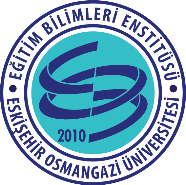 Ders Bilgi FormuDersin Öğretim Üyesi: İmza: ESOGÜ Eğitim Bilimleri Enstitüsü Ders Bilgi FormuDersin Öğretim Üyesi:   İmza: 	Tarih:ESOGÜ Eğitim Bilimleri Enstitüsü               Ders Bilgi FormuDersin Öğretim Üyesi:   İmza: ESOGÜ Eğitim Bilimleri Enstitüsü                 Ders Bilgi FormuDersin Öğretim Üyesi: İmza: 	Tarih: 08.03.2022ESOGÜ Eğitim Bilimleri Enstitüsü                Ders Bilgi FormuDersin Öğretim Üyesi:   	İmza:  								Tarih:ESOGÜ Eğitim Bilimleri Enstitüsü                Ders Bilgi FormuDersin Öğretim Üyesi:  İmza: 	Tarih:ESOGÜ Eğitim Bilimleri Enstitüsü                 Ders Bilgi Formu Dersin Öğretim Üyesi: İmza:									Tarih:ESOGÜ Eğitim Bilimleri Enstitüsü               Ders Bilgi FormuDersin Öğretim Üyesi:  İmza: ESOGÜ Eğitim Bilimleri Enstitüsü                Ders Bilgi FormuDersin Öğretim Üyesi:   İmza: 	Tarih: ESOGÜ Eğitim Bilimleri Enstitüsü               Ders Bilgi FormuDersin Öğretim Üyesi:   İmza: 	Tarih:ESOGÜ Eğitim Bilimleri Enstitüsü               Ders Bilgi FormuDersin Öğretim Üyesi: İmza: 	Tarih: ESOGÜ Eğitim Bilimleri Enstitüsü               Ders Bilgi FormuDersin Öğretim Üyesi:   İmza: 	Tarih:09/01/2016	Tarih:ESOGÜ Eğitim Bilimleri Enstitüsü               Ders Bilgi FormuTarih:Dersin Öğretim Üyesi: İmza: ESOGÜ Eğitim Bilimleri Enstitüsü               Ders Bilgi Formu	Tarih:	Dersin Öğretim Üyesi: 	İmza: ESOGÜ Eğitim Bilimleri Enstitüsü               Ders Bilgi FormuDersin Öğretim Üyesi:  İmza: 	 			                                                            TarihESOGÜ Eğitim Bilimleri Enstitüsü Ders Bilgi FormuDersin Öğretim Üyesi:  İmza: 	 			                                                            TarihFen Bilgisi Eğitimi YL DersleriFen Bilgisi Eğitimi YL DersleriFen Bilgisi Eğitimi YL DersleriFen Bilgisi Eğitimi YL DersleriFen Bilgisi Eğitimi YL DersleriFen Bilgisi Eğitimi YL DersleriGüz Dönemi (I. Yarıyıl)Güz Dönemi (I. Yarıyıl)Güz Dönemi (I. Yarıyıl)Güz Dönemi (I. Yarıyıl)Güz Dönemi (I. Yarıyıl)Güz Dönemi (I. Yarıyıl)KoduDers AdıAKTST+U+KZ/SDili545801010Eğitimde Araştırma Yöntemleri I 7,53–0–3ZTürkçe545801011Eğitim İstatistiği I7,53–0–3ZTürkçe545801012Türkiye’de Çevre Kirliliği7,53–0–3STürkçe545801013Fen Öğretimi Teorileri7,53–0–3STürkçe545801014İnsan, Doğa ve Bilim7,53–0–3STürkçe545801015Fen Öğretimi Sorunları7,53–0–3STürkçeToplam Dönem KredisiToplam Dönem Kredisi3015Bahar Dönemi (II. Yarıyıl)Bahar Dönemi (II. Yarıyıl)Bahar Dönemi (II. Yarıyıl)Bahar Dönemi (II. Yarıyıl)Bahar Dönemi (II. Yarıyıl)Bahar Dönemi (II. Yarıyıl)KoduDers AdıAKTST+U+KZ/SDili545802010Seminer	7,50–3–0ZTürkçe545802002Eğitimde Araştırma Yöntemleri II7,53–0–3STürkçe545802003Eğitim İstatistiği II	7,53–0–3STürkçe545802004Fen Eğitiminde Yeni Yaklaşımlar7,53–0–3STürkçe545802005Türkiye’nin Su Kaynakları7,53–0–3STürkçe545802006Türkiye‘de Astronomi Eğitimi7,53–0–3STürkçe545802007Bilimin Doğası ve Öğretimi7,53–0–3STürkçe545802008Fen Öğretiminde Alternatif Öğrenme ve Öğretme Süreçleri7,53–0–3STürkçeToplam Dönem KredisiToplam Dönem Kredisi3012Güz Dönemi (III. Yarıyıl)Güz Dönemi (III. Yarıyıl)Güz Dönemi (III. Yarıyıl)Güz Dönemi (III. Yarıyıl)Güz Dönemi (III. Yarıyıl)Güz Dönemi (III. Yarıyıl)KoduDers AdıAKTST+U+KZ/SDili545801901Uzmanlık Alan Dersi53–0–0ZTürkçe541502701Yüksek Lisans Tezi 250–1–0ZTürkçeToplam Dönem KredisiToplam Dönem Kredisi300DÖNEMGüzDERSİN KODU545801001DERSİN ADIEğitimde Araştırma Yöntemleri IYARIYILHAFTALIK DERS SAATİHAFTALIK DERS SAATİHAFTALIK DERS SAATİHAFTALIK DERS SAATİHAFTALIK DERS SAATİHAFTALIK DERS SAATİDERSİNDERSİNDERSİNDERSİNDERSİNYARIYILTeorikTeorikUygulamaLaboratuarLaboratuarLaboratuarKredisiAKTSTÜRÜTÜRÜDİLİI330 0 0 0 37,5ZORUNLU (X)  SEÇMELİ (   )ZORUNLU (X)  SEÇMELİ (   )TürkçeDERSİN KATEGORİSİDERSİN KATEGORİSİDERSİN KATEGORİSİDERSİN KATEGORİSİDERSİN KATEGORİSİDERSİN KATEGORİSİDERSİN KATEGORİSİDERSİN KATEGORİSİDERSİN KATEGORİSİDERSİN KATEGORİSİDERSİN KATEGORİSİDERSİN KATEGORİSİTemel BilimTemel BilimEğitim BilimiEğitim BilimiEğitim BilimiEğitim BilimiSosyal Bilim%100%100%100%100DEĞERLENDİRME ÖLÇÜTLERİDEĞERLENDİRME ÖLÇÜTLERİDEĞERLENDİRME ÖLÇÜTLERİDEĞERLENDİRME ÖLÇÜTLERİDEĞERLENDİRME ÖLÇÜTLERİDEĞERLENDİRME ÖLÇÜTLERİDEĞERLENDİRME ÖLÇÜTLERİDEĞERLENDİRME ÖLÇÜTLERİDEĞERLENDİRME ÖLÇÜTLERİDEĞERLENDİRME ÖLÇÜTLERİDEĞERLENDİRME ÖLÇÜTLERİDEĞERLENDİRME ÖLÇÜTLERİYARIYIL İÇİYARIYIL İÇİYARIYIL İÇİYARIYIL İÇİYARIYIL İÇİFaaliyet türüFaaliyet türüFaaliyet türüFaaliyet türüFaaliyet türüSayı%YARIYIL İÇİYARIYIL İÇİYARIYIL İÇİYARIYIL İÇİYARIYIL İÇİAra SınavAra SınavAra SınavAra SınavAra Sınav 1 30YARIYIL İÇİYARIYIL İÇİYARIYIL İÇİYARIYIL İÇİYARIYIL İÇİKısa SınavKısa SınavKısa SınavKısa SınavKısa SınavYARIYIL İÇİYARIYIL İÇİYARIYIL İÇİYARIYIL İÇİYARIYIL İÇİÖdevÖdevÖdevÖdevÖdev1 20  YARIYIL İÇİYARIYIL İÇİYARIYIL İÇİYARIYIL İÇİYARIYIL İÇİProjeProjeProjeProjeProjeYARIYIL İÇİYARIYIL İÇİYARIYIL İÇİYARIYIL İÇİYARIYIL İÇİRaporRaporRaporRaporRaporYARIYIL İÇİYARIYIL İÇİYARIYIL İÇİYARIYIL İÇİYARIYIL İÇİDiğer (………)Diğer (………)Diğer (………)Diğer (………)Diğer (………)YARIYIL SONU SINAVIYARIYIL SONU SINAVIYARIYIL SONU SINAVIYARIYIL SONU SINAVIYARIYIL SONU SINAVI 150VARSA ÖNERİLEN ÖNKOŞUL(LAR)VARSA ÖNERİLEN ÖNKOŞUL(LAR)VARSA ÖNERİLEN ÖNKOŞUL(LAR)VARSA ÖNERİLEN ÖNKOŞUL(LAR)VARSA ÖNERİLEN ÖNKOŞUL(LAR) - - - - - - -DERSİN KISA İÇERİĞİDERSİN KISA İÇERİĞİDERSİN KISA İÇERİĞİDERSİN KISA İÇERİĞİDERSİN KISA İÇERİĞİBu dersin temel amacı araştırma sürecini (sorun belirleme, veri toplama, veri analizi ve sonuçları yorumlama) incelemek, belli başlı bilimsel araştırma yöntemlerini (deneysel yöntem, tarama yöntemi, ilişkisel yöntem vd.) gözden geçirmek ve öğrencilerin belirli bir konu hakkında araştırma yapabilmeleri için gereken literatür bulma, veri toplama, verileri değerlendirme ve rapor yazma tekniklerini uygulamalı olarak öğrenmelerini ve araştırma ve yayın oluşturma sırasında bilimsel etik konularına dikkat çekmeyi sağlamaktır.Bu dersin temel amacı araştırma sürecini (sorun belirleme, veri toplama, veri analizi ve sonuçları yorumlama) incelemek, belli başlı bilimsel araştırma yöntemlerini (deneysel yöntem, tarama yöntemi, ilişkisel yöntem vd.) gözden geçirmek ve öğrencilerin belirli bir konu hakkında araştırma yapabilmeleri için gereken literatür bulma, veri toplama, verileri değerlendirme ve rapor yazma tekniklerini uygulamalı olarak öğrenmelerini ve araştırma ve yayın oluşturma sırasında bilimsel etik konularına dikkat çekmeyi sağlamaktır.Bu dersin temel amacı araştırma sürecini (sorun belirleme, veri toplama, veri analizi ve sonuçları yorumlama) incelemek, belli başlı bilimsel araştırma yöntemlerini (deneysel yöntem, tarama yöntemi, ilişkisel yöntem vd.) gözden geçirmek ve öğrencilerin belirli bir konu hakkında araştırma yapabilmeleri için gereken literatür bulma, veri toplama, verileri değerlendirme ve rapor yazma tekniklerini uygulamalı olarak öğrenmelerini ve araştırma ve yayın oluşturma sırasında bilimsel etik konularına dikkat çekmeyi sağlamaktır.Bu dersin temel amacı araştırma sürecini (sorun belirleme, veri toplama, veri analizi ve sonuçları yorumlama) incelemek, belli başlı bilimsel araştırma yöntemlerini (deneysel yöntem, tarama yöntemi, ilişkisel yöntem vd.) gözden geçirmek ve öğrencilerin belirli bir konu hakkında araştırma yapabilmeleri için gereken literatür bulma, veri toplama, verileri değerlendirme ve rapor yazma tekniklerini uygulamalı olarak öğrenmelerini ve araştırma ve yayın oluşturma sırasında bilimsel etik konularına dikkat çekmeyi sağlamaktır.Bu dersin temel amacı araştırma sürecini (sorun belirleme, veri toplama, veri analizi ve sonuçları yorumlama) incelemek, belli başlı bilimsel araştırma yöntemlerini (deneysel yöntem, tarama yöntemi, ilişkisel yöntem vd.) gözden geçirmek ve öğrencilerin belirli bir konu hakkında araştırma yapabilmeleri için gereken literatür bulma, veri toplama, verileri değerlendirme ve rapor yazma tekniklerini uygulamalı olarak öğrenmelerini ve araştırma ve yayın oluşturma sırasında bilimsel etik konularına dikkat çekmeyi sağlamaktır.Bu dersin temel amacı araştırma sürecini (sorun belirleme, veri toplama, veri analizi ve sonuçları yorumlama) incelemek, belli başlı bilimsel araştırma yöntemlerini (deneysel yöntem, tarama yöntemi, ilişkisel yöntem vd.) gözden geçirmek ve öğrencilerin belirli bir konu hakkında araştırma yapabilmeleri için gereken literatür bulma, veri toplama, verileri değerlendirme ve rapor yazma tekniklerini uygulamalı olarak öğrenmelerini ve araştırma ve yayın oluşturma sırasında bilimsel etik konularına dikkat çekmeyi sağlamaktır.Bu dersin temel amacı araştırma sürecini (sorun belirleme, veri toplama, veri analizi ve sonuçları yorumlama) incelemek, belli başlı bilimsel araştırma yöntemlerini (deneysel yöntem, tarama yöntemi, ilişkisel yöntem vd.) gözden geçirmek ve öğrencilerin belirli bir konu hakkında araştırma yapabilmeleri için gereken literatür bulma, veri toplama, verileri değerlendirme ve rapor yazma tekniklerini uygulamalı olarak öğrenmelerini ve araştırma ve yayın oluşturma sırasında bilimsel etik konularına dikkat çekmeyi sağlamaktır.DERSİN AMAÇLARIDERSİN AMAÇLARIDERSİN AMAÇLARIDERSİN AMAÇLARIDERSİN AMAÇLARIBu dersin amacı, nicel bir araştırmanın tüm boyutları ile yürütebilme becerisi ve etik kurallarına uygun davranmayı kazandırmaktır.  Bu dersin amacı, nicel bir araştırmanın tüm boyutları ile yürütebilme becerisi ve etik kurallarına uygun davranmayı kazandırmaktır.  Bu dersin amacı, nicel bir araştırmanın tüm boyutları ile yürütebilme becerisi ve etik kurallarına uygun davranmayı kazandırmaktır.  Bu dersin amacı, nicel bir araştırmanın tüm boyutları ile yürütebilme becerisi ve etik kurallarına uygun davranmayı kazandırmaktır.  Bu dersin amacı, nicel bir araştırmanın tüm boyutları ile yürütebilme becerisi ve etik kurallarına uygun davranmayı kazandırmaktır.  Bu dersin amacı, nicel bir araştırmanın tüm boyutları ile yürütebilme becerisi ve etik kurallarına uygun davranmayı kazandırmaktır.  Bu dersin amacı, nicel bir araştırmanın tüm boyutları ile yürütebilme becerisi ve etik kurallarına uygun davranmayı kazandırmaktır.  DERSİN MESLEK EĞİTİMİNİ SAĞLAMAYA YÖNELİK KATKISIDERSİN MESLEK EĞİTİMİNİ SAĞLAMAYA YÖNELİK KATKISIDERSİN MESLEK EĞİTİMİNİ SAĞLAMAYA YÖNELİK KATKISIDERSİN MESLEK EĞİTİMİNİ SAĞLAMAYA YÖNELİK KATKISIDERSİN MESLEK EĞİTİMİNİ SAĞLAMAYA YÖNELİK KATKISIDERSİN ÖĞRENİM ÇIKTILARIDERSİN ÖĞRENİM ÇIKTILARIDERSİN ÖĞRENİM ÇIKTILARIDERSİN ÖĞRENİM ÇIKTILARIDERSİN ÖĞRENİM ÇIKTILARIBilimde araştırmanın rolü hakkındaki anlayışlarını geliştirir.Araştırma süreci ve yöntemleri hakkında bilgi edinir.Araştırmalar hakkında analiz etme ve değerlendirme yetisi edinir. Veri toplama, veri analiz ve değerlendirme tekniklerini öğrenir. Araştırma önerisi ve araştırma raporu hazırlama hakkında bilgi edinir. Yayın etiğine uygun olarak araştırmalarını planlar.Bilimde araştırmanın rolü hakkındaki anlayışlarını geliştirir.Araştırma süreci ve yöntemleri hakkında bilgi edinir.Araştırmalar hakkında analiz etme ve değerlendirme yetisi edinir. Veri toplama, veri analiz ve değerlendirme tekniklerini öğrenir. Araştırma önerisi ve araştırma raporu hazırlama hakkında bilgi edinir. Yayın etiğine uygun olarak araştırmalarını planlar.Bilimde araştırmanın rolü hakkındaki anlayışlarını geliştirir.Araştırma süreci ve yöntemleri hakkında bilgi edinir.Araştırmalar hakkında analiz etme ve değerlendirme yetisi edinir. Veri toplama, veri analiz ve değerlendirme tekniklerini öğrenir. Araştırma önerisi ve araştırma raporu hazırlama hakkında bilgi edinir. Yayın etiğine uygun olarak araştırmalarını planlar.Bilimde araştırmanın rolü hakkındaki anlayışlarını geliştirir.Araştırma süreci ve yöntemleri hakkında bilgi edinir.Araştırmalar hakkında analiz etme ve değerlendirme yetisi edinir. Veri toplama, veri analiz ve değerlendirme tekniklerini öğrenir. Araştırma önerisi ve araştırma raporu hazırlama hakkında bilgi edinir. Yayın etiğine uygun olarak araştırmalarını planlar.Bilimde araştırmanın rolü hakkındaki anlayışlarını geliştirir.Araştırma süreci ve yöntemleri hakkında bilgi edinir.Araştırmalar hakkında analiz etme ve değerlendirme yetisi edinir. Veri toplama, veri analiz ve değerlendirme tekniklerini öğrenir. Araştırma önerisi ve araştırma raporu hazırlama hakkında bilgi edinir. Yayın etiğine uygun olarak araştırmalarını planlar.Bilimde araştırmanın rolü hakkındaki anlayışlarını geliştirir.Araştırma süreci ve yöntemleri hakkında bilgi edinir.Araştırmalar hakkında analiz etme ve değerlendirme yetisi edinir. Veri toplama, veri analiz ve değerlendirme tekniklerini öğrenir. Araştırma önerisi ve araştırma raporu hazırlama hakkında bilgi edinir. Yayın etiğine uygun olarak araştırmalarını planlar.Bilimde araştırmanın rolü hakkındaki anlayışlarını geliştirir.Araştırma süreci ve yöntemleri hakkında bilgi edinir.Araştırmalar hakkında analiz etme ve değerlendirme yetisi edinir. Veri toplama, veri analiz ve değerlendirme tekniklerini öğrenir. Araştırma önerisi ve araştırma raporu hazırlama hakkında bilgi edinir. Yayın etiğine uygun olarak araştırmalarını planlar.TEMEL DERS KİTABITEMEL DERS KİTABITEMEL DERS KİTABITEMEL DERS KİTABITEMEL DERS KİTABIFraenkel, J. R., Wallen, N. E., & Hyun, H. H. (1993). How to design and evaluate research in education (Vol. 7). New York: McGraw-Hill.Fraenkel, J. R., Wallen, N. E., & Hyun, H. H. (1993). How to design and evaluate research in education (Vol. 7). New York: McGraw-Hill.Fraenkel, J. R., Wallen, N. E., & Hyun, H. H. (1993). How to design and evaluate research in education (Vol. 7). New York: McGraw-Hill.Fraenkel, J. R., Wallen, N. E., & Hyun, H. H. (1993). How to design and evaluate research in education (Vol. 7). New York: McGraw-Hill.Fraenkel, J. R., Wallen, N. E., & Hyun, H. H. (1993). How to design and evaluate research in education (Vol. 7). New York: McGraw-Hill.Fraenkel, J. R., Wallen, N. E., & Hyun, H. H. (1993). How to design and evaluate research in education (Vol. 7). New York: McGraw-Hill.Fraenkel, J. R., Wallen, N. E., & Hyun, H. H. (1993). How to design and evaluate research in education (Vol. 7). New York: McGraw-Hill.YARDIMCI KAYNAKLARYARDIMCI KAYNAKLARYARDIMCI KAYNAKLARYARDIMCI KAYNAKLARYARDIMCI KAYNAKLARCohen, L., Manion, L., & Morrison, K. (2007). Research methods in education. New York: Routledge.Fraenkel, J. R., Wallen, N. E., & Hyun, H. H. (1993). How to design and evaluate research in education (Vol. 7). New York: McGraw-Hill.McMillan, J. H., & Schumacher, S. (2006). Research in education: Evidence based inquiry. Boston, MA: Brown and Company.Muijs, D. (2004). Doing quantitative research in education: With SPSS. London: Sage.APA (2009). Amerikan Psikoloji Derneği yayım kılavuzu. İstanbul: Kaknüs Yayınları. Neuman, W. Lawrence (2008). Toplumsal araştırma yöntemleri. İstanbul: Yayınodası Yayıncılık.Patton, M. Q. (2005). Qualitative research. John Wiley & Sons, Ltd.Punch, Keith F. (2005). Sosyal araştırmalara giriş: Nitel ve nicel yaklaşımlar. İstanbul: Siyasal Kitapevi.Sipahi, B., Yurtkoru, E. S., & Çinko, M. (2010). Sosyal bilimlerde SPSS’le veri analizi. İstanbul: Beta Yayınları.Cohen, L., Manion, L., & Morrison, K. (2007). Research methods in education. New York: Routledge.Fraenkel, J. R., Wallen, N. E., & Hyun, H. H. (1993). How to design and evaluate research in education (Vol. 7). New York: McGraw-Hill.McMillan, J. H., & Schumacher, S. (2006). Research in education: Evidence based inquiry. Boston, MA: Brown and Company.Muijs, D. (2004). Doing quantitative research in education: With SPSS. London: Sage.APA (2009). Amerikan Psikoloji Derneği yayım kılavuzu. İstanbul: Kaknüs Yayınları. Neuman, W. Lawrence (2008). Toplumsal araştırma yöntemleri. İstanbul: Yayınodası Yayıncılık.Patton, M. Q. (2005). Qualitative research. John Wiley & Sons, Ltd.Punch, Keith F. (2005). Sosyal araştırmalara giriş: Nitel ve nicel yaklaşımlar. İstanbul: Siyasal Kitapevi.Sipahi, B., Yurtkoru, E. S., & Çinko, M. (2010). Sosyal bilimlerde SPSS’le veri analizi. İstanbul: Beta Yayınları.Cohen, L., Manion, L., & Morrison, K. (2007). Research methods in education. New York: Routledge.Fraenkel, J. R., Wallen, N. E., & Hyun, H. H. (1993). How to design and evaluate research in education (Vol. 7). New York: McGraw-Hill.McMillan, J. H., & Schumacher, S. (2006). Research in education: Evidence based inquiry. Boston, MA: Brown and Company.Muijs, D. (2004). Doing quantitative research in education: With SPSS. London: Sage.APA (2009). Amerikan Psikoloji Derneği yayım kılavuzu. İstanbul: Kaknüs Yayınları. Neuman, W. Lawrence (2008). Toplumsal araştırma yöntemleri. İstanbul: Yayınodası Yayıncılık.Patton, M. Q. (2005). Qualitative research. John Wiley & Sons, Ltd.Punch, Keith F. (2005). Sosyal araştırmalara giriş: Nitel ve nicel yaklaşımlar. İstanbul: Siyasal Kitapevi.Sipahi, B., Yurtkoru, E. S., & Çinko, M. (2010). Sosyal bilimlerde SPSS’le veri analizi. İstanbul: Beta Yayınları.Cohen, L., Manion, L., & Morrison, K. (2007). Research methods in education. New York: Routledge.Fraenkel, J. R., Wallen, N. E., & Hyun, H. H. (1993). How to design and evaluate research in education (Vol. 7). New York: McGraw-Hill.McMillan, J. H., & Schumacher, S. (2006). Research in education: Evidence based inquiry. Boston, MA: Brown and Company.Muijs, D. (2004). Doing quantitative research in education: With SPSS. London: Sage.APA (2009). Amerikan Psikoloji Derneği yayım kılavuzu. İstanbul: Kaknüs Yayınları. Neuman, W. Lawrence (2008). Toplumsal araştırma yöntemleri. İstanbul: Yayınodası Yayıncılık.Patton, M. Q. (2005). Qualitative research. John Wiley & Sons, Ltd.Punch, Keith F. (2005). Sosyal araştırmalara giriş: Nitel ve nicel yaklaşımlar. İstanbul: Siyasal Kitapevi.Sipahi, B., Yurtkoru, E. S., & Çinko, M. (2010). Sosyal bilimlerde SPSS’le veri analizi. İstanbul: Beta Yayınları.Cohen, L., Manion, L., & Morrison, K. (2007). Research methods in education. New York: Routledge.Fraenkel, J. R., Wallen, N. E., & Hyun, H. H. (1993). How to design and evaluate research in education (Vol. 7). New York: McGraw-Hill.McMillan, J. H., & Schumacher, S. (2006). Research in education: Evidence based inquiry. Boston, MA: Brown and Company.Muijs, D. (2004). Doing quantitative research in education: With SPSS. London: Sage.APA (2009). Amerikan Psikoloji Derneği yayım kılavuzu. İstanbul: Kaknüs Yayınları. Neuman, W. Lawrence (2008). Toplumsal araştırma yöntemleri. İstanbul: Yayınodası Yayıncılık.Patton, M. Q. (2005). Qualitative research. John Wiley & Sons, Ltd.Punch, Keith F. (2005). Sosyal araştırmalara giriş: Nitel ve nicel yaklaşımlar. İstanbul: Siyasal Kitapevi.Sipahi, B., Yurtkoru, E. S., & Çinko, M. (2010). Sosyal bilimlerde SPSS’le veri analizi. İstanbul: Beta Yayınları.Cohen, L., Manion, L., & Morrison, K. (2007). Research methods in education. New York: Routledge.Fraenkel, J. R., Wallen, N. E., & Hyun, H. H. (1993). How to design and evaluate research in education (Vol. 7). New York: McGraw-Hill.McMillan, J. H., & Schumacher, S. (2006). Research in education: Evidence based inquiry. Boston, MA: Brown and Company.Muijs, D. (2004). Doing quantitative research in education: With SPSS. London: Sage.APA (2009). Amerikan Psikoloji Derneği yayım kılavuzu. İstanbul: Kaknüs Yayınları. Neuman, W. Lawrence (2008). Toplumsal araştırma yöntemleri. İstanbul: Yayınodası Yayıncılık.Patton, M. Q. (2005). Qualitative research. John Wiley & Sons, Ltd.Punch, Keith F. (2005). Sosyal araştırmalara giriş: Nitel ve nicel yaklaşımlar. İstanbul: Siyasal Kitapevi.Sipahi, B., Yurtkoru, E. S., & Çinko, M. (2010). Sosyal bilimlerde SPSS’le veri analizi. İstanbul: Beta Yayınları.Cohen, L., Manion, L., & Morrison, K. (2007). Research methods in education. New York: Routledge.Fraenkel, J. R., Wallen, N. E., & Hyun, H. H. (1993). How to design and evaluate research in education (Vol. 7). New York: McGraw-Hill.McMillan, J. H., & Schumacher, S. (2006). Research in education: Evidence based inquiry. Boston, MA: Brown and Company.Muijs, D. (2004). Doing quantitative research in education: With SPSS. London: Sage.APA (2009). Amerikan Psikoloji Derneği yayım kılavuzu. İstanbul: Kaknüs Yayınları. Neuman, W. Lawrence (2008). Toplumsal araştırma yöntemleri. İstanbul: Yayınodası Yayıncılık.Patton, M. Q. (2005). Qualitative research. John Wiley & Sons, Ltd.Punch, Keith F. (2005). Sosyal araştırmalara giriş: Nitel ve nicel yaklaşımlar. İstanbul: Siyasal Kitapevi.Sipahi, B., Yurtkoru, E. S., & Çinko, M. (2010). Sosyal bilimlerde SPSS’le veri analizi. İstanbul: Beta Yayınları.DERSTE GEREKLİ ARAÇ VE GEREÇLERDERSTE GEREKLİ ARAÇ VE GEREÇLERDERSTE GEREKLİ ARAÇ VE GEREÇLERDERSTE GEREKLİ ARAÇ VE GEREÇLERDERSTE GEREKLİ ARAÇ VE GEREÇLERDERSİN HAFTALIK PLANIDERSİN HAFTALIK PLANIHAFTAİŞLENEN KONULAR1Eğitim Araştırmalarının Temel İlkeleri2Problem/Amaç3Literatür Değerlendirmesi4Nitel ve Nicel Araştırma Tasarımları5Örnekleme6Deneysel araştırma7Deneysel araştırma8ARA SINAV 9Tarama araştırması – İlişkisel araştırma10Nedensel Araştırma11Nitel ve Nicel Ölçüm12Nicel Veri Analizi13Araştırmalarda Etik Konular14Araştırmanın Raporunun Yazılması ve Değerlendirilmesi15Araştırmanın Raporunun Yazılması ve Değerlendirilmesi16FİNAL SINAVI NoProgram Çıktıları 	3211Öğretim ilke, teori, strateji, yöntem ve tekniklerinin fen ve teknoloji derslerinde uygulamaları hakkında bilgi sahibi olur,x2Araştırmacı ruhu, bilimsellik, neden sonuç ilişkilerine mantıksal bağlantılar yakalar, x3Bilgileri disiplinler arası ilişkilendirebilme becerisi kazanır,x4Teknolojik gelişmelerin fen öğretimi üzerindeki etkileri hakkında bilgi sahibi olur,x5Fen ve teknoloji dersinde çok yönlü ölçme ve değerlendirme hakkında bilgi sahibi olur,x6Fen ve teknoloji öğretim programını inceler ve uygular,x7Türkiye’ de ve Dünya’ daki fen öğretimlerini karşılaştırabilme becerisini kazanabilme,x8Fen öğretiminde karşılaşılan sorunlara çözüm yolları önerebilme,x9Alanındaki yeni gelişmeleri takip ederek, ulusal değerler ve ülke gerçekleri doğrultusunda yorumlar,x10Alanında karşılaştığı bir problemi tanımlar, araştırmayı kurgular ve yürütürx1: Katkısı yok. 2: Kısmen katkısı var. 3: Tam katkısı var.DÖNEM GüzDERSİN KODU545801011DERSİN ADI Eğitim İstatistiği IYARIYILHAFTALIK DERS SAATİHAFTALIK DERS SAATİHAFTALIK DERS SAATİHAFTALIK DERS SAATİHAFTALIK DERS SAATİHAFTALIK DERS SAATİDERSİNDERSİNDERSİNDERSİNDERSİNYARIYILTeorikTeorikUygulamaLaboratuarLaboratuarLaboratuarKredisiAKTSTÜRÜTÜRÜDİLİI  3 30 0 0 0 3 7,5ZORUNLU ( X )  SEÇMELİ (   )ZORUNLU ( X )  SEÇMELİ (   )TürkçeDERSİN KATEGORİSİDERSİN KATEGORİSİDERSİN KATEGORİSİDERSİN KATEGORİSİDERSİN KATEGORİSİDERSİN KATEGORİSİDERSİN KATEGORİSİDERSİN KATEGORİSİDERSİN KATEGORİSİDERSİN KATEGORİSİDERSİN KATEGORİSİDERSİN KATEGORİSİTemel BilimTemel BilimEğitim BilimiEğitim BilimiEğitim BilimiEğitim Bilimi……………………Bölümü Meslek Bilgisi [Önemli düzeyde tasarım içeriyorsa () koyunuz.]……………………Bölümü Meslek Bilgisi [Önemli düzeyde tasarım içeriyorsa () koyunuz.]……………………Bölümü Meslek Bilgisi [Önemli düzeyde tasarım içeriyorsa () koyunuz.]……………………Bölümü Meslek Bilgisi [Önemli düzeyde tasarım içeriyorsa () koyunuz.]……………………Bölümü Meslek Bilgisi [Önemli düzeyde tasarım içeriyorsa () koyunuz.]Sosyal BilimxxDEĞERLENDİRME ÖLÇÜTLERİDEĞERLENDİRME ÖLÇÜTLERİDEĞERLENDİRME ÖLÇÜTLERİDEĞERLENDİRME ÖLÇÜTLERİDEĞERLENDİRME ÖLÇÜTLERİDEĞERLENDİRME ÖLÇÜTLERİDEĞERLENDİRME ÖLÇÜTLERİDEĞERLENDİRME ÖLÇÜTLERİDEĞERLENDİRME ÖLÇÜTLERİDEĞERLENDİRME ÖLÇÜTLERİDEĞERLENDİRME ÖLÇÜTLERİDEĞERLENDİRME ÖLÇÜTLERİYARIYIL İÇİYARIYIL İÇİYARIYIL İÇİYARIYIL İÇİYARIYIL İÇİFaaliyet türüFaaliyet türüFaaliyet türüFaaliyet türüFaaliyet türüSayı%YARIYIL İÇİYARIYIL İÇİYARIYIL İÇİYARIYIL İÇİYARIYIL İÇİAra SınavAra SınavAra SınavAra SınavAra SınavYARIYIL İÇİYARIYIL İÇİYARIYIL İÇİYARIYIL İÇİYARIYIL İÇİKısa SınavKısa SınavKısa SınavKısa SınavKısa SınavYARIYIL İÇİYARIYIL İÇİYARIYIL İÇİYARIYIL İÇİYARIYIL İÇİÖdevÖdevÖdevÖdevÖdev1%40YARIYIL İÇİYARIYIL İÇİYARIYIL İÇİYARIYIL İÇİYARIYIL İÇİProjeProjeProjeProjeProjeYARIYIL İÇİYARIYIL İÇİYARIYIL İÇİYARIYIL İÇİYARIYIL İÇİRaporRaporRaporRaporRaporYARIYIL İÇİYARIYIL İÇİYARIYIL İÇİYARIYIL İÇİYARIYIL İÇİDiğer (………)Diğer (………)Diğer (………)Diğer (………)Diğer (………)YARIYIL SONU SINAVIYARIYIL SONU SINAVIYARIYIL SONU SINAVIYARIYIL SONU SINAVIYARIYIL SONU SINAVI 160VARSA ÖNERİLEN ÖNKOŞUL(LAR)VARSA ÖNERİLEN ÖNKOŞUL(LAR)VARSA ÖNERİLEN ÖNKOŞUL(LAR)VARSA ÖNERİLEN ÖNKOŞUL(LAR)VARSA ÖNERİLEN ÖNKOŞUL(LAR) Yok Yok Yok Yok Yok Yok YokDERSİN KISA İÇERİĞİDERSİN KISA İÇERİĞİDERSİN KISA İÇERİĞİDERSİN KISA İÇERİĞİDERSİN KISA İÇERİĞİ İstatistikle ilgili temel kavramlar, evren ve örneklem, değişken türleri, verilerin sınıflandırılması, merkezi eğilim ölçüleri, yaygınlık ölçüleri, ham puanların standart puanlara dönüştürülmesi, normal dağılım, Z dağılımı, istatistiksel hata, hipotez testleri ve karar, tek örneklem t testi, ki-kare testi, ortalamalar arası farkın önem kontrolü (ilişkisiz örneklem t testi, ilişkili t testi, tek yönlü varyans analizi, non-parametrik yöntemler), korelasyon ve regresyon analizi İstatistikle ilgili temel kavramlar, evren ve örneklem, değişken türleri, verilerin sınıflandırılması, merkezi eğilim ölçüleri, yaygınlık ölçüleri, ham puanların standart puanlara dönüştürülmesi, normal dağılım, Z dağılımı, istatistiksel hata, hipotez testleri ve karar, tek örneklem t testi, ki-kare testi, ortalamalar arası farkın önem kontrolü (ilişkisiz örneklem t testi, ilişkili t testi, tek yönlü varyans analizi, non-parametrik yöntemler), korelasyon ve regresyon analizi İstatistikle ilgili temel kavramlar, evren ve örneklem, değişken türleri, verilerin sınıflandırılması, merkezi eğilim ölçüleri, yaygınlık ölçüleri, ham puanların standart puanlara dönüştürülmesi, normal dağılım, Z dağılımı, istatistiksel hata, hipotez testleri ve karar, tek örneklem t testi, ki-kare testi, ortalamalar arası farkın önem kontrolü (ilişkisiz örneklem t testi, ilişkili t testi, tek yönlü varyans analizi, non-parametrik yöntemler), korelasyon ve regresyon analizi İstatistikle ilgili temel kavramlar, evren ve örneklem, değişken türleri, verilerin sınıflandırılması, merkezi eğilim ölçüleri, yaygınlık ölçüleri, ham puanların standart puanlara dönüştürülmesi, normal dağılım, Z dağılımı, istatistiksel hata, hipotez testleri ve karar, tek örneklem t testi, ki-kare testi, ortalamalar arası farkın önem kontrolü (ilişkisiz örneklem t testi, ilişkili t testi, tek yönlü varyans analizi, non-parametrik yöntemler), korelasyon ve regresyon analizi İstatistikle ilgili temel kavramlar, evren ve örneklem, değişken türleri, verilerin sınıflandırılması, merkezi eğilim ölçüleri, yaygınlık ölçüleri, ham puanların standart puanlara dönüştürülmesi, normal dağılım, Z dağılımı, istatistiksel hata, hipotez testleri ve karar, tek örneklem t testi, ki-kare testi, ortalamalar arası farkın önem kontrolü (ilişkisiz örneklem t testi, ilişkili t testi, tek yönlü varyans analizi, non-parametrik yöntemler), korelasyon ve regresyon analizi İstatistikle ilgili temel kavramlar, evren ve örneklem, değişken türleri, verilerin sınıflandırılması, merkezi eğilim ölçüleri, yaygınlık ölçüleri, ham puanların standart puanlara dönüştürülmesi, normal dağılım, Z dağılımı, istatistiksel hata, hipotez testleri ve karar, tek örneklem t testi, ki-kare testi, ortalamalar arası farkın önem kontrolü (ilişkisiz örneklem t testi, ilişkili t testi, tek yönlü varyans analizi, non-parametrik yöntemler), korelasyon ve regresyon analizi İstatistikle ilgili temel kavramlar, evren ve örneklem, değişken türleri, verilerin sınıflandırılması, merkezi eğilim ölçüleri, yaygınlık ölçüleri, ham puanların standart puanlara dönüştürülmesi, normal dağılım, Z dağılımı, istatistiksel hata, hipotez testleri ve karar, tek örneklem t testi, ki-kare testi, ortalamalar arası farkın önem kontrolü (ilişkisiz örneklem t testi, ilişkili t testi, tek yönlü varyans analizi, non-parametrik yöntemler), korelasyon ve regresyon analiziDERSİN AMAÇLARIDERSİN AMAÇLARIDERSİN AMAÇLARIDERSİN AMAÇLARIDERSİN AMAÇLARIİstatistikle ilgili temel kavramlar bilgisi, verileri sınıflandırma, merkezi eğilim ve yaygınlık ölçülerini hesaplama, ham puanları standart puanlara dönüştürme, istatistiksel hatayı kavrama, hipotez testlerini uygulama ve karar verme.İstatistikle ilgili temel kavramlar bilgisi, verileri sınıflandırma, merkezi eğilim ve yaygınlık ölçülerini hesaplama, ham puanları standart puanlara dönüştürme, istatistiksel hatayı kavrama, hipotez testlerini uygulama ve karar verme.İstatistikle ilgili temel kavramlar bilgisi, verileri sınıflandırma, merkezi eğilim ve yaygınlık ölçülerini hesaplama, ham puanları standart puanlara dönüştürme, istatistiksel hatayı kavrama, hipotez testlerini uygulama ve karar verme.İstatistikle ilgili temel kavramlar bilgisi, verileri sınıflandırma, merkezi eğilim ve yaygınlık ölçülerini hesaplama, ham puanları standart puanlara dönüştürme, istatistiksel hatayı kavrama, hipotez testlerini uygulama ve karar verme.İstatistikle ilgili temel kavramlar bilgisi, verileri sınıflandırma, merkezi eğilim ve yaygınlık ölçülerini hesaplama, ham puanları standart puanlara dönüştürme, istatistiksel hatayı kavrama, hipotez testlerini uygulama ve karar verme.İstatistikle ilgili temel kavramlar bilgisi, verileri sınıflandırma, merkezi eğilim ve yaygınlık ölçülerini hesaplama, ham puanları standart puanlara dönüştürme, istatistiksel hatayı kavrama, hipotez testlerini uygulama ve karar verme.İstatistikle ilgili temel kavramlar bilgisi, verileri sınıflandırma, merkezi eğilim ve yaygınlık ölçülerini hesaplama, ham puanları standart puanlara dönüştürme, istatistiksel hatayı kavrama, hipotez testlerini uygulama ve karar verme.DERSİN MESLEK EĞİTİMİNİ SAĞLAMAYA YÖNELİK KATKISIDERSİN MESLEK EĞİTİMİNİ SAĞLAMAYA YÖNELİK KATKISIDERSİN MESLEK EĞİTİMİNİ SAĞLAMAYA YÖNELİK KATKISIDERSİN MESLEK EĞİTİMİNİ SAĞLAMAYA YÖNELİK KATKISIDERSİN MESLEK EĞİTİMİNİ SAĞLAMAYA YÖNELİK KATKISIDERSİN ÖĞRENİM ÇIKTILARIDERSİN ÖĞRENİM ÇIKTILARIDERSİN ÖĞRENİM ÇIKTILARIDERSİN ÖĞRENİM ÇIKTILARIDERSİN ÖĞRENİM ÇIKTILARIİstatistikle ilgili temel kavramları bilir, dağılımların merkezi ve yaygınlık ölçülerini hesaplar, ham puanları standart puanlara dönüştürür, hipotez testlerini uygular ve karar verir.İstatistikle ilgili temel kavramları bilir, dağılımların merkezi ve yaygınlık ölçülerini hesaplar, ham puanları standart puanlara dönüştürür, hipotez testlerini uygular ve karar verir.İstatistikle ilgili temel kavramları bilir, dağılımların merkezi ve yaygınlık ölçülerini hesaplar, ham puanları standart puanlara dönüştürür, hipotez testlerini uygular ve karar verir.İstatistikle ilgili temel kavramları bilir, dağılımların merkezi ve yaygınlık ölçülerini hesaplar, ham puanları standart puanlara dönüştürür, hipotez testlerini uygular ve karar verir.İstatistikle ilgili temel kavramları bilir, dağılımların merkezi ve yaygınlık ölçülerini hesaplar, ham puanları standart puanlara dönüştürür, hipotez testlerini uygular ve karar verir.İstatistikle ilgili temel kavramları bilir, dağılımların merkezi ve yaygınlık ölçülerini hesaplar, ham puanları standart puanlara dönüştürür, hipotez testlerini uygular ve karar verir.İstatistikle ilgili temel kavramları bilir, dağılımların merkezi ve yaygınlık ölçülerini hesaplar, ham puanları standart puanlara dönüştürür, hipotez testlerini uygular ve karar verir.TEMEL DERS KİTABITEMEL DERS KİTABITEMEL DERS KİTABITEMEL DERS KİTABITEMEL DERS KİTABIŞener Büyüköztürk, Sosyal Bilimler İçin Veri Analizi El Kitabı, Pegem Akademi Yayıncılık.Şener Büyüköztürk, Sosyal Bilimler İçin Veri Analizi El Kitabı, Pegem Akademi Yayıncılık.Şener Büyüköztürk, Sosyal Bilimler İçin Veri Analizi El Kitabı, Pegem Akademi Yayıncılık.Şener Büyüköztürk, Sosyal Bilimler İçin Veri Analizi El Kitabı, Pegem Akademi Yayıncılık.Şener Büyüköztürk, Sosyal Bilimler İçin Veri Analizi El Kitabı, Pegem Akademi Yayıncılık.Şener Büyüköztürk, Sosyal Bilimler İçin Veri Analizi El Kitabı, Pegem Akademi Yayıncılık.Şener Büyüköztürk, Sosyal Bilimler İçin Veri Analizi El Kitabı, Pegem Akademi Yayıncılık.YARDIMCI KAYNAKLARYARDIMCI KAYNAKLARYARDIMCI KAYNAKLARYARDIMCI KAYNAKLARYARDIMCI KAYNAKLARDERSTE GEREKLİ ARAÇ VE GEREÇLERDERSTE GEREKLİ ARAÇ VE GEREÇLERDERSTE GEREKLİ ARAÇ VE GEREÇLERDERSTE GEREKLİ ARAÇ VE GEREÇLERDERSTE GEREKLİ ARAÇ VE GEREÇLERBilgisayarBilgisayarBilgisayarBilgisayarBilgisayarBilgisayarBilgisayarDERSİN HAFTALIK PLANIDERSİN HAFTALIK PLANIHAFTAİŞLENEN KONULAR1Tanışma, dersin tanıtımı.2Temel kavramlar, evren, örneklem, değişken türleri, verilerin sınıflandırılması 3Normal dağılım, Z dağılımı, istatistiksel hata ve karar4İstatistik paket programının tanıtılması, veri tabanı oluşturma5Frekans dağılımı, merkezi eğilim ölçüleri ve yaygınlık ölçülerinin elde edilmesi6Hipotez türleri, hipotez testleri7Ki-kare testi, tek örneklem t testi8İlişkisiz t testi9Tek yönlü varyans analizi10İlişkili t testi11Tekrarlı ölçümler için varyans analizi12Korelasyon13Basit doğrusal regresyon14Çoklu doğrusal regresyon15Final16FinalNoProgram Çıktıları 	3211Öğretim ilke, teori, strateji, yöntem ve tekniklerinin fen ve teknoloji derslerinde uygulamaları hakkında bilgi sahibi olur,X2Araştırmacı ruhu, bilimsellik, neden sonuç ilişkilerine mantıksal bağlantılar yakalar, X3Bilgileri disiplinler arası ilişkilendirebilme becerisi kazanır,X4Teknolojik gelişmelerin fen öğretimi üzerindeki etkileri hakkında bilgi sahibi olur,X5Fen ve teknoloji dersinde çok yönlü ölçme ve değerlendirme hakkında bilgi sahibi olur,X6Fen ve teknoloji öğretim programını inceler ve uygular,X7Türkiye’ de ve Dünya’ daki fen öğretimlerini karşılaştırabilme becerisini kazanabilme,X8Fen öğretiminde karşılaşılan sorunlara çözüm yolları önerebilme,X9Alanındaki yeni gelişmeleri takip ederek, ulusal değerler ve ülke gerçekleri doğrultusunda yorumlar,X10Alanında karşılaştığı bir problemi tanımlar, araştırmayı kurgular ve yürütürX1: Katkısı yok. 2: Kısmen katkısı var. 3: Tam katkısı var.DÖNEMGüzDERSİN KODU545801012DERSİN ADITürkiye’de Çevre KirliliğiYARIYILHAFTALIK DERS SAATİHAFTALIK DERS SAATİHAFTALIK DERS SAATİHAFTALIK DERS SAATİHAFTALIK DERS SAATİHAFTALIK DERS SAATİDERSİNDERSİNDERSİNDERSİNDERSİNYARIYILTeorikTeorikUygulamaLaboratuarLaboratuarLaboratuarKredisiAKTSTÜRÜTÜRÜDİLİI33 00 0 0 37,5ZORUNLU ( )  SEÇMELİ ( X )ZORUNLU ( )  SEÇMELİ ( X )TürkçeDERSİN KATEGORİSİDERSİN KATEGORİSİDERSİN KATEGORİSİDERSİN KATEGORİSİDERSİN KATEGORİSİDERSİN KATEGORİSİDERSİN KATEGORİSİDERSİN KATEGORİSİDERSİN KATEGORİSİDERSİN KATEGORİSİDERSİN KATEGORİSİDERSİN KATEGORİSİTemel BilimTemel BilimEğitim BilimiEğitim BilimiEğitim BilimiEğitim BilimiFen Bilgisi Öğretmenliği [Önemli düzeyde tasarım içeriyorsa () koyunuz.]Fen Bilgisi Öğretmenliği [Önemli düzeyde tasarım içeriyorsa () koyunuz.]Fen Bilgisi Öğretmenliği [Önemli düzeyde tasarım içeriyorsa () koyunuz.]Fen Bilgisi Öğretmenliği [Önemli düzeyde tasarım içeriyorsa () koyunuz.]Fen Bilgisi Öğretmenliği [Önemli düzeyde tasarım içeriyorsa () koyunuz.]Sosyal Bilim x x x x xDEĞERLENDİRME ÖLÇÜTLERİDEĞERLENDİRME ÖLÇÜTLERİDEĞERLENDİRME ÖLÇÜTLERİDEĞERLENDİRME ÖLÇÜTLERİDEĞERLENDİRME ÖLÇÜTLERİDEĞERLENDİRME ÖLÇÜTLERİDEĞERLENDİRME ÖLÇÜTLERİDEĞERLENDİRME ÖLÇÜTLERİDEĞERLENDİRME ÖLÇÜTLERİDEĞERLENDİRME ÖLÇÜTLERİDEĞERLENDİRME ÖLÇÜTLERİDEĞERLENDİRME ÖLÇÜTLERİYARIYIL İÇİYARIYIL İÇİYARIYIL İÇİYARIYIL İÇİYARIYIL İÇİFaaliyet türüFaaliyet türüFaaliyet türüFaaliyet türüFaaliyet türüSayı%YARIYIL İÇİYARIYIL İÇİYARIYIL İÇİYARIYIL İÇİYARIYIL İÇİAra SınavAra SınavAra SınavAra SınavAra SınavYARIYIL İÇİYARIYIL İÇİYARIYIL İÇİYARIYIL İÇİYARIYIL İÇİKısa SınavKısa SınavKısa SınavKısa SınavKısa SınavYARIYIL İÇİYARIYIL İÇİYARIYIL İÇİYARIYIL İÇİYARIYIL İÇİÖdevÖdevÖdevÖdevÖdev1 30  YARIYIL İÇİYARIYIL İÇİYARIYIL İÇİYARIYIL İÇİYARIYIL İÇİProjeProjeProjeProjeProje1 70 YARIYIL İÇİYARIYIL İÇİYARIYIL İÇİYARIYIL İÇİYARIYIL İÇİRaporRaporRaporRaporRaporYARIYIL İÇİYARIYIL İÇİYARIYIL İÇİYARIYIL İÇİYARIYIL İÇİDiğer (………)Diğer (………)Diğer (………)Diğer (………)Diğer (………)YARIYIL SONU SINAVIYARIYIL SONU SINAVIYARIYIL SONU SINAVIYARIYIL SONU SINAVIYARIYIL SONU SINAVIVARSA ÖNERİLEN ÖNKOŞUL(LAR)VARSA ÖNERİLEN ÖNKOŞUL(LAR)VARSA ÖNERİLEN ÖNKOŞUL(LAR)VARSA ÖNERİLEN ÖNKOŞUL(LAR)VARSA ÖNERİLEN ÖNKOŞUL(LAR)DERSİN KISA İÇERİĞİDERSİN KISA İÇERİĞİDERSİN KISA İÇERİĞİDERSİN KISA İÇERİĞİDERSİN KISA İÇERİĞİ Türkiye’de çevre kirliliği: Su, Toprak, Hava, Radyoaktif kirlilik ve diğer kirlilik kaynakları, Çevre ile ilgili kuruluşlar ve etkinlikleri, çevre eğitimi.  Türkiye’de çevre kirliliği: Su, Toprak, Hava, Radyoaktif kirlilik ve diğer kirlilik kaynakları, Çevre ile ilgili kuruluşlar ve etkinlikleri, çevre eğitimi.  Türkiye’de çevre kirliliği: Su, Toprak, Hava, Radyoaktif kirlilik ve diğer kirlilik kaynakları, Çevre ile ilgili kuruluşlar ve etkinlikleri, çevre eğitimi.  Türkiye’de çevre kirliliği: Su, Toprak, Hava, Radyoaktif kirlilik ve diğer kirlilik kaynakları, Çevre ile ilgili kuruluşlar ve etkinlikleri, çevre eğitimi.  Türkiye’de çevre kirliliği: Su, Toprak, Hava, Radyoaktif kirlilik ve diğer kirlilik kaynakları, Çevre ile ilgili kuruluşlar ve etkinlikleri, çevre eğitimi.  Türkiye’de çevre kirliliği: Su, Toprak, Hava, Radyoaktif kirlilik ve diğer kirlilik kaynakları, Çevre ile ilgili kuruluşlar ve etkinlikleri, çevre eğitimi.  Türkiye’de çevre kirliliği: Su, Toprak, Hava, Radyoaktif kirlilik ve diğer kirlilik kaynakları, Çevre ile ilgili kuruluşlar ve etkinlikleri, çevre eğitimi. DERSİN AMAÇLARIDERSİN AMAÇLARIDERSİN AMAÇLARIDERSİN AMAÇLARIDERSİN AMAÇLARIÇevre kirliliğinin olumsuz etkilerini kavrama. Çevre bilinci geliştirme. Çevre kirliliğini önlemeye yönelik proje hazırlama.Çevre kirliliğinin olumsuz etkilerini kavrama. Çevre bilinci geliştirme. Çevre kirliliğini önlemeye yönelik proje hazırlama.Çevre kirliliğinin olumsuz etkilerini kavrama. Çevre bilinci geliştirme. Çevre kirliliğini önlemeye yönelik proje hazırlama.Çevre kirliliğinin olumsuz etkilerini kavrama. Çevre bilinci geliştirme. Çevre kirliliğini önlemeye yönelik proje hazırlama.Çevre kirliliğinin olumsuz etkilerini kavrama. Çevre bilinci geliştirme. Çevre kirliliğini önlemeye yönelik proje hazırlama.Çevre kirliliğinin olumsuz etkilerini kavrama. Çevre bilinci geliştirme. Çevre kirliliğini önlemeye yönelik proje hazırlama.Çevre kirliliğinin olumsuz etkilerini kavrama. Çevre bilinci geliştirme. Çevre kirliliğini önlemeye yönelik proje hazırlama.DERSİN MESLEK EĞİTİMİNİ SAĞLAMAYA YÖNELİK KATKISIDERSİN MESLEK EĞİTİMİNİ SAĞLAMAYA YÖNELİK KATKISIDERSİN MESLEK EĞİTİMİNİ SAĞLAMAYA YÖNELİK KATKISIDERSİN MESLEK EĞİTİMİNİ SAĞLAMAYA YÖNELİK KATKISIDERSİN MESLEK EĞİTİMİNİ SAĞLAMAYA YÖNELİK KATKISIDERSİN ÖĞRENİM ÇIKTILARIDERSİN ÖĞRENİM ÇIKTILARIDERSİN ÖĞRENİM ÇIKTILARIDERSİN ÖĞRENİM ÇIKTILARIDERSİN ÖĞRENİM ÇIKTILARI1.Çevre ve çevre sorunlarını bilir.2. İnsan ve çevre arasındaki ilişkiyi açıklar.3.Su kirliliğini açıklar.4. Toprak kirliliğini açıklar.5. Hava kirliliğini açıklar.6. Küresel ısınmayı açıklar.7. Ormanların yok olma sebeplerini açıklar.8.Türkiyede çevre eğitimini açıklar.9. Dünya’da ve ülkemizde artan çevre sorunlarını açıklar.10. İlköğretimde çevre eğitimi ile ilgili çalışmalar yapar.11.Çevre kirliliğini önlemeye yönelik proje hazırlar.1.Çevre ve çevre sorunlarını bilir.2. İnsan ve çevre arasındaki ilişkiyi açıklar.3.Su kirliliğini açıklar.4. Toprak kirliliğini açıklar.5. Hava kirliliğini açıklar.6. Küresel ısınmayı açıklar.7. Ormanların yok olma sebeplerini açıklar.8.Türkiyede çevre eğitimini açıklar.9. Dünya’da ve ülkemizde artan çevre sorunlarını açıklar.10. İlköğretimde çevre eğitimi ile ilgili çalışmalar yapar.11.Çevre kirliliğini önlemeye yönelik proje hazırlar.1.Çevre ve çevre sorunlarını bilir.2. İnsan ve çevre arasındaki ilişkiyi açıklar.3.Su kirliliğini açıklar.4. Toprak kirliliğini açıklar.5. Hava kirliliğini açıklar.6. Küresel ısınmayı açıklar.7. Ormanların yok olma sebeplerini açıklar.8.Türkiyede çevre eğitimini açıklar.9. Dünya’da ve ülkemizde artan çevre sorunlarını açıklar.10. İlköğretimde çevre eğitimi ile ilgili çalışmalar yapar.11.Çevre kirliliğini önlemeye yönelik proje hazırlar.1.Çevre ve çevre sorunlarını bilir.2. İnsan ve çevre arasındaki ilişkiyi açıklar.3.Su kirliliğini açıklar.4. Toprak kirliliğini açıklar.5. Hava kirliliğini açıklar.6. Küresel ısınmayı açıklar.7. Ormanların yok olma sebeplerini açıklar.8.Türkiyede çevre eğitimini açıklar.9. Dünya’da ve ülkemizde artan çevre sorunlarını açıklar.10. İlköğretimde çevre eğitimi ile ilgili çalışmalar yapar.11.Çevre kirliliğini önlemeye yönelik proje hazırlar.1.Çevre ve çevre sorunlarını bilir.2. İnsan ve çevre arasındaki ilişkiyi açıklar.3.Su kirliliğini açıklar.4. Toprak kirliliğini açıklar.5. Hava kirliliğini açıklar.6. Küresel ısınmayı açıklar.7. Ormanların yok olma sebeplerini açıklar.8.Türkiyede çevre eğitimini açıklar.9. Dünya’da ve ülkemizde artan çevre sorunlarını açıklar.10. İlköğretimde çevre eğitimi ile ilgili çalışmalar yapar.11.Çevre kirliliğini önlemeye yönelik proje hazırlar.1.Çevre ve çevre sorunlarını bilir.2. İnsan ve çevre arasındaki ilişkiyi açıklar.3.Su kirliliğini açıklar.4. Toprak kirliliğini açıklar.5. Hava kirliliğini açıklar.6. Küresel ısınmayı açıklar.7. Ormanların yok olma sebeplerini açıklar.8.Türkiyede çevre eğitimini açıklar.9. Dünya’da ve ülkemizde artan çevre sorunlarını açıklar.10. İlköğretimde çevre eğitimi ile ilgili çalışmalar yapar.11.Çevre kirliliğini önlemeye yönelik proje hazırlar.1.Çevre ve çevre sorunlarını bilir.2. İnsan ve çevre arasındaki ilişkiyi açıklar.3.Su kirliliğini açıklar.4. Toprak kirliliğini açıklar.5. Hava kirliliğini açıklar.6. Küresel ısınmayı açıklar.7. Ormanların yok olma sebeplerini açıklar.8.Türkiyede çevre eğitimini açıklar.9. Dünya’da ve ülkemizde artan çevre sorunlarını açıklar.10. İlköğretimde çevre eğitimi ile ilgili çalışmalar yapar.11.Çevre kirliliğini önlemeye yönelik proje hazırlar.TEMEL DERS KİTABITEMEL DERS KİTABITEMEL DERS KİTABITEMEL DERS KİTABITEMEL DERS KİTABI1.Kocataş A., 1996,Ekoloji Çevre Biyolojisi Ege Üniversitesi Basımevi2.Gökmen S. 2007, Genel Ekoloji Nobel Yayın3.Gündüz T., 1994, Çevre Sorunları4.Akman Y., 2000, Çevre Kirliliği, Çevre Biyolojisi1.Kocataş A., 1996,Ekoloji Çevre Biyolojisi Ege Üniversitesi Basımevi2.Gökmen S. 2007, Genel Ekoloji Nobel Yayın3.Gündüz T., 1994, Çevre Sorunları4.Akman Y., 2000, Çevre Kirliliği, Çevre Biyolojisi1.Kocataş A., 1996,Ekoloji Çevre Biyolojisi Ege Üniversitesi Basımevi2.Gökmen S. 2007, Genel Ekoloji Nobel Yayın3.Gündüz T., 1994, Çevre Sorunları4.Akman Y., 2000, Çevre Kirliliği, Çevre Biyolojisi1.Kocataş A., 1996,Ekoloji Çevre Biyolojisi Ege Üniversitesi Basımevi2.Gökmen S. 2007, Genel Ekoloji Nobel Yayın3.Gündüz T., 1994, Çevre Sorunları4.Akman Y., 2000, Çevre Kirliliği, Çevre Biyolojisi1.Kocataş A., 1996,Ekoloji Çevre Biyolojisi Ege Üniversitesi Basımevi2.Gökmen S. 2007, Genel Ekoloji Nobel Yayın3.Gündüz T., 1994, Çevre Sorunları4.Akman Y., 2000, Çevre Kirliliği, Çevre Biyolojisi1.Kocataş A., 1996,Ekoloji Çevre Biyolojisi Ege Üniversitesi Basımevi2.Gökmen S. 2007, Genel Ekoloji Nobel Yayın3.Gündüz T., 1994, Çevre Sorunları4.Akman Y., 2000, Çevre Kirliliği, Çevre Biyolojisi1.Kocataş A., 1996,Ekoloji Çevre Biyolojisi Ege Üniversitesi Basımevi2.Gökmen S. 2007, Genel Ekoloji Nobel Yayın3.Gündüz T., 1994, Çevre Sorunları4.Akman Y., 2000, Çevre Kirliliği, Çevre BiyolojisiYARDIMCI KAYNAKLARYARDIMCI KAYNAKLARYARDIMCI KAYNAKLARYARDIMCI KAYNAKLARYARDIMCI KAYNAKLARYılmaz, O., Boone, W.J. and Anderson, H.O., 2004, Views of Elementary and Middle School Turkish Students toward Environmental Issues. International Journal of Scienece Education.Yoth Eco-Parliament (2007, 23 Nisan), http://www.eyep.info/indexol.asp.Yücel, A. S. ve Morgil, _., 1999, Çevre Egitiminin Gelistirilmesi, BAÜ Fen bilimleri Enstitüsü Dergisi Yücel, S. A. ve Morgil, _., 1998, Yüksek Ögretimde Çevre Olgusunun Arastırılması, H.Ü. Egitim Fakültesi Dergisi, Yüksel S. ve Tokay S., 2004, Çevre ve İnsan, Milli Egitim Yayınları: 3842, İstanbul.Wong, K.K., 2003, The Environmental Awareness of University Students in Beijing, China, Journal of Contemporary ChinaWorsley, A., Skrzypiec, G., 1998, Environmental Attitudes of Senior Secondary School Students in South Australia, Global Environmental ChangeYeung, S.P.M., 1998, Environmental Consciousness among Students in Senior Secondary Schools: The Case of Hong Kong, Environmental Education ResearchYıldız, K., Baykal, T., ve Altın, M., 2002, Çevrenin Tanınması ve Öneminin Kavranmasına Yönelik Örnek Bir Sulak Alan Çalısması, G.Ü. Gazi Egitim Fakültesi Dergisi.Yılmaz, A., Morgil, _., Aktug, P. ve Göbekli, _., 2002, Ortaögretim ve Üniversite Ögrencilerinin Çevre, Çevre Kavramları ve Sorunları Konusundaki Bilgileri ve Öneriler, Hacettepe Üniversitesi Egitim FakültesiYılmaz, O., Boone, W.J. and Anderson, H.O., 2004, Views of Elementary and Middle School Turkish Students toward Environmental Issues. International Journal of Scienece EducationYoth Eco-Parliament  http://www.eyep.info/indexol.asp.Yücel, A. S. ve Morgil, _., 1999, Çevre Egitiminin Gelistirilmesi, BAÜ Fen bilimleri Enstitüsü DergisiYılmaz, O., Boone, W.J. and Anderson, H.O., 2004, Views of Elementary and Middle School Turkish Students toward Environmental Issues. International Journal of Scienece Education.Yoth Eco-Parliament (2007, 23 Nisan), http://www.eyep.info/indexol.asp.Yücel, A. S. ve Morgil, _., 1999, Çevre Egitiminin Gelistirilmesi, BAÜ Fen bilimleri Enstitüsü Dergisi Yücel, S. A. ve Morgil, _., 1998, Yüksek Ögretimde Çevre Olgusunun Arastırılması, H.Ü. Egitim Fakültesi Dergisi, Yüksel S. ve Tokay S., 2004, Çevre ve İnsan, Milli Egitim Yayınları: 3842, İstanbul.Wong, K.K., 2003, The Environmental Awareness of University Students in Beijing, China, Journal of Contemporary ChinaWorsley, A., Skrzypiec, G., 1998, Environmental Attitudes of Senior Secondary School Students in South Australia, Global Environmental ChangeYeung, S.P.M., 1998, Environmental Consciousness among Students in Senior Secondary Schools: The Case of Hong Kong, Environmental Education ResearchYıldız, K., Baykal, T., ve Altın, M., 2002, Çevrenin Tanınması ve Öneminin Kavranmasına Yönelik Örnek Bir Sulak Alan Çalısması, G.Ü. Gazi Egitim Fakültesi Dergisi.Yılmaz, A., Morgil, _., Aktug, P. ve Göbekli, _., 2002, Ortaögretim ve Üniversite Ögrencilerinin Çevre, Çevre Kavramları ve Sorunları Konusundaki Bilgileri ve Öneriler, Hacettepe Üniversitesi Egitim FakültesiYılmaz, O., Boone, W.J. and Anderson, H.O., 2004, Views of Elementary and Middle School Turkish Students toward Environmental Issues. International Journal of Scienece EducationYoth Eco-Parliament  http://www.eyep.info/indexol.asp.Yücel, A. S. ve Morgil, _., 1999, Çevre Egitiminin Gelistirilmesi, BAÜ Fen bilimleri Enstitüsü DergisiYılmaz, O., Boone, W.J. and Anderson, H.O., 2004, Views of Elementary and Middle School Turkish Students toward Environmental Issues. International Journal of Scienece Education.Yoth Eco-Parliament (2007, 23 Nisan), http://www.eyep.info/indexol.asp.Yücel, A. S. ve Morgil, _., 1999, Çevre Egitiminin Gelistirilmesi, BAÜ Fen bilimleri Enstitüsü Dergisi Yücel, S. A. ve Morgil, _., 1998, Yüksek Ögretimde Çevre Olgusunun Arastırılması, H.Ü. Egitim Fakültesi Dergisi, Yüksel S. ve Tokay S., 2004, Çevre ve İnsan, Milli Egitim Yayınları: 3842, İstanbul.Wong, K.K., 2003, The Environmental Awareness of University Students in Beijing, China, Journal of Contemporary ChinaWorsley, A., Skrzypiec, G., 1998, Environmental Attitudes of Senior Secondary School Students in South Australia, Global Environmental ChangeYeung, S.P.M., 1998, Environmental Consciousness among Students in Senior Secondary Schools: The Case of Hong Kong, Environmental Education ResearchYıldız, K., Baykal, T., ve Altın, M., 2002, Çevrenin Tanınması ve Öneminin Kavranmasına Yönelik Örnek Bir Sulak Alan Çalısması, G.Ü. Gazi Egitim Fakültesi Dergisi.Yılmaz, A., Morgil, _., Aktug, P. ve Göbekli, _., 2002, Ortaögretim ve Üniversite Ögrencilerinin Çevre, Çevre Kavramları ve Sorunları Konusundaki Bilgileri ve Öneriler, Hacettepe Üniversitesi Egitim FakültesiYılmaz, O., Boone, W.J. and Anderson, H.O., 2004, Views of Elementary and Middle School Turkish Students toward Environmental Issues. International Journal of Scienece EducationYoth Eco-Parliament  http://www.eyep.info/indexol.asp.Yücel, A. S. ve Morgil, _., 1999, Çevre Egitiminin Gelistirilmesi, BAÜ Fen bilimleri Enstitüsü DergisiYılmaz, O., Boone, W.J. and Anderson, H.O., 2004, Views of Elementary and Middle School Turkish Students toward Environmental Issues. International Journal of Scienece Education.Yoth Eco-Parliament (2007, 23 Nisan), http://www.eyep.info/indexol.asp.Yücel, A. S. ve Morgil, _., 1999, Çevre Egitiminin Gelistirilmesi, BAÜ Fen bilimleri Enstitüsü Dergisi Yücel, S. A. ve Morgil, _., 1998, Yüksek Ögretimde Çevre Olgusunun Arastırılması, H.Ü. Egitim Fakültesi Dergisi, Yüksel S. ve Tokay S., 2004, Çevre ve İnsan, Milli Egitim Yayınları: 3842, İstanbul.Wong, K.K., 2003, The Environmental Awareness of University Students in Beijing, China, Journal of Contemporary ChinaWorsley, A., Skrzypiec, G., 1998, Environmental Attitudes of Senior Secondary School Students in South Australia, Global Environmental ChangeYeung, S.P.M., 1998, Environmental Consciousness among Students in Senior Secondary Schools: The Case of Hong Kong, Environmental Education ResearchYıldız, K., Baykal, T., ve Altın, M., 2002, Çevrenin Tanınması ve Öneminin Kavranmasına Yönelik Örnek Bir Sulak Alan Çalısması, G.Ü. Gazi Egitim Fakültesi Dergisi.Yılmaz, A., Morgil, _., Aktug, P. ve Göbekli, _., 2002, Ortaögretim ve Üniversite Ögrencilerinin Çevre, Çevre Kavramları ve Sorunları Konusundaki Bilgileri ve Öneriler, Hacettepe Üniversitesi Egitim FakültesiYılmaz, O., Boone, W.J. and Anderson, H.O., 2004, Views of Elementary and Middle School Turkish Students toward Environmental Issues. International Journal of Scienece EducationYoth Eco-Parliament  http://www.eyep.info/indexol.asp.Yücel, A. S. ve Morgil, _., 1999, Çevre Egitiminin Gelistirilmesi, BAÜ Fen bilimleri Enstitüsü DergisiYılmaz, O., Boone, W.J. and Anderson, H.O., 2004, Views of Elementary and Middle School Turkish Students toward Environmental Issues. International Journal of Scienece Education.Yoth Eco-Parliament (2007, 23 Nisan), http://www.eyep.info/indexol.asp.Yücel, A. S. ve Morgil, _., 1999, Çevre Egitiminin Gelistirilmesi, BAÜ Fen bilimleri Enstitüsü Dergisi Yücel, S. A. ve Morgil, _., 1998, Yüksek Ögretimde Çevre Olgusunun Arastırılması, H.Ü. Egitim Fakültesi Dergisi, Yüksel S. ve Tokay S., 2004, Çevre ve İnsan, Milli Egitim Yayınları: 3842, İstanbul.Wong, K.K., 2003, The Environmental Awareness of University Students in Beijing, China, Journal of Contemporary ChinaWorsley, A., Skrzypiec, G., 1998, Environmental Attitudes of Senior Secondary School Students in South Australia, Global Environmental ChangeYeung, S.P.M., 1998, Environmental Consciousness among Students in Senior Secondary Schools: The Case of Hong Kong, Environmental Education ResearchYıldız, K., Baykal, T., ve Altın, M., 2002, Çevrenin Tanınması ve Öneminin Kavranmasına Yönelik Örnek Bir Sulak Alan Çalısması, G.Ü. Gazi Egitim Fakültesi Dergisi.Yılmaz, A., Morgil, _., Aktug, P. ve Göbekli, _., 2002, Ortaögretim ve Üniversite Ögrencilerinin Çevre, Çevre Kavramları ve Sorunları Konusundaki Bilgileri ve Öneriler, Hacettepe Üniversitesi Egitim FakültesiYılmaz, O., Boone, W.J. and Anderson, H.O., 2004, Views of Elementary and Middle School Turkish Students toward Environmental Issues. International Journal of Scienece EducationYoth Eco-Parliament  http://www.eyep.info/indexol.asp.Yücel, A. S. ve Morgil, _., 1999, Çevre Egitiminin Gelistirilmesi, BAÜ Fen bilimleri Enstitüsü DergisiYılmaz, O., Boone, W.J. and Anderson, H.O., 2004, Views of Elementary and Middle School Turkish Students toward Environmental Issues. International Journal of Scienece Education.Yoth Eco-Parliament (2007, 23 Nisan), http://www.eyep.info/indexol.asp.Yücel, A. S. ve Morgil, _., 1999, Çevre Egitiminin Gelistirilmesi, BAÜ Fen bilimleri Enstitüsü Dergisi Yücel, S. A. ve Morgil, _., 1998, Yüksek Ögretimde Çevre Olgusunun Arastırılması, H.Ü. Egitim Fakültesi Dergisi, Yüksel S. ve Tokay S., 2004, Çevre ve İnsan, Milli Egitim Yayınları: 3842, İstanbul.Wong, K.K., 2003, The Environmental Awareness of University Students in Beijing, China, Journal of Contemporary ChinaWorsley, A., Skrzypiec, G., 1998, Environmental Attitudes of Senior Secondary School Students in South Australia, Global Environmental ChangeYeung, S.P.M., 1998, Environmental Consciousness among Students in Senior Secondary Schools: The Case of Hong Kong, Environmental Education ResearchYıldız, K., Baykal, T., ve Altın, M., 2002, Çevrenin Tanınması ve Öneminin Kavranmasına Yönelik Örnek Bir Sulak Alan Çalısması, G.Ü. Gazi Egitim Fakültesi Dergisi.Yılmaz, A., Morgil, _., Aktug, P. ve Göbekli, _., 2002, Ortaögretim ve Üniversite Ögrencilerinin Çevre, Çevre Kavramları ve Sorunları Konusundaki Bilgileri ve Öneriler, Hacettepe Üniversitesi Egitim FakültesiYılmaz, O., Boone, W.J. and Anderson, H.O., 2004, Views of Elementary and Middle School Turkish Students toward Environmental Issues. International Journal of Scienece EducationYoth Eco-Parliament  http://www.eyep.info/indexol.asp.Yücel, A. S. ve Morgil, _., 1999, Çevre Egitiminin Gelistirilmesi, BAÜ Fen bilimleri Enstitüsü DergisiYılmaz, O., Boone, W.J. and Anderson, H.O., 2004, Views of Elementary and Middle School Turkish Students toward Environmental Issues. International Journal of Scienece Education.Yoth Eco-Parliament (2007, 23 Nisan), http://www.eyep.info/indexol.asp.Yücel, A. S. ve Morgil, _., 1999, Çevre Egitiminin Gelistirilmesi, BAÜ Fen bilimleri Enstitüsü Dergisi Yücel, S. A. ve Morgil, _., 1998, Yüksek Ögretimde Çevre Olgusunun Arastırılması, H.Ü. Egitim Fakültesi Dergisi, Yüksel S. ve Tokay S., 2004, Çevre ve İnsan, Milli Egitim Yayınları: 3842, İstanbul.Wong, K.K., 2003, The Environmental Awareness of University Students in Beijing, China, Journal of Contemporary ChinaWorsley, A., Skrzypiec, G., 1998, Environmental Attitudes of Senior Secondary School Students in South Australia, Global Environmental ChangeYeung, S.P.M., 1998, Environmental Consciousness among Students in Senior Secondary Schools: The Case of Hong Kong, Environmental Education ResearchYıldız, K., Baykal, T., ve Altın, M., 2002, Çevrenin Tanınması ve Öneminin Kavranmasına Yönelik Örnek Bir Sulak Alan Çalısması, G.Ü. Gazi Egitim Fakültesi Dergisi.Yılmaz, A., Morgil, _., Aktug, P. ve Göbekli, _., 2002, Ortaögretim ve Üniversite Ögrencilerinin Çevre, Çevre Kavramları ve Sorunları Konusundaki Bilgileri ve Öneriler, Hacettepe Üniversitesi Egitim FakültesiYılmaz, O., Boone, W.J. and Anderson, H.O., 2004, Views of Elementary and Middle School Turkish Students toward Environmental Issues. International Journal of Scienece EducationYoth Eco-Parliament  http://www.eyep.info/indexol.asp.Yücel, A. S. ve Morgil, _., 1999, Çevre Egitiminin Gelistirilmesi, BAÜ Fen bilimleri Enstitüsü DergisiDERSTE GEREKLİ ARAÇ VE GEREÇLERDERSTE GEREKLİ ARAÇ VE GEREÇLERDERSTE GEREKLİ ARAÇ VE GEREÇLERDERSTE GEREKLİ ARAÇ VE GEREÇLERDERSTE GEREKLİ ARAÇ VE GEREÇLER Bilgisayar, Projeksiyon Bilgisayar, Projeksiyon Bilgisayar, Projeksiyon Bilgisayar, Projeksiyon Bilgisayar, Projeksiyon Bilgisayar, Projeksiyon Bilgisayar, ProjeksiyonDERSİN HAFTALIK PLANIDERSİN HAFTALIK PLANIHAFTAİŞLENEN KONULAR1Çevre ve çevre sorunları2İnsan ve çevre.3Su kirliliği.4Toprak kirliliği.5Hava kirliliği.6 Küresel ısınma.7Küresel ısınma8ARA SINAV9Ormanların yok olma sebepleri.10Türkiye de çevre eğitimi.11Dünya’da ve ülkemizde artan çevre sorunları.12İlköğretimde çevre eğitimi ile ilgili çalışmalar.13Çevre kirliliğini önlemeye yönelik projeler.14Çevre kirliliğini önlemeye yönelik projeler.15Çevre kirliliğini önlemeye yönelik projeler.16FİNALNOPROGRAM ÇIKTISI 3211Öğretim ilke, teori, strateji, yöntem ve tekniklerinin fen ve teknoloji derslerinde uygulamaları hakkında bilgi sahibi olur,x2Araştırmacı ruhu, bilimsellik, neden sonuç ilişkilerine mantıksal bağlantılar yakalar, x3Bilgileri disiplinler arası ilişkilendirebilme becerisi kazanır,x4Teknolojik gelişmelerin fen öğretimi üzerindeki etkileri hakkında bilgi sahibi olur,x5Fen ve teknoloji dersinde çok yönlü ölçme ve değerlendirme hakkında bilgi sahibi olur,x6Fen ve teknoloji öğretim programını inceler ve uygular,x7Türkiye’ de ve Dünya’ daki fen öğretimlerini karşılaştırabilme becerisini kazanabilme,x8Fen öğretiminde karşılaşılan sorunlara çözüm yolları önerebilme,x9Alanındaki yeni gelişmeleri takip ederek, ulusal değerler ve ülke gerçekleri doğrultusunda yorumlar,x10Alanında karşılaştığı bir problemi tanımlar, araştırmayı kurgular ve yürütürx1:Hiç Katkısı Yok. 2:Kısmen Katkısı Var. 3:Tam Katkısı Var.1:Hiç Katkısı Yok. 2:Kısmen Katkısı Var. 3:Tam Katkısı Var.1:Hiç Katkısı Yok. 2:Kısmen Katkısı Var. 3:Tam Katkısı Var.1:Hiç Katkısı Yok. 2:Kısmen Katkısı Var. 3:Tam Katkısı Var.1:Hiç Katkısı Yok. 2:Kısmen Katkısı Var. 3:Tam Katkısı Var.DÖNEMGÜZ DERSİN KODU545801013DERSİN ADIFen Öğretimi TeorileriYARIYILHAFTALIK DERS SAATİHAFTALIK DERS SAATİHAFTALIK DERS SAATİHAFTALIK DERS SAATİHAFTALIK DERS SAATİHAFTALIK DERS SAATİDERSİNDERSİNDERSİNDERSİNDERSİNYARIYILTeorikTeorikUygulamaLaboratuarLaboratuarLaboratuarKredisiAKTSTÜRÜTÜRÜDİLİI 330 0 0 0 37,5ZORUNLU ( )  SEÇMELİ ( X )ZORUNLU ( )  SEÇMELİ ( X )TürkçeDERSİN KATEGORİSİDERSİN KATEGORİSİDERSİN KATEGORİSİDERSİN KATEGORİSİDERSİN KATEGORİSİDERSİN KATEGORİSİDERSİN KATEGORİSİDERSİN KATEGORİSİDERSİN KATEGORİSİDERSİN KATEGORİSİDERSİN KATEGORİSİDERSİN KATEGORİSİTemel BilimTemel BilimEğitim BilimiEğitim BilimiEğitim BilimiEğitim BilimiSosyal Bilim%60%60%40%40%40%40DEĞERLENDİRME ÖLÇÜTLERİDEĞERLENDİRME ÖLÇÜTLERİDEĞERLENDİRME ÖLÇÜTLERİDEĞERLENDİRME ÖLÇÜTLERİDEĞERLENDİRME ÖLÇÜTLERİDEĞERLENDİRME ÖLÇÜTLERİDEĞERLENDİRME ÖLÇÜTLERİDEĞERLENDİRME ÖLÇÜTLERİDEĞERLENDİRME ÖLÇÜTLERİDEĞERLENDİRME ÖLÇÜTLERİDEĞERLENDİRME ÖLÇÜTLERİDEĞERLENDİRME ÖLÇÜTLERİYARIYIL İÇİYARIYIL İÇİYARIYIL İÇİYARIYIL İÇİYARIYIL İÇİFaaliyet türüFaaliyet türüFaaliyet türüFaaliyet türüFaaliyet türüSayı%YARIYIL İÇİYARIYIL İÇİYARIYIL İÇİYARIYIL İÇİYARIYIL İÇİAra SınavAra SınavAra SınavAra SınavAra Sınav 1 30YARIYIL İÇİYARIYIL İÇİYARIYIL İÇİYARIYIL İÇİYARIYIL İÇİKısa SınavKısa SınavKısa SınavKısa SınavKısa SınavYARIYIL İÇİYARIYIL İÇİYARIYIL İÇİYARIYIL İÇİYARIYIL İÇİÖdevÖdevÖdevÖdevÖdev1 20  YARIYIL İÇİYARIYIL İÇİYARIYIL İÇİYARIYIL İÇİYARIYIL İÇİProjeProjeProjeProjeProjeYARIYIL İÇİYARIYIL İÇİYARIYIL İÇİYARIYIL İÇİYARIYIL İÇİRaporRaporRaporRaporRaporYARIYIL İÇİYARIYIL İÇİYARIYIL İÇİYARIYIL İÇİYARIYIL İÇİDiğer (………)Diğer (………)Diğer (………)Diğer (………)Diğer (………)YARIYIL SONU SINAVIYARIYIL SONU SINAVIYARIYIL SONU SINAVIYARIYIL SONU SINAVIYARIYIL SONU SINAVI 150VARSA ÖNERİLEN ÖNKOŞUL(LAR)VARSA ÖNERİLEN ÖNKOŞUL(LAR)VARSA ÖNERİLEN ÖNKOŞUL(LAR)VARSA ÖNERİLEN ÖNKOŞUL(LAR)VARSA ÖNERİLEN ÖNKOŞUL(LAR) - - - - - - -DERSİN KISA İÇERİĞİDERSİN KISA İÇERİĞİDERSİN KISA İÇERİĞİDERSİN KISA İÇERİĞİDERSİN KISA İÇERİĞİ21. yüzyıl becerileri ve fen öğretimi; Fen öğretiminde güncel yaklaşımlar neler ve bu yaklaşımlara uygun ne tür etkinlikler kullanılabilir; Sorgulamaya dayalı fen öğretimi, Argümantasyona dayalı fen öğretimi, Probleme dayalı fen öğretimi, Proje tabanlı fen öğretimi, 6 sigma yöntemine dayalı fen öğretimi, REACT stratejisine dayalı bağlam temelli fen öğretimi, Disiplinlerarası fen öğretimi: STEM Eğitimi, Assure modeline dayalı fen öğretimi, Bilim öyküleri içeren eğitsel oyunlarla fen öğretimi, Yaratıcı drama ile fen öğretimi, Sosyobilimsel konu temelli fen öğretimi.Öğretim Programında yer alan Yetkinlikler; Anadilde iletişim, Yabancı dillerde iletişim, Matematiksel yetkinlik ve bilim / teknolojide temel yetkinlikler, Dijital yetkinlik, Öğrenmeyi öğrenme, Sosyal ve vatandaşlıkla ilgili yetkinlikler, İnisiyatif alma ve girişimcilik, Kültürel farkındalık ve ifade.Ters Yüz Edilmiş Sınıflar, Tasarım Temelli Öğrenme, Sanal ve Artırılmış Gerçeklik, Fen Eğitiminde Web 2.0 Araçlarının Kullanımı,  Harmanlanmış Öğrenme, Dijital Oyunlaştırma ve Oyun Tabanlı Öğrenme, Fen Eğitiminde Girişimcilik ve İnovasyon, Yapay Zekâ.21. yüzyıl becerileri ve fen öğretimi; Fen öğretiminde güncel yaklaşımlar neler ve bu yaklaşımlara uygun ne tür etkinlikler kullanılabilir; Sorgulamaya dayalı fen öğretimi, Argümantasyona dayalı fen öğretimi, Probleme dayalı fen öğretimi, Proje tabanlı fen öğretimi, 6 sigma yöntemine dayalı fen öğretimi, REACT stratejisine dayalı bağlam temelli fen öğretimi, Disiplinlerarası fen öğretimi: STEM Eğitimi, Assure modeline dayalı fen öğretimi, Bilim öyküleri içeren eğitsel oyunlarla fen öğretimi, Yaratıcı drama ile fen öğretimi, Sosyobilimsel konu temelli fen öğretimi.Öğretim Programında yer alan Yetkinlikler; Anadilde iletişim, Yabancı dillerde iletişim, Matematiksel yetkinlik ve bilim / teknolojide temel yetkinlikler, Dijital yetkinlik, Öğrenmeyi öğrenme, Sosyal ve vatandaşlıkla ilgili yetkinlikler, İnisiyatif alma ve girişimcilik, Kültürel farkındalık ve ifade.Ters Yüz Edilmiş Sınıflar, Tasarım Temelli Öğrenme, Sanal ve Artırılmış Gerçeklik, Fen Eğitiminde Web 2.0 Araçlarının Kullanımı,  Harmanlanmış Öğrenme, Dijital Oyunlaştırma ve Oyun Tabanlı Öğrenme, Fen Eğitiminde Girişimcilik ve İnovasyon, Yapay Zekâ.21. yüzyıl becerileri ve fen öğretimi; Fen öğretiminde güncel yaklaşımlar neler ve bu yaklaşımlara uygun ne tür etkinlikler kullanılabilir; Sorgulamaya dayalı fen öğretimi, Argümantasyona dayalı fen öğretimi, Probleme dayalı fen öğretimi, Proje tabanlı fen öğretimi, 6 sigma yöntemine dayalı fen öğretimi, REACT stratejisine dayalı bağlam temelli fen öğretimi, Disiplinlerarası fen öğretimi: STEM Eğitimi, Assure modeline dayalı fen öğretimi, Bilim öyküleri içeren eğitsel oyunlarla fen öğretimi, Yaratıcı drama ile fen öğretimi, Sosyobilimsel konu temelli fen öğretimi.Öğretim Programında yer alan Yetkinlikler; Anadilde iletişim, Yabancı dillerde iletişim, Matematiksel yetkinlik ve bilim / teknolojide temel yetkinlikler, Dijital yetkinlik, Öğrenmeyi öğrenme, Sosyal ve vatandaşlıkla ilgili yetkinlikler, İnisiyatif alma ve girişimcilik, Kültürel farkındalık ve ifade.Ters Yüz Edilmiş Sınıflar, Tasarım Temelli Öğrenme, Sanal ve Artırılmış Gerçeklik, Fen Eğitiminde Web 2.0 Araçlarının Kullanımı,  Harmanlanmış Öğrenme, Dijital Oyunlaştırma ve Oyun Tabanlı Öğrenme, Fen Eğitiminde Girişimcilik ve İnovasyon, Yapay Zekâ.21. yüzyıl becerileri ve fen öğretimi; Fen öğretiminde güncel yaklaşımlar neler ve bu yaklaşımlara uygun ne tür etkinlikler kullanılabilir; Sorgulamaya dayalı fen öğretimi, Argümantasyona dayalı fen öğretimi, Probleme dayalı fen öğretimi, Proje tabanlı fen öğretimi, 6 sigma yöntemine dayalı fen öğretimi, REACT stratejisine dayalı bağlam temelli fen öğretimi, Disiplinlerarası fen öğretimi: STEM Eğitimi, Assure modeline dayalı fen öğretimi, Bilim öyküleri içeren eğitsel oyunlarla fen öğretimi, Yaratıcı drama ile fen öğretimi, Sosyobilimsel konu temelli fen öğretimi.Öğretim Programında yer alan Yetkinlikler; Anadilde iletişim, Yabancı dillerde iletişim, Matematiksel yetkinlik ve bilim / teknolojide temel yetkinlikler, Dijital yetkinlik, Öğrenmeyi öğrenme, Sosyal ve vatandaşlıkla ilgili yetkinlikler, İnisiyatif alma ve girişimcilik, Kültürel farkındalık ve ifade.Ters Yüz Edilmiş Sınıflar, Tasarım Temelli Öğrenme, Sanal ve Artırılmış Gerçeklik, Fen Eğitiminde Web 2.0 Araçlarının Kullanımı,  Harmanlanmış Öğrenme, Dijital Oyunlaştırma ve Oyun Tabanlı Öğrenme, Fen Eğitiminde Girişimcilik ve İnovasyon, Yapay Zekâ.21. yüzyıl becerileri ve fen öğretimi; Fen öğretiminde güncel yaklaşımlar neler ve bu yaklaşımlara uygun ne tür etkinlikler kullanılabilir; Sorgulamaya dayalı fen öğretimi, Argümantasyona dayalı fen öğretimi, Probleme dayalı fen öğretimi, Proje tabanlı fen öğretimi, 6 sigma yöntemine dayalı fen öğretimi, REACT stratejisine dayalı bağlam temelli fen öğretimi, Disiplinlerarası fen öğretimi: STEM Eğitimi, Assure modeline dayalı fen öğretimi, Bilim öyküleri içeren eğitsel oyunlarla fen öğretimi, Yaratıcı drama ile fen öğretimi, Sosyobilimsel konu temelli fen öğretimi.Öğretim Programında yer alan Yetkinlikler; Anadilde iletişim, Yabancı dillerde iletişim, Matematiksel yetkinlik ve bilim / teknolojide temel yetkinlikler, Dijital yetkinlik, Öğrenmeyi öğrenme, Sosyal ve vatandaşlıkla ilgili yetkinlikler, İnisiyatif alma ve girişimcilik, Kültürel farkındalık ve ifade.Ters Yüz Edilmiş Sınıflar, Tasarım Temelli Öğrenme, Sanal ve Artırılmış Gerçeklik, Fen Eğitiminde Web 2.0 Araçlarının Kullanımı,  Harmanlanmış Öğrenme, Dijital Oyunlaştırma ve Oyun Tabanlı Öğrenme, Fen Eğitiminde Girişimcilik ve İnovasyon, Yapay Zekâ.21. yüzyıl becerileri ve fen öğretimi; Fen öğretiminde güncel yaklaşımlar neler ve bu yaklaşımlara uygun ne tür etkinlikler kullanılabilir; Sorgulamaya dayalı fen öğretimi, Argümantasyona dayalı fen öğretimi, Probleme dayalı fen öğretimi, Proje tabanlı fen öğretimi, 6 sigma yöntemine dayalı fen öğretimi, REACT stratejisine dayalı bağlam temelli fen öğretimi, Disiplinlerarası fen öğretimi: STEM Eğitimi, Assure modeline dayalı fen öğretimi, Bilim öyküleri içeren eğitsel oyunlarla fen öğretimi, Yaratıcı drama ile fen öğretimi, Sosyobilimsel konu temelli fen öğretimi.Öğretim Programında yer alan Yetkinlikler; Anadilde iletişim, Yabancı dillerde iletişim, Matematiksel yetkinlik ve bilim / teknolojide temel yetkinlikler, Dijital yetkinlik, Öğrenmeyi öğrenme, Sosyal ve vatandaşlıkla ilgili yetkinlikler, İnisiyatif alma ve girişimcilik, Kültürel farkındalık ve ifade.Ters Yüz Edilmiş Sınıflar, Tasarım Temelli Öğrenme, Sanal ve Artırılmış Gerçeklik, Fen Eğitiminde Web 2.0 Araçlarının Kullanımı,  Harmanlanmış Öğrenme, Dijital Oyunlaştırma ve Oyun Tabanlı Öğrenme, Fen Eğitiminde Girişimcilik ve İnovasyon, Yapay Zekâ.21. yüzyıl becerileri ve fen öğretimi; Fen öğretiminde güncel yaklaşımlar neler ve bu yaklaşımlara uygun ne tür etkinlikler kullanılabilir; Sorgulamaya dayalı fen öğretimi, Argümantasyona dayalı fen öğretimi, Probleme dayalı fen öğretimi, Proje tabanlı fen öğretimi, 6 sigma yöntemine dayalı fen öğretimi, REACT stratejisine dayalı bağlam temelli fen öğretimi, Disiplinlerarası fen öğretimi: STEM Eğitimi, Assure modeline dayalı fen öğretimi, Bilim öyküleri içeren eğitsel oyunlarla fen öğretimi, Yaratıcı drama ile fen öğretimi, Sosyobilimsel konu temelli fen öğretimi.Öğretim Programında yer alan Yetkinlikler; Anadilde iletişim, Yabancı dillerde iletişim, Matematiksel yetkinlik ve bilim / teknolojide temel yetkinlikler, Dijital yetkinlik, Öğrenmeyi öğrenme, Sosyal ve vatandaşlıkla ilgili yetkinlikler, İnisiyatif alma ve girişimcilik, Kültürel farkındalık ve ifade.Ters Yüz Edilmiş Sınıflar, Tasarım Temelli Öğrenme, Sanal ve Artırılmış Gerçeklik, Fen Eğitiminde Web 2.0 Araçlarının Kullanımı,  Harmanlanmış Öğrenme, Dijital Oyunlaştırma ve Oyun Tabanlı Öğrenme, Fen Eğitiminde Girişimcilik ve İnovasyon, Yapay Zekâ.DERSİN AMAÇLARIDERSİN AMAÇLARIDERSİN AMAÇLARIDERSİN AMAÇLARIDERSİN AMAÇLARIAlanın öğretiminde son zamanlarda kullanılan yaklaşım, model, strateji, yöntem ve teknikleri dayandığı bilimsel temeller ile birlikte uygulamaya yönelik etkinliklerin analiz edilmesi; Öğretim Programında yer alan yetkinlikleri, fen eğitiminde web araçları, girişimcilik ve inovasyon, yapay zekâ vb. kritiği ile birlikte irdelenmesi;amaçlanmıştır.Alanın öğretiminde son zamanlarda kullanılan yaklaşım, model, strateji, yöntem ve teknikleri dayandığı bilimsel temeller ile birlikte uygulamaya yönelik etkinliklerin analiz edilmesi; Öğretim Programında yer alan yetkinlikleri, fen eğitiminde web araçları, girişimcilik ve inovasyon, yapay zekâ vb. kritiği ile birlikte irdelenmesi;amaçlanmıştır.Alanın öğretiminde son zamanlarda kullanılan yaklaşım, model, strateji, yöntem ve teknikleri dayandığı bilimsel temeller ile birlikte uygulamaya yönelik etkinliklerin analiz edilmesi; Öğretim Programında yer alan yetkinlikleri, fen eğitiminde web araçları, girişimcilik ve inovasyon, yapay zekâ vb. kritiği ile birlikte irdelenmesi;amaçlanmıştır.Alanın öğretiminde son zamanlarda kullanılan yaklaşım, model, strateji, yöntem ve teknikleri dayandığı bilimsel temeller ile birlikte uygulamaya yönelik etkinliklerin analiz edilmesi; Öğretim Programında yer alan yetkinlikleri, fen eğitiminde web araçları, girişimcilik ve inovasyon, yapay zekâ vb. kritiği ile birlikte irdelenmesi;amaçlanmıştır.Alanın öğretiminde son zamanlarda kullanılan yaklaşım, model, strateji, yöntem ve teknikleri dayandığı bilimsel temeller ile birlikte uygulamaya yönelik etkinliklerin analiz edilmesi; Öğretim Programında yer alan yetkinlikleri, fen eğitiminde web araçları, girişimcilik ve inovasyon, yapay zekâ vb. kritiği ile birlikte irdelenmesi;amaçlanmıştır.Alanın öğretiminde son zamanlarda kullanılan yaklaşım, model, strateji, yöntem ve teknikleri dayandığı bilimsel temeller ile birlikte uygulamaya yönelik etkinliklerin analiz edilmesi; Öğretim Programında yer alan yetkinlikleri, fen eğitiminde web araçları, girişimcilik ve inovasyon, yapay zekâ vb. kritiği ile birlikte irdelenmesi;amaçlanmıştır.Alanın öğretiminde son zamanlarda kullanılan yaklaşım, model, strateji, yöntem ve teknikleri dayandığı bilimsel temeller ile birlikte uygulamaya yönelik etkinliklerin analiz edilmesi; Öğretim Programında yer alan yetkinlikleri, fen eğitiminde web araçları, girişimcilik ve inovasyon, yapay zekâ vb. kritiği ile birlikte irdelenmesi;amaçlanmıştır.DERSİN MESLEK EĞİTİMİNİ SAĞLAMAYA YÖNELİK KATKISIDERSİN MESLEK EĞİTİMİNİ SAĞLAMAYA YÖNELİK KATKISIDERSİN MESLEK EĞİTİMİNİ SAĞLAMAYA YÖNELİK KATKISIDERSİN MESLEK EĞİTİMİNİ SAĞLAMAYA YÖNELİK KATKISIDERSİN MESLEK EĞİTİMİNİ SAĞLAMAYA YÖNELİK KATKISI Güncel yaklaşım ve yöntemlerle etkinlik destekli fen öğretimi konusunda mesleki katkı sağlayacağına inanılmaktadır. Güncel yaklaşım ve yöntemlerle etkinlik destekli fen öğretimi konusunda mesleki katkı sağlayacağına inanılmaktadır. Güncel yaklaşım ve yöntemlerle etkinlik destekli fen öğretimi konusunda mesleki katkı sağlayacağına inanılmaktadır. Güncel yaklaşım ve yöntemlerle etkinlik destekli fen öğretimi konusunda mesleki katkı sağlayacağına inanılmaktadır. Güncel yaklaşım ve yöntemlerle etkinlik destekli fen öğretimi konusunda mesleki katkı sağlayacağına inanılmaktadır. Güncel yaklaşım ve yöntemlerle etkinlik destekli fen öğretimi konusunda mesleki katkı sağlayacağına inanılmaktadır. Güncel yaklaşım ve yöntemlerle etkinlik destekli fen öğretimi konusunda mesleki katkı sağlayacağına inanılmaktadır.DERSİN ÖĞRENİM ÇIKTILARIDERSİN ÖĞRENİM ÇIKTILARIDERSİN ÖĞRENİM ÇIKTILARIDERSİN ÖĞRENİM ÇIKTILARIDERSİN ÖĞRENİM ÇIKTILARIFen kavramları ve 21. yüzyıl becerileri arasında ilişki kurar,Öğretim ilke, teori, strateji, yöntem ve tekniklerinin fen bilimleri dersindeki uygulamaları hakkında bilgi sahibi olur,Teknolojik gelişmelerin fen öğretimi üzerindeki etkilerini öğrenir,Fen öğretiminde kullanılan yeni yaklaşımlar (argümantasyon, sorgulamaya dayalı öğrenme-öğretme süreci vd.) hakkında bilgi sahibi olur,Fen öğretiminde kullanılan yeni yaklaşımlara dair etkinlik ve çalışmaları inceleyerek, fen öğretimine yönelik bilgi ve becerisini artırır.Proje tabanlı öğrenme ve STEM eğitimi arasında ilişki kurar,Girişimci bireyin sahip olması gereken becerileri bilir.Yenilikçi düşünmeye yönelik araştırmalar yapar.Fen kavramları ve 21. yüzyıl becerileri arasında ilişki kurar,Öğretim ilke, teori, strateji, yöntem ve tekniklerinin fen bilimleri dersindeki uygulamaları hakkında bilgi sahibi olur,Teknolojik gelişmelerin fen öğretimi üzerindeki etkilerini öğrenir,Fen öğretiminde kullanılan yeni yaklaşımlar (argümantasyon, sorgulamaya dayalı öğrenme-öğretme süreci vd.) hakkında bilgi sahibi olur,Fen öğretiminde kullanılan yeni yaklaşımlara dair etkinlik ve çalışmaları inceleyerek, fen öğretimine yönelik bilgi ve becerisini artırır.Proje tabanlı öğrenme ve STEM eğitimi arasında ilişki kurar,Girişimci bireyin sahip olması gereken becerileri bilir.Yenilikçi düşünmeye yönelik araştırmalar yapar.Fen kavramları ve 21. yüzyıl becerileri arasında ilişki kurar,Öğretim ilke, teori, strateji, yöntem ve tekniklerinin fen bilimleri dersindeki uygulamaları hakkında bilgi sahibi olur,Teknolojik gelişmelerin fen öğretimi üzerindeki etkilerini öğrenir,Fen öğretiminde kullanılan yeni yaklaşımlar (argümantasyon, sorgulamaya dayalı öğrenme-öğretme süreci vd.) hakkında bilgi sahibi olur,Fen öğretiminde kullanılan yeni yaklaşımlara dair etkinlik ve çalışmaları inceleyerek, fen öğretimine yönelik bilgi ve becerisini artırır.Proje tabanlı öğrenme ve STEM eğitimi arasında ilişki kurar,Girişimci bireyin sahip olması gereken becerileri bilir.Yenilikçi düşünmeye yönelik araştırmalar yapar.Fen kavramları ve 21. yüzyıl becerileri arasında ilişki kurar,Öğretim ilke, teori, strateji, yöntem ve tekniklerinin fen bilimleri dersindeki uygulamaları hakkında bilgi sahibi olur,Teknolojik gelişmelerin fen öğretimi üzerindeki etkilerini öğrenir,Fen öğretiminde kullanılan yeni yaklaşımlar (argümantasyon, sorgulamaya dayalı öğrenme-öğretme süreci vd.) hakkında bilgi sahibi olur,Fen öğretiminde kullanılan yeni yaklaşımlara dair etkinlik ve çalışmaları inceleyerek, fen öğretimine yönelik bilgi ve becerisini artırır.Proje tabanlı öğrenme ve STEM eğitimi arasında ilişki kurar,Girişimci bireyin sahip olması gereken becerileri bilir.Yenilikçi düşünmeye yönelik araştırmalar yapar.Fen kavramları ve 21. yüzyıl becerileri arasında ilişki kurar,Öğretim ilke, teori, strateji, yöntem ve tekniklerinin fen bilimleri dersindeki uygulamaları hakkında bilgi sahibi olur,Teknolojik gelişmelerin fen öğretimi üzerindeki etkilerini öğrenir,Fen öğretiminde kullanılan yeni yaklaşımlar (argümantasyon, sorgulamaya dayalı öğrenme-öğretme süreci vd.) hakkında bilgi sahibi olur,Fen öğretiminde kullanılan yeni yaklaşımlara dair etkinlik ve çalışmaları inceleyerek, fen öğretimine yönelik bilgi ve becerisini artırır.Proje tabanlı öğrenme ve STEM eğitimi arasında ilişki kurar,Girişimci bireyin sahip olması gereken becerileri bilir.Yenilikçi düşünmeye yönelik araştırmalar yapar.Fen kavramları ve 21. yüzyıl becerileri arasında ilişki kurar,Öğretim ilke, teori, strateji, yöntem ve tekniklerinin fen bilimleri dersindeki uygulamaları hakkında bilgi sahibi olur,Teknolojik gelişmelerin fen öğretimi üzerindeki etkilerini öğrenir,Fen öğretiminde kullanılan yeni yaklaşımlar (argümantasyon, sorgulamaya dayalı öğrenme-öğretme süreci vd.) hakkında bilgi sahibi olur,Fen öğretiminde kullanılan yeni yaklaşımlara dair etkinlik ve çalışmaları inceleyerek, fen öğretimine yönelik bilgi ve becerisini artırır.Proje tabanlı öğrenme ve STEM eğitimi arasında ilişki kurar,Girişimci bireyin sahip olması gereken becerileri bilir.Yenilikçi düşünmeye yönelik araştırmalar yapar.Fen kavramları ve 21. yüzyıl becerileri arasında ilişki kurar,Öğretim ilke, teori, strateji, yöntem ve tekniklerinin fen bilimleri dersindeki uygulamaları hakkında bilgi sahibi olur,Teknolojik gelişmelerin fen öğretimi üzerindeki etkilerini öğrenir,Fen öğretiminde kullanılan yeni yaklaşımlar (argümantasyon, sorgulamaya dayalı öğrenme-öğretme süreci vd.) hakkında bilgi sahibi olur,Fen öğretiminde kullanılan yeni yaklaşımlara dair etkinlik ve çalışmaları inceleyerek, fen öğretimine yönelik bilgi ve becerisini artırır.Proje tabanlı öğrenme ve STEM eğitimi arasında ilişki kurar,Girişimci bireyin sahip olması gereken becerileri bilir.Yenilikçi düşünmeye yönelik araştırmalar yapar.TEMEL DERS KİTABITEMEL DERS KİTABITEMEL DERS KİTABITEMEL DERS KİTABITEMEL DERS KİTABIKaramustafaoğlu, O., Tezel, Ö. ve Sarı U. (2018). Güncel yaklaşım ve yöntemlerle etkinlik destekli fen öğretimi. Pegem Akademi Yayıncılık,Tekbıyık, A. ve Çakmakcı G. (2021). Fen bilimleri öğretimi ve stem etkinlikleri (Güncel öğretim programlarıyla uyumlu, PISA-TIMSS soru örnekleriyle ilişkilendirilmiş). Nobel Akademik Yayıncılık,Dersin içeriği kapsamındaki alan yazın çalışmaları.Karamustafaoğlu, O., Tezel, Ö. ve Sarı U. (2018). Güncel yaklaşım ve yöntemlerle etkinlik destekli fen öğretimi. Pegem Akademi Yayıncılık,Tekbıyık, A. ve Çakmakcı G. (2021). Fen bilimleri öğretimi ve stem etkinlikleri (Güncel öğretim programlarıyla uyumlu, PISA-TIMSS soru örnekleriyle ilişkilendirilmiş). Nobel Akademik Yayıncılık,Dersin içeriği kapsamındaki alan yazın çalışmaları.Karamustafaoğlu, O., Tezel, Ö. ve Sarı U. (2018). Güncel yaklaşım ve yöntemlerle etkinlik destekli fen öğretimi. Pegem Akademi Yayıncılık,Tekbıyık, A. ve Çakmakcı G. (2021). Fen bilimleri öğretimi ve stem etkinlikleri (Güncel öğretim programlarıyla uyumlu, PISA-TIMSS soru örnekleriyle ilişkilendirilmiş). Nobel Akademik Yayıncılık,Dersin içeriği kapsamındaki alan yazın çalışmaları.Karamustafaoğlu, O., Tezel, Ö. ve Sarı U. (2018). Güncel yaklaşım ve yöntemlerle etkinlik destekli fen öğretimi. Pegem Akademi Yayıncılık,Tekbıyık, A. ve Çakmakcı G. (2021). Fen bilimleri öğretimi ve stem etkinlikleri (Güncel öğretim programlarıyla uyumlu, PISA-TIMSS soru örnekleriyle ilişkilendirilmiş). Nobel Akademik Yayıncılık,Dersin içeriği kapsamındaki alan yazın çalışmaları.Karamustafaoğlu, O., Tezel, Ö. ve Sarı U. (2018). Güncel yaklaşım ve yöntemlerle etkinlik destekli fen öğretimi. Pegem Akademi Yayıncılık,Tekbıyık, A. ve Çakmakcı G. (2021). Fen bilimleri öğretimi ve stem etkinlikleri (Güncel öğretim programlarıyla uyumlu, PISA-TIMSS soru örnekleriyle ilişkilendirilmiş). Nobel Akademik Yayıncılık,Dersin içeriği kapsamındaki alan yazın çalışmaları.Karamustafaoğlu, O., Tezel, Ö. ve Sarı U. (2018). Güncel yaklaşım ve yöntemlerle etkinlik destekli fen öğretimi. Pegem Akademi Yayıncılık,Tekbıyık, A. ve Çakmakcı G. (2021). Fen bilimleri öğretimi ve stem etkinlikleri (Güncel öğretim programlarıyla uyumlu, PISA-TIMSS soru örnekleriyle ilişkilendirilmiş). Nobel Akademik Yayıncılık,Dersin içeriği kapsamındaki alan yazın çalışmaları.Karamustafaoğlu, O., Tezel, Ö. ve Sarı U. (2018). Güncel yaklaşım ve yöntemlerle etkinlik destekli fen öğretimi. Pegem Akademi Yayıncılık,Tekbıyık, A. ve Çakmakcı G. (2021). Fen bilimleri öğretimi ve stem etkinlikleri (Güncel öğretim programlarıyla uyumlu, PISA-TIMSS soru örnekleriyle ilişkilendirilmiş). Nobel Akademik Yayıncılık,Dersin içeriği kapsamındaki alan yazın çalışmaları.YARDIMCI KAYNAKLARYARDIMCI KAYNAKLARYARDIMCI KAYNAKLARYARDIMCI KAYNAKLARYARDIMCI KAYNAKLARÇavaş, P. ve Anagün, Ş.S. (2021). 21. Yüzyılda Fen Bilimleri  Öğretimi. Anı Yayıncılık,Ders içeriği kapsamındaki bilimsel Makaleler.Çavaş, P. ve Anagün, Ş.S. (2021). 21. Yüzyılda Fen Bilimleri  Öğretimi. Anı Yayıncılık,Ders içeriği kapsamındaki bilimsel Makaleler.Çavaş, P. ve Anagün, Ş.S. (2021). 21. Yüzyılda Fen Bilimleri  Öğretimi. Anı Yayıncılık,Ders içeriği kapsamındaki bilimsel Makaleler.Çavaş, P. ve Anagün, Ş.S. (2021). 21. Yüzyılda Fen Bilimleri  Öğretimi. Anı Yayıncılık,Ders içeriği kapsamındaki bilimsel Makaleler.Çavaş, P. ve Anagün, Ş.S. (2021). 21. Yüzyılda Fen Bilimleri  Öğretimi. Anı Yayıncılık,Ders içeriği kapsamındaki bilimsel Makaleler.Çavaş, P. ve Anagün, Ş.S. (2021). 21. Yüzyılda Fen Bilimleri  Öğretimi. Anı Yayıncılık,Ders içeriği kapsamındaki bilimsel Makaleler.Çavaş, P. ve Anagün, Ş.S. (2021). 21. Yüzyılda Fen Bilimleri  Öğretimi. Anı Yayıncılık,Ders içeriği kapsamındaki bilimsel Makaleler.DERSTE GEREKLİ ARAÇ VE GEREÇLERDERSTE GEREKLİ ARAÇ VE GEREÇLERDERSTE GEREKLİ ARAÇ VE GEREÇLERDERSTE GEREKLİ ARAÇ VE GEREÇLERDERSTE GEREKLİ ARAÇ VE GEREÇLERDERSİN HAFTALIK PLANIDERSİN HAFTALIK PLANIHAFTAİŞLENEN KONULAR121. yüzyıl becerileri ve fen öğretimi2Argümantasyona dayalı fen öğretimi3Sorgulamaya dayalı fen öğretimi4Probleme dayalı fen öğretimi5Proje tabanlı fen öğretimi6Disiplinlerarası fen öğretimi: STEM Eğitimi7Disiplinlerarası fen öğretimi: STEM Eğitimi8ARA SINAV 96 sigma yöntemine dayalı fen öğretimi10REACT stratejisine dayalı bağlam temelli fen öğretimi11Assure modeline dayalı fen öğretimi12Bilim öyküleri içeren eğitsel oyunlarla fen öğretimi13Sosyobilimsel konu temelli fen öğretimi14Öğrencilerin Öğretim Programında yer alan yetkinlikleri araştırıp, inceleyerek sınıf ortamında −öğretim üyesi rehberliğinde− tartışması 15Öğrencilerin Öğretim Programında yer alan yetkinlikleri araştırıp, inceleyerek sınıf ortamında −öğretim üyesi rehberliğinde− tartışması16FİNAL SINAVI NOPROGRAM ÇIKTISI 3211Öğretim ilke, teori, strateji, yöntem ve tekniklerinin fen ve teknoloji derslerinde uygulamaları hakkında bilgi sahibi olur,x2Araştırmacı ruhu, bilimsellik, neden sonuç ilişkilerine mantıksal bağlantılar yakalar,x3Bilgileri disiplinler arası ilişkilendirebilme becerisi kazanır,x4Teknolojik gelişmelerin fen öğretimi üzerindeki etkileri hakkında bilgi sahibi olur,x5Fen bilimleri dersinde çok yönlü ölçme ve değerlendirme hakkında bilgi sahibi olur,x6Fen bilimleri öğretim programını inceler ve uygular,x7Türkiye’ de ve Dünya’ daki fen öğretimlerini karşılaştırabilme becerisini kazanabilme,x8Fen öğretiminde karşılaşılan sorunlara çözüm yolları önerebilme,x9Alanındaki yeni gelişmeleri takip ederek, ulusal değerler ve ülke gerçekleri doğrultusunda yorumlar,x10Alanında karşılaştığı bir problemi tanımlar, araştırmayı kurgular ve yürütürx1:Hiç Katkısı Yok. 2:Kısmen Katkısı Var. 3:Tam Katkısı Var.1:Hiç Katkısı Yok. 2:Kısmen Katkısı Var. 3:Tam Katkısı Var.1:Hiç Katkısı Yok. 2:Kısmen Katkısı Var. 3:Tam Katkısı Var.1:Hiç Katkısı Yok. 2:Kısmen Katkısı Var. 3:Tam Katkısı Var.1:Hiç Katkısı Yok. 2:Kısmen Katkısı Var. 3:Tam Katkısı Var.DÖNEM GüzDERSİN KODU 545801014DERSİN ADI İnsan, Doğa ve BilimYARIYILHAFTALIK DERS SAATİHAFTALIK DERS SAATİHAFTALIK DERS SAATİHAFTALIK DERS SAATİHAFTALIK DERS SAATİDERSİNDERSİNDERSİNDERSİNDERSİNYARIYILTeorikTeorikUygulamaLaboratuarLaboratuarKredisiAKTSTÜRÜTÜRÜDİLİ I33 00 0  37,5ZORUNLU ( )  SEÇMELİ ( X )ZORUNLU ( )  SEÇMELİ ( X )TürkçeDERSİN KATEGORİSİDERSİN KATEGORİSİDERSİN KATEGORİSİDERSİN KATEGORİSİDERSİN KATEGORİSİDERSİN KATEGORİSİDERSİN KATEGORİSİDERSİN KATEGORİSİDERSİN KATEGORİSİDERSİN KATEGORİSİDERSİN KATEGORİSİTemel BilimTemel BilimEğitim BilimiEğitim BilimiEğitim BilimiFen Bilgisi Öğretmenliği [Önemli düzeyde tasarım içeriyorsa () koyunuz.]Fen Bilgisi Öğretmenliği [Önemli düzeyde tasarım içeriyorsa () koyunuz.]Fen Bilgisi Öğretmenliği [Önemli düzeyde tasarım içeriyorsa () koyunuz.]Fen Bilgisi Öğretmenliği [Önemli düzeyde tasarım içeriyorsa () koyunuz.]Fen Bilgisi Öğretmenliği [Önemli düzeyde tasarım içeriyorsa () koyunuz.]Sosyal BilimXDEĞERLENDİRME ÖLÇÜTLERİDEĞERLENDİRME ÖLÇÜTLERİDEĞERLENDİRME ÖLÇÜTLERİDEĞERLENDİRME ÖLÇÜTLERİDEĞERLENDİRME ÖLÇÜTLERİDEĞERLENDİRME ÖLÇÜTLERİDEĞERLENDİRME ÖLÇÜTLERİDEĞERLENDİRME ÖLÇÜTLERİDEĞERLENDİRME ÖLÇÜTLERİDEĞERLENDİRME ÖLÇÜTLERİDEĞERLENDİRME ÖLÇÜTLERİYARIYIL İÇİYARIYIL İÇİYARIYIL İÇİYARIYIL İÇİFaaliyet türüFaaliyet türüFaaliyet türüFaaliyet türüFaaliyet türüSayı%YARIYIL İÇİYARIYIL İÇİYARIYIL İÇİYARIYIL İÇİAra SınavAra SınavAra SınavAra SınavAra Sınav 1	40	 YARIYIL İÇİYARIYIL İÇİYARIYIL İÇİYARIYIL İÇİKısa SınavKısa SınavKısa SınavKısa SınavKısa SınavYARIYIL İÇİYARIYIL İÇİYARIYIL İÇİYARIYIL İÇİÖdevÖdevÖdevÖdevÖdevYARIYIL İÇİYARIYIL İÇİYARIYIL İÇİYARIYIL İÇİProjeProjeProjeProjeProjeYARIYIL İÇİYARIYIL İÇİYARIYIL İÇİYARIYIL İÇİRaporRaporRaporRaporRaporYARIYIL İÇİYARIYIL İÇİYARIYIL İÇİYARIYIL İÇİDiğer (………)Diğer (………)Diğer (………)Diğer (………)Diğer (………)YARIYIL SONU SINAVIYARIYIL SONU SINAVIYARIYIL SONU SINAVIYARIYIL SONU SINAVI160 VARSA ÖNERİLEN ÖNKOŞUL(LAR)VARSA ÖNERİLEN ÖNKOŞUL(LAR)VARSA ÖNERİLEN ÖNKOŞUL(LAR)VARSA ÖNERİLEN ÖNKOŞUL(LAR)DERSİN KISA İÇERİĞİDERSİN KISA İÇERİĞİDERSİN KISA İÇERİĞİDERSİN KISA İÇERİĞİB ilim, doğa, insan ve toplum ilişkisi, bilimin ve bilginin sosyolojik temelleri, bilimsel gelişmede toplumun ve eğitimin önemi, bilim felsefesi, özgür bir toplumda bilim, bilim ve iktidar ilişkisi, bilim ve sosyoloji ilişkisi, eğitim ve bilimde özgürlük ve otorite, eğitim ve bilim politikaları, toplumda bilgi ve gerçeğin şekillenişi, bilim ve çağdaş toplum, bilim ve toplumsal değişme, bilim ve toplumda eleştiri geleneği, paradigmalar ve toplum.B ilim, doğa, insan ve toplum ilişkisi, bilimin ve bilginin sosyolojik temelleri, bilimsel gelişmede toplumun ve eğitimin önemi, bilim felsefesi, özgür bir toplumda bilim, bilim ve iktidar ilişkisi, bilim ve sosyoloji ilişkisi, eğitim ve bilimde özgürlük ve otorite, eğitim ve bilim politikaları, toplumda bilgi ve gerçeğin şekillenişi, bilim ve çağdaş toplum, bilim ve toplumsal değişme, bilim ve toplumda eleştiri geleneği, paradigmalar ve toplum.B ilim, doğa, insan ve toplum ilişkisi, bilimin ve bilginin sosyolojik temelleri, bilimsel gelişmede toplumun ve eğitimin önemi, bilim felsefesi, özgür bir toplumda bilim, bilim ve iktidar ilişkisi, bilim ve sosyoloji ilişkisi, eğitim ve bilimde özgürlük ve otorite, eğitim ve bilim politikaları, toplumda bilgi ve gerçeğin şekillenişi, bilim ve çağdaş toplum, bilim ve toplumsal değişme, bilim ve toplumda eleştiri geleneği, paradigmalar ve toplum.B ilim, doğa, insan ve toplum ilişkisi, bilimin ve bilginin sosyolojik temelleri, bilimsel gelişmede toplumun ve eğitimin önemi, bilim felsefesi, özgür bir toplumda bilim, bilim ve iktidar ilişkisi, bilim ve sosyoloji ilişkisi, eğitim ve bilimde özgürlük ve otorite, eğitim ve bilim politikaları, toplumda bilgi ve gerçeğin şekillenişi, bilim ve çağdaş toplum, bilim ve toplumsal değişme, bilim ve toplumda eleştiri geleneği, paradigmalar ve toplum.B ilim, doğa, insan ve toplum ilişkisi, bilimin ve bilginin sosyolojik temelleri, bilimsel gelişmede toplumun ve eğitimin önemi, bilim felsefesi, özgür bir toplumda bilim, bilim ve iktidar ilişkisi, bilim ve sosyoloji ilişkisi, eğitim ve bilimde özgürlük ve otorite, eğitim ve bilim politikaları, toplumda bilgi ve gerçeğin şekillenişi, bilim ve çağdaş toplum, bilim ve toplumsal değişme, bilim ve toplumda eleştiri geleneği, paradigmalar ve toplum.B ilim, doğa, insan ve toplum ilişkisi, bilimin ve bilginin sosyolojik temelleri, bilimsel gelişmede toplumun ve eğitimin önemi, bilim felsefesi, özgür bir toplumda bilim, bilim ve iktidar ilişkisi, bilim ve sosyoloji ilişkisi, eğitim ve bilimde özgürlük ve otorite, eğitim ve bilim politikaları, toplumda bilgi ve gerçeğin şekillenişi, bilim ve çağdaş toplum, bilim ve toplumsal değişme, bilim ve toplumda eleştiri geleneği, paradigmalar ve toplum.B ilim, doğa, insan ve toplum ilişkisi, bilimin ve bilginin sosyolojik temelleri, bilimsel gelişmede toplumun ve eğitimin önemi, bilim felsefesi, özgür bir toplumda bilim, bilim ve iktidar ilişkisi, bilim ve sosyoloji ilişkisi, eğitim ve bilimde özgürlük ve otorite, eğitim ve bilim politikaları, toplumda bilgi ve gerçeğin şekillenişi, bilim ve çağdaş toplum, bilim ve toplumsal değişme, bilim ve toplumda eleştiri geleneği, paradigmalar ve toplum.DERSİN AMAÇLARIDERSİN AMAÇLARIDERSİN AMAÇLARIDERSİN AMAÇLARIBilim, doğa, insan ve toplum ilişkisini incelemek,Bilimin ve bilginin sosyolojik temellerini tartışmak, Bilim ve  felsefe ilişkini incelemek. Bilim, doğa, insan ve toplum ilişkisini incelemek,Bilimin ve bilginin sosyolojik temellerini tartışmak, Bilim ve  felsefe ilişkini incelemek. Bilim, doğa, insan ve toplum ilişkisini incelemek,Bilimin ve bilginin sosyolojik temellerini tartışmak, Bilim ve  felsefe ilişkini incelemek. Bilim, doğa, insan ve toplum ilişkisini incelemek,Bilimin ve bilginin sosyolojik temellerini tartışmak, Bilim ve  felsefe ilişkini incelemek. Bilim, doğa, insan ve toplum ilişkisini incelemek,Bilimin ve bilginin sosyolojik temellerini tartışmak, Bilim ve  felsefe ilişkini incelemek. Bilim, doğa, insan ve toplum ilişkisini incelemek,Bilimin ve bilginin sosyolojik temellerini tartışmak, Bilim ve  felsefe ilişkini incelemek. Bilim, doğa, insan ve toplum ilişkisini incelemek,Bilimin ve bilginin sosyolojik temellerini tartışmak, Bilim ve  felsefe ilişkini incelemek. DERSİN MESLEK EĞİTİMİNİ SAĞLAMAYA YÖNELİK KATKISIDERSİN MESLEK EĞİTİMİNİ SAĞLAMAYA YÖNELİK KATKISIDERSİN MESLEK EĞİTİMİNİ SAĞLAMAYA YÖNELİK KATKISIDERSİN MESLEK EĞİTİMİNİ SAĞLAMAYA YÖNELİK KATKISIDERSİN ÖĞRENİM ÇIKTILARIDERSİN ÖĞRENİM ÇIKTILARIDERSİN ÖĞRENİM ÇIKTILARIDERSİN ÖĞRENİM ÇIKTILARI1. Bilim, insan ve doğa ilişkisini kavramak.2. Bilim ve iktidar ilişkisini sorgulamak.3. Eğitim ve bilimde özerklik, özgürlük ve otorite kavramlarına ilişkin düşünce üretmek.4. Eğitim ve bilim politikalarını irdelemek.5. Bilim ve toplumsal değişme ilişkisini kavramak.6. Bilimin ve bilginin sosyolojik temellerinin farkına varmak.7. Bilim ve toplumda eleştiri, bilimsel düşünme becerisini geliştirme arasındaki ilişkiyi sorgulamak.8. Bilimsel düşünce temelinde gerçekleşmiş gelişmelere ve bilimsel uğraşlara, keşiflere ve döneme damgasını vurmuş bilim insanlarının çalışmalarına ve niteliklerine yönelik eleştirel düşünme becerisi kazanmak.1. Bilim, insan ve doğa ilişkisini kavramak.2. Bilim ve iktidar ilişkisini sorgulamak.3. Eğitim ve bilimde özerklik, özgürlük ve otorite kavramlarına ilişkin düşünce üretmek.4. Eğitim ve bilim politikalarını irdelemek.5. Bilim ve toplumsal değişme ilişkisini kavramak.6. Bilimin ve bilginin sosyolojik temellerinin farkına varmak.7. Bilim ve toplumda eleştiri, bilimsel düşünme becerisini geliştirme arasındaki ilişkiyi sorgulamak.8. Bilimsel düşünce temelinde gerçekleşmiş gelişmelere ve bilimsel uğraşlara, keşiflere ve döneme damgasını vurmuş bilim insanlarının çalışmalarına ve niteliklerine yönelik eleştirel düşünme becerisi kazanmak.1. Bilim, insan ve doğa ilişkisini kavramak.2. Bilim ve iktidar ilişkisini sorgulamak.3. Eğitim ve bilimde özerklik, özgürlük ve otorite kavramlarına ilişkin düşünce üretmek.4. Eğitim ve bilim politikalarını irdelemek.5. Bilim ve toplumsal değişme ilişkisini kavramak.6. Bilimin ve bilginin sosyolojik temellerinin farkına varmak.7. Bilim ve toplumda eleştiri, bilimsel düşünme becerisini geliştirme arasındaki ilişkiyi sorgulamak.8. Bilimsel düşünce temelinde gerçekleşmiş gelişmelere ve bilimsel uğraşlara, keşiflere ve döneme damgasını vurmuş bilim insanlarının çalışmalarına ve niteliklerine yönelik eleştirel düşünme becerisi kazanmak.1. Bilim, insan ve doğa ilişkisini kavramak.2. Bilim ve iktidar ilişkisini sorgulamak.3. Eğitim ve bilimde özerklik, özgürlük ve otorite kavramlarına ilişkin düşünce üretmek.4. Eğitim ve bilim politikalarını irdelemek.5. Bilim ve toplumsal değişme ilişkisini kavramak.6. Bilimin ve bilginin sosyolojik temellerinin farkına varmak.7. Bilim ve toplumda eleştiri, bilimsel düşünme becerisini geliştirme arasındaki ilişkiyi sorgulamak.8. Bilimsel düşünce temelinde gerçekleşmiş gelişmelere ve bilimsel uğraşlara, keşiflere ve döneme damgasını vurmuş bilim insanlarının çalışmalarına ve niteliklerine yönelik eleştirel düşünme becerisi kazanmak.1. Bilim, insan ve doğa ilişkisini kavramak.2. Bilim ve iktidar ilişkisini sorgulamak.3. Eğitim ve bilimde özerklik, özgürlük ve otorite kavramlarına ilişkin düşünce üretmek.4. Eğitim ve bilim politikalarını irdelemek.5. Bilim ve toplumsal değişme ilişkisini kavramak.6. Bilimin ve bilginin sosyolojik temellerinin farkına varmak.7. Bilim ve toplumda eleştiri, bilimsel düşünme becerisini geliştirme arasındaki ilişkiyi sorgulamak.8. Bilimsel düşünce temelinde gerçekleşmiş gelişmelere ve bilimsel uğraşlara, keşiflere ve döneme damgasını vurmuş bilim insanlarının çalışmalarına ve niteliklerine yönelik eleştirel düşünme becerisi kazanmak.1. Bilim, insan ve doğa ilişkisini kavramak.2. Bilim ve iktidar ilişkisini sorgulamak.3. Eğitim ve bilimde özerklik, özgürlük ve otorite kavramlarına ilişkin düşünce üretmek.4. Eğitim ve bilim politikalarını irdelemek.5. Bilim ve toplumsal değişme ilişkisini kavramak.6. Bilimin ve bilginin sosyolojik temellerinin farkına varmak.7. Bilim ve toplumda eleştiri, bilimsel düşünme becerisini geliştirme arasındaki ilişkiyi sorgulamak.8. Bilimsel düşünce temelinde gerçekleşmiş gelişmelere ve bilimsel uğraşlara, keşiflere ve döneme damgasını vurmuş bilim insanlarının çalışmalarına ve niteliklerine yönelik eleştirel düşünme becerisi kazanmak.1. Bilim, insan ve doğa ilişkisini kavramak.2. Bilim ve iktidar ilişkisini sorgulamak.3. Eğitim ve bilimde özerklik, özgürlük ve otorite kavramlarına ilişkin düşünce üretmek.4. Eğitim ve bilim politikalarını irdelemek.5. Bilim ve toplumsal değişme ilişkisini kavramak.6. Bilimin ve bilginin sosyolojik temellerinin farkına varmak.7. Bilim ve toplumda eleştiri, bilimsel düşünme becerisini geliştirme arasındaki ilişkiyi sorgulamak.8. Bilimsel düşünce temelinde gerçekleşmiş gelişmelere ve bilimsel uğraşlara, keşiflere ve döneme damgasını vurmuş bilim insanlarının çalışmalarına ve niteliklerine yönelik eleştirel düşünme becerisi kazanmak.TEMEL DERS KİTABITEMEL DERS KİTABITEMEL DERS KİTABITEMEL DERS KİTABIYARDIMCI KAYNAKLARYARDIMCI KAYNAKLARYARDIMCI KAYNAKLARYARDIMCI KAYNAKLAR Aydın, A. (2000). Düşünce Tarihi ve İnsan Doğası. Alfa Yayınları, İstanbul Bozkurt, N. (1998). 20.yy Düşünce Akımları, Yorumlar ve Eleştiriler. Sarmal Yayınevi.Berry, A. (1998). Bilimin Arka Yüzü. TÜBİTAK Yayınları. (5. Basım). Ankara.Feyerabend, P. (1991). Özgür Bir Toplumda Bilim. Ayrıntı Yayınları. İstanbul. Gürel, O. (2001). Doğa Bilimleri Tarihi. İmge Kitabevi, İstanbul.Kuhn, T. (2000). Bilimsel Devrimlerin Yapısı. Alan Yayıncılık. (5. Basım). İstanbul.Mayor, F. & Forti, A. (1995) Bilim ve İktidar. TÜBİTAK Yayınları. Ankara. Popper, K.R. (2001). Daha İyi Bir Dünya Arayışı. Yapı Kredi Yayınları. İstanbul. Russel, B. (1995). Sorgulayan Denemeler. TÜBİTAK Yayınları, Ankara.Tekeli, S. ve diğerleri (1997). Bilim Tarihi. Doruk Yayınları. İstanbul.Topdemir, H.G. & Unat, Y. (2008). Bilim Tarihi. Pegem Akademi Yayıncılık. Ankara.Wallerstein, I. (2003). Bildiğimiz Dünyanın Sonu. 21. yy İçin Sosyal Bilim. Metis Yayınları, İstanbul. Yıldırım, C. (1997). Bilim Tarihi. Remzi Kitabevi , İstanbul Aydın, A. (2000). Düşünce Tarihi ve İnsan Doğası. Alfa Yayınları, İstanbul Bozkurt, N. (1998). 20.yy Düşünce Akımları, Yorumlar ve Eleştiriler. Sarmal Yayınevi.Berry, A. (1998). Bilimin Arka Yüzü. TÜBİTAK Yayınları. (5. Basım). Ankara.Feyerabend, P. (1991). Özgür Bir Toplumda Bilim. Ayrıntı Yayınları. İstanbul. Gürel, O. (2001). Doğa Bilimleri Tarihi. İmge Kitabevi, İstanbul.Kuhn, T. (2000). Bilimsel Devrimlerin Yapısı. Alan Yayıncılık. (5. Basım). İstanbul.Mayor, F. & Forti, A. (1995) Bilim ve İktidar. TÜBİTAK Yayınları. Ankara. Popper, K.R. (2001). Daha İyi Bir Dünya Arayışı. Yapı Kredi Yayınları. İstanbul. Russel, B. (1995). Sorgulayan Denemeler. TÜBİTAK Yayınları, Ankara.Tekeli, S. ve diğerleri (1997). Bilim Tarihi. Doruk Yayınları. İstanbul.Topdemir, H.G. & Unat, Y. (2008). Bilim Tarihi. Pegem Akademi Yayıncılık. Ankara.Wallerstein, I. (2003). Bildiğimiz Dünyanın Sonu. 21. yy İçin Sosyal Bilim. Metis Yayınları, İstanbul. Yıldırım, C. (1997). Bilim Tarihi. Remzi Kitabevi , İstanbul Aydın, A. (2000). Düşünce Tarihi ve İnsan Doğası. Alfa Yayınları, İstanbul Bozkurt, N. (1998). 20.yy Düşünce Akımları, Yorumlar ve Eleştiriler. Sarmal Yayınevi.Berry, A. (1998). Bilimin Arka Yüzü. TÜBİTAK Yayınları. (5. Basım). Ankara.Feyerabend, P. (1991). Özgür Bir Toplumda Bilim. Ayrıntı Yayınları. İstanbul. Gürel, O. (2001). Doğa Bilimleri Tarihi. İmge Kitabevi, İstanbul.Kuhn, T. (2000). Bilimsel Devrimlerin Yapısı. Alan Yayıncılık. (5. Basım). İstanbul.Mayor, F. & Forti, A. (1995) Bilim ve İktidar. TÜBİTAK Yayınları. Ankara. Popper, K.R. (2001). Daha İyi Bir Dünya Arayışı. Yapı Kredi Yayınları. İstanbul. Russel, B. (1995). Sorgulayan Denemeler. TÜBİTAK Yayınları, Ankara.Tekeli, S. ve diğerleri (1997). Bilim Tarihi. Doruk Yayınları. İstanbul.Topdemir, H.G. & Unat, Y. (2008). Bilim Tarihi. Pegem Akademi Yayıncılık. Ankara.Wallerstein, I. (2003). Bildiğimiz Dünyanın Sonu. 21. yy İçin Sosyal Bilim. Metis Yayınları, İstanbul. Yıldırım, C. (1997). Bilim Tarihi. Remzi Kitabevi , İstanbul Aydın, A. (2000). Düşünce Tarihi ve İnsan Doğası. Alfa Yayınları, İstanbul Bozkurt, N. (1998). 20.yy Düşünce Akımları, Yorumlar ve Eleştiriler. Sarmal Yayınevi.Berry, A. (1998). Bilimin Arka Yüzü. TÜBİTAK Yayınları. (5. Basım). Ankara.Feyerabend, P. (1991). Özgür Bir Toplumda Bilim. Ayrıntı Yayınları. İstanbul. Gürel, O. (2001). Doğa Bilimleri Tarihi. İmge Kitabevi, İstanbul.Kuhn, T. (2000). Bilimsel Devrimlerin Yapısı. Alan Yayıncılık. (5. Basım). İstanbul.Mayor, F. & Forti, A. (1995) Bilim ve İktidar. TÜBİTAK Yayınları. Ankara. Popper, K.R. (2001). Daha İyi Bir Dünya Arayışı. Yapı Kredi Yayınları. İstanbul. Russel, B. (1995). Sorgulayan Denemeler. TÜBİTAK Yayınları, Ankara.Tekeli, S. ve diğerleri (1997). Bilim Tarihi. Doruk Yayınları. İstanbul.Topdemir, H.G. & Unat, Y. (2008). Bilim Tarihi. Pegem Akademi Yayıncılık. Ankara.Wallerstein, I. (2003). Bildiğimiz Dünyanın Sonu. 21. yy İçin Sosyal Bilim. Metis Yayınları, İstanbul. Yıldırım, C. (1997). Bilim Tarihi. Remzi Kitabevi , İstanbul Aydın, A. (2000). Düşünce Tarihi ve İnsan Doğası. Alfa Yayınları, İstanbul Bozkurt, N. (1998). 20.yy Düşünce Akımları, Yorumlar ve Eleştiriler. Sarmal Yayınevi.Berry, A. (1998). Bilimin Arka Yüzü. TÜBİTAK Yayınları. (5. Basım). Ankara.Feyerabend, P. (1991). Özgür Bir Toplumda Bilim. Ayrıntı Yayınları. İstanbul. Gürel, O. (2001). Doğa Bilimleri Tarihi. İmge Kitabevi, İstanbul.Kuhn, T. (2000). Bilimsel Devrimlerin Yapısı. Alan Yayıncılık. (5. Basım). İstanbul.Mayor, F. & Forti, A. (1995) Bilim ve İktidar. TÜBİTAK Yayınları. Ankara. Popper, K.R. (2001). Daha İyi Bir Dünya Arayışı. Yapı Kredi Yayınları. İstanbul. Russel, B. (1995). Sorgulayan Denemeler. TÜBİTAK Yayınları, Ankara.Tekeli, S. ve diğerleri (1997). Bilim Tarihi. Doruk Yayınları. İstanbul.Topdemir, H.G. & Unat, Y. (2008). Bilim Tarihi. Pegem Akademi Yayıncılık. Ankara.Wallerstein, I. (2003). Bildiğimiz Dünyanın Sonu. 21. yy İçin Sosyal Bilim. Metis Yayınları, İstanbul. Yıldırım, C. (1997). Bilim Tarihi. Remzi Kitabevi , İstanbul Aydın, A. (2000). Düşünce Tarihi ve İnsan Doğası. Alfa Yayınları, İstanbul Bozkurt, N. (1998). 20.yy Düşünce Akımları, Yorumlar ve Eleştiriler. Sarmal Yayınevi.Berry, A. (1998). Bilimin Arka Yüzü. TÜBİTAK Yayınları. (5. Basım). Ankara.Feyerabend, P. (1991). Özgür Bir Toplumda Bilim. Ayrıntı Yayınları. İstanbul. Gürel, O. (2001). Doğa Bilimleri Tarihi. İmge Kitabevi, İstanbul.Kuhn, T. (2000). Bilimsel Devrimlerin Yapısı. Alan Yayıncılık. (5. Basım). İstanbul.Mayor, F. & Forti, A. (1995) Bilim ve İktidar. TÜBİTAK Yayınları. Ankara. Popper, K.R. (2001). Daha İyi Bir Dünya Arayışı. Yapı Kredi Yayınları. İstanbul. Russel, B. (1995). Sorgulayan Denemeler. TÜBİTAK Yayınları, Ankara.Tekeli, S. ve diğerleri (1997). Bilim Tarihi. Doruk Yayınları. İstanbul.Topdemir, H.G. & Unat, Y. (2008). Bilim Tarihi. Pegem Akademi Yayıncılık. Ankara.Wallerstein, I. (2003). Bildiğimiz Dünyanın Sonu. 21. yy İçin Sosyal Bilim. Metis Yayınları, İstanbul. Yıldırım, C. (1997). Bilim Tarihi. Remzi Kitabevi , İstanbul Aydın, A. (2000). Düşünce Tarihi ve İnsan Doğası. Alfa Yayınları, İstanbul Bozkurt, N. (1998). 20.yy Düşünce Akımları, Yorumlar ve Eleştiriler. Sarmal Yayınevi.Berry, A. (1998). Bilimin Arka Yüzü. TÜBİTAK Yayınları. (5. Basım). Ankara.Feyerabend, P. (1991). Özgür Bir Toplumda Bilim. Ayrıntı Yayınları. İstanbul. Gürel, O. (2001). Doğa Bilimleri Tarihi. İmge Kitabevi, İstanbul.Kuhn, T. (2000). Bilimsel Devrimlerin Yapısı. Alan Yayıncılık. (5. Basım). İstanbul.Mayor, F. & Forti, A. (1995) Bilim ve İktidar. TÜBİTAK Yayınları. Ankara. Popper, K.R. (2001). Daha İyi Bir Dünya Arayışı. Yapı Kredi Yayınları. İstanbul. Russel, B. (1995). Sorgulayan Denemeler. TÜBİTAK Yayınları, Ankara.Tekeli, S. ve diğerleri (1997). Bilim Tarihi. Doruk Yayınları. İstanbul.Topdemir, H.G. & Unat, Y. (2008). Bilim Tarihi. Pegem Akademi Yayıncılık. Ankara.Wallerstein, I. (2003). Bildiğimiz Dünyanın Sonu. 21. yy İçin Sosyal Bilim. Metis Yayınları, İstanbul. Yıldırım, C. (1997). Bilim Tarihi. Remzi Kitabevi , İstanbulDERSTE GEREKLİ ARAÇ VE GEREÇLERDERSTE GEREKLİ ARAÇ VE GEREÇLERDERSTE GEREKLİ ARAÇ VE GEREÇLERDERSTE GEREKLİ ARAÇ VE GEREÇLERDERSİN HAFTALIK PLANIDERSİN HAFTALIK PLANIHAFTAİŞLENEN KONULAR1bilim, doğa, insan ve toplum ilişkisi;2 bilimin ve bilginin sosyolojik temelleri, 3 bilim felsefesi, 4 bilim felsefesi,5 özgür bir toplumda bilim, 6 özgür bir toplumda bilim, 7özgür bir toplumda bilim,8ARA SINAV 9 bilim-iktidar ilişkisi ve bilim-sosyoloji ilişkisi, 10 eğitim ve bilim politikaları, 11 bilim ve çağdaş toplum, 12 bilim ve toplumsal değişme, 13 bilim ve toplumda eleştiri geleneği, 14 paradigmalar ve toplum. 15paradigmalar ve toplum.16FİNAL SINAVI NoProgram Çıktıları 	3211Öğretim ilke, teori, strateji, yöntem ve tekniklerinin fen ve teknoloji derslerinde uygulamaları hakkında bilgi sahibi olur,X2Araştırmacı ruhu, bilimsellik, neden sonuç ilişkilerine mantıksal bağlantılar yakalar, X3Bilgileri disiplinler arası ilişkilendirebilme becerisi kazanır,X4Teknolojik gelişmelerin fen öğretimi üzerindeki etkileri hakkında bilgi sahibi olur,X5Fen ve teknoloji dersinde çok yönlü ölçme ve değerlendirme hakkında bilgi sahibi olur,X6Fen ve teknoloji öğretim programını inceler ve uygular,X7Türkiye’ de ve Dünya’ daki fen öğretimlerini karşılaştırabilme becerisini kazanabilme,X8Fen öğretiminde karşılaşılan sorunlara çözüm yolları önerebilme,X9Alanındaki yeni gelişmeleri takip ederek, ulusal değerler ve ülke gerçekleri doğrultusunda yorumlar,X10Alanında karşılaştığı bir problemi tanımlar, araştırmayı kurgular ve yürütürX1: Katkısı yok. 2: Kısmen katkısı var. 3: Tam katkısı var.DÖNEM GüzDERSİN KODU545801015DERSİN ADI Fen Öğretimi SorunlarıYARIYILHAFTALIK DERS SAATİHAFTALIK DERS SAATİHAFTALIK DERS SAATİHAFTALIK DERS SAATİHAFTALIK DERS SAATİHAFTALIK DERS SAATİDERSİNDERSİNDERSİNDERSİNDERSİNYARIYILTeorikTeorikUygulamaLaboratuarLaboratuarLaboratuarKredisiAKTSTÜRÜTÜRÜDİLİI.  3 3 0- - - 3 7,5ZORUNLU ( )  SEÇMELİ ( X  )ZORUNLU ( )  SEÇMELİ ( X  )TürkçeDERSİN KATEGORİSİDERSİN KATEGORİSİDERSİN KATEGORİSİDERSİN KATEGORİSİDERSİN KATEGORİSİDERSİN KATEGORİSİDERSİN KATEGORİSİDERSİN KATEGORİSİDERSİN KATEGORİSİDERSİN KATEGORİSİDERSİN KATEGORİSİDERSİN KATEGORİSİTemel BilimTemel BilimEğitim BilimiEğitim BilimiEğitim BilimiEğitim BilimiFen Bilgisi Öğretmenliği [Önemli düzeyde tasarım içeriyorsa () koyunuz.]Fen Bilgisi Öğretmenliği [Önemli düzeyde tasarım içeriyorsa () koyunuz.]Fen Bilgisi Öğretmenliği [Önemli düzeyde tasarım içeriyorsa () koyunuz.]Fen Bilgisi Öğretmenliği [Önemli düzeyde tasarım içeriyorsa () koyunuz.]Fen Bilgisi Öğretmenliği [Önemli düzeyde tasarım içeriyorsa () koyunuz.]Sosyal Bilim% 100% 100% 100% 100DEĞERLENDİRME ÖLÇÜTLERİDEĞERLENDİRME ÖLÇÜTLERİDEĞERLENDİRME ÖLÇÜTLERİDEĞERLENDİRME ÖLÇÜTLERİDEĞERLENDİRME ÖLÇÜTLERİDEĞERLENDİRME ÖLÇÜTLERİDEĞERLENDİRME ÖLÇÜTLERİDEĞERLENDİRME ÖLÇÜTLERİDEĞERLENDİRME ÖLÇÜTLERİDEĞERLENDİRME ÖLÇÜTLERİDEĞERLENDİRME ÖLÇÜTLERİDEĞERLENDİRME ÖLÇÜTLERİYARIYIL İÇİYARIYIL İÇİYARIYIL İÇİYARIYIL İÇİYARIYIL İÇİFaaliyet türüFaaliyet türüFaaliyet türüFaaliyet türüFaaliyet türüSayı%YARIYIL İÇİYARIYIL İÇİYARIYIL İÇİYARIYIL İÇİYARIYIL İÇİAra SınavAra SınavAra SınavAra SınavAra Sınav1 30 YARIYIL İÇİYARIYIL İÇİYARIYIL İÇİYARIYIL İÇİYARIYIL İÇİKısa SınavKısa SınavKısa SınavKısa SınavKısa SınavYARIYIL İÇİYARIYIL İÇİYARIYIL İÇİYARIYIL İÇİYARIYIL İÇİÖdevÖdevÖdevÖdevÖdev1 30  YARIYIL İÇİYARIYIL İÇİYARIYIL İÇİYARIYIL İÇİYARIYIL İÇİProjeProjeProjeProjeProjeYARIYIL İÇİYARIYIL İÇİYARIYIL İÇİYARIYIL İÇİYARIYIL İÇİRaporRaporRaporRaporRaporYARIYIL İÇİYARIYIL İÇİYARIYIL İÇİYARIYIL İÇİYARIYIL İÇİDiğer (………)Diğer (………)Diğer (………)Diğer (………)Diğer (………)YARIYIL SONU SINAVIYARIYIL SONU SINAVIYARIYIL SONU SINAVIYARIYIL SONU SINAVIYARIYIL SONU SINAVIYazılı SınavYazılı SınavYazılı SınavYazılı SınavYazılı Sınav1 40 VARSA ÖNERİLEN ÖNKOŞUL(LAR)VARSA ÖNERİLEN ÖNKOŞUL(LAR)VARSA ÖNERİLEN ÖNKOŞUL(LAR)VARSA ÖNERİLEN ÖNKOŞUL(LAR)VARSA ÖNERİLEN ÖNKOŞUL(LAR)DERSİN KISA İÇERİĞİDERSİN KISA İÇERİĞİDERSİN KISA İÇERİĞİDERSİN KISA İÇERİĞİDERSİN KISA İÇERİĞİFen öğretimi kavramı ve fen okuryazarlığı, Dünyada fen eğitim ve öğretiminin yapısı ve genel durumu, sorunları,  karşılaşılan güçlükler,  Türkiye’ de fen eğitim öğretiminin yapısı ve genel durumu, sorunları, karşılaşılan güçlükler (içerik, yöntem, zaman, araç ve gereç, materyal tasarımı, laboratuvar kullanımı, ölçme ve değerlendirme, sınıf içi bireysel farklılıklar, değerlendirme çalışmaları, uygulamalar, öğretmen rehberliği vb.). Türkiye’ de ve Dünya’ daki fen öğretimlerinin karşılaştırılması(farklılık ve benzerlikler), Etkili ve verimli bir fen öğretiminin gerçekleştirilmesi için öğretmen, öğrenci, veli vb. düşen görevler, öğretme-öğrenme süreci ve eğitim sistemi kaynaklı sorunların tartışılması, fen eğitimindeki yeni yönelimler ışığında alternatif çözüm yolları ve önerilerinin tartışılması.  Fen öğretimi kavramı ve fen okuryazarlığı, Dünyada fen eğitim ve öğretiminin yapısı ve genel durumu, sorunları,  karşılaşılan güçlükler,  Türkiye’ de fen eğitim öğretiminin yapısı ve genel durumu, sorunları, karşılaşılan güçlükler (içerik, yöntem, zaman, araç ve gereç, materyal tasarımı, laboratuvar kullanımı, ölçme ve değerlendirme, sınıf içi bireysel farklılıklar, değerlendirme çalışmaları, uygulamalar, öğretmen rehberliği vb.). Türkiye’ de ve Dünya’ daki fen öğretimlerinin karşılaştırılması(farklılık ve benzerlikler), Etkili ve verimli bir fen öğretiminin gerçekleştirilmesi için öğretmen, öğrenci, veli vb. düşen görevler, öğretme-öğrenme süreci ve eğitim sistemi kaynaklı sorunların tartışılması, fen eğitimindeki yeni yönelimler ışığında alternatif çözüm yolları ve önerilerinin tartışılması.  Fen öğretimi kavramı ve fen okuryazarlığı, Dünyada fen eğitim ve öğretiminin yapısı ve genel durumu, sorunları,  karşılaşılan güçlükler,  Türkiye’ de fen eğitim öğretiminin yapısı ve genel durumu, sorunları, karşılaşılan güçlükler (içerik, yöntem, zaman, araç ve gereç, materyal tasarımı, laboratuvar kullanımı, ölçme ve değerlendirme, sınıf içi bireysel farklılıklar, değerlendirme çalışmaları, uygulamalar, öğretmen rehberliği vb.). Türkiye’ de ve Dünya’ daki fen öğretimlerinin karşılaştırılması(farklılık ve benzerlikler), Etkili ve verimli bir fen öğretiminin gerçekleştirilmesi için öğretmen, öğrenci, veli vb. düşen görevler, öğretme-öğrenme süreci ve eğitim sistemi kaynaklı sorunların tartışılması, fen eğitimindeki yeni yönelimler ışığında alternatif çözüm yolları ve önerilerinin tartışılması.  Fen öğretimi kavramı ve fen okuryazarlığı, Dünyada fen eğitim ve öğretiminin yapısı ve genel durumu, sorunları,  karşılaşılan güçlükler,  Türkiye’ de fen eğitim öğretiminin yapısı ve genel durumu, sorunları, karşılaşılan güçlükler (içerik, yöntem, zaman, araç ve gereç, materyal tasarımı, laboratuvar kullanımı, ölçme ve değerlendirme, sınıf içi bireysel farklılıklar, değerlendirme çalışmaları, uygulamalar, öğretmen rehberliği vb.). Türkiye’ de ve Dünya’ daki fen öğretimlerinin karşılaştırılması(farklılık ve benzerlikler), Etkili ve verimli bir fen öğretiminin gerçekleştirilmesi için öğretmen, öğrenci, veli vb. düşen görevler, öğretme-öğrenme süreci ve eğitim sistemi kaynaklı sorunların tartışılması, fen eğitimindeki yeni yönelimler ışığında alternatif çözüm yolları ve önerilerinin tartışılması.  Fen öğretimi kavramı ve fen okuryazarlığı, Dünyada fen eğitim ve öğretiminin yapısı ve genel durumu, sorunları,  karşılaşılan güçlükler,  Türkiye’ de fen eğitim öğretiminin yapısı ve genel durumu, sorunları, karşılaşılan güçlükler (içerik, yöntem, zaman, araç ve gereç, materyal tasarımı, laboratuvar kullanımı, ölçme ve değerlendirme, sınıf içi bireysel farklılıklar, değerlendirme çalışmaları, uygulamalar, öğretmen rehberliği vb.). Türkiye’ de ve Dünya’ daki fen öğretimlerinin karşılaştırılması(farklılık ve benzerlikler), Etkili ve verimli bir fen öğretiminin gerçekleştirilmesi için öğretmen, öğrenci, veli vb. düşen görevler, öğretme-öğrenme süreci ve eğitim sistemi kaynaklı sorunların tartışılması, fen eğitimindeki yeni yönelimler ışığında alternatif çözüm yolları ve önerilerinin tartışılması.  Fen öğretimi kavramı ve fen okuryazarlığı, Dünyada fen eğitim ve öğretiminin yapısı ve genel durumu, sorunları,  karşılaşılan güçlükler,  Türkiye’ de fen eğitim öğretiminin yapısı ve genel durumu, sorunları, karşılaşılan güçlükler (içerik, yöntem, zaman, araç ve gereç, materyal tasarımı, laboratuvar kullanımı, ölçme ve değerlendirme, sınıf içi bireysel farklılıklar, değerlendirme çalışmaları, uygulamalar, öğretmen rehberliği vb.). Türkiye’ de ve Dünya’ daki fen öğretimlerinin karşılaştırılması(farklılık ve benzerlikler), Etkili ve verimli bir fen öğretiminin gerçekleştirilmesi için öğretmen, öğrenci, veli vb. düşen görevler, öğretme-öğrenme süreci ve eğitim sistemi kaynaklı sorunların tartışılması, fen eğitimindeki yeni yönelimler ışığında alternatif çözüm yolları ve önerilerinin tartışılması.  Fen öğretimi kavramı ve fen okuryazarlığı, Dünyada fen eğitim ve öğretiminin yapısı ve genel durumu, sorunları,  karşılaşılan güçlükler,  Türkiye’ de fen eğitim öğretiminin yapısı ve genel durumu, sorunları, karşılaşılan güçlükler (içerik, yöntem, zaman, araç ve gereç, materyal tasarımı, laboratuvar kullanımı, ölçme ve değerlendirme, sınıf içi bireysel farklılıklar, değerlendirme çalışmaları, uygulamalar, öğretmen rehberliği vb.). Türkiye’ de ve Dünya’ daki fen öğretimlerinin karşılaştırılması(farklılık ve benzerlikler), Etkili ve verimli bir fen öğretiminin gerçekleştirilmesi için öğretmen, öğrenci, veli vb. düşen görevler, öğretme-öğrenme süreci ve eğitim sistemi kaynaklı sorunların tartışılması, fen eğitimindeki yeni yönelimler ışığında alternatif çözüm yolları ve önerilerinin tartışılması.  DERSİN AMAÇLARIDERSİN AMAÇLARIDERSİN AMAÇLARIDERSİN AMAÇLARIDERSİN AMAÇLARI Dünyada ve Türkiye’ de fen eğitim ve öğretiminin sorunlarının belirlemek, bu alandaki sorunlara çözüm yolları üretmek. Dünyada ve Türkiye’ de fen eğitim ve öğretiminin sorunlarının belirlemek, bu alandaki sorunlara çözüm yolları üretmek. Dünyada ve Türkiye’ de fen eğitim ve öğretiminin sorunlarının belirlemek, bu alandaki sorunlara çözüm yolları üretmek. Dünyada ve Türkiye’ de fen eğitim ve öğretiminin sorunlarının belirlemek, bu alandaki sorunlara çözüm yolları üretmek. Dünyada ve Türkiye’ de fen eğitim ve öğretiminin sorunlarının belirlemek, bu alandaki sorunlara çözüm yolları üretmek. Dünyada ve Türkiye’ de fen eğitim ve öğretiminin sorunlarının belirlemek, bu alandaki sorunlara çözüm yolları üretmek. Dünyada ve Türkiye’ de fen eğitim ve öğretiminin sorunlarının belirlemek, bu alandaki sorunlara çözüm yolları üretmek.DERSİN MESLEK EĞİTİMİNİ SAĞLAMAYA YÖNELİK KATKISIDERSİN MESLEK EĞİTİMİNİ SAĞLAMAYA YÖNELİK KATKISIDERSİN MESLEK EĞİTİMİNİ SAĞLAMAYA YÖNELİK KATKISIDERSİN MESLEK EĞİTİMİNİ SAĞLAMAYA YÖNELİK KATKISIDERSİN MESLEK EĞİTİMİNİ SAĞLAMAYA YÖNELİK KATKISIFen eğitim ve öğretiminin sorunlarına hakim olmak ve bu sayede mesleğinde bu alan ile ilgili karşılaşacağı sorunları çözebilme becerisine sahip olurFen eğitim ve öğretiminin sorunlarına hakim olmak ve bu sayede mesleğinde bu alan ile ilgili karşılaşacağı sorunları çözebilme becerisine sahip olurFen eğitim ve öğretiminin sorunlarına hakim olmak ve bu sayede mesleğinde bu alan ile ilgili karşılaşacağı sorunları çözebilme becerisine sahip olurFen eğitim ve öğretiminin sorunlarına hakim olmak ve bu sayede mesleğinde bu alan ile ilgili karşılaşacağı sorunları çözebilme becerisine sahip olurFen eğitim ve öğretiminin sorunlarına hakim olmak ve bu sayede mesleğinde bu alan ile ilgili karşılaşacağı sorunları çözebilme becerisine sahip olurFen eğitim ve öğretiminin sorunlarına hakim olmak ve bu sayede mesleğinde bu alan ile ilgili karşılaşacağı sorunları çözebilme becerisine sahip olurFen eğitim ve öğretiminin sorunlarına hakim olmak ve bu sayede mesleğinde bu alan ile ilgili karşılaşacağı sorunları çözebilme becerisine sahip olurDERSİN ÖĞRENİM ÇIKTILARIDERSİN ÖĞRENİM ÇIKTILARIDERSİN ÖĞRENİM ÇIKTILARIDERSİN ÖĞRENİM ÇIKTILARIDERSİN ÖĞRENİM ÇIKTILARI1. Dünya’da ve Türkiye’ de fen eğitim ve öğretiminin yapısı ve genel durumu, sorunları,  karşılaşılan güçlükleri belirler2.Türkiye’ de ve Dünya’ daki fen öğretimlerini karşılaştırabilme becerisini kazanır3.Fen öğretiminde karşılaşılan sorunlara çözüm yolları önerir4.Fen öğretiminde öğretme-öğrenme süreci ve eğitim sistemi kaynaklı sorunları tespit eder1. Dünya’da ve Türkiye’ de fen eğitim ve öğretiminin yapısı ve genel durumu, sorunları,  karşılaşılan güçlükleri belirler2.Türkiye’ de ve Dünya’ daki fen öğretimlerini karşılaştırabilme becerisini kazanır3.Fen öğretiminde karşılaşılan sorunlara çözüm yolları önerir4.Fen öğretiminde öğretme-öğrenme süreci ve eğitim sistemi kaynaklı sorunları tespit eder1. Dünya’da ve Türkiye’ de fen eğitim ve öğretiminin yapısı ve genel durumu, sorunları,  karşılaşılan güçlükleri belirler2.Türkiye’ de ve Dünya’ daki fen öğretimlerini karşılaştırabilme becerisini kazanır3.Fen öğretiminde karşılaşılan sorunlara çözüm yolları önerir4.Fen öğretiminde öğretme-öğrenme süreci ve eğitim sistemi kaynaklı sorunları tespit eder1. Dünya’da ve Türkiye’ de fen eğitim ve öğretiminin yapısı ve genel durumu, sorunları,  karşılaşılan güçlükleri belirler2.Türkiye’ de ve Dünya’ daki fen öğretimlerini karşılaştırabilme becerisini kazanır3.Fen öğretiminde karşılaşılan sorunlara çözüm yolları önerir4.Fen öğretiminde öğretme-öğrenme süreci ve eğitim sistemi kaynaklı sorunları tespit eder1. Dünya’da ve Türkiye’ de fen eğitim ve öğretiminin yapısı ve genel durumu, sorunları,  karşılaşılan güçlükleri belirler2.Türkiye’ de ve Dünya’ daki fen öğretimlerini karşılaştırabilme becerisini kazanır3.Fen öğretiminde karşılaşılan sorunlara çözüm yolları önerir4.Fen öğretiminde öğretme-öğrenme süreci ve eğitim sistemi kaynaklı sorunları tespit eder1. Dünya’da ve Türkiye’ de fen eğitim ve öğretiminin yapısı ve genel durumu, sorunları,  karşılaşılan güçlükleri belirler2.Türkiye’ de ve Dünya’ daki fen öğretimlerini karşılaştırabilme becerisini kazanır3.Fen öğretiminde karşılaşılan sorunlara çözüm yolları önerir4.Fen öğretiminde öğretme-öğrenme süreci ve eğitim sistemi kaynaklı sorunları tespit eder1. Dünya’da ve Türkiye’ de fen eğitim ve öğretiminin yapısı ve genel durumu, sorunları,  karşılaşılan güçlükleri belirler2.Türkiye’ de ve Dünya’ daki fen öğretimlerini karşılaştırabilme becerisini kazanır3.Fen öğretiminde karşılaşılan sorunlara çözüm yolları önerir4.Fen öğretiminde öğretme-öğrenme süreci ve eğitim sistemi kaynaklı sorunları tespit ederTEMEL DERS KİTABITEMEL DERS KİTABITEMEL DERS KİTABITEMEL DERS KİTABITEMEL DERS KİTABI1. Konularla ilgili uluslar arası dergilerde yayınlanan makaleler.2. Topsakal, S., Fen ve Teknoloji Öğretimi, Nobel yayıncılık, 2006.3.Editör: Aydoğdu, M. Kesecioğlu, T., İlköğretimde Fen ve Teknoloji Öğretimi, Anı Yayıncılık, 2005.4.Editör: Taşkın, Ö., Fen ve Teknoloji Öğretiminde Yeni Yaklaşımlar, Pegem Yayıncılık, 2008.5.Karamustafaoğlu, O., Yaman, S., Fen Eğitiminde Özel Öğretim Yöntemleri  I-II, Anı Yayıncılık, 2006.6. Topsakal, S., Fen Öğretimi, Nobel yayınevi, 2. Baskı, Şubat 2006.1. Konularla ilgili uluslar arası dergilerde yayınlanan makaleler.2. Topsakal, S., Fen ve Teknoloji Öğretimi, Nobel yayıncılık, 2006.3.Editör: Aydoğdu, M. Kesecioğlu, T., İlköğretimde Fen ve Teknoloji Öğretimi, Anı Yayıncılık, 2005.4.Editör: Taşkın, Ö., Fen ve Teknoloji Öğretiminde Yeni Yaklaşımlar, Pegem Yayıncılık, 2008.5.Karamustafaoğlu, O., Yaman, S., Fen Eğitiminde Özel Öğretim Yöntemleri  I-II, Anı Yayıncılık, 2006.6. Topsakal, S., Fen Öğretimi, Nobel yayınevi, 2. Baskı, Şubat 2006.1. Konularla ilgili uluslar arası dergilerde yayınlanan makaleler.2. Topsakal, S., Fen ve Teknoloji Öğretimi, Nobel yayıncılık, 2006.3.Editör: Aydoğdu, M. Kesecioğlu, T., İlköğretimde Fen ve Teknoloji Öğretimi, Anı Yayıncılık, 2005.4.Editör: Taşkın, Ö., Fen ve Teknoloji Öğretiminde Yeni Yaklaşımlar, Pegem Yayıncılık, 2008.5.Karamustafaoğlu, O., Yaman, S., Fen Eğitiminde Özel Öğretim Yöntemleri  I-II, Anı Yayıncılık, 2006.6. Topsakal, S., Fen Öğretimi, Nobel yayınevi, 2. Baskı, Şubat 2006.1. Konularla ilgili uluslar arası dergilerde yayınlanan makaleler.2. Topsakal, S., Fen ve Teknoloji Öğretimi, Nobel yayıncılık, 2006.3.Editör: Aydoğdu, M. Kesecioğlu, T., İlköğretimde Fen ve Teknoloji Öğretimi, Anı Yayıncılık, 2005.4.Editör: Taşkın, Ö., Fen ve Teknoloji Öğretiminde Yeni Yaklaşımlar, Pegem Yayıncılık, 2008.5.Karamustafaoğlu, O., Yaman, S., Fen Eğitiminde Özel Öğretim Yöntemleri  I-II, Anı Yayıncılık, 2006.6. Topsakal, S., Fen Öğretimi, Nobel yayınevi, 2. Baskı, Şubat 2006.1. Konularla ilgili uluslar arası dergilerde yayınlanan makaleler.2. Topsakal, S., Fen ve Teknoloji Öğretimi, Nobel yayıncılık, 2006.3.Editör: Aydoğdu, M. Kesecioğlu, T., İlköğretimde Fen ve Teknoloji Öğretimi, Anı Yayıncılık, 2005.4.Editör: Taşkın, Ö., Fen ve Teknoloji Öğretiminde Yeni Yaklaşımlar, Pegem Yayıncılık, 2008.5.Karamustafaoğlu, O., Yaman, S., Fen Eğitiminde Özel Öğretim Yöntemleri  I-II, Anı Yayıncılık, 2006.6. Topsakal, S., Fen Öğretimi, Nobel yayınevi, 2. Baskı, Şubat 2006.1. Konularla ilgili uluslar arası dergilerde yayınlanan makaleler.2. Topsakal, S., Fen ve Teknoloji Öğretimi, Nobel yayıncılık, 2006.3.Editör: Aydoğdu, M. Kesecioğlu, T., İlköğretimde Fen ve Teknoloji Öğretimi, Anı Yayıncılık, 2005.4.Editör: Taşkın, Ö., Fen ve Teknoloji Öğretiminde Yeni Yaklaşımlar, Pegem Yayıncılık, 2008.5.Karamustafaoğlu, O., Yaman, S., Fen Eğitiminde Özel Öğretim Yöntemleri  I-II, Anı Yayıncılık, 2006.6. Topsakal, S., Fen Öğretimi, Nobel yayınevi, 2. Baskı, Şubat 2006.1. Konularla ilgili uluslar arası dergilerde yayınlanan makaleler.2. Topsakal, S., Fen ve Teknoloji Öğretimi, Nobel yayıncılık, 2006.3.Editör: Aydoğdu, M. Kesecioğlu, T., İlköğretimde Fen ve Teknoloji Öğretimi, Anı Yayıncılık, 2005.4.Editör: Taşkın, Ö., Fen ve Teknoloji Öğretiminde Yeni Yaklaşımlar, Pegem Yayıncılık, 2008.5.Karamustafaoğlu, O., Yaman, S., Fen Eğitiminde Özel Öğretim Yöntemleri  I-II, Anı Yayıncılık, 2006.6. Topsakal, S., Fen Öğretimi, Nobel yayınevi, 2. Baskı, Şubat 2006.YARDIMCI KAYNAKLARYARDIMCI KAYNAKLARYARDIMCI KAYNAKLARYARDIMCI KAYNAKLARYARDIMCI KAYNAKLAR7.  İnternet kaynakları7.  İnternet kaynakları7.  İnternet kaynakları7.  İnternet kaynakları7.  İnternet kaynakları7.  İnternet kaynakları7.  İnternet kaynaklarıDERSTE GEREKLİ ARAÇ VE GEREÇLERDERSTE GEREKLİ ARAÇ VE GEREÇLERDERSTE GEREKLİ ARAÇ VE GEREÇLERDERSTE GEREKLİ ARAÇ VE GEREÇLERDERSTE GEREKLİ ARAÇ VE GEREÇLERDERSİN HAFTALIK PLANIDERSİN HAFTALIK PLANIHAFTAİŞLENEN KONULAR1 Fen öğretimi kavramı ve fen okuryazarlığı2 Dünyada fen eğitim ve öğretiminin yapısı ve genel durumu, sorunları,  karşılaşılan güçlükler3 Dünyada fen eğitim ve öğretiminin yapısı ve genel durumu, sorunları,  karşılaşılan güçlükler4 Dünyada fen eğitim ve öğretiminin yapısı ve genel durumu, sorunları,  karşılaşılan güçlükler5Türkiye’ de fen eğitim öğretiminin yapısı ve genel durumu, sorunları, karşılaşılan güçlükler (içerik, yöntem, zaman, araç ve gereç, materyal tasarımı, laboratuvar kullanımı, ölçme ve değerlendirme, sınıf içi bireysel farklılıklar, değerlendirme çalışmaları, uygulamalar, öğretmen rehberliği vb.)6 Türkiye’ de fen eğitim öğretiminin yapısı ve genel durumu, sorunları, karşılaşılan güçlükler (içerik, yöntem, zaman, araç ve gereç, materyal tasarımı, laboratuvar kullanımı, ölçme ve değerlendirme, sınıf içi bireysel farklılıklar, değerlendirme çalışmaları, uygulamalar, öğretmen rehberliği vb.)7Türkiye’ de fen eğitim öğretiminin yapısı ve genel durumu, sorunları, karşılaşılan güçlükler (içerik, yöntem, zaman, araç ve gereç, materyal tasarımı, laboratuvar kullanımı, ölçme ve değerlendirme, sınıf içi bireysel farklılıklar, değerlendirme çalışmaları, uygulamalar, öğretmen rehberliği vb.)8ARA SINAV 9Türkiye’ de fen eğitim öğretiminin yapısı ve genel durumu, sorunları, karşılaşılan güçlükler (içerik, yöntem, zaman, araç ve gereç, materyal tasarımı, laboratuvar kullanımı, ölçme ve değerlendirme, sınıf içi bireysel farklılıklar, değerlendirme çalışmaları, uygulamalar, öğretmen rehberliği vb.).10 Türkiye’ de ve Dünya’ daki fen öğretimlerinin karşılaştırılması(farklılık ve benzerlikler),11 Etkili ve verimli bir fen öğretiminin gerçekleştirilmesi için öğretmen, öğrenci, veli vb. düşen görevler, öğretme-öğrenme süreci ve eğitim sistemi kaynaklı sorunların tartışılması12 Etkili ve verimli bir fen öğretiminin gerçekleştirilmesi için öğretmen, öğrenci, veli vb. düşen görevler, öğretme-öğrenme süreci ve eğitim sistemi kaynaklı sorunların tartışılması13 Fen eğitimindeki yeni yönelimler ışığında alternatif çözüm yolları ve önerilerinin tartışılması14 Fen eğitimindeki yeni yönelimler ışığında alternatif çözüm yolları ve önerilerinin tartışılması15Fen eğitimindeki yeni yönelimler ışığında alternatif çözüm yolları ve önerilerinin tartışılması16FİNAL SINAVI NOPROGRAM ÇIKTISI 3211Öğretim ilke, teori, strateji, yöntem ve tekniklerinin fen ve teknoloji derslerinde uygulamaları hakkında bilgi sahibi olurx 2Araştırmacı ruhu, bilimsellik, neden sonuç ilişkilerine mantıksal bağlantılar yakalar x3Bilgileri disiplinler arası ilişkilendirebilme becerisi kazanırx4Teknolojik gelişmelerin fen öğretimi üzerindeki etkileri hakkında bilgi sahibi olurx 5Fen ve teknoloji dersinde çok yönlü ölçme ve değerlendirme hakkında bilgi sahibi olurx 6Fen ve teknoloji öğretim programını inceler ve uygularx7Türkiye’ de ve Dünya’ daki fen öğretimlerini karşılaştırabilme becerisini kazanabilmex 8Fen öğretiminde karşılaşılan sorunlara çözüm yolları önerebilmex 9Alanındaki yeni gelişmeleri takip ederek, ulusal değerler ve ülke gerçekleri doğrultusunda yorumlarx10Alanında karşılaştığı bir problemi tanımlar, araştırmayı kurgular ve yürütürx1:Hiç Katkısı Yok. 2:Kısmen Katkısı Var. 3:Tam Katkısı Var.1:Hiç Katkısı Yok. 2:Kısmen Katkısı Var. 3:Tam Katkısı Var.1:Hiç Katkısı Yok. 2:Kısmen Katkısı Var. 3:Tam Katkısı Var.1:Hiç Katkısı Yok. 2:Kısmen Katkısı Var. 3:Tam Katkısı Var.1:Hiç Katkısı Yok. 2:Kısmen Katkısı Var. 3:Tam Katkısı Var.DÖNEMBaharDERSİN KODU545802010DERSİN ADISeminerYARIYILHAFTALIK DERS SAATİHAFTALIK DERS SAATİHAFTALIK DERS SAATİHAFTALIK DERS SAATİHAFTALIK DERS SAATİHAFTALIK DERS SAATİDERSİNDERSİNDERSİNDERSİNDERSİNDERSİNYARIYILTeorikTeorikUygulamaLaboratuarLaboratuarLaboratuarKredisiAKTSTÜRÜTÜRÜTÜRÜDİLİII003 0 0 007,5ZORUNLU ( X)  SEÇMELİ (  )ZORUNLU ( X)  SEÇMELİ (  )ZORUNLU ( X)  SEÇMELİ (  )TürkçeDERSİN KATEGORİSİDERSİN KATEGORİSİDERSİN KATEGORİSİDERSİN KATEGORİSİDERSİN KATEGORİSİDERSİN KATEGORİSİDERSİN KATEGORİSİDERSİN KATEGORİSİDERSİN KATEGORİSİDERSİN KATEGORİSİDERSİN KATEGORİSİDERSİN KATEGORİSİDERSİN KATEGORİSİTemel BilimTemel BilimEğitim BilimiEğitim BilimiEğitim BilimiEğitim Bilimi[Önemli düzeyde tasarım içeriyorsa () koyunuz.][Önemli düzeyde tasarım içeriyorsa () koyunuz.][Önemli düzeyde tasarım içeriyorsa () koyunuz.][Önemli düzeyde tasarım içeriyorsa () koyunuz.][Önemli düzeyde tasarım içeriyorsa () koyunuz.]Sosyal BilimSosyal Bilim% 40% 40            % 40            % 40            % 40            % 40% 20% 20DEĞERLENDİRME ÖLÇÜTLERİDEĞERLENDİRME ÖLÇÜTLERİDEĞERLENDİRME ÖLÇÜTLERİDEĞERLENDİRME ÖLÇÜTLERİDEĞERLENDİRME ÖLÇÜTLERİDEĞERLENDİRME ÖLÇÜTLERİDEĞERLENDİRME ÖLÇÜTLERİDEĞERLENDİRME ÖLÇÜTLERİDEĞERLENDİRME ÖLÇÜTLERİDEĞERLENDİRME ÖLÇÜTLERİDEĞERLENDİRME ÖLÇÜTLERİDEĞERLENDİRME ÖLÇÜTLERİDEĞERLENDİRME ÖLÇÜTLERİYARIYIL İÇİYARIYIL İÇİYARIYIL İÇİYARIYIL İÇİYARIYIL İÇİFaaliyet türüFaaliyet türüFaaliyet türüFaaliyet türüFaaliyet türüSayıSayı%YARIYIL İÇİYARIYIL İÇİYARIYIL İÇİYARIYIL İÇİYARIYIL İÇİMakale TaramasıMakale TaramasıMakale TaramasıMakale TaramasıMakale TaramasıYARIYIL İÇİYARIYIL İÇİYARIYIL İÇİYARIYIL İÇİYARIYIL İÇİAraştırma ÖdeviAraştırma ÖdeviAraştırma ÖdeviAraştırma ÖdeviAraştırma Ödevi1130YARIYIL İÇİYARIYIL İÇİYARIYIL İÇİYARIYIL İÇİYARIYIL İÇİProjeProjeProjeProjeProje1130YARIYIL İÇİYARIYIL İÇİYARIYIL İÇİYARIYIL İÇİYARIYIL İÇİYarıyıl sonu sınavYarıyıl sonu sınavYarıyıl sonu sınavYarıyıl sonu sınavYarıyıl sonu sınav1140YARIYIL İÇİYARIYIL İÇİYARIYIL İÇİYARIYIL İÇİYARIYIL İÇİRaporRaporRaporRaporRaporYARIYIL İÇİYARIYIL İÇİYARIYIL İÇİYARIYIL İÇİYARIYIL İÇİDiğer (………)Diğer (………)Diğer (………)Diğer (………)Diğer (………)YARIYIL SONU SINAVIYARIYIL SONU SINAVIYARIYIL SONU SINAVIYARIYIL SONU SINAVIYARIYIL SONU SINAVIVARSA ÖNERİLEN ÖNKOŞUL(LAR)VARSA ÖNERİLEN ÖNKOŞUL(LAR)VARSA ÖNERİLEN ÖNKOŞUL(LAR)VARSA ÖNERİLEN ÖNKOŞUL(LAR)VARSA ÖNERİLEN ÖNKOŞUL(LAR) - - - - - - - -DERSİN KISA İÇERİĞİDERSİN KISA İÇERİĞİDERSİN KISA İÇERİĞİDERSİN KISA İÇERİĞİDERSİN KISA İÇERİĞİBu derste öğrenciler, dersin sorumlusu öğretim elemanıyla birlikte belirledikleri bir sorun hakkında bilimsel yöntemi kullanarak bir çalışma hazırlar ve çalışmasını sınıf ortamında paylaşır.Bu derste öğrenciler, dersin sorumlusu öğretim elemanıyla birlikte belirledikleri bir sorun hakkında bilimsel yöntemi kullanarak bir çalışma hazırlar ve çalışmasını sınıf ortamında paylaşır.Bu derste öğrenciler, dersin sorumlusu öğretim elemanıyla birlikte belirledikleri bir sorun hakkında bilimsel yöntemi kullanarak bir çalışma hazırlar ve çalışmasını sınıf ortamında paylaşır.Bu derste öğrenciler, dersin sorumlusu öğretim elemanıyla birlikte belirledikleri bir sorun hakkında bilimsel yöntemi kullanarak bir çalışma hazırlar ve çalışmasını sınıf ortamında paylaşır.Bu derste öğrenciler, dersin sorumlusu öğretim elemanıyla birlikte belirledikleri bir sorun hakkında bilimsel yöntemi kullanarak bir çalışma hazırlar ve çalışmasını sınıf ortamında paylaşır.Bu derste öğrenciler, dersin sorumlusu öğretim elemanıyla birlikte belirledikleri bir sorun hakkında bilimsel yöntemi kullanarak bir çalışma hazırlar ve çalışmasını sınıf ortamında paylaşır.Bu derste öğrenciler, dersin sorumlusu öğretim elemanıyla birlikte belirledikleri bir sorun hakkında bilimsel yöntemi kullanarak bir çalışma hazırlar ve çalışmasını sınıf ortamında paylaşır.Bu derste öğrenciler, dersin sorumlusu öğretim elemanıyla birlikte belirledikleri bir sorun hakkında bilimsel yöntemi kullanarak bir çalışma hazırlar ve çalışmasını sınıf ortamında paylaşır.DERSİN AMAÇLARIDERSİN AMAÇLARIDERSİN AMAÇLARIDERSİN AMAÇLARIDERSİN AMAÇLARIBu dersin amacı öğrencilerin tez aşamasına geçmeden önce alanıyla ilgili bir sorunun çözümünde bilimsel veriye ulaşma, veriyi kullanma, değerlendirme yapma ve sunum hazırlama becerilerini kazanmalarını sağlamaktır. Bu amaç doğrultusunda, yükseköğretim alanında dünyada ve Türkiye’de yapılmış araştırmaların incelenmesi, eğitim araştırmalarının dayandığı paradigmatik ve teorik temeller, araştırmalarda kullanılan araştırma yöntemleri ve teknikleri, yükseköğretimle ilgili araştırmaların sınıflandırılması, yükseköğretimde ele alınan konu ve temalar, yükseköğretimle ilgili seçilecek bazı araştırmaların teorik temeller, yöntem ve sonuçları açısından eleştirilmesi, öğrencinin özgün bir araştırma tasarlayarak ortaya koyabilmesidirtaya koyabilşrma tasarlayaralştırma tasarlayaral ortaya koyabilşmesiBu dersin amacı öğrencilerin tez aşamasına geçmeden önce alanıyla ilgili bir sorunun çözümünde bilimsel veriye ulaşma, veriyi kullanma, değerlendirme yapma ve sunum hazırlama becerilerini kazanmalarını sağlamaktır. Bu amaç doğrultusunda, yükseköğretim alanında dünyada ve Türkiye’de yapılmış araştırmaların incelenmesi, eğitim araştırmalarının dayandığı paradigmatik ve teorik temeller, araştırmalarda kullanılan araştırma yöntemleri ve teknikleri, yükseköğretimle ilgili araştırmaların sınıflandırılması, yükseköğretimde ele alınan konu ve temalar, yükseköğretimle ilgili seçilecek bazı araştırmaların teorik temeller, yöntem ve sonuçları açısından eleştirilmesi, öğrencinin özgün bir araştırma tasarlayarak ortaya koyabilmesidirtaya koyabilşrma tasarlayaralştırma tasarlayaral ortaya koyabilşmesiBu dersin amacı öğrencilerin tez aşamasına geçmeden önce alanıyla ilgili bir sorunun çözümünde bilimsel veriye ulaşma, veriyi kullanma, değerlendirme yapma ve sunum hazırlama becerilerini kazanmalarını sağlamaktır. Bu amaç doğrultusunda, yükseköğretim alanında dünyada ve Türkiye’de yapılmış araştırmaların incelenmesi, eğitim araştırmalarının dayandığı paradigmatik ve teorik temeller, araştırmalarda kullanılan araştırma yöntemleri ve teknikleri, yükseköğretimle ilgili araştırmaların sınıflandırılması, yükseköğretimde ele alınan konu ve temalar, yükseköğretimle ilgili seçilecek bazı araştırmaların teorik temeller, yöntem ve sonuçları açısından eleştirilmesi, öğrencinin özgün bir araştırma tasarlayarak ortaya koyabilmesidirtaya koyabilşrma tasarlayaralştırma tasarlayaral ortaya koyabilşmesiBu dersin amacı öğrencilerin tez aşamasına geçmeden önce alanıyla ilgili bir sorunun çözümünde bilimsel veriye ulaşma, veriyi kullanma, değerlendirme yapma ve sunum hazırlama becerilerini kazanmalarını sağlamaktır. Bu amaç doğrultusunda, yükseköğretim alanında dünyada ve Türkiye’de yapılmış araştırmaların incelenmesi, eğitim araştırmalarının dayandığı paradigmatik ve teorik temeller, araştırmalarda kullanılan araştırma yöntemleri ve teknikleri, yükseköğretimle ilgili araştırmaların sınıflandırılması, yükseköğretimde ele alınan konu ve temalar, yükseköğretimle ilgili seçilecek bazı araştırmaların teorik temeller, yöntem ve sonuçları açısından eleştirilmesi, öğrencinin özgün bir araştırma tasarlayarak ortaya koyabilmesidirtaya koyabilşrma tasarlayaralştırma tasarlayaral ortaya koyabilşmesiBu dersin amacı öğrencilerin tez aşamasına geçmeden önce alanıyla ilgili bir sorunun çözümünde bilimsel veriye ulaşma, veriyi kullanma, değerlendirme yapma ve sunum hazırlama becerilerini kazanmalarını sağlamaktır. Bu amaç doğrultusunda, yükseköğretim alanında dünyada ve Türkiye’de yapılmış araştırmaların incelenmesi, eğitim araştırmalarının dayandığı paradigmatik ve teorik temeller, araştırmalarda kullanılan araştırma yöntemleri ve teknikleri, yükseköğretimle ilgili araştırmaların sınıflandırılması, yükseköğretimde ele alınan konu ve temalar, yükseköğretimle ilgili seçilecek bazı araştırmaların teorik temeller, yöntem ve sonuçları açısından eleştirilmesi, öğrencinin özgün bir araştırma tasarlayarak ortaya koyabilmesidirtaya koyabilşrma tasarlayaralştırma tasarlayaral ortaya koyabilşmesiBu dersin amacı öğrencilerin tez aşamasına geçmeden önce alanıyla ilgili bir sorunun çözümünde bilimsel veriye ulaşma, veriyi kullanma, değerlendirme yapma ve sunum hazırlama becerilerini kazanmalarını sağlamaktır. Bu amaç doğrultusunda, yükseköğretim alanında dünyada ve Türkiye’de yapılmış araştırmaların incelenmesi, eğitim araştırmalarının dayandığı paradigmatik ve teorik temeller, araştırmalarda kullanılan araştırma yöntemleri ve teknikleri, yükseköğretimle ilgili araştırmaların sınıflandırılması, yükseköğretimde ele alınan konu ve temalar, yükseköğretimle ilgili seçilecek bazı araştırmaların teorik temeller, yöntem ve sonuçları açısından eleştirilmesi, öğrencinin özgün bir araştırma tasarlayarak ortaya koyabilmesidirtaya koyabilşrma tasarlayaralştırma tasarlayaral ortaya koyabilşmesiBu dersin amacı öğrencilerin tez aşamasına geçmeden önce alanıyla ilgili bir sorunun çözümünde bilimsel veriye ulaşma, veriyi kullanma, değerlendirme yapma ve sunum hazırlama becerilerini kazanmalarını sağlamaktır. Bu amaç doğrultusunda, yükseköğretim alanında dünyada ve Türkiye’de yapılmış araştırmaların incelenmesi, eğitim araştırmalarının dayandığı paradigmatik ve teorik temeller, araştırmalarda kullanılan araştırma yöntemleri ve teknikleri, yükseköğretimle ilgili araştırmaların sınıflandırılması, yükseköğretimde ele alınan konu ve temalar, yükseköğretimle ilgili seçilecek bazı araştırmaların teorik temeller, yöntem ve sonuçları açısından eleştirilmesi, öğrencinin özgün bir araştırma tasarlayarak ortaya koyabilmesidirtaya koyabilşrma tasarlayaralştırma tasarlayaral ortaya koyabilşmesiBu dersin amacı öğrencilerin tez aşamasına geçmeden önce alanıyla ilgili bir sorunun çözümünde bilimsel veriye ulaşma, veriyi kullanma, değerlendirme yapma ve sunum hazırlama becerilerini kazanmalarını sağlamaktır. Bu amaç doğrultusunda, yükseköğretim alanında dünyada ve Türkiye’de yapılmış araştırmaların incelenmesi, eğitim araştırmalarının dayandığı paradigmatik ve teorik temeller, araştırmalarda kullanılan araştırma yöntemleri ve teknikleri, yükseköğretimle ilgili araştırmaların sınıflandırılması, yükseköğretimde ele alınan konu ve temalar, yükseköğretimle ilgili seçilecek bazı araştırmaların teorik temeller, yöntem ve sonuçları açısından eleştirilmesi, öğrencinin özgün bir araştırma tasarlayarak ortaya koyabilmesidirtaya koyabilşrma tasarlayaralştırma tasarlayaral ortaya koyabilşmesiDERSİN MESLEK EĞİTİMİNİ SAĞLAMAYA YÖNELİK KATKISIDERSİN MESLEK EĞİTİMİNİ SAĞLAMAYA YÖNELİK KATKISIDERSİN MESLEK EĞİTİMİNİ SAĞLAMAYA YÖNELİK KATKISIDERSİN MESLEK EĞİTİMİNİ SAĞLAMAYA YÖNELİK KATKISIDERSİN MESLEK EĞİTİMİNİ SAĞLAMAYA YÖNELİK KATKISI--------DERSİN ÖĞRENİM ÇIKTILARIDERSİN ÖĞRENİM ÇIKTILARIDERSİN ÖĞRENİM ÇIKTILARIDERSİN ÖĞRENİM ÇIKTILARIDERSİN ÖĞRENİM ÇIKTILARIBu dersin sonunda öğrenciler;Alanıyla ilgili bir sorunu fark edebilir.Bilimsel süreci etkin bir biçimde kullanabilir.Söz konusu soruna ilişkin alternatif çözüm önerileri geliştirebilir.Bilimsel bir rapor yazabilir.Araştırma raporunu etkili şekilde sunabilir.Bu dersin sonunda öğrenciler;Alanıyla ilgili bir sorunu fark edebilir.Bilimsel süreci etkin bir biçimde kullanabilir.Söz konusu soruna ilişkin alternatif çözüm önerileri geliştirebilir.Bilimsel bir rapor yazabilir.Araştırma raporunu etkili şekilde sunabilir.Bu dersin sonunda öğrenciler;Alanıyla ilgili bir sorunu fark edebilir.Bilimsel süreci etkin bir biçimde kullanabilir.Söz konusu soruna ilişkin alternatif çözüm önerileri geliştirebilir.Bilimsel bir rapor yazabilir.Araştırma raporunu etkili şekilde sunabilir.Bu dersin sonunda öğrenciler;Alanıyla ilgili bir sorunu fark edebilir.Bilimsel süreci etkin bir biçimde kullanabilir.Söz konusu soruna ilişkin alternatif çözüm önerileri geliştirebilir.Bilimsel bir rapor yazabilir.Araştırma raporunu etkili şekilde sunabilir.Bu dersin sonunda öğrenciler;Alanıyla ilgili bir sorunu fark edebilir.Bilimsel süreci etkin bir biçimde kullanabilir.Söz konusu soruna ilişkin alternatif çözüm önerileri geliştirebilir.Bilimsel bir rapor yazabilir.Araştırma raporunu etkili şekilde sunabilir.Bu dersin sonunda öğrenciler;Alanıyla ilgili bir sorunu fark edebilir.Bilimsel süreci etkin bir biçimde kullanabilir.Söz konusu soruna ilişkin alternatif çözüm önerileri geliştirebilir.Bilimsel bir rapor yazabilir.Araştırma raporunu etkili şekilde sunabilir.Bu dersin sonunda öğrenciler;Alanıyla ilgili bir sorunu fark edebilir.Bilimsel süreci etkin bir biçimde kullanabilir.Söz konusu soruna ilişkin alternatif çözüm önerileri geliştirebilir.Bilimsel bir rapor yazabilir.Araştırma raporunu etkili şekilde sunabilir.Bu dersin sonunda öğrenciler;Alanıyla ilgili bir sorunu fark edebilir.Bilimsel süreci etkin bir biçimde kullanabilir.Söz konusu soruna ilişkin alternatif çözüm önerileri geliştirebilir.Bilimsel bir rapor yazabilir.Araştırma raporunu etkili şekilde sunabilir.TEMEL DERS KİTABITEMEL DERS KİTABITEMEL DERS KİTABITEMEL DERS KİTABITEMEL DERS KİTABIAPA (2009). Amerikan psikoloji derneği yayım kılavuzu. İstanbul: Kaknüs Yayınları.APA (2009). Amerikan psikoloji derneği yayım kılavuzu. İstanbul: Kaknüs Yayınları.APA (2009). Amerikan psikoloji derneği yayım kılavuzu. İstanbul: Kaknüs Yayınları.APA (2009). Amerikan psikoloji derneği yayım kılavuzu. İstanbul: Kaknüs Yayınları.APA (2009). Amerikan psikoloji derneği yayım kılavuzu. İstanbul: Kaknüs Yayınları.APA (2009). Amerikan psikoloji derneği yayım kılavuzu. İstanbul: Kaknüs Yayınları.APA (2009). Amerikan psikoloji derneği yayım kılavuzu. İstanbul: Kaknüs Yayınları.APA (2009). Amerikan psikoloji derneği yayım kılavuzu. İstanbul: Kaknüs Yayınları.YARDIMCI KAYNAKLARYARDIMCI KAYNAKLARYARDIMCI KAYNAKLARYARDIMCI KAYNAKLARYARDIMCI KAYNAKLARTürkiye Bilimler Akademisi (2002). Bilimsel araştırmada etik ve sorunları. Ankara: TUBATürkiye Bilimler Akademisi (2002). Bilimsel araştırmada etik ve sorunları. Ankara: TUBATürkiye Bilimler Akademisi (2002). Bilimsel araştırmada etik ve sorunları. Ankara: TUBATürkiye Bilimler Akademisi (2002). Bilimsel araştırmada etik ve sorunları. Ankara: TUBATürkiye Bilimler Akademisi (2002). Bilimsel araştırmada etik ve sorunları. Ankara: TUBATürkiye Bilimler Akademisi (2002). Bilimsel araştırmada etik ve sorunları. Ankara: TUBATürkiye Bilimler Akademisi (2002). Bilimsel araştırmada etik ve sorunları. Ankara: TUBATürkiye Bilimler Akademisi (2002). Bilimsel araştırmada etik ve sorunları. Ankara: TUBADERSTE GEREKLİ ARAÇ VE GEREÇLERDERSTE GEREKLİ ARAÇ VE GEREÇLERDERSTE GEREKLİ ARAÇ VE GEREÇLERDERSTE GEREKLİ ARAÇ VE GEREÇLERDERSTE GEREKLİ ARAÇ VE GEREÇLERProjeksiyon ve bilgisayarProjeksiyon ve bilgisayarProjeksiyon ve bilgisayarProjeksiyon ve bilgisayarProjeksiyon ve bilgisayarProjeksiyon ve bilgisayarProjeksiyon ve bilgisayarProjeksiyon ve bilgisayarDERSİN HAFTALIK PLANIDERSİN HAFTALIK PLANIHAFTAİŞLENEN KONULAR1Alandaki güncel gelişmeler ve sorunlar2Problem durumunu tespit etme3Literatür taraması4Araştırma önerisi hazırlama5Verilerin toplanması6Verilerin toplanması7Verilerin toplanması8ARA SINAV 9Verilerin analizi10Verilerin analizi11Bulgular12Tartışma ve öneriler13Araştırma raporu yazma14Araştırma raporunun sunumu 15Araştırma raporunun sunumu16FİNAL SINAVI NoProgram Çıktıları 	3211Öğretim ilke, teori, strateji, yöntem ve tekniklerinin fen ve teknoloji derslerinde uygulamaları hakkında bilgi sahibi olur,X2Araştırmacı ruhu, bilimsellik, neden sonuç ilişkilerine mantıksal bağlantılar yakalar, X3Bilgileri disiplinler arası ilişkilendirebilme becerisi kazanır,X4Teknolojik gelişmelerin fen öğretimi üzerindeki etkileri hakkında bilgi sahibi olur,X5Fen ve teknoloji dersinde çok yönlü ölçme ve değerlendirme hakkında bilgi sahibi olur,X6Fen ve teknoloji öğretim programını inceler ve uygular,X7Türkiye’ de ve Dünya’ daki fen öğretimlerini karşılaştırabilme becerisini kazanabilme,X8Fen öğretiminde karşılaşılan sorunlara çözüm yolları önerebilme,X9Alanındaki yeni gelişmeleri takip ederek, ulusal değerler ve ülke gerçekleri doğrultusunda yorumlar,X10Alanında karşılaştığı bir problemi tanımlar, araştırmayı kurgular ve yürütürX1: Katkısı yok. 2: Kısmen katkısı var. 3: Tam katkısı var.DÖNEMBaharDERSİN KODU545802011DERSİN ADIEğitimde Araştırma Yöntemleri IIYARIYILHAFTALIK DERS SAATİHAFTALIK DERS SAATİHAFTALIK DERS SAATİHAFTALIK DERS SAATİHAFTALIK DERS SAATİHAFTALIK DERS SAATİDERSİNDERSİNDERSİNDERSİNDERSİNYARIYILTeorikTeorikUygulamaLaboratuarLaboratuarLaboratuarKredisiAKTSTÜRÜTÜRÜDİLİ II330 - - -37,5ZORUNLU ( )  SEÇMELİ ( X )ZORUNLU ( )  SEÇMELİ ( X )TürkçeDERSİN KATEGORİSİDERSİN KATEGORİSİDERSİN KATEGORİSİDERSİN KATEGORİSİDERSİN KATEGORİSİDERSİN KATEGORİSİDERSİN KATEGORİSİDERSİN KATEGORİSİDERSİN KATEGORİSİDERSİN KATEGORİSİDERSİN KATEGORİSİDERSİN KATEGORİSİTemel BilimTemel BilimEğitim BilimiEğitim BilimiEğitim BilimiEğitim Bilimi[Önemli düzeyde tasarım içeriyorsa () koyunuz.][Önemli düzeyde tasarım içeriyorsa () koyunuz.][Önemli düzeyde tasarım içeriyorsa () koyunuz.][Önemli düzeyde tasarım içeriyorsa () koyunuz.][Önemli düzeyde tasarım içeriyorsa () koyunuz.]Sosyal Bilim%80%80%80%80%20DEĞERLENDİRME ÖLÇÜTLERİDEĞERLENDİRME ÖLÇÜTLERİDEĞERLENDİRME ÖLÇÜTLERİDEĞERLENDİRME ÖLÇÜTLERİDEĞERLENDİRME ÖLÇÜTLERİDEĞERLENDİRME ÖLÇÜTLERİDEĞERLENDİRME ÖLÇÜTLERİDEĞERLENDİRME ÖLÇÜTLERİDEĞERLENDİRME ÖLÇÜTLERİDEĞERLENDİRME ÖLÇÜTLERİDEĞERLENDİRME ÖLÇÜTLERİDEĞERLENDİRME ÖLÇÜTLERİYARIYIL İÇİYARIYIL İÇİYARIYIL İÇİYARIYIL İÇİYARIYIL İÇİFaaliyet türüFaaliyet türüFaaliyet türüFaaliyet türüFaaliyet türüSayı%YARIYIL İÇİYARIYIL İÇİYARIYIL İÇİYARIYIL İÇİYARIYIL İÇİAra SınavAra SınavAra SınavAra SınavAra Sınav1 30YARIYIL İÇİYARIYIL İÇİYARIYIL İÇİYARIYIL İÇİYARIYIL İÇİKısa SınavKısa SınavKısa SınavKısa SınavKısa SınavYARIYIL İÇİYARIYIL İÇİYARIYIL İÇİYARIYIL İÇİYARIYIL İÇİÖdevÖdevÖdevÖdevÖdevYARIYIL İÇİYARIYIL İÇİYARIYIL İÇİYARIYIL İÇİYARIYIL İÇİProjeProjeProjeProjeProje1 30YARIYIL İÇİYARIYIL İÇİYARIYIL İÇİYARIYIL İÇİYARIYIL İÇİRaporRaporRaporRaporRaporYARIYIL İÇİYARIYIL İÇİYARIYIL İÇİYARIYIL İÇİYARIYIL İÇİDiğer (………)Diğer (………)Diğer (………)Diğer (………)Diğer (………)YARIYIL SONU SINAVIYARIYIL SONU SINAVIYARIYIL SONU SINAVIYARIYIL SONU SINAVIYARIYIL SONU SINAVI140VARSA ÖNERİLEN ÖNKOŞUL(LAR)VARSA ÖNERİLEN ÖNKOŞUL(LAR)VARSA ÖNERİLEN ÖNKOŞUL(LAR)VARSA ÖNERİLEN ÖNKOŞUL(LAR)VARSA ÖNERİLEN ÖNKOŞUL(LAR) - - - - - - -DERSİN KISA İÇERİĞİDERSİN KISA İÇERİĞİDERSİN KISA İÇERİĞİDERSİN KISA İÇERİĞİDERSİN KISA İÇERİĞİ- Farklı nitel araştırma yöntemlerinin teorik temelleri,- Nitel araştırma desenleri,- Nitel araştırmanın temel aşamaları,- Nitel veri analizi uygulaması,- Eğitimde nitel araştırma yöntemleri,- Eğitimde bir nitel araştırma konusu incelenmesi,- Araştırmalarda etik konularbu dersin kapsamını oluşturmaktadır.- Farklı nitel araştırma yöntemlerinin teorik temelleri,- Nitel araştırma desenleri,- Nitel araştırmanın temel aşamaları,- Nitel veri analizi uygulaması,- Eğitimde nitel araştırma yöntemleri,- Eğitimde bir nitel araştırma konusu incelenmesi,- Araştırmalarda etik konularbu dersin kapsamını oluşturmaktadır.- Farklı nitel araştırma yöntemlerinin teorik temelleri,- Nitel araştırma desenleri,- Nitel araştırmanın temel aşamaları,- Nitel veri analizi uygulaması,- Eğitimde nitel araştırma yöntemleri,- Eğitimde bir nitel araştırma konusu incelenmesi,- Araştırmalarda etik konularbu dersin kapsamını oluşturmaktadır.- Farklı nitel araştırma yöntemlerinin teorik temelleri,- Nitel araştırma desenleri,- Nitel araştırmanın temel aşamaları,- Nitel veri analizi uygulaması,- Eğitimde nitel araştırma yöntemleri,- Eğitimde bir nitel araştırma konusu incelenmesi,- Araştırmalarda etik konularbu dersin kapsamını oluşturmaktadır.- Farklı nitel araştırma yöntemlerinin teorik temelleri,- Nitel araştırma desenleri,- Nitel araştırmanın temel aşamaları,- Nitel veri analizi uygulaması,- Eğitimde nitel araştırma yöntemleri,- Eğitimde bir nitel araştırma konusu incelenmesi,- Araştırmalarda etik konularbu dersin kapsamını oluşturmaktadır.- Farklı nitel araştırma yöntemlerinin teorik temelleri,- Nitel araştırma desenleri,- Nitel araştırmanın temel aşamaları,- Nitel veri analizi uygulaması,- Eğitimde nitel araştırma yöntemleri,- Eğitimde bir nitel araştırma konusu incelenmesi,- Araştırmalarda etik konularbu dersin kapsamını oluşturmaktadır.- Farklı nitel araştırma yöntemlerinin teorik temelleri,- Nitel araştırma desenleri,- Nitel araştırmanın temel aşamaları,- Nitel veri analizi uygulaması,- Eğitimde nitel araştırma yöntemleri,- Eğitimde bir nitel araştırma konusu incelenmesi,- Araştırmalarda etik konularbu dersin kapsamını oluşturmaktadır.DERSİN AMAÇLARIDERSİN AMAÇLARIDERSİN AMAÇLARIDERSİN AMAÇLARIDERSİN AMAÇLARIBu dersin amacı nitel araştırma teknikleri konusunda kuramsal ve kavramsal bilgiyi anlama, açıklama, bir araştırma önerisi geliştirme, geliştirilen bir öneriyi uygulama, yorumlama, raporlaştırma, araştırma ve yayın etiği konularına yönelik öğrencilere bilgi ve beceri kazandırmaktır. Bu dersin amacı nitel araştırma teknikleri konusunda kuramsal ve kavramsal bilgiyi anlama, açıklama, bir araştırma önerisi geliştirme, geliştirilen bir öneriyi uygulama, yorumlama, raporlaştırma, araştırma ve yayın etiği konularına yönelik öğrencilere bilgi ve beceri kazandırmaktır. Bu dersin amacı nitel araştırma teknikleri konusunda kuramsal ve kavramsal bilgiyi anlama, açıklama, bir araştırma önerisi geliştirme, geliştirilen bir öneriyi uygulama, yorumlama, raporlaştırma, araştırma ve yayın etiği konularına yönelik öğrencilere bilgi ve beceri kazandırmaktır. Bu dersin amacı nitel araştırma teknikleri konusunda kuramsal ve kavramsal bilgiyi anlama, açıklama, bir araştırma önerisi geliştirme, geliştirilen bir öneriyi uygulama, yorumlama, raporlaştırma, araştırma ve yayın etiği konularına yönelik öğrencilere bilgi ve beceri kazandırmaktır. Bu dersin amacı nitel araştırma teknikleri konusunda kuramsal ve kavramsal bilgiyi anlama, açıklama, bir araştırma önerisi geliştirme, geliştirilen bir öneriyi uygulama, yorumlama, raporlaştırma, araştırma ve yayın etiği konularına yönelik öğrencilere bilgi ve beceri kazandırmaktır. Bu dersin amacı nitel araştırma teknikleri konusunda kuramsal ve kavramsal bilgiyi anlama, açıklama, bir araştırma önerisi geliştirme, geliştirilen bir öneriyi uygulama, yorumlama, raporlaştırma, araştırma ve yayın etiği konularına yönelik öğrencilere bilgi ve beceri kazandırmaktır. Bu dersin amacı nitel araştırma teknikleri konusunda kuramsal ve kavramsal bilgiyi anlama, açıklama, bir araştırma önerisi geliştirme, geliştirilen bir öneriyi uygulama, yorumlama, raporlaştırma, araştırma ve yayın etiği konularına yönelik öğrencilere bilgi ve beceri kazandırmaktır. DERSİN MESLEK EĞİTİMİNİ SAĞLAMAYA YÖNELİK KATKISIDERSİN MESLEK EĞİTİMİNİ SAĞLAMAYA YÖNELİK KATKISIDERSİN MESLEK EĞİTİMİNİ SAĞLAMAYA YÖNELİK KATKISIDERSİN MESLEK EĞİTİMİNİ SAĞLAMAYA YÖNELİK KATKISIDERSİN MESLEK EĞİTİMİNİ SAĞLAMAYA YÖNELİK KATKISIDERSİN ÖĞRENİM ÇIKTILARIDERSİN ÖĞRENİM ÇIKTILARIDERSİN ÖĞRENİM ÇIKTILARIDERSİN ÖĞRENİM ÇIKTILARIDERSİN ÖĞRENİM ÇIKTILARIBu dersin sonunda öğrenciler;1. Farklı nitel araştırma yöntemlerinin teorik temellerini bilir.2. Nitel araştırma desenlerini öğrenir.3. Nitel araştırmanın temel aşamalarını kavrar.4. Nitel veri analizi uygulayıp yorumlayabilir.5. Eğitimde nitel araştırma yöntemlerini etkin kullanabilir.6. Eğitimde bir nitel araştırma konusunu bağımsız olarak yapar.7. Yayın etiğine uygun olarak araştırmalarını planlar.Bu dersin sonunda öğrenciler;1. Farklı nitel araştırma yöntemlerinin teorik temellerini bilir.2. Nitel araştırma desenlerini öğrenir.3. Nitel araştırmanın temel aşamalarını kavrar.4. Nitel veri analizi uygulayıp yorumlayabilir.5. Eğitimde nitel araştırma yöntemlerini etkin kullanabilir.6. Eğitimde bir nitel araştırma konusunu bağımsız olarak yapar.7. Yayın etiğine uygun olarak araştırmalarını planlar.Bu dersin sonunda öğrenciler;1. Farklı nitel araştırma yöntemlerinin teorik temellerini bilir.2. Nitel araştırma desenlerini öğrenir.3. Nitel araştırmanın temel aşamalarını kavrar.4. Nitel veri analizi uygulayıp yorumlayabilir.5. Eğitimde nitel araştırma yöntemlerini etkin kullanabilir.6. Eğitimde bir nitel araştırma konusunu bağımsız olarak yapar.7. Yayın etiğine uygun olarak araştırmalarını planlar.Bu dersin sonunda öğrenciler;1. Farklı nitel araştırma yöntemlerinin teorik temellerini bilir.2. Nitel araştırma desenlerini öğrenir.3. Nitel araştırmanın temel aşamalarını kavrar.4. Nitel veri analizi uygulayıp yorumlayabilir.5. Eğitimde nitel araştırma yöntemlerini etkin kullanabilir.6. Eğitimde bir nitel araştırma konusunu bağımsız olarak yapar.7. Yayın etiğine uygun olarak araştırmalarını planlar.Bu dersin sonunda öğrenciler;1. Farklı nitel araştırma yöntemlerinin teorik temellerini bilir.2. Nitel araştırma desenlerini öğrenir.3. Nitel araştırmanın temel aşamalarını kavrar.4. Nitel veri analizi uygulayıp yorumlayabilir.5. Eğitimde nitel araştırma yöntemlerini etkin kullanabilir.6. Eğitimde bir nitel araştırma konusunu bağımsız olarak yapar.7. Yayın etiğine uygun olarak araştırmalarını planlar.Bu dersin sonunda öğrenciler;1. Farklı nitel araştırma yöntemlerinin teorik temellerini bilir.2. Nitel araştırma desenlerini öğrenir.3. Nitel araştırmanın temel aşamalarını kavrar.4. Nitel veri analizi uygulayıp yorumlayabilir.5. Eğitimde nitel araştırma yöntemlerini etkin kullanabilir.6. Eğitimde bir nitel araştırma konusunu bağımsız olarak yapar.7. Yayın etiğine uygun olarak araştırmalarını planlar.Bu dersin sonunda öğrenciler;1. Farklı nitel araştırma yöntemlerinin teorik temellerini bilir.2. Nitel araştırma desenlerini öğrenir.3. Nitel araştırmanın temel aşamalarını kavrar.4. Nitel veri analizi uygulayıp yorumlayabilir.5. Eğitimde nitel araştırma yöntemlerini etkin kullanabilir.6. Eğitimde bir nitel araştırma konusunu bağımsız olarak yapar.7. Yayın etiğine uygun olarak araştırmalarını planlar.TEMEL DERS KİTABITEMEL DERS KİTABITEMEL DERS KİTABITEMEL DERS KİTABITEMEL DERS KİTABIMerriam, S. B. (2014). Qualitative research: A guide to design and implementation. John Wiley & Sons.Merriam, S. B. (2014). Qualitative research: A guide to design and implementation. John Wiley & Sons.Merriam, S. B. (2014). Qualitative research: A guide to design and implementation. John Wiley & Sons.Merriam, S. B. (2014). Qualitative research: A guide to design and implementation. John Wiley & Sons.Merriam, S. B. (2014). Qualitative research: A guide to design and implementation. John Wiley & Sons.Merriam, S. B. (2014). Qualitative research: A guide to design and implementation. John Wiley & Sons.Merriam, S. B. (2014). Qualitative research: A guide to design and implementation. John Wiley & Sons.YARDIMCI KAYNAKLARYARDIMCI KAYNAKLARYARDIMCI KAYNAKLARYARDIMCI KAYNAKLARYARDIMCI KAYNAKLARBogdan, R. C., & Biklen, S. K. (1998). Qualitative research in education. An introduction to theory and methods. Cohen, L., Manion, L., & Morrison, K. (2007). Research methods in education. New York: Routledge.Creswell, J. W. (2013). Qualitative inquiry and research design: Choosing among five approaches. Sage.Davis, K. A. (1995). Qualitative theory and methods in applied linguistics research. Tesol Quarterly, 29(3), 427-453.Fraenkel, J. R., Wallen, N. E., & Hyun, H. H. (1993). How to design and evaluate research in education (Vol. 7). New York: McGraw-Hill.Glaser, B. G., & Strauss, A. L. (2009). The discovery of grounded theory: Strategies for qualitative research. Transaction Publishers.Miles, M. B. & Huberman, A. M. (1994). An Expanded Sourcebook: Qualitative Data Analysis. Sage: London.Neuman, W. L. (2008). Toplumsal araştırma yöntemleri. 1-2 : Nitel ve Nicel Yaklaşımlar. İstanbul: Yayınodası Yayıncılık.Patton, M. Q. (2005). Qualitative research. John Wiley & Sons, Ltd.Punch, Keith F. (2005). Sosyal araştırmalara giriş: Nitel ve nicel yaklaşımlar. İstanbul: Siyasal Kitapevi.Yıldırım, A ve Şimşek, H. (1994). Sosyal Bilimlerde Nitel Araştırma Yöntemleri. Ankara.Bogdan, R. C., & Biklen, S. K. (1998). Qualitative research in education. An introduction to theory and methods. Cohen, L., Manion, L., & Morrison, K. (2007). Research methods in education. New York: Routledge.Creswell, J. W. (2013). Qualitative inquiry and research design: Choosing among five approaches. Sage.Davis, K. A. (1995). Qualitative theory and methods in applied linguistics research. Tesol Quarterly, 29(3), 427-453.Fraenkel, J. R., Wallen, N. E., & Hyun, H. H. (1993). How to design and evaluate research in education (Vol. 7). New York: McGraw-Hill.Glaser, B. G., & Strauss, A. L. (2009). The discovery of grounded theory: Strategies for qualitative research. Transaction Publishers.Miles, M. B. & Huberman, A. M. (1994). An Expanded Sourcebook: Qualitative Data Analysis. Sage: London.Neuman, W. L. (2008). Toplumsal araştırma yöntemleri. 1-2 : Nitel ve Nicel Yaklaşımlar. İstanbul: Yayınodası Yayıncılık.Patton, M. Q. (2005). Qualitative research. John Wiley & Sons, Ltd.Punch, Keith F. (2005). Sosyal araştırmalara giriş: Nitel ve nicel yaklaşımlar. İstanbul: Siyasal Kitapevi.Yıldırım, A ve Şimşek, H. (1994). Sosyal Bilimlerde Nitel Araştırma Yöntemleri. Ankara.Bogdan, R. C., & Biklen, S. K. (1998). Qualitative research in education. An introduction to theory and methods. Cohen, L., Manion, L., & Morrison, K. (2007). Research methods in education. New York: Routledge.Creswell, J. W. (2013). Qualitative inquiry and research design: Choosing among five approaches. Sage.Davis, K. A. (1995). Qualitative theory and methods in applied linguistics research. Tesol Quarterly, 29(3), 427-453.Fraenkel, J. R., Wallen, N. E., & Hyun, H. H. (1993). How to design and evaluate research in education (Vol. 7). New York: McGraw-Hill.Glaser, B. G., & Strauss, A. L. (2009). The discovery of grounded theory: Strategies for qualitative research. Transaction Publishers.Miles, M. B. & Huberman, A. M. (1994). An Expanded Sourcebook: Qualitative Data Analysis. Sage: London.Neuman, W. L. (2008). Toplumsal araştırma yöntemleri. 1-2 : Nitel ve Nicel Yaklaşımlar. İstanbul: Yayınodası Yayıncılık.Patton, M. Q. (2005). Qualitative research. John Wiley & Sons, Ltd.Punch, Keith F. (2005). Sosyal araştırmalara giriş: Nitel ve nicel yaklaşımlar. İstanbul: Siyasal Kitapevi.Yıldırım, A ve Şimşek, H. (1994). Sosyal Bilimlerde Nitel Araştırma Yöntemleri. Ankara.Bogdan, R. C., & Biklen, S. K. (1998). Qualitative research in education. An introduction to theory and methods. Cohen, L., Manion, L., & Morrison, K. (2007). Research methods in education. New York: Routledge.Creswell, J. W. (2013). Qualitative inquiry and research design: Choosing among five approaches. Sage.Davis, K. A. (1995). Qualitative theory and methods in applied linguistics research. Tesol Quarterly, 29(3), 427-453.Fraenkel, J. R., Wallen, N. E., & Hyun, H. H. (1993). How to design and evaluate research in education (Vol. 7). New York: McGraw-Hill.Glaser, B. G., & Strauss, A. L. (2009). The discovery of grounded theory: Strategies for qualitative research. Transaction Publishers.Miles, M. B. & Huberman, A. M. (1994). An Expanded Sourcebook: Qualitative Data Analysis. Sage: London.Neuman, W. L. (2008). Toplumsal araştırma yöntemleri. 1-2 : Nitel ve Nicel Yaklaşımlar. İstanbul: Yayınodası Yayıncılık.Patton, M. Q. (2005). Qualitative research. John Wiley & Sons, Ltd.Punch, Keith F. (2005). Sosyal araştırmalara giriş: Nitel ve nicel yaklaşımlar. İstanbul: Siyasal Kitapevi.Yıldırım, A ve Şimşek, H. (1994). Sosyal Bilimlerde Nitel Araştırma Yöntemleri. Ankara.Bogdan, R. C., & Biklen, S. K. (1998). Qualitative research in education. An introduction to theory and methods. Cohen, L., Manion, L., & Morrison, K. (2007). Research methods in education. New York: Routledge.Creswell, J. W. (2013). Qualitative inquiry and research design: Choosing among five approaches. Sage.Davis, K. A. (1995). Qualitative theory and methods in applied linguistics research. Tesol Quarterly, 29(3), 427-453.Fraenkel, J. R., Wallen, N. E., & Hyun, H. H. (1993). How to design and evaluate research in education (Vol. 7). New York: McGraw-Hill.Glaser, B. G., & Strauss, A. L. (2009). The discovery of grounded theory: Strategies for qualitative research. Transaction Publishers.Miles, M. B. & Huberman, A. M. (1994). An Expanded Sourcebook: Qualitative Data Analysis. Sage: London.Neuman, W. L. (2008). Toplumsal araştırma yöntemleri. 1-2 : Nitel ve Nicel Yaklaşımlar. İstanbul: Yayınodası Yayıncılık.Patton, M. Q. (2005). Qualitative research. John Wiley & Sons, Ltd.Punch, Keith F. (2005). Sosyal araştırmalara giriş: Nitel ve nicel yaklaşımlar. İstanbul: Siyasal Kitapevi.Yıldırım, A ve Şimşek, H. (1994). Sosyal Bilimlerde Nitel Araştırma Yöntemleri. Ankara.Bogdan, R. C., & Biklen, S. K. (1998). Qualitative research in education. An introduction to theory and methods. Cohen, L., Manion, L., & Morrison, K. (2007). Research methods in education. New York: Routledge.Creswell, J. W. (2013). Qualitative inquiry and research design: Choosing among five approaches. Sage.Davis, K. A. (1995). Qualitative theory and methods in applied linguistics research. Tesol Quarterly, 29(3), 427-453.Fraenkel, J. R., Wallen, N. E., & Hyun, H. H. (1993). How to design and evaluate research in education (Vol. 7). New York: McGraw-Hill.Glaser, B. G., & Strauss, A. L. (2009). The discovery of grounded theory: Strategies for qualitative research. Transaction Publishers.Miles, M. B. & Huberman, A. M. (1994). An Expanded Sourcebook: Qualitative Data Analysis. Sage: London.Neuman, W. L. (2008). Toplumsal araştırma yöntemleri. 1-2 : Nitel ve Nicel Yaklaşımlar. İstanbul: Yayınodası Yayıncılık.Patton, M. Q. (2005). Qualitative research. John Wiley & Sons, Ltd.Punch, Keith F. (2005). Sosyal araştırmalara giriş: Nitel ve nicel yaklaşımlar. İstanbul: Siyasal Kitapevi.Yıldırım, A ve Şimşek, H. (1994). Sosyal Bilimlerde Nitel Araştırma Yöntemleri. Ankara.Bogdan, R. C., & Biklen, S. K. (1998). Qualitative research in education. An introduction to theory and methods. Cohen, L., Manion, L., & Morrison, K. (2007). Research methods in education. New York: Routledge.Creswell, J. W. (2013). Qualitative inquiry and research design: Choosing among five approaches. Sage.Davis, K. A. (1995). Qualitative theory and methods in applied linguistics research. Tesol Quarterly, 29(3), 427-453.Fraenkel, J. R., Wallen, N. E., & Hyun, H. H. (1993). How to design and evaluate research in education (Vol. 7). New York: McGraw-Hill.Glaser, B. G., & Strauss, A. L. (2009). The discovery of grounded theory: Strategies for qualitative research. Transaction Publishers.Miles, M. B. & Huberman, A. M. (1994). An Expanded Sourcebook: Qualitative Data Analysis. Sage: London.Neuman, W. L. (2008). Toplumsal araştırma yöntemleri. 1-2 : Nitel ve Nicel Yaklaşımlar. İstanbul: Yayınodası Yayıncılık.Patton, M. Q. (2005). Qualitative research. John Wiley & Sons, Ltd.Punch, Keith F. (2005). Sosyal araştırmalara giriş: Nitel ve nicel yaklaşımlar. İstanbul: Siyasal Kitapevi.Yıldırım, A ve Şimşek, H. (1994). Sosyal Bilimlerde Nitel Araştırma Yöntemleri. Ankara.DERSTE GEREKLİ ARAÇ VE GEREÇLERDERSTE GEREKLİ ARAÇ VE GEREÇLERDERSTE GEREKLİ ARAÇ VE GEREÇLERDERSTE GEREKLİ ARAÇ VE GEREÇLERDERSTE GEREKLİ ARAÇ VE GEREÇLER - - - - - - -DERSİN HAFTALIK PLANIDERSİN HAFTALIK PLANIHAFTAİŞLENEN KONULAR1Nitel Araştırmada Nedir?2Nitel Araştırma Türleri3Nitel Vaka Çalışması4Araştırmanın Desenlenmesi ve Örneklem Seçimi5Görüşmelerin Etkin Yönetimi6Dikkatli Bir Gözlemci Olmak7Dikkatli Bir Gözlemci Olmak8ARA SINAV 9Dokümanlardan Verilerin Toplanması10Nitel Verilerin Analizi11Nitel Araştırmalarda Geçerlik, Güvenirlik ve Etik12Araştırmalarda Etik Konular13Nitel Araştırma Raporunun Yazılması14Nitel Araştırma Raporunun Değerlendirilmesi15Nitel Araştırma Raporunun Değerlendirilmesi16FİNAL SINAVI NoProgram Çıktıları 	3211Öğretim ilke, teori, strateji, yöntem ve tekniklerinin fen ve teknoloji derslerinde uygulamaları hakkında bilgi sahibi olur,x2Araştırmacı ruhu, bilimsellik, neden sonuç ilişkilerine mantıksal bağlantılar yakalar, x3Bilgileri disiplinler arası ilişkilendirebilme becerisi kazanır,x4Teknolojik gelişmelerin fen öğretimi üzerindeki etkileri hakkında bilgi sahibi olur,x5Fen ve teknoloji dersinde çok yönlü ölçme ve değerlendirme hakkında bilgi sahibi olur,x6Fen ve teknoloji öğretim programını inceler ve uygular,x7Türkiye’ de ve Dünya’ daki fen öğretimlerini karşılaştırabilme becerisini kazanabilme,x8Fen öğretiminde karşılaşılan sorunlara çözüm yolları önerebilme,x9Alanındaki yeni gelişmeleri takip ederek, ulusal değerler ve ülke gerçekleri doğrultusunda yorumlar,x10Alanında karşılaştığı bir problemi tanımlar, araştırmayı kurgular ve yürütürx1: Katkısı yok. 2: Kısmen katkısı var. 3: Tam katkısı var.DÖNEMBahar DERSİN KODU545802012DERSİN ADIEğitim İstatistiği IIYARIYILHAFTALIK DERS SAATİHAFTALIK DERS SAATİHAFTALIK DERS SAATİHAFTALIK DERS SAATİHAFTALIK DERS SAATİHAFTALIK DERS SAATİDERSİNDERSİNDERSİNDERSİNDERSİNYARIYILTeorikTeorikUygulamaLaboratuarLaboratuarLaboratuarKredisiAKTSTÜRÜTÜRÜDİLİII330---37,5ZORUNLU ( )  SEÇMELİ ( X )ZORUNLU ( )  SEÇMELİ ( X )TürkçeDERSİN KATEGORİSİDERSİN KATEGORİSİDERSİN KATEGORİSİDERSİN KATEGORİSİDERSİN KATEGORİSİDERSİN KATEGORİSİDERSİN KATEGORİSİDERSİN KATEGORİSİDERSİN KATEGORİSİDERSİN KATEGORİSİDERSİN KATEGORİSİDERSİN KATEGORİSİTemel BilimTemel BilimEğitim BilimiEğitim BilimiEğitim BilimiEğitim BilimiTezli Yüksek Lisans ProgramıTezli Yüksek Lisans ProgramıTezli Yüksek Lisans ProgramıTezli Yüksek Lisans ProgramıTezli Yüksek Lisans ProgramıSosyal BilimDEĞERLENDİRME ÖLÇÜTLERİDEĞERLENDİRME ÖLÇÜTLERİDEĞERLENDİRME ÖLÇÜTLERİDEĞERLENDİRME ÖLÇÜTLERİDEĞERLENDİRME ÖLÇÜTLERİDEĞERLENDİRME ÖLÇÜTLERİDEĞERLENDİRME ÖLÇÜTLERİDEĞERLENDİRME ÖLÇÜTLERİDEĞERLENDİRME ÖLÇÜTLERİDEĞERLENDİRME ÖLÇÜTLERİDEĞERLENDİRME ÖLÇÜTLERİDEĞERLENDİRME ÖLÇÜTLERİYARIYIL İÇİYARIYIL İÇİYARIYIL İÇİYARIYIL İÇİYARIYIL İÇİFaaliyet türüFaaliyet türüFaaliyet türüFaaliyet türüFaaliyet türüSayı%YARIYIL İÇİYARIYIL İÇİYARIYIL İÇİYARIYIL İÇİYARIYIL İÇİAra SınavAra SınavAra SınavAra SınavAra SınavYARIYIL İÇİYARIYIL İÇİYARIYIL İÇİYARIYIL İÇİYARIYIL İÇİKısa SınavKısa SınavKısa SınavKısa SınavKısa SınavYARIYIL İÇİYARIYIL İÇİYARIYIL İÇİYARIYIL İÇİYARIYIL İÇİÖdevÖdevÖdevÖdevÖdev140YARIYIL İÇİYARIYIL İÇİYARIYIL İÇİYARIYIL İÇİYARIYIL İÇİProjeProjeProjeProjeProjeYARIYIL İÇİYARIYIL İÇİYARIYIL İÇİYARIYIL İÇİYARIYIL İÇİRaporRaporRaporRaporRaporYARIYIL İÇİYARIYIL İÇİYARIYIL İÇİYARIYIL İÇİYARIYIL İÇİDiğer (………)Diğer (………)Diğer (………)Diğer (………)Diğer (………)YARIYIL SONU SINAVIYARIYIL SONU SINAVIYARIYIL SONU SINAVIYARIYIL SONU SINAVIYARIYIL SONU SINAVI160VARSA ÖNERİLEN ÖNKOŞUL(LAR)VARSA ÖNERİLEN ÖNKOŞUL(LAR)VARSA ÖNERİLEN ÖNKOŞUL(LAR)VARSA ÖNERİLEN ÖNKOŞUL(LAR)VARSA ÖNERİLEN ÖNKOŞUL(LAR) __ __ __ __ __ __ __DERSİN KISA İÇERİĞİDERSİN KISA İÇERİĞİDERSİN KISA İÇERİĞİDERSİN KISA İÇERİĞİDERSİN KISA İÇERİĞİ-  İstatistikle ilgili temel kavramlar,- Örnekleme yöntemleri,- Teorik dağılımlar,-  Dağılımları tanımlayan ölçüler ve yaygınlık gösteren ölçüler, - Korelasyon ve regresyan analizleri- Hipotez analizleri bu dersin içeriğini oluşturmaktadır.-  İstatistikle ilgili temel kavramlar,- Örnekleme yöntemleri,- Teorik dağılımlar,-  Dağılımları tanımlayan ölçüler ve yaygınlık gösteren ölçüler, - Korelasyon ve regresyan analizleri- Hipotez analizleri bu dersin içeriğini oluşturmaktadır.-  İstatistikle ilgili temel kavramlar,- Örnekleme yöntemleri,- Teorik dağılımlar,-  Dağılımları tanımlayan ölçüler ve yaygınlık gösteren ölçüler, - Korelasyon ve regresyan analizleri- Hipotez analizleri bu dersin içeriğini oluşturmaktadır.-  İstatistikle ilgili temel kavramlar,- Örnekleme yöntemleri,- Teorik dağılımlar,-  Dağılımları tanımlayan ölçüler ve yaygınlık gösteren ölçüler, - Korelasyon ve regresyan analizleri- Hipotez analizleri bu dersin içeriğini oluşturmaktadır.-  İstatistikle ilgili temel kavramlar,- Örnekleme yöntemleri,- Teorik dağılımlar,-  Dağılımları tanımlayan ölçüler ve yaygınlık gösteren ölçüler, - Korelasyon ve regresyan analizleri- Hipotez analizleri bu dersin içeriğini oluşturmaktadır.-  İstatistikle ilgili temel kavramlar,- Örnekleme yöntemleri,- Teorik dağılımlar,-  Dağılımları tanımlayan ölçüler ve yaygınlık gösteren ölçüler, - Korelasyon ve regresyan analizleri- Hipotez analizleri bu dersin içeriğini oluşturmaktadır.-  İstatistikle ilgili temel kavramlar,- Örnekleme yöntemleri,- Teorik dağılımlar,-  Dağılımları tanımlayan ölçüler ve yaygınlık gösteren ölçüler, - Korelasyon ve regresyan analizleri- Hipotez analizleri bu dersin içeriğini oluşturmaktadır.DERSİN AMAÇLARIDERSİN AMAÇLARIDERSİN AMAÇLARIDERSİN AMAÇLARIDERSİN AMAÇLARIÖğrencilerin, eğitimde ele alınan değişkenlere ilişkin tanımlayıcı istatistikleri hesaplayabilmeleri, hipotez testlerini kullanarak değişkenler arasındaki ilişkileri inceleyebilmeleri ve yorumlayabilmeleri amaçlanmaktadır.Öğrencilerin, eğitimde ele alınan değişkenlere ilişkin tanımlayıcı istatistikleri hesaplayabilmeleri, hipotez testlerini kullanarak değişkenler arasındaki ilişkileri inceleyebilmeleri ve yorumlayabilmeleri amaçlanmaktadır.Öğrencilerin, eğitimde ele alınan değişkenlere ilişkin tanımlayıcı istatistikleri hesaplayabilmeleri, hipotez testlerini kullanarak değişkenler arasındaki ilişkileri inceleyebilmeleri ve yorumlayabilmeleri amaçlanmaktadır.Öğrencilerin, eğitimde ele alınan değişkenlere ilişkin tanımlayıcı istatistikleri hesaplayabilmeleri, hipotez testlerini kullanarak değişkenler arasındaki ilişkileri inceleyebilmeleri ve yorumlayabilmeleri amaçlanmaktadır.Öğrencilerin, eğitimde ele alınan değişkenlere ilişkin tanımlayıcı istatistikleri hesaplayabilmeleri, hipotez testlerini kullanarak değişkenler arasındaki ilişkileri inceleyebilmeleri ve yorumlayabilmeleri amaçlanmaktadır.Öğrencilerin, eğitimde ele alınan değişkenlere ilişkin tanımlayıcı istatistikleri hesaplayabilmeleri, hipotez testlerini kullanarak değişkenler arasındaki ilişkileri inceleyebilmeleri ve yorumlayabilmeleri amaçlanmaktadır.Öğrencilerin, eğitimde ele alınan değişkenlere ilişkin tanımlayıcı istatistikleri hesaplayabilmeleri, hipotez testlerini kullanarak değişkenler arasındaki ilişkileri inceleyebilmeleri ve yorumlayabilmeleri amaçlanmaktadır.DERSİN MESLEK EĞİTİMİNİ SAĞLAMAYA YÖNELİK KATKISIDERSİN MESLEK EĞİTİMİNİ SAĞLAMAYA YÖNELİK KATKISIDERSİN MESLEK EĞİTİMİNİ SAĞLAMAYA YÖNELİK KATKISIDERSİN MESLEK EĞİTİMİNİ SAĞLAMAYA YÖNELİK KATKISIDERSİN MESLEK EĞİTİMİNİ SAĞLAMAYA YÖNELİK KATKISIDERSİN ÖĞRENİM ÇIKTILARIDERSİN ÖĞRENİM ÇIKTILARIDERSİN ÖĞRENİM ÇIKTILARIDERSİN ÖĞRENİM ÇIKTILARIDERSİN ÖĞRENİM ÇIKTILARIBu dersin sonunda öğrenciler;1. İstatistikle ilgili temel kavramları (evren, örneklem, parametre, istatistik, değişken, değişken türleri, ölçme, ölçek, ölçek türleri, dağılım) kavrar,2. Örnekleme yöntemlerini anlar,3. Teorik dağılımları (Normal dağılım, binom dağılımı) bilir,4. Dağılımları tanımlayan ölçüleri (Yer gösteren ölçüler: ortalamalar, tepe değeri, ortanca ve yaygınlık gösteren ölçüler: ranj, standart sapma, varyans, standart hata, varyasyon katsayısı) kavrar,5. Korelâsyon ve regresyon analizlerini öğrenir,6. Hipotez testleri (parametrik ve nonparametrik testler, çok değişkenli istatistikler) bilir.Bu dersin sonunda öğrenciler;1. İstatistikle ilgili temel kavramları (evren, örneklem, parametre, istatistik, değişken, değişken türleri, ölçme, ölçek, ölçek türleri, dağılım) kavrar,2. Örnekleme yöntemlerini anlar,3. Teorik dağılımları (Normal dağılım, binom dağılımı) bilir,4. Dağılımları tanımlayan ölçüleri (Yer gösteren ölçüler: ortalamalar, tepe değeri, ortanca ve yaygınlık gösteren ölçüler: ranj, standart sapma, varyans, standart hata, varyasyon katsayısı) kavrar,5. Korelâsyon ve regresyon analizlerini öğrenir,6. Hipotez testleri (parametrik ve nonparametrik testler, çok değişkenli istatistikler) bilir.Bu dersin sonunda öğrenciler;1. İstatistikle ilgili temel kavramları (evren, örneklem, parametre, istatistik, değişken, değişken türleri, ölçme, ölçek, ölçek türleri, dağılım) kavrar,2. Örnekleme yöntemlerini anlar,3. Teorik dağılımları (Normal dağılım, binom dağılımı) bilir,4. Dağılımları tanımlayan ölçüleri (Yer gösteren ölçüler: ortalamalar, tepe değeri, ortanca ve yaygınlık gösteren ölçüler: ranj, standart sapma, varyans, standart hata, varyasyon katsayısı) kavrar,5. Korelâsyon ve regresyon analizlerini öğrenir,6. Hipotez testleri (parametrik ve nonparametrik testler, çok değişkenli istatistikler) bilir.Bu dersin sonunda öğrenciler;1. İstatistikle ilgili temel kavramları (evren, örneklem, parametre, istatistik, değişken, değişken türleri, ölçme, ölçek, ölçek türleri, dağılım) kavrar,2. Örnekleme yöntemlerini anlar,3. Teorik dağılımları (Normal dağılım, binom dağılımı) bilir,4. Dağılımları tanımlayan ölçüleri (Yer gösteren ölçüler: ortalamalar, tepe değeri, ortanca ve yaygınlık gösteren ölçüler: ranj, standart sapma, varyans, standart hata, varyasyon katsayısı) kavrar,5. Korelâsyon ve regresyon analizlerini öğrenir,6. Hipotez testleri (parametrik ve nonparametrik testler, çok değişkenli istatistikler) bilir.Bu dersin sonunda öğrenciler;1. İstatistikle ilgili temel kavramları (evren, örneklem, parametre, istatistik, değişken, değişken türleri, ölçme, ölçek, ölçek türleri, dağılım) kavrar,2. Örnekleme yöntemlerini anlar,3. Teorik dağılımları (Normal dağılım, binom dağılımı) bilir,4. Dağılımları tanımlayan ölçüleri (Yer gösteren ölçüler: ortalamalar, tepe değeri, ortanca ve yaygınlık gösteren ölçüler: ranj, standart sapma, varyans, standart hata, varyasyon katsayısı) kavrar,5. Korelâsyon ve regresyon analizlerini öğrenir,6. Hipotez testleri (parametrik ve nonparametrik testler, çok değişkenli istatistikler) bilir.Bu dersin sonunda öğrenciler;1. İstatistikle ilgili temel kavramları (evren, örneklem, parametre, istatistik, değişken, değişken türleri, ölçme, ölçek, ölçek türleri, dağılım) kavrar,2. Örnekleme yöntemlerini anlar,3. Teorik dağılımları (Normal dağılım, binom dağılımı) bilir,4. Dağılımları tanımlayan ölçüleri (Yer gösteren ölçüler: ortalamalar, tepe değeri, ortanca ve yaygınlık gösteren ölçüler: ranj, standart sapma, varyans, standart hata, varyasyon katsayısı) kavrar,5. Korelâsyon ve regresyon analizlerini öğrenir,6. Hipotez testleri (parametrik ve nonparametrik testler, çok değişkenli istatistikler) bilir.Bu dersin sonunda öğrenciler;1. İstatistikle ilgili temel kavramları (evren, örneklem, parametre, istatistik, değişken, değişken türleri, ölçme, ölçek, ölçek türleri, dağılım) kavrar,2. Örnekleme yöntemlerini anlar,3. Teorik dağılımları (Normal dağılım, binom dağılımı) bilir,4. Dağılımları tanımlayan ölçüleri (Yer gösteren ölçüler: ortalamalar, tepe değeri, ortanca ve yaygınlık gösteren ölçüler: ranj, standart sapma, varyans, standart hata, varyasyon katsayısı) kavrar,5. Korelâsyon ve regresyon analizlerini öğrenir,6. Hipotez testleri (parametrik ve nonparametrik testler, çok değişkenli istatistikler) bilir.TEMEL DERS KİTABITEMEL DERS KİTABITEMEL DERS KİTABITEMEL DERS KİTABITEMEL DERS KİTABI1.  Alpar, R. (2001). Spor Bilimlerinde Uygulamalı İstatistik. Nobel Yayınları, Ankara.2.  Arıcı, H. (2005). İstatistiksel Yöntemler. Meteksan, Ankara.1.  Alpar, R. (2001). Spor Bilimlerinde Uygulamalı İstatistik. Nobel Yayınları, Ankara.2.  Arıcı, H. (2005). İstatistiksel Yöntemler. Meteksan, Ankara.1.  Alpar, R. (2001). Spor Bilimlerinde Uygulamalı İstatistik. Nobel Yayınları, Ankara.2.  Arıcı, H. (2005). İstatistiksel Yöntemler. Meteksan, Ankara.1.  Alpar, R. (2001). Spor Bilimlerinde Uygulamalı İstatistik. Nobel Yayınları, Ankara.2.  Arıcı, H. (2005). İstatistiksel Yöntemler. Meteksan, Ankara.1.  Alpar, R. (2001). Spor Bilimlerinde Uygulamalı İstatistik. Nobel Yayınları, Ankara.2.  Arıcı, H. (2005). İstatistiksel Yöntemler. Meteksan, Ankara.1.  Alpar, R. (2001). Spor Bilimlerinde Uygulamalı İstatistik. Nobel Yayınları, Ankara.2.  Arıcı, H. (2005). İstatistiksel Yöntemler. Meteksan, Ankara.1.  Alpar, R. (2001). Spor Bilimlerinde Uygulamalı İstatistik. Nobel Yayınları, Ankara.2.  Arıcı, H. (2005). İstatistiksel Yöntemler. Meteksan, Ankara.YARDIMCI KAYNAKLARYARDIMCI KAYNAKLARYARDIMCI KAYNAKLARYARDIMCI KAYNAKLARYARDIMCI KAYNAKLAR3.   Baykul, Y. (1997). İstatistik, Metodlar ve Uygulamalar. Anı Yayıncılık, Ankara.4.  Büyüköztürk, Ş. (2007). Sosyal Bilimler İçin Veri Analizi El Kitabı. 8. Baskı, Pegem A Yayınları, Ankara.5.   Hovardaoğlu, S. (1994). Davranış Bilimleri İçin İstatistik. Hatipoğlu Yayınları, Ankara.6.    Karasar, N. (2000). Bilimsel Araştırma Yöntemi: Kavramlar, İlkeler, Teknikler. 10. Baskı, Nobel Yayınları, Ankara.7.   Özdamar, K. (1999). Paket Programlar ile İstatistiksel Veri Analizi. Kaan Kitabevi, Eskişehir.8.   Siegel, S. (1977). Davranış Bilimleri İçin Parametrik Olmayan İstatistikler. Çeviren: Yurdal Topsever, A.Ü. Dil ve Tarih Coğrafya Fakültesi Yayınları, Ankara.9. Tatlıdil, H. (1992). Uygulamalı Çok Değişkenli İstatistiksel Analiz. Ankara.3.   Baykul, Y. (1997). İstatistik, Metodlar ve Uygulamalar. Anı Yayıncılık, Ankara.4.  Büyüköztürk, Ş. (2007). Sosyal Bilimler İçin Veri Analizi El Kitabı. 8. Baskı, Pegem A Yayınları, Ankara.5.   Hovardaoğlu, S. (1994). Davranış Bilimleri İçin İstatistik. Hatipoğlu Yayınları, Ankara.6.    Karasar, N. (2000). Bilimsel Araştırma Yöntemi: Kavramlar, İlkeler, Teknikler. 10. Baskı, Nobel Yayınları, Ankara.7.   Özdamar, K. (1999). Paket Programlar ile İstatistiksel Veri Analizi. Kaan Kitabevi, Eskişehir.8.   Siegel, S. (1977). Davranış Bilimleri İçin Parametrik Olmayan İstatistikler. Çeviren: Yurdal Topsever, A.Ü. Dil ve Tarih Coğrafya Fakültesi Yayınları, Ankara.9. Tatlıdil, H. (1992). Uygulamalı Çok Değişkenli İstatistiksel Analiz. Ankara.3.   Baykul, Y. (1997). İstatistik, Metodlar ve Uygulamalar. Anı Yayıncılık, Ankara.4.  Büyüköztürk, Ş. (2007). Sosyal Bilimler İçin Veri Analizi El Kitabı. 8. Baskı, Pegem A Yayınları, Ankara.5.   Hovardaoğlu, S. (1994). Davranış Bilimleri İçin İstatistik. Hatipoğlu Yayınları, Ankara.6.    Karasar, N. (2000). Bilimsel Araştırma Yöntemi: Kavramlar, İlkeler, Teknikler. 10. Baskı, Nobel Yayınları, Ankara.7.   Özdamar, K. (1999). Paket Programlar ile İstatistiksel Veri Analizi. Kaan Kitabevi, Eskişehir.8.   Siegel, S. (1977). Davranış Bilimleri İçin Parametrik Olmayan İstatistikler. Çeviren: Yurdal Topsever, A.Ü. Dil ve Tarih Coğrafya Fakültesi Yayınları, Ankara.9. Tatlıdil, H. (1992). Uygulamalı Çok Değişkenli İstatistiksel Analiz. Ankara.3.   Baykul, Y. (1997). İstatistik, Metodlar ve Uygulamalar. Anı Yayıncılık, Ankara.4.  Büyüköztürk, Ş. (2007). Sosyal Bilimler İçin Veri Analizi El Kitabı. 8. Baskı, Pegem A Yayınları, Ankara.5.   Hovardaoğlu, S. (1994). Davranış Bilimleri İçin İstatistik. Hatipoğlu Yayınları, Ankara.6.    Karasar, N. (2000). Bilimsel Araştırma Yöntemi: Kavramlar, İlkeler, Teknikler. 10. Baskı, Nobel Yayınları, Ankara.7.   Özdamar, K. (1999). Paket Programlar ile İstatistiksel Veri Analizi. Kaan Kitabevi, Eskişehir.8.   Siegel, S. (1977). Davranış Bilimleri İçin Parametrik Olmayan İstatistikler. Çeviren: Yurdal Topsever, A.Ü. Dil ve Tarih Coğrafya Fakültesi Yayınları, Ankara.9. Tatlıdil, H. (1992). Uygulamalı Çok Değişkenli İstatistiksel Analiz. Ankara.3.   Baykul, Y. (1997). İstatistik, Metodlar ve Uygulamalar. Anı Yayıncılık, Ankara.4.  Büyüköztürk, Ş. (2007). Sosyal Bilimler İçin Veri Analizi El Kitabı. 8. Baskı, Pegem A Yayınları, Ankara.5.   Hovardaoğlu, S. (1994). Davranış Bilimleri İçin İstatistik. Hatipoğlu Yayınları, Ankara.6.    Karasar, N. (2000). Bilimsel Araştırma Yöntemi: Kavramlar, İlkeler, Teknikler. 10. Baskı, Nobel Yayınları, Ankara.7.   Özdamar, K. (1999). Paket Programlar ile İstatistiksel Veri Analizi. Kaan Kitabevi, Eskişehir.8.   Siegel, S. (1977). Davranış Bilimleri İçin Parametrik Olmayan İstatistikler. Çeviren: Yurdal Topsever, A.Ü. Dil ve Tarih Coğrafya Fakültesi Yayınları, Ankara.9. Tatlıdil, H. (1992). Uygulamalı Çok Değişkenli İstatistiksel Analiz. Ankara.3.   Baykul, Y. (1997). İstatistik, Metodlar ve Uygulamalar. Anı Yayıncılık, Ankara.4.  Büyüköztürk, Ş. (2007). Sosyal Bilimler İçin Veri Analizi El Kitabı. 8. Baskı, Pegem A Yayınları, Ankara.5.   Hovardaoğlu, S. (1994). Davranış Bilimleri İçin İstatistik. Hatipoğlu Yayınları, Ankara.6.    Karasar, N. (2000). Bilimsel Araştırma Yöntemi: Kavramlar, İlkeler, Teknikler. 10. Baskı, Nobel Yayınları, Ankara.7.   Özdamar, K. (1999). Paket Programlar ile İstatistiksel Veri Analizi. Kaan Kitabevi, Eskişehir.8.   Siegel, S. (1977). Davranış Bilimleri İçin Parametrik Olmayan İstatistikler. Çeviren: Yurdal Topsever, A.Ü. Dil ve Tarih Coğrafya Fakültesi Yayınları, Ankara.9. Tatlıdil, H. (1992). Uygulamalı Çok Değişkenli İstatistiksel Analiz. Ankara.3.   Baykul, Y. (1997). İstatistik, Metodlar ve Uygulamalar. Anı Yayıncılık, Ankara.4.  Büyüköztürk, Ş. (2007). Sosyal Bilimler İçin Veri Analizi El Kitabı. 8. Baskı, Pegem A Yayınları, Ankara.5.   Hovardaoğlu, S. (1994). Davranış Bilimleri İçin İstatistik. Hatipoğlu Yayınları, Ankara.6.    Karasar, N. (2000). Bilimsel Araştırma Yöntemi: Kavramlar, İlkeler, Teknikler. 10. Baskı, Nobel Yayınları, Ankara.7.   Özdamar, K. (1999). Paket Programlar ile İstatistiksel Veri Analizi. Kaan Kitabevi, Eskişehir.8.   Siegel, S. (1977). Davranış Bilimleri İçin Parametrik Olmayan İstatistikler. Çeviren: Yurdal Topsever, A.Ü. Dil ve Tarih Coğrafya Fakültesi Yayınları, Ankara.9. Tatlıdil, H. (1992). Uygulamalı Çok Değişkenli İstatistiksel Analiz. Ankara.DERSTE GEREKLİ ARAÇ VE GEREÇLERDERSTE GEREKLİ ARAÇ VE GEREÇLERDERSTE GEREKLİ ARAÇ VE GEREÇLERDERSTE GEREKLİ ARAÇ VE GEREÇLERDERSTE GEREKLİ ARAÇ VE GEREÇLERDERSİN HAFTALIK PLANIDERSİN HAFTALIK PLANIHAFTAİŞLENEN KONULAR1Tanışma ve ders içeriği hakkında bilgi verme2İstatistikle ilgili temel kavramları (evren, örneklem, parametre, istatistik, değişken, değişken türleri, ölçme, ölçek, ölçek türleri, dağılım)	3Örnekleme yöntemlerini4Teorik dağılımları (Normal dağılım, binom dağılımı)5Dağılımları tanımlayan ölçüleri (Yer gösteren ölçüler: ortalamalar, tepe değeri, ortanca ve yaygınlık gösteren ölçüler: ranj, standart sapma, varyans, standart hata, varyasyon katsayısı)6Dağılımları tanımlayan ölçüleri (Yer gösteren ölçüler: ortalamalar, tepe değeri, ortanca ve yaygınlık gösteren ölçüler: ranj, standart sapma, varyans, standart hata, varyasyon katsayısı)7Dağılımları tanımlayan ölçüleri (Yer gösteren ölçüler: ortalamalar, tepe değeri, ortanca ve yaygınlık gösteren ölçüler: ranj, standart sapma, varyans, standart hata, varyasyon katsayısı)8ARA SINAV9Korelâsyon analizleri 10Regresyon analizi 11Hipotez testleri (parametrik ve nonparametrik testler, çok değişkenli istatistikler) 12Tanımlayıcı istatistik hesapları13Tanımlayıcı istatistik hesapları14Dersin değerlendirilmesi15Dersin değerlendirilmesi16FİNAL SINAVINoProgram Çıktıları 	3211Öğretim ilke, teori, strateji, yöntem ve tekniklerinin fen ve teknoloji derslerinde uygulamaları hakkında bilgi sahibi olur,x2Araştırmacı ruhu, bilimsellik, neden sonuç ilişkilerine mantıksal bağlantılar yakalar, X3Bilgileri disiplinler arası ilişkilendirebilme becerisi kazanır,x4Teknolojik gelişmelerin fen öğretimi üzerindeki etkileri hakkında bilgi sahibi olur,x5Fen ve teknoloji dersinde çok yönlü ölçme ve değerlendirme hakkında bilgi sahibi olur,x6Fen ve teknoloji öğretim programını inceler ve uygular,X7Türkiye’ de ve Dünya’ daki fen öğretimlerini karşılaştırabilme becerisini kazanabilme,X8Fen öğretiminde karşılaşılan sorunlara çözüm yolları önerebilme,X9Alanındaki yeni gelişmeleri takip ederek, ulusal değerler ve ülke gerçekleri doğrultusunda yorumlar,x10Alanında karşılaştığı bir problemi tanımlar, araştırmayı kurgular ve yürütürx1: Katkısı yok. 2: Kısmen katkısı var. 3: Tam katkısı var.DÖNEMBaharDERSİN KODU545802013DERSİN ADIFen Eğitiminde Yeni YaklaşımlarYARIYILHAFTALIK DERS SAATİHAFTALIK DERS SAATİHAFTALIK DERS SAATİHAFTALIK DERS SAATİHAFTALIK DERS SAATİHAFTALIK DERS SAATİDERSİNDERSİNDERSİNDERSİNDERSİNYARIYILTeorikTeorikUygulamaLaboratuarLaboratuarLaboratuarKredisiAKTSTÜRÜTÜRÜDİLİII33 00 0 0 37,5ZORUNLU ( )  SEÇMELİ ( X )ZORUNLU ( )  SEÇMELİ ( X )TürkçeDERSİN KATEGORİSİDERSİN KATEGORİSİDERSİN KATEGORİSİDERSİN KATEGORİSİDERSİN KATEGORİSİDERSİN KATEGORİSİDERSİN KATEGORİSİDERSİN KATEGORİSİDERSİN KATEGORİSİDERSİN KATEGORİSİDERSİN KATEGORİSİDERSİN KATEGORİSİTemel BilimTemel BilimEğitim BilimiEğitim BilimiEğitim BilimiEğitim BilimiFen Bilgisi Öğretmenliği [Önemli düzeyde tasarım içeriyorsa () koyunuz.]Fen Bilgisi Öğretmenliği [Önemli düzeyde tasarım içeriyorsa () koyunuz.]Fen Bilgisi Öğretmenliği [Önemli düzeyde tasarım içeriyorsa () koyunuz.]Fen Bilgisi Öğretmenliği [Önemli düzeyde tasarım içeriyorsa () koyunuz.]Fen Bilgisi Öğretmenliği [Önemli düzeyde tasarım içeriyorsa () koyunuz.]Sosyal Bilim x x x x xDEĞERLENDİRME ÖLÇÜTLERİDEĞERLENDİRME ÖLÇÜTLERİDEĞERLENDİRME ÖLÇÜTLERİDEĞERLENDİRME ÖLÇÜTLERİDEĞERLENDİRME ÖLÇÜTLERİDEĞERLENDİRME ÖLÇÜTLERİDEĞERLENDİRME ÖLÇÜTLERİDEĞERLENDİRME ÖLÇÜTLERİDEĞERLENDİRME ÖLÇÜTLERİDEĞERLENDİRME ÖLÇÜTLERİDEĞERLENDİRME ÖLÇÜTLERİDEĞERLENDİRME ÖLÇÜTLERİYARIYIL İÇİYARIYIL İÇİYARIYIL İÇİYARIYIL İÇİYARIYIL İÇİFaaliyet türüFaaliyet türüFaaliyet türüFaaliyet türüFaaliyet türüSayı%YARIYIL İÇİYARIYIL İÇİYARIYIL İÇİYARIYIL İÇİYARIYIL İÇİAra SınavAra SınavAra SınavAra SınavAra SınavYARIYIL İÇİYARIYIL İÇİYARIYIL İÇİYARIYIL İÇİYARIYIL İÇİKısa SınavKısa SınavKısa SınavKısa SınavKısa SınavYARIYIL İÇİYARIYIL İÇİYARIYIL İÇİYARIYIL İÇİYARIYIL İÇİÖdevÖdevÖdevÖdevÖdev1 30  YARIYIL İÇİYARIYIL İÇİYARIYIL İÇİYARIYIL İÇİYARIYIL İÇİProjeProjeProjeProjeProje1 70 YARIYIL İÇİYARIYIL İÇİYARIYIL İÇİYARIYIL İÇİYARIYIL İÇİRaporRaporRaporRaporRaporYARIYIL İÇİYARIYIL İÇİYARIYIL İÇİYARIYIL İÇİYARIYIL İÇİDiğer (………)Diğer (………)Diğer (………)Diğer (………)Diğer (………)YARIYIL SONU SINAVIYARIYIL SONU SINAVIYARIYIL SONU SINAVIYARIYIL SONU SINAVIYARIYIL SONU SINAVIVARSA ÖNERİLEN ÖNKOŞUL(LAR)VARSA ÖNERİLEN ÖNKOŞUL(LAR)VARSA ÖNERİLEN ÖNKOŞUL(LAR)VARSA ÖNERİLEN ÖNKOŞUL(LAR)VARSA ÖNERİLEN ÖNKOŞUL(LAR)DERSİN KISA İÇERİĞİDERSİN KISA İÇERİĞİDERSİN KISA İÇERİĞİDERSİN KISA İÇERİĞİDERSİN KISA İÇERİĞİ Fen eğitiminde kullanılan yeni yaklaşımlar. Fen eğitiminde kullanılan yeni yaklaşımlar. Fen eğitiminde kullanılan yeni yaklaşımlar. Fen eğitiminde kullanılan yeni yaklaşımlar. Fen eğitiminde kullanılan yeni yaklaşımlar. Fen eğitiminde kullanılan yeni yaklaşımlar. Fen eğitiminde kullanılan yeni yaklaşımlar.DERSİN AMAÇLARIDERSİN AMAÇLARIDERSİN AMAÇLARIDERSİN AMAÇLARIDERSİN AMAÇLARIYeni yaklaşımları inceleme. Yeni yaklaşımları tanımak. Yaklaşımların temel felsefesini ve ilkelerini açıklamak. Yeni yaklaşımları uygulamak.Yeni yaklaşımları inceleme. Yeni yaklaşımları tanımak. Yaklaşımların temel felsefesini ve ilkelerini açıklamak. Yeni yaklaşımları uygulamak.Yeni yaklaşımları inceleme. Yeni yaklaşımları tanımak. Yaklaşımların temel felsefesini ve ilkelerini açıklamak. Yeni yaklaşımları uygulamak.Yeni yaklaşımları inceleme. Yeni yaklaşımları tanımak. Yaklaşımların temel felsefesini ve ilkelerini açıklamak. Yeni yaklaşımları uygulamak.Yeni yaklaşımları inceleme. Yeni yaklaşımları tanımak. Yaklaşımların temel felsefesini ve ilkelerini açıklamak. Yeni yaklaşımları uygulamak.Yeni yaklaşımları inceleme. Yeni yaklaşımları tanımak. Yaklaşımların temel felsefesini ve ilkelerini açıklamak. Yeni yaklaşımları uygulamak.Yeni yaklaşımları inceleme. Yeni yaklaşımları tanımak. Yaklaşımların temel felsefesini ve ilkelerini açıklamak. Yeni yaklaşımları uygulamak.DERSİN MESLEK EĞİTİMİNİ SAĞLAMAYA YÖNELİK KATKISIDERSİN MESLEK EĞİTİMİNİ SAĞLAMAYA YÖNELİK KATKISIDERSİN MESLEK EĞİTİMİNİ SAĞLAMAYA YÖNELİK KATKISIDERSİN MESLEK EĞİTİMİNİ SAĞLAMAYA YÖNELİK KATKISIDERSİN MESLEK EĞİTİMİNİ SAĞLAMAYA YÖNELİK KATKISI Bu ders sonunda öğrenci etkili ve verimli bir öğretimin gerçekleşebilmesi için gerekli bilgi ve becerilere sahip olacaktır. Bu ders sonunda öğrenci etkili ve verimli bir öğretimin gerçekleşebilmesi için gerekli bilgi ve becerilere sahip olacaktır. Bu ders sonunda öğrenci etkili ve verimli bir öğretimin gerçekleşebilmesi için gerekli bilgi ve becerilere sahip olacaktır. Bu ders sonunda öğrenci etkili ve verimli bir öğretimin gerçekleşebilmesi için gerekli bilgi ve becerilere sahip olacaktır. Bu ders sonunda öğrenci etkili ve verimli bir öğretimin gerçekleşebilmesi için gerekli bilgi ve becerilere sahip olacaktır. Bu ders sonunda öğrenci etkili ve verimli bir öğretimin gerçekleşebilmesi için gerekli bilgi ve becerilere sahip olacaktır. Bu ders sonunda öğrenci etkili ve verimli bir öğretimin gerçekleşebilmesi için gerekli bilgi ve becerilere sahip olacaktır.DERSİN ÖĞRENİM ÇIKTILARIDERSİN ÖĞRENİM ÇIKTILARIDERSİN ÖĞRENİM ÇIKTILARIDERSİN ÖĞRENİM ÇIKTILARIDERSİN ÖĞRENİM ÇIKTILARI1.Etkin öğrenme yaklaşımını tanımlar.2. Etkin öğrenme yaklaşımını uygular.3. Yaratıcı düşünme yaklaşımını tanımlar.4. Yaratıcı düşünme yaklaşımını uygular.5. Eleştirel düşünme yaklaşımını tanımlar.6. Eleştirel düşünme yaklaşımını uygular.7.Proje temelli öğrenme yaklaşımını tanımlar.8. Proje temelli öğrenme yaklaşımını uygular.9. Kuantum düşünmeyi tanımlar.10. Kuantum düşünmeyi uygular.11. Yapılandırmacı yaklaşımı tanımlar.12. Yapılandırmacı yaklaşımı uygular.1.Etkin öğrenme yaklaşımını tanımlar.2. Etkin öğrenme yaklaşımını uygular.3. Yaratıcı düşünme yaklaşımını tanımlar.4. Yaratıcı düşünme yaklaşımını uygular.5. Eleştirel düşünme yaklaşımını tanımlar.6. Eleştirel düşünme yaklaşımını uygular.7.Proje temelli öğrenme yaklaşımını tanımlar.8. Proje temelli öğrenme yaklaşımını uygular.9. Kuantum düşünmeyi tanımlar.10. Kuantum düşünmeyi uygular.11. Yapılandırmacı yaklaşımı tanımlar.12. Yapılandırmacı yaklaşımı uygular.1.Etkin öğrenme yaklaşımını tanımlar.2. Etkin öğrenme yaklaşımını uygular.3. Yaratıcı düşünme yaklaşımını tanımlar.4. Yaratıcı düşünme yaklaşımını uygular.5. Eleştirel düşünme yaklaşımını tanımlar.6. Eleştirel düşünme yaklaşımını uygular.7.Proje temelli öğrenme yaklaşımını tanımlar.8. Proje temelli öğrenme yaklaşımını uygular.9. Kuantum düşünmeyi tanımlar.10. Kuantum düşünmeyi uygular.11. Yapılandırmacı yaklaşımı tanımlar.12. Yapılandırmacı yaklaşımı uygular.1.Etkin öğrenme yaklaşımını tanımlar.2. Etkin öğrenme yaklaşımını uygular.3. Yaratıcı düşünme yaklaşımını tanımlar.4. Yaratıcı düşünme yaklaşımını uygular.5. Eleştirel düşünme yaklaşımını tanımlar.6. Eleştirel düşünme yaklaşımını uygular.7.Proje temelli öğrenme yaklaşımını tanımlar.8. Proje temelli öğrenme yaklaşımını uygular.9. Kuantum düşünmeyi tanımlar.10. Kuantum düşünmeyi uygular.11. Yapılandırmacı yaklaşımı tanımlar.12. Yapılandırmacı yaklaşımı uygular.1.Etkin öğrenme yaklaşımını tanımlar.2. Etkin öğrenme yaklaşımını uygular.3. Yaratıcı düşünme yaklaşımını tanımlar.4. Yaratıcı düşünme yaklaşımını uygular.5. Eleştirel düşünme yaklaşımını tanımlar.6. Eleştirel düşünme yaklaşımını uygular.7.Proje temelli öğrenme yaklaşımını tanımlar.8. Proje temelli öğrenme yaklaşımını uygular.9. Kuantum düşünmeyi tanımlar.10. Kuantum düşünmeyi uygular.11. Yapılandırmacı yaklaşımı tanımlar.12. Yapılandırmacı yaklaşımı uygular.1.Etkin öğrenme yaklaşımını tanımlar.2. Etkin öğrenme yaklaşımını uygular.3. Yaratıcı düşünme yaklaşımını tanımlar.4. Yaratıcı düşünme yaklaşımını uygular.5. Eleştirel düşünme yaklaşımını tanımlar.6. Eleştirel düşünme yaklaşımını uygular.7.Proje temelli öğrenme yaklaşımını tanımlar.8. Proje temelli öğrenme yaklaşımını uygular.9. Kuantum düşünmeyi tanımlar.10. Kuantum düşünmeyi uygular.11. Yapılandırmacı yaklaşımı tanımlar.12. Yapılandırmacı yaklaşımı uygular.1.Etkin öğrenme yaklaşımını tanımlar.2. Etkin öğrenme yaklaşımını uygular.3. Yaratıcı düşünme yaklaşımını tanımlar.4. Yaratıcı düşünme yaklaşımını uygular.5. Eleştirel düşünme yaklaşımını tanımlar.6. Eleştirel düşünme yaklaşımını uygular.7.Proje temelli öğrenme yaklaşımını tanımlar.8. Proje temelli öğrenme yaklaşımını uygular.9. Kuantum düşünmeyi tanımlar.10. Kuantum düşünmeyi uygular.11. Yapılandırmacı yaklaşımı tanımlar.12. Yapılandırmacı yaklaşımı uygular.TEMEL DERS KİTABITEMEL DERS KİTABITEMEL DERS KİTABITEMEL DERS KİTABITEMEL DERS KİTABI1.Demirel, Ö.(Ed.) 2010. Eğitimde Yeni Yönelimler, Pegem A Yayıncılık1.Demirel, Ö.(Ed.) 2010. Eğitimde Yeni Yönelimler, Pegem A Yayıncılık1.Demirel, Ö.(Ed.) 2010. Eğitimde Yeni Yönelimler, Pegem A Yayıncılık1.Demirel, Ö.(Ed.) 2010. Eğitimde Yeni Yönelimler, Pegem A Yayıncılık1.Demirel, Ö.(Ed.) 2010. Eğitimde Yeni Yönelimler, Pegem A Yayıncılık1.Demirel, Ö.(Ed.) 2010. Eğitimde Yeni Yönelimler, Pegem A Yayıncılık1.Demirel, Ö.(Ed.) 2010. Eğitimde Yeni Yönelimler, Pegem A YayıncılıkYARDIMCI KAYNAKLARYARDIMCI KAYNAKLARYARDIMCI KAYNAKLARYARDIMCI KAYNAKLARYARDIMCI KAYNAKLARSherrie L. Nist Jodi Holschuh, Active Learning.Özden, Y. (2005). Öğrenme ve Öğretme, Ankara: Pegem A Yayıncılık.3.	Açıkgöz, K.Ü.(2003), Aktif öğrenme.Sherrie L. Nist Jodi Holschuh, Active Learning.Özden, Y. (2005). Öğrenme ve Öğretme, Ankara: Pegem A Yayıncılık.3.	Açıkgöz, K.Ü.(2003), Aktif öğrenme.Sherrie L. Nist Jodi Holschuh, Active Learning.Özden, Y. (2005). Öğrenme ve Öğretme, Ankara: Pegem A Yayıncılık.3.	Açıkgöz, K.Ü.(2003), Aktif öğrenme.Sherrie L. Nist Jodi Holschuh, Active Learning.Özden, Y. (2005). Öğrenme ve Öğretme, Ankara: Pegem A Yayıncılık.3.	Açıkgöz, K.Ü.(2003), Aktif öğrenme.Sherrie L. Nist Jodi Holschuh, Active Learning.Özden, Y. (2005). Öğrenme ve Öğretme, Ankara: Pegem A Yayıncılık.3.	Açıkgöz, K.Ü.(2003), Aktif öğrenme.Sherrie L. Nist Jodi Holschuh, Active Learning.Özden, Y. (2005). Öğrenme ve Öğretme, Ankara: Pegem A Yayıncılık.3.	Açıkgöz, K.Ü.(2003), Aktif öğrenme.Sherrie L. Nist Jodi Holschuh, Active Learning.Özden, Y. (2005). Öğrenme ve Öğretme, Ankara: Pegem A Yayıncılık.3.	Açıkgöz, K.Ü.(2003), Aktif öğrenme.DERSTE GEREKLİ ARAÇ VE GEREÇLERDERSTE GEREKLİ ARAÇ VE GEREÇLERDERSTE GEREKLİ ARAÇ VE GEREÇLERDERSTE GEREKLİ ARAÇ VE GEREÇLERDERSTE GEREKLİ ARAÇ VE GEREÇLER Bilgisayar, Projeksiyon Bilgisayar, Projeksiyon Bilgisayar, Projeksiyon Bilgisayar, Projeksiyon Bilgisayar, Projeksiyon Bilgisayar, Projeksiyon Bilgisayar, ProjeksiyonDERSİN HAFTALIK PLANIDERSİN HAFTALIK PLANIHAFTAİŞLENEN KONULAR1Etkin öğrenme.2 Etkin öğrenme.3 Yaratıcı düşünme .4 Yaratıcı düşünme.5 Eleştirel düşünme.6 Eleştirel düşünme.7Eleştirel düşünme.8ARA SINAV9Proje temelli öğrenme.10 Proje temelli öğrenme.11 Kuantum düşünmeyi.12 Kuantum düşünmeyi.13 Yapılandırmacılık14 Yapılandırmacılık15Yapılandırmacılık16FİNALNOPROGRAM ÇIKTISI 3211Öğretim ilke, teori, strateji, yöntem ve tekniklerinin fen ve teknoloji derslerinde uygulamaları hakkında bilgi sahibi olur,x2Araştırmacı ruhu, bilimsellik, neden sonuç ilişkilerine mantıksal bağlantılar yakalar, x3Bilgileri disiplinler arası ilişkilendirebilme becerisi kazanır,x4Teknolojik gelişmelerin fen öğretimi üzerindeki etkileri hakkında bilgi sahibi olur,x5Fen ve teknoloji dersinde çok yönlü ölçme ve değerlendirme hakkında bilgi sahibi olur,x6Fen ve teknoloji öğretim programını inceler ve uygular,x7Türkiye’ de ve Dünya’ daki fen öğretimlerini karşılaştırabilme becerisini kazanabilme,x8Fen öğretiminde karşılaşılan sorunlara çözüm yolları önerebilme,x9Alanındaki yeni gelişmeleri takip ederek, ulusal değerler ve ülke gerçekleri doğrultusunda yorumlar,x10Alanında karşılaştığı bir problemi tanımlar, araştırmayı kurgular ve yürütürx1:Hiç Katkısı Yok. 2:Kısmen Katkısı Var. 3:Tam Katkısı Var.1:Hiç Katkısı Yok. 2:Kısmen Katkısı Var. 3:Tam Katkısı Var.1:Hiç Katkısı Yok. 2:Kısmen Katkısı Var. 3:Tam Katkısı Var.1:Hiç Katkısı Yok. 2:Kısmen Katkısı Var. 3:Tam Katkısı Var.1:Hiç Katkısı Yok. 2:Kısmen Katkısı Var. 3:Tam Katkısı Var.DÖNEMBaharDERSİN KODU545802014DERSİN ADITürkiye’nin Su KaynaklarıYARIYILHAFTALIK DERS SAATİHAFTALIK DERS SAATİHAFTALIK DERS SAATİHAFTALIK DERS SAATİHAFTALIK DERS SAATİHAFTALIK DERS SAATİDERSİNDERSİNDERSİNDERSİNDERSİNYARIYILTeorikTeorikUygulamaLaboratuarLaboratuarLaboratuarKredisiAKTSTÜRÜTÜRÜDİLİII3 3  00 0 0 3 7,5 ZORUNLU ( )  SEÇMELİ ( X )ZORUNLU ( )  SEÇMELİ ( X )TürkçeDERSİN KATEGORİSİDERSİN KATEGORİSİDERSİN KATEGORİSİDERSİN KATEGORİSİDERSİN KATEGORİSİDERSİN KATEGORİSİDERSİN KATEGORİSİDERSİN KATEGORİSİDERSİN KATEGORİSİDERSİN KATEGORİSİDERSİN KATEGORİSİDERSİN KATEGORİSİTemel BilimTemel BilimEğitim BilimiEğitim BilimiEğitim BilimiEğitim BilimiFen Bilgisi ÖğretmenliğiFen Bilgisi ÖğretmenliğiFen Bilgisi ÖğretmenliğiFen Bilgisi ÖğretmenliğiFen Bilgisi ÖğretmenliğiSosyal BilimxxXXXXXDEĞERLENDİRME ÖLÇÜTLERİDEĞERLENDİRME ÖLÇÜTLERİDEĞERLENDİRME ÖLÇÜTLERİDEĞERLENDİRME ÖLÇÜTLERİDEĞERLENDİRME ÖLÇÜTLERİDEĞERLENDİRME ÖLÇÜTLERİDEĞERLENDİRME ÖLÇÜTLERİDEĞERLENDİRME ÖLÇÜTLERİDEĞERLENDİRME ÖLÇÜTLERİDEĞERLENDİRME ÖLÇÜTLERİDEĞERLENDİRME ÖLÇÜTLERİDEĞERLENDİRME ÖLÇÜTLERİYARIYIL İÇİYARIYIL İÇİYARIYIL İÇİYARIYIL İÇİYARIYIL İÇİFaaliyet türüFaaliyet türüFaaliyet türüFaaliyet türüFaaliyet türüSayı%YARIYIL İÇİYARIYIL İÇİYARIYIL İÇİYARIYIL İÇİYARIYIL İÇİAra SınavAra SınavAra SınavAra SınavAra Sınav130YARIYIL İÇİYARIYIL İÇİYARIYIL İÇİYARIYIL İÇİYARIYIL İÇİKısa SınavKısa SınavKısa SınavKısa SınavKısa SınavYARIYIL İÇİYARIYIL İÇİYARIYIL İÇİYARIYIL İÇİYARIYIL İÇİÖdevÖdevÖdevÖdevÖdev110YARIYIL İÇİYARIYIL İÇİYARIYIL İÇİYARIYIL İÇİYARIYIL İÇİProjeProjeProjeProjeProje110YARIYIL İÇİYARIYIL İÇİYARIYIL İÇİYARIYIL İÇİYARIYIL İÇİRaporRaporRaporRaporRaporYARIYIL İÇİYARIYIL İÇİYARIYIL İÇİYARIYIL İÇİYARIYIL İÇİDiğer (………)Diğer (………)Diğer (………)Diğer (………)Diğer (………)YARIYIL SONU SINAVIYARIYIL SONU SINAVIYARIYIL SONU SINAVIYARIYIL SONU SINAVIYARIYIL SONU SINAVI150VARSA ÖNERİLEN ÖNKOŞUL(LAR)VARSA ÖNERİLEN ÖNKOŞUL(LAR)VARSA ÖNERİLEN ÖNKOŞUL(LAR)VARSA ÖNERİLEN ÖNKOŞUL(LAR)VARSA ÖNERİLEN ÖNKOŞUL(LAR)DERSİN KISA İÇERİĞİDERSİN KISA İÇERİĞİDERSİN KISA İÇERİĞİDERSİN KISA İÇERİĞİDERSİN KISA İÇERİĞİ Suyun tanımı ve önemi, Su ve Sağlık, Su çevrimi, Dünya'da Suyun Miktarı ve Su Kaynaklarının Dağılımı, Ülkemizde Su Kirliliği ve Su Kaynaklarının Kalitesi, Dünya ve Ülkemizde Artan Su Sorunları, Su Mevzuatı, İlköğretimde Su Eğitimi ve Su Farkındalığı, Su Eğitimi İçin Materyal Geliştirme Suyun tanımı ve önemi, Su ve Sağlık, Su çevrimi, Dünya'da Suyun Miktarı ve Su Kaynaklarının Dağılımı, Ülkemizde Su Kirliliği ve Su Kaynaklarının Kalitesi, Dünya ve Ülkemizde Artan Su Sorunları, Su Mevzuatı, İlköğretimde Su Eğitimi ve Su Farkındalığı, Su Eğitimi İçin Materyal Geliştirme Suyun tanımı ve önemi, Su ve Sağlık, Su çevrimi, Dünya'da Suyun Miktarı ve Su Kaynaklarının Dağılımı, Ülkemizde Su Kirliliği ve Su Kaynaklarının Kalitesi, Dünya ve Ülkemizde Artan Su Sorunları, Su Mevzuatı, İlköğretimde Su Eğitimi ve Su Farkındalığı, Su Eğitimi İçin Materyal Geliştirme Suyun tanımı ve önemi, Su ve Sağlık, Su çevrimi, Dünya'da Suyun Miktarı ve Su Kaynaklarının Dağılımı, Ülkemizde Su Kirliliği ve Su Kaynaklarının Kalitesi, Dünya ve Ülkemizde Artan Su Sorunları, Su Mevzuatı, İlköğretimde Su Eğitimi ve Su Farkındalığı, Su Eğitimi İçin Materyal Geliştirme Suyun tanımı ve önemi, Su ve Sağlık, Su çevrimi, Dünya'da Suyun Miktarı ve Su Kaynaklarının Dağılımı, Ülkemizde Su Kirliliği ve Su Kaynaklarının Kalitesi, Dünya ve Ülkemizde Artan Su Sorunları, Su Mevzuatı, İlköğretimde Su Eğitimi ve Su Farkındalığı, Su Eğitimi İçin Materyal Geliştirme Suyun tanımı ve önemi, Su ve Sağlık, Su çevrimi, Dünya'da Suyun Miktarı ve Su Kaynaklarının Dağılımı, Ülkemizde Su Kirliliği ve Su Kaynaklarının Kalitesi, Dünya ve Ülkemizde Artan Su Sorunları, Su Mevzuatı, İlköğretimde Su Eğitimi ve Su Farkındalığı, Su Eğitimi İçin Materyal Geliştirme Suyun tanımı ve önemi, Su ve Sağlık, Su çevrimi, Dünya'da Suyun Miktarı ve Su Kaynaklarının Dağılımı, Ülkemizde Su Kirliliği ve Su Kaynaklarının Kalitesi, Dünya ve Ülkemizde Artan Su Sorunları, Su Mevzuatı, İlköğretimde Su Eğitimi ve Su Farkındalığı, Su Eğitimi İçin Materyal GeliştirmeDERSİN AMAÇLARIDERSİN AMAÇLARIDERSİN AMAÇLARIDERSİN AMAÇLARIDERSİN AMAÇLARIDersin temel amacı suyun yaşam için önemi, su çevrimi, ülkemizde su kaynaklarının miktarı ve dağılımı, ülkemizde su kirliliği ve su kaynaklarının kalitesi, su mevzuatı, ülkemizde artan su sorunları, ilköğretimde su farkındalığı ve su eğitimi konuları hakkında öğrencilere bilgi verilmesi ve su eğitimi için materyal geliştirme yeteneğinin kazandırılmasıDersin temel amacı suyun yaşam için önemi, su çevrimi, ülkemizde su kaynaklarının miktarı ve dağılımı, ülkemizde su kirliliği ve su kaynaklarının kalitesi, su mevzuatı, ülkemizde artan su sorunları, ilköğretimde su farkındalığı ve su eğitimi konuları hakkında öğrencilere bilgi verilmesi ve su eğitimi için materyal geliştirme yeteneğinin kazandırılmasıDersin temel amacı suyun yaşam için önemi, su çevrimi, ülkemizde su kaynaklarının miktarı ve dağılımı, ülkemizde su kirliliği ve su kaynaklarının kalitesi, su mevzuatı, ülkemizde artan su sorunları, ilköğretimde su farkındalığı ve su eğitimi konuları hakkında öğrencilere bilgi verilmesi ve su eğitimi için materyal geliştirme yeteneğinin kazandırılmasıDersin temel amacı suyun yaşam için önemi, su çevrimi, ülkemizde su kaynaklarının miktarı ve dağılımı, ülkemizde su kirliliği ve su kaynaklarının kalitesi, su mevzuatı, ülkemizde artan su sorunları, ilköğretimde su farkındalığı ve su eğitimi konuları hakkında öğrencilere bilgi verilmesi ve su eğitimi için materyal geliştirme yeteneğinin kazandırılmasıDersin temel amacı suyun yaşam için önemi, su çevrimi, ülkemizde su kaynaklarının miktarı ve dağılımı, ülkemizde su kirliliği ve su kaynaklarının kalitesi, su mevzuatı, ülkemizde artan su sorunları, ilköğretimde su farkındalığı ve su eğitimi konuları hakkında öğrencilere bilgi verilmesi ve su eğitimi için materyal geliştirme yeteneğinin kazandırılmasıDersin temel amacı suyun yaşam için önemi, su çevrimi, ülkemizde su kaynaklarının miktarı ve dağılımı, ülkemizde su kirliliği ve su kaynaklarının kalitesi, su mevzuatı, ülkemizde artan su sorunları, ilköğretimde su farkındalığı ve su eğitimi konuları hakkında öğrencilere bilgi verilmesi ve su eğitimi için materyal geliştirme yeteneğinin kazandırılmasıDersin temel amacı suyun yaşam için önemi, su çevrimi, ülkemizde su kaynaklarının miktarı ve dağılımı, ülkemizde su kirliliği ve su kaynaklarının kalitesi, su mevzuatı, ülkemizde artan su sorunları, ilköğretimde su farkındalığı ve su eğitimi konuları hakkında öğrencilere bilgi verilmesi ve su eğitimi için materyal geliştirme yeteneğinin kazandırılmasıDERSİN MESLEK EĞİTİMİNİ SAĞLAMAYA YÖNELİK KATKISIDERSİN MESLEK EĞİTİMİNİ SAĞLAMAYA YÖNELİK KATKISIDERSİN MESLEK EĞİTİMİNİ SAĞLAMAYA YÖNELİK KATKISIDERSİN MESLEK EĞİTİMİNİ SAĞLAMAYA YÖNELİK KATKISIDERSİN MESLEK EĞİTİMİNİ SAĞLAMAYA YÖNELİK KATKISISuyun yaşam için olmazsa olmaz unsur olduğu pekiştirilecek ve su eğitiminin verilmesi için gerekli becerilere sahip olacaktır Suyun yaşam için olmazsa olmaz unsur olduğu pekiştirilecek ve su eğitiminin verilmesi için gerekli becerilere sahip olacaktır Suyun yaşam için olmazsa olmaz unsur olduğu pekiştirilecek ve su eğitiminin verilmesi için gerekli becerilere sahip olacaktır Suyun yaşam için olmazsa olmaz unsur olduğu pekiştirilecek ve su eğitiminin verilmesi için gerekli becerilere sahip olacaktır Suyun yaşam için olmazsa olmaz unsur olduğu pekiştirilecek ve su eğitiminin verilmesi için gerekli becerilere sahip olacaktır Suyun yaşam için olmazsa olmaz unsur olduğu pekiştirilecek ve su eğitiminin verilmesi için gerekli becerilere sahip olacaktır Suyun yaşam için olmazsa olmaz unsur olduğu pekiştirilecek ve su eğitiminin verilmesi için gerekli becerilere sahip olacaktır DERSİN ÖĞRENİM ÇIKTILARIDERSİN ÖĞRENİM ÇIKTILARIDERSİN ÖĞRENİM ÇIKTILARIDERSİN ÖĞRENİM ÇIKTILARIDERSİN ÖĞRENİM ÇIKTILARIÇevre kavramını ve çevre biliminin gelişimini bilirSuyun önemi ve durumu ile ilgili bilgiler pekişir.Su eğitiminin verilmesi için gerekli becerilere sahip olur.Güncel çevre sorunlarının sebeplerini ve olası sonuçlarını yakın çevreden örneklerle değerlendirir Güncel çevre sorunlarının çözümüne ilişkin öneriler ve projeler sunarÇevre kavramını ve çevre biliminin gelişimini bilirSuyun önemi ve durumu ile ilgili bilgiler pekişir.Su eğitiminin verilmesi için gerekli becerilere sahip olur.Güncel çevre sorunlarının sebeplerini ve olası sonuçlarını yakın çevreden örneklerle değerlendirir Güncel çevre sorunlarının çözümüne ilişkin öneriler ve projeler sunarÇevre kavramını ve çevre biliminin gelişimini bilirSuyun önemi ve durumu ile ilgili bilgiler pekişir.Su eğitiminin verilmesi için gerekli becerilere sahip olur.Güncel çevre sorunlarının sebeplerini ve olası sonuçlarını yakın çevreden örneklerle değerlendirir Güncel çevre sorunlarının çözümüne ilişkin öneriler ve projeler sunarÇevre kavramını ve çevre biliminin gelişimini bilirSuyun önemi ve durumu ile ilgili bilgiler pekişir.Su eğitiminin verilmesi için gerekli becerilere sahip olur.Güncel çevre sorunlarının sebeplerini ve olası sonuçlarını yakın çevreden örneklerle değerlendirir Güncel çevre sorunlarının çözümüne ilişkin öneriler ve projeler sunarÇevre kavramını ve çevre biliminin gelişimini bilirSuyun önemi ve durumu ile ilgili bilgiler pekişir.Su eğitiminin verilmesi için gerekli becerilere sahip olur.Güncel çevre sorunlarının sebeplerini ve olası sonuçlarını yakın çevreden örneklerle değerlendirir Güncel çevre sorunlarının çözümüne ilişkin öneriler ve projeler sunarÇevre kavramını ve çevre biliminin gelişimini bilirSuyun önemi ve durumu ile ilgili bilgiler pekişir.Su eğitiminin verilmesi için gerekli becerilere sahip olur.Güncel çevre sorunlarının sebeplerini ve olası sonuçlarını yakın çevreden örneklerle değerlendirir Güncel çevre sorunlarının çözümüne ilişkin öneriler ve projeler sunarÇevre kavramını ve çevre biliminin gelişimini bilirSuyun önemi ve durumu ile ilgili bilgiler pekişir.Su eğitiminin verilmesi için gerekli becerilere sahip olur.Güncel çevre sorunlarının sebeplerini ve olası sonuçlarını yakın çevreden örneklerle değerlendirir Güncel çevre sorunlarının çözümüne ilişkin öneriler ve projeler sunarTEMEL DERS KİTABITEMEL DERS KİTABITEMEL DERS KİTABITEMEL DERS KİTABITEMEL DERS KİTABIDünyada ve Ülkemizde Su, Atila TÜRKYILMAZ, ANKARA 2010Dünyada ve Ülkemizde Su, Atila TÜRKYILMAZ, ANKARA 2010Dünyada ve Ülkemizde Su, Atila TÜRKYILMAZ, ANKARA 2010Dünyada ve Ülkemizde Su, Atila TÜRKYILMAZ, ANKARA 2010Dünyada ve Ülkemizde Su, Atila TÜRKYILMAZ, ANKARA 2010Dünyada ve Ülkemizde Su, Atila TÜRKYILMAZ, ANKARA 2010Dünyada ve Ülkemizde Su, Atila TÜRKYILMAZ, ANKARA 2010YARDIMCI KAYNAKLARYARDIMCI KAYNAKLARYARDIMCI KAYNAKLARYARDIMCI KAYNAKLARYARDIMCI KAYNAKLAR1. Water quality : diffuse pollution and watershed management Vladimir Novotny Hoboken, N.J. : J. Wiley, c20032. Water quality and treatment : a handbook of community water supplies / American Water Works Association ; Raymond D. Letterman. New York : McGraw-Hill, c19991. Water quality : diffuse pollution and watershed management Vladimir Novotny Hoboken, N.J. : J. Wiley, c20032. Water quality and treatment : a handbook of community water supplies / American Water Works Association ; Raymond D. Letterman. New York : McGraw-Hill, c19991. Water quality : diffuse pollution and watershed management Vladimir Novotny Hoboken, N.J. : J. Wiley, c20032. Water quality and treatment : a handbook of community water supplies / American Water Works Association ; Raymond D. Letterman. New York : McGraw-Hill, c19991. Water quality : diffuse pollution and watershed management Vladimir Novotny Hoboken, N.J. : J. Wiley, c20032. Water quality and treatment : a handbook of community water supplies / American Water Works Association ; Raymond D. Letterman. New York : McGraw-Hill, c19991. Water quality : diffuse pollution and watershed management Vladimir Novotny Hoboken, N.J. : J. Wiley, c20032. Water quality and treatment : a handbook of community water supplies / American Water Works Association ; Raymond D. Letterman. New York : McGraw-Hill, c19991. Water quality : diffuse pollution and watershed management Vladimir Novotny Hoboken, N.J. : J. Wiley, c20032. Water quality and treatment : a handbook of community water supplies / American Water Works Association ; Raymond D. Letterman. New York : McGraw-Hill, c19991. Water quality : diffuse pollution and watershed management Vladimir Novotny Hoboken, N.J. : J. Wiley, c20032. Water quality and treatment : a handbook of community water supplies / American Water Works Association ; Raymond D. Letterman. New York : McGraw-Hill, c1999DERSTE GEREKLİ ARAÇ VE GEREÇLERDERSTE GEREKLİ ARAÇ VE GEREÇLERDERSTE GEREKLİ ARAÇ VE GEREÇLERDERSTE GEREKLİ ARAÇ VE GEREÇLERDERSTE GEREKLİ ARAÇ VE GEREÇLER Bilgisayar, Projeksiyon Bilgisayar, Projeksiyon Bilgisayar, Projeksiyon Bilgisayar, Projeksiyon Bilgisayar, Projeksiyon Bilgisayar, Projeksiyon Bilgisayar, ProjeksiyonDERSİN HAFTALIK PLANIDERSİN HAFTALIK PLANIHAFTAİŞLENEN KONULAR1Suyun tarifi ve özellikleri, Suyun önemi,2 Suyun standartları, 3 Su döngüsü, 4 Su ve sağlık,5 Dünyada suyun durumu ve su kaynaklarının dağılımı6 Ülkemizdeki su kaynaklarının miktarı7Ülkemizdeki su kaynaklarının miktarı8Ara sınav 9Dünyada ve ülkemizde su kaynaklarının sektörel kullanımı,10 Dünyada ve ülkemizde su kayıpları, 11Su kirliliği ve atık suyun geri kazanımı12Dünyada ve ülkemizde artan su sorunları 13İlköğretimde Su Bilinci ve Su Eğitimi,14Su Eğitimi için Materyal Geliştirme15Su Eğitimi için Materyal Geliştirme16FİNAL sınavıNOPROGRAM ÇIKTISI 3211Öğretim ilke, teori, strateji, yöntem ve tekniklerinin fen ve teknoloji derslerinde uygulamaları hakkında bilgi sahibi olur,x2Araştırmacı ruhu, bilimsellik, neden sonuç ilişkilerine mantıksal bağlantılar yakalar, x3Bilgileri disiplinler arası ilişkilendirebilme becerisi kazanır,x4Teknolojik gelişmelerin fen öğretimi üzerindeki etkileri hakkında bilgi sahibi olur,x5Fen ve teknoloji dersinde çok yönlü ölçme ve değerlendirme hakkında bilgi sahibi olur,x6Fen ve teknoloji öğretim programını inceler ve uygular,x7Türkiye’ de ve Dünya’ daki fen öğretimlerini karşılaştırabilme becerisini kazanabilme,x8Fen öğretiminde karşılaşılan sorunlara çözüm yolları önerebilme,x9Alanındaki yeni gelişmeleri takip ederek, ulusal değerler ve ülke gerçekleri doğrultusunda yorumlar,x10Alanında karşılaştığı bir problemi tanımlar, araştırmayı kurgular ve yürütürx1:Hiç Katkısı Yok. 2:Kısmen Katkısı Var. 3:Tam Katkısı Var.1:Hiç Katkısı Yok. 2:Kısmen Katkısı Var. 3:Tam Katkısı Var.1:Hiç Katkısı Yok. 2:Kısmen Katkısı Var. 3:Tam Katkısı Var.1:Hiç Katkısı Yok. 2:Kısmen Katkısı Var. 3:Tam Katkısı Var.1:Hiç Katkısı Yok. 2:Kısmen Katkısı Var. 3:Tam Katkısı Var.DÖNEMBaharDERSİN KODU545802015DERSİN ADITürkiye’de Astronomi EğitimiYARIYILHAFTALIK DERS SAATİHAFTALIK DERS SAATİHAFTALIK DERS SAATİHAFTALIK DERS SAATİHAFTALIK DERS SAATİHAFTALIK DERS SAATİDERSİNDERSİNDERSİNDERSİNDERSİNYARIYILTeorikTeorikUygulamaLaboratuvarLaboratuvarLaboratuvarKredisiAKTSTÜRÜTÜRÜDİLİII  3 30 0 0 0 3 7,5ZORUNLU ( )  SEÇMELİ ( X )ZORUNLU ( )  SEÇMELİ ( X )TürkçeDERSİN KATEGORİSİDERSİN KATEGORİSİDERSİN KATEGORİSİDERSİN KATEGORİSİDERSİN KATEGORİSİDERSİN KATEGORİSİDERSİN KATEGORİSİDERSİN KATEGORİSİDERSİN KATEGORİSİDERSİN KATEGORİSİDERSİN KATEGORİSİDERSİN KATEGORİSİTemel BilimTemel BilimEğitim BilimiEğitim BilimiEğitim BilimiEğitim Bilimi……………………Bölümü Meslek Bilgisi [Önemli düzeyde tasarım içeriyorsa () koyunuz.]……………………Bölümü Meslek Bilgisi [Önemli düzeyde tasarım içeriyorsa () koyunuz.]……………………Bölümü Meslek Bilgisi [Önemli düzeyde tasarım içeriyorsa () koyunuz.]……………………Bölümü Meslek Bilgisi [Önemli düzeyde tasarım içeriyorsa () koyunuz.]……………………Bölümü Meslek Bilgisi [Önemli düzeyde tasarım içeriyorsa () koyunuz.]Sosyal BilimxxDEĞERLENDİRME ÖLÇÜTLERİDEĞERLENDİRME ÖLÇÜTLERİDEĞERLENDİRME ÖLÇÜTLERİDEĞERLENDİRME ÖLÇÜTLERİDEĞERLENDİRME ÖLÇÜTLERİDEĞERLENDİRME ÖLÇÜTLERİDEĞERLENDİRME ÖLÇÜTLERİDEĞERLENDİRME ÖLÇÜTLERİDEĞERLENDİRME ÖLÇÜTLERİDEĞERLENDİRME ÖLÇÜTLERİDEĞERLENDİRME ÖLÇÜTLERİDEĞERLENDİRME ÖLÇÜTLERİYARIYIL İÇİYARIYIL İÇİYARIYIL İÇİYARIYIL İÇİYARIYIL İÇİFaaliyet türüFaaliyet türüFaaliyet türüFaaliyet türüFaaliyet türüSayı%YARIYIL İÇİYARIYIL İÇİYARIYIL İÇİYARIYIL İÇİYARIYIL İÇİAra SınavAra SınavAra SınavAra SınavAra SınavYARIYIL İÇİYARIYIL İÇİYARIYIL İÇİYARIYIL İÇİYARIYIL İÇİKısa SınavKısa SınavKısa SınavKısa SınavKısa SınavYARIYIL İÇİYARIYIL İÇİYARIYIL İÇİYARIYIL İÇİYARIYIL İÇİÖdevÖdevÖdevÖdevÖdev150YARIYIL İÇİYARIYIL İÇİYARIYIL İÇİYARIYIL İÇİYARIYIL İÇİProjeProjeProjeProjeProjeYARIYIL İÇİYARIYIL İÇİYARIYIL İÇİYARIYIL İÇİYARIYIL İÇİRaporRaporRaporRaporRaporYARIYIL İÇİYARIYIL İÇİYARIYIL İÇİYARIYIL İÇİYARIYIL İÇİDiğer (………)Diğer (………)Diğer (………)Diğer (………)Diğer (………)YARIYIL SONU SINAVIYARIYIL SONU SINAVIYARIYIL SONU SINAVIYARIYIL SONU SINAVIYARIYIL SONU SINAVI 150VARSA ÖNERİLEN ÖNKOŞUL(LAR)VARSA ÖNERİLEN ÖNKOŞUL(LAR)VARSA ÖNERİLEN ÖNKOŞUL(LAR)VARSA ÖNERİLEN ÖNKOŞUL(LAR)VARSA ÖNERİLEN ÖNKOŞUL(LAR) Yok Yok Yok Yok Yok Yok YokDERSİN KISA İÇERİĞİDERSİN KISA İÇERİĞİDERSİN KISA İÇERİĞİDERSİN KISA İÇERİĞİDERSİN KISA İÇERİĞİ Bilim tarihi ve Astronomi, Astronomi ile ilgili temel kavramlar, Türk Bilim insanlarının Astronomiye yaptıkları katkılar, Astronomide son keşifler, İlk ve ortaöğretim müfredatlarının astronomi açısından incelenmesi, Yüksek öğretim programları ve Astronomi. Bilim tarihi ve Astronomi, Astronomi ile ilgili temel kavramlar, Türk Bilim insanlarının Astronomiye yaptıkları katkılar, Astronomide son keşifler, İlk ve ortaöğretim müfredatlarının astronomi açısından incelenmesi, Yüksek öğretim programları ve Astronomi. Bilim tarihi ve Astronomi, Astronomi ile ilgili temel kavramlar, Türk Bilim insanlarının Astronomiye yaptıkları katkılar, Astronomide son keşifler, İlk ve ortaöğretim müfredatlarının astronomi açısından incelenmesi, Yüksek öğretim programları ve Astronomi. Bilim tarihi ve Astronomi, Astronomi ile ilgili temel kavramlar, Türk Bilim insanlarının Astronomiye yaptıkları katkılar, Astronomide son keşifler, İlk ve ortaöğretim müfredatlarının astronomi açısından incelenmesi, Yüksek öğretim programları ve Astronomi. Bilim tarihi ve Astronomi, Astronomi ile ilgili temel kavramlar, Türk Bilim insanlarının Astronomiye yaptıkları katkılar, Astronomide son keşifler, İlk ve ortaöğretim müfredatlarının astronomi açısından incelenmesi, Yüksek öğretim programları ve Astronomi. Bilim tarihi ve Astronomi, Astronomi ile ilgili temel kavramlar, Türk Bilim insanlarının Astronomiye yaptıkları katkılar, Astronomide son keşifler, İlk ve ortaöğretim müfredatlarının astronomi açısından incelenmesi, Yüksek öğretim programları ve Astronomi. Bilim tarihi ve Astronomi, Astronomi ile ilgili temel kavramlar, Türk Bilim insanlarının Astronomiye yaptıkları katkılar, Astronomide son keşifler, İlk ve ortaöğretim müfredatlarının astronomi açısından incelenmesi, Yüksek öğretim programları ve Astronomi.DERSİN AMAÇLARIDERSİN AMAÇLARIDERSİN AMAÇLARIDERSİN AMAÇLARIDERSİN AMAÇLARIAstronomi ile ilgili son keşifleri izleyebilecek alan bilgisi kazandırmak, Astronomi, Astrofizik ve Kozmoloji  arasındaki farkı kavratabilmek,  Türkiye’de astronomi eğitiminin yeterliliğini incelemek Astronomi ile ilgili son keşifleri izleyebilecek alan bilgisi kazandırmak, Astronomi, Astrofizik ve Kozmoloji  arasındaki farkı kavratabilmek,  Türkiye’de astronomi eğitiminin yeterliliğini incelemek Astronomi ile ilgili son keşifleri izleyebilecek alan bilgisi kazandırmak, Astronomi, Astrofizik ve Kozmoloji  arasındaki farkı kavratabilmek,  Türkiye’de astronomi eğitiminin yeterliliğini incelemek Astronomi ile ilgili son keşifleri izleyebilecek alan bilgisi kazandırmak, Astronomi, Astrofizik ve Kozmoloji  arasındaki farkı kavratabilmek,  Türkiye’de astronomi eğitiminin yeterliliğini incelemek Astronomi ile ilgili son keşifleri izleyebilecek alan bilgisi kazandırmak, Astronomi, Astrofizik ve Kozmoloji  arasındaki farkı kavratabilmek,  Türkiye’de astronomi eğitiminin yeterliliğini incelemek Astronomi ile ilgili son keşifleri izleyebilecek alan bilgisi kazandırmak, Astronomi, Astrofizik ve Kozmoloji  arasındaki farkı kavratabilmek,  Türkiye’de astronomi eğitiminin yeterliliğini incelemek Astronomi ile ilgili son keşifleri izleyebilecek alan bilgisi kazandırmak, Astronomi, Astrofizik ve Kozmoloji  arasındaki farkı kavratabilmek,  Türkiye’de astronomi eğitiminin yeterliliğini incelemek DERSİN MESLEK EĞİTİMİNİ SAĞLAMAYA YÖNELİK KATKISIDERSİN MESLEK EĞİTİMİNİ SAĞLAMAYA YÖNELİK KATKISIDERSİN MESLEK EĞİTİMİNİ SAĞLAMAYA YÖNELİK KATKISIDERSİN MESLEK EĞİTİMİNİ SAĞLAMAYA YÖNELİK KATKISIDERSİN MESLEK EĞİTİMİNİ SAĞLAMAYA YÖNELİK KATKISIDERSİN ÖĞRENİM ÇIKTILARIDERSİN ÖĞRENİM ÇIKTILARIDERSİN ÖĞRENİM ÇIKTILARIDERSİN ÖĞRENİM ÇIKTILARIDERSİN ÖĞRENİM ÇIKTILARIUzay-zaman kavramını tanır, • Genel görelilik kuramı hakkında bilgi sahibi  olur, Astronomi ile Parçacık Fiziği  arasındaki ilişkiyi kavrar, Astronomide dünyada gerçekleşen son keşifleri  anlar, Türkiye de Astronomi eğitiminin analizini yaparak astronomi alanında gelişmiş ülkelerdekiyle kıyaslarUzay-zaman kavramını tanır, • Genel görelilik kuramı hakkında bilgi sahibi  olur, Astronomi ile Parçacık Fiziği  arasındaki ilişkiyi kavrar, Astronomide dünyada gerçekleşen son keşifleri  anlar, Türkiye de Astronomi eğitiminin analizini yaparak astronomi alanında gelişmiş ülkelerdekiyle kıyaslarUzay-zaman kavramını tanır, • Genel görelilik kuramı hakkında bilgi sahibi  olur, Astronomi ile Parçacık Fiziği  arasındaki ilişkiyi kavrar, Astronomide dünyada gerçekleşen son keşifleri  anlar, Türkiye de Astronomi eğitiminin analizini yaparak astronomi alanında gelişmiş ülkelerdekiyle kıyaslarUzay-zaman kavramını tanır, • Genel görelilik kuramı hakkında bilgi sahibi  olur, Astronomi ile Parçacık Fiziği  arasındaki ilişkiyi kavrar, Astronomide dünyada gerçekleşen son keşifleri  anlar, Türkiye de Astronomi eğitiminin analizini yaparak astronomi alanında gelişmiş ülkelerdekiyle kıyaslarUzay-zaman kavramını tanır, • Genel görelilik kuramı hakkında bilgi sahibi  olur, Astronomi ile Parçacık Fiziği  arasındaki ilişkiyi kavrar, Astronomide dünyada gerçekleşen son keşifleri  anlar, Türkiye de Astronomi eğitiminin analizini yaparak astronomi alanında gelişmiş ülkelerdekiyle kıyaslarUzay-zaman kavramını tanır, • Genel görelilik kuramı hakkında bilgi sahibi  olur, Astronomi ile Parçacık Fiziği  arasındaki ilişkiyi kavrar, Astronomide dünyada gerçekleşen son keşifleri  anlar, Türkiye de Astronomi eğitiminin analizini yaparak astronomi alanında gelişmiş ülkelerdekiyle kıyaslarUzay-zaman kavramını tanır, • Genel görelilik kuramı hakkında bilgi sahibi  olur, Astronomi ile Parçacık Fiziği  arasındaki ilişkiyi kavrar, Astronomide dünyada gerçekleşen son keşifleri  anlar, Türkiye de Astronomi eğitiminin analizini yaparak astronomi alanında gelişmiş ülkelerdekiyle kıyaslarTEMEL DERS KİTABITEMEL DERS KİTABITEMEL DERS KİTABITEMEL DERS KİTABITEMEL DERS KİTABIAskın, Z., Aydın, C., vd. Astronomi ve Uzay Bilimleri, Tekışık Yayıncılık, Ankara, 1996.,Hawking, S.W., Zamanın Kısa Tarihi: Büyük patlamada kara deliklere Doğan Kitapçılık İstanbul, 1988.Blanco V.M. ve McCuskey S.W.,Güneş sisteminin temel fiziği, Ankara Üniversitesi Fen Fakültesi Yayınları,1978Askın, Z., Aydın, C., vd. Astronomi ve Uzay Bilimleri, Tekışık Yayıncılık, Ankara, 1996.,Hawking, S.W., Zamanın Kısa Tarihi: Büyük patlamada kara deliklere Doğan Kitapçılık İstanbul, 1988.Blanco V.M. ve McCuskey S.W.,Güneş sisteminin temel fiziği, Ankara Üniversitesi Fen Fakültesi Yayınları,1978Askın, Z., Aydın, C., vd. Astronomi ve Uzay Bilimleri, Tekışık Yayıncılık, Ankara, 1996.,Hawking, S.W., Zamanın Kısa Tarihi: Büyük patlamada kara deliklere Doğan Kitapçılık İstanbul, 1988.Blanco V.M. ve McCuskey S.W.,Güneş sisteminin temel fiziği, Ankara Üniversitesi Fen Fakültesi Yayınları,1978Askın, Z., Aydın, C., vd. Astronomi ve Uzay Bilimleri, Tekışık Yayıncılık, Ankara, 1996.,Hawking, S.W., Zamanın Kısa Tarihi: Büyük patlamada kara deliklere Doğan Kitapçılık İstanbul, 1988.Blanco V.M. ve McCuskey S.W.,Güneş sisteminin temel fiziği, Ankara Üniversitesi Fen Fakültesi Yayınları,1978Askın, Z., Aydın, C., vd. Astronomi ve Uzay Bilimleri, Tekışık Yayıncılık, Ankara, 1996.,Hawking, S.W., Zamanın Kısa Tarihi: Büyük patlamada kara deliklere Doğan Kitapçılık İstanbul, 1988.Blanco V.M. ve McCuskey S.W.,Güneş sisteminin temel fiziği, Ankara Üniversitesi Fen Fakültesi Yayınları,1978Askın, Z., Aydın, C., vd. Astronomi ve Uzay Bilimleri, Tekışık Yayıncılık, Ankara, 1996.,Hawking, S.W., Zamanın Kısa Tarihi: Büyük patlamada kara deliklere Doğan Kitapçılık İstanbul, 1988.Blanco V.M. ve McCuskey S.W.,Güneş sisteminin temel fiziği, Ankara Üniversitesi Fen Fakültesi Yayınları,1978Askın, Z., Aydın, C., vd. Astronomi ve Uzay Bilimleri, Tekışık Yayıncılık, Ankara, 1996.,Hawking, S.W., Zamanın Kısa Tarihi: Büyük patlamada kara deliklere Doğan Kitapçılık İstanbul, 1988.Blanco V.M. ve McCuskey S.W.,Güneş sisteminin temel fiziği, Ankara Üniversitesi Fen Fakültesi Yayınları,1978YARDIMCI KAYNAKLARYARDIMCI KAYNAKLARYARDIMCI KAYNAKLARYARDIMCI KAYNAKLARYARDIMCI KAYNAKLARAtkinson, S.; Astronomi, (Çev: M.Alev), TUBİTAK, Popüler Bilim Kitapları, Ankara, 1998.Lightman, A.; Yıldızların Zamanı, (Çev: M.Alev), TUBİTAK, Popüler Bilim Kitapları, Ankara, 1996.Silk, J.; Evrenin Kısa Tarihi, (Çev: M.Alev), TUBİTAK, Popüler Bilim Kitapları, Ankara 1997.Esin, F.; Görsel Uzay ve Kozmolojiye Giriş, İ.Ü. Fen Fakültesi Basımevi, İstanbul, 1993.İnan, Y.; Kozmos'dan Kuantum' a, Ankara, 1996Atkinson, S.; Astronomi, (Çev: M.Alev), TUBİTAK, Popüler Bilim Kitapları, Ankara, 1998.Lightman, A.; Yıldızların Zamanı, (Çev: M.Alev), TUBİTAK, Popüler Bilim Kitapları, Ankara, 1996.Silk, J.; Evrenin Kısa Tarihi, (Çev: M.Alev), TUBİTAK, Popüler Bilim Kitapları, Ankara 1997.Esin, F.; Görsel Uzay ve Kozmolojiye Giriş, İ.Ü. Fen Fakültesi Basımevi, İstanbul, 1993.İnan, Y.; Kozmos'dan Kuantum' a, Ankara, 1996Atkinson, S.; Astronomi, (Çev: M.Alev), TUBİTAK, Popüler Bilim Kitapları, Ankara, 1998.Lightman, A.; Yıldızların Zamanı, (Çev: M.Alev), TUBİTAK, Popüler Bilim Kitapları, Ankara, 1996.Silk, J.; Evrenin Kısa Tarihi, (Çev: M.Alev), TUBİTAK, Popüler Bilim Kitapları, Ankara 1997.Esin, F.; Görsel Uzay ve Kozmolojiye Giriş, İ.Ü. Fen Fakültesi Basımevi, İstanbul, 1993.İnan, Y.; Kozmos'dan Kuantum' a, Ankara, 1996Atkinson, S.; Astronomi, (Çev: M.Alev), TUBİTAK, Popüler Bilim Kitapları, Ankara, 1998.Lightman, A.; Yıldızların Zamanı, (Çev: M.Alev), TUBİTAK, Popüler Bilim Kitapları, Ankara, 1996.Silk, J.; Evrenin Kısa Tarihi, (Çev: M.Alev), TUBİTAK, Popüler Bilim Kitapları, Ankara 1997.Esin, F.; Görsel Uzay ve Kozmolojiye Giriş, İ.Ü. Fen Fakültesi Basımevi, İstanbul, 1993.İnan, Y.; Kozmos'dan Kuantum' a, Ankara, 1996Atkinson, S.; Astronomi, (Çev: M.Alev), TUBİTAK, Popüler Bilim Kitapları, Ankara, 1998.Lightman, A.; Yıldızların Zamanı, (Çev: M.Alev), TUBİTAK, Popüler Bilim Kitapları, Ankara, 1996.Silk, J.; Evrenin Kısa Tarihi, (Çev: M.Alev), TUBİTAK, Popüler Bilim Kitapları, Ankara 1997.Esin, F.; Görsel Uzay ve Kozmolojiye Giriş, İ.Ü. Fen Fakültesi Basımevi, İstanbul, 1993.İnan, Y.; Kozmos'dan Kuantum' a, Ankara, 1996Atkinson, S.; Astronomi, (Çev: M.Alev), TUBİTAK, Popüler Bilim Kitapları, Ankara, 1998.Lightman, A.; Yıldızların Zamanı, (Çev: M.Alev), TUBİTAK, Popüler Bilim Kitapları, Ankara, 1996.Silk, J.; Evrenin Kısa Tarihi, (Çev: M.Alev), TUBİTAK, Popüler Bilim Kitapları, Ankara 1997.Esin, F.; Görsel Uzay ve Kozmolojiye Giriş, İ.Ü. Fen Fakültesi Basımevi, İstanbul, 1993.İnan, Y.; Kozmos'dan Kuantum' a, Ankara, 1996Atkinson, S.; Astronomi, (Çev: M.Alev), TUBİTAK, Popüler Bilim Kitapları, Ankara, 1998.Lightman, A.; Yıldızların Zamanı, (Çev: M.Alev), TUBİTAK, Popüler Bilim Kitapları, Ankara, 1996.Silk, J.; Evrenin Kısa Tarihi, (Çev: M.Alev), TUBİTAK, Popüler Bilim Kitapları, Ankara 1997.Esin, F.; Görsel Uzay ve Kozmolojiye Giriş, İ.Ü. Fen Fakültesi Basımevi, İstanbul, 1993.İnan, Y.; Kozmos'dan Kuantum' a, Ankara, 1996DERSTE GEREKLİ ARAÇ VE GEREÇLERDERSTE GEREKLİ ARAÇ VE GEREÇLERDERSTE GEREKLİ ARAÇ VE GEREÇLERDERSTE GEREKLİ ARAÇ VE GEREÇLERDERSTE GEREKLİ ARAÇ VE GEREÇLERBilgisayarBilgisayarBilgisayarBilgisayarBilgisayarBilgisayarBilgisayarDERSİN HAFTALIK PLANIDERSİN HAFTALIK PLANIHAFTAİŞLENEN KONULAR1Tanışma, dersin tanıtımı.2Bilim tarihi ve Astronomi3Astronomi ilgili temel kavramlar ve Uzay- Zaman4Astronomi ilgili temel kavramlar ve Büyük Patlama5Astronomi, astrofizik ve Kozmoloji6Astronomi, Parçacık fiziği ve Cern Laboratuvarı7ARASINAV HAFTASI8ARASINAV HAFTASI9Astronomide son keşifler10Genel Görelilik teorisine kısa bir bakış11Genel Görelilik teorisi ve yerçekimi dalgalarının dedekte edilmesi12Türk Bilim insanlarının Astronomiye yaptıkları katkılar, , 13İlk ve ortaöğretim müfredatlarının astronomi açısından incelenmesi,14Yüksek öğretim programları ve Astronomi.15Yüksek öğretim programları ve Astronomi.16FİNALNoProgram Çıktıları 	3211Öğretim ilke, teori, strateji, yöntem ve tekniklerinin fen ve teknoloji derslerinde uygulamaları hakkında bilgi sahibi olur,X2Araştırmacı ruhu, bilimsellik, neden sonuç ilişkilerine mantıksal bağlantılar yakalar, X3Bilgileri disiplinler arası ilişkilendirebilme becerisi kazanır,X4Teknolojik gelişmelerin fen öğretimi üzerindeki etkileri hakkında bilgi sahibi olur,X5Fen bilimleri dersinde çok yönlü ölçme ve değerlendirme hakkında bilgi sahibi olur,X6Fen bilimleri öğretim programını inceler ve uygular,X7Türkiye’ de ve Dünya’ daki fen öğretimlerini karşılaştırabilme becerisini kazanabilme,X8Fen öğretiminde karşılaşılan sorunlara çözüm yolları önerebilme,X9Alanındaki yeni gelişmeleri takip ederek, ulusal değerler ve ülke gerçekleri doğrultusunda yorumlar,X10Alanında karşılaştığı bir problemi tanımlar, araştırmayı kurgular ve yürütürX1: Katkısı yok. 2: Kısmen katkısı var. 3: Tam katkısı var.DÖNEMBaharDERSİN KODU545802016DERSİN ADIBilimin Doğası ve ÖğretimiYARIYILHAFTALIK DERS SAATİHAFTALIK DERS SAATİHAFTALIK DERS SAATİHAFTALIK DERS SAATİHAFTALIK DERS SAATİHAFTALIK DERS SAATİDERSİNDERSİNDERSİNDERSİNDERSİNYARIYILTeorikTeorikUygulamaLaboratuarLaboratuarLaboratuarKredisiAKTSTÜRÜTÜRÜDİLİII33000037,5ZORUNLU   SEÇMELİ ZORUNLU   SEÇMELİ TürkçeDERSİN KATEGORİSİDERSİN KATEGORİSİDERSİN KATEGORİSİDERSİN KATEGORİSİDERSİN KATEGORİSİDERSİN KATEGORİSİDERSİN KATEGORİSİDERSİN KATEGORİSİDERSİN KATEGORİSİDERSİN KATEGORİSİDERSİN KATEGORİSİDERSİN KATEGORİSİTemel BilimTemel BilimEğitim BilimiEğitim BilimiEğitim BilimiEğitim BilimiSosyal BilimXXXXDEĞERLENDİRME ÖLÇÜTLERİDEĞERLENDİRME ÖLÇÜTLERİDEĞERLENDİRME ÖLÇÜTLERİDEĞERLENDİRME ÖLÇÜTLERİDEĞERLENDİRME ÖLÇÜTLERİDEĞERLENDİRME ÖLÇÜTLERİDEĞERLENDİRME ÖLÇÜTLERİDEĞERLENDİRME ÖLÇÜTLERİDEĞERLENDİRME ÖLÇÜTLERİDEĞERLENDİRME ÖLÇÜTLERİDEĞERLENDİRME ÖLÇÜTLERİDEĞERLENDİRME ÖLÇÜTLERİYARIYIL İÇİYARIYIL İÇİYARIYIL İÇİYARIYIL İÇİYARIYIL İÇİFaaliyet türüFaaliyet türüFaaliyet türüFaaliyet türüFaaliyet türüSayı%YARIYIL İÇİYARIYIL İÇİYARIYIL İÇİYARIYIL İÇİYARIYIL İÇİAra SınavAra SınavAra SınavAra SınavAra Sınav130YARIYIL İÇİYARIYIL İÇİYARIYIL İÇİYARIYIL İÇİYARIYIL İÇİKısa SınavKısa SınavKısa SınavKısa SınavKısa SınavYARIYIL İÇİYARIYIL İÇİYARIYIL İÇİYARIYIL İÇİYARIYIL İÇİÖdevÖdevÖdevÖdevÖdev130YARIYIL İÇİYARIYIL İÇİYARIYIL İÇİYARIYIL İÇİYARIYIL İÇİProjeProjeProjeProjeProjeYARIYIL İÇİYARIYIL İÇİYARIYIL İÇİYARIYIL İÇİYARIYIL İÇİRaporRaporRaporRaporRaporYARIYIL İÇİYARIYIL İÇİYARIYIL İÇİYARIYIL İÇİYARIYIL İÇİDiğer (     )Diğer (     )Diğer (     )Diğer (     )Diğer (     )YARIYIL SONU SINAVIYARIYIL SONU SINAVIYARIYIL SONU SINAVIYARIYIL SONU SINAVIYARIYIL SONU SINAVI140VARSA ÖNERİLEN ÖNKOŞUL(LAR)VARSA ÖNERİLEN ÖNKOŞUL(LAR)VARSA ÖNERİLEN ÖNKOŞUL(LAR)VARSA ÖNERİLEN ÖNKOŞUL(LAR)VARSA ÖNERİLEN ÖNKOŞUL(LAR)-------DERSİN KISA İÇERİĞİDERSİN KISA İÇERİĞİDERSİN KISA İÇERİĞİDERSİN KISA İÇERİĞİDERSİN KISA İÇERİĞİFen bilimlerinde bilimin doğasının öğretimiFen bilimlerinde bilimin doğasının öğretimiFen bilimlerinde bilimin doğasının öğretimiFen bilimlerinde bilimin doğasının öğretimiFen bilimlerinde bilimin doğasının öğretimiFen bilimlerinde bilimin doğasının öğretimiFen bilimlerinde bilimin doğasının öğretimiDERSİN AMAÇLARIDERSİN AMAÇLARIDERSİN AMAÇLARIDERSİN AMAÇLARIDERSİN AMAÇLARIBu derste bilimin gelişimi, bilimsel bilginin özellikleri,  bilimin, teknoloji, toplum ve çevre ile ilişkisi, bilimin doğasının öğretimine ilişkin yaklaşımlar, bilimin doğasının öğretiminde kullanılan etkinlikler ve bilimin doğasına ilişkin öğrenme ürünlerini değerlendirme konularında bilgi ve beceri kazandırmak amaçlanmıştır.Bu derste bilimin gelişimi, bilimsel bilginin özellikleri,  bilimin, teknoloji, toplum ve çevre ile ilişkisi, bilimin doğasının öğretimine ilişkin yaklaşımlar, bilimin doğasının öğretiminde kullanılan etkinlikler ve bilimin doğasına ilişkin öğrenme ürünlerini değerlendirme konularında bilgi ve beceri kazandırmak amaçlanmıştır.Bu derste bilimin gelişimi, bilimsel bilginin özellikleri,  bilimin, teknoloji, toplum ve çevre ile ilişkisi, bilimin doğasının öğretimine ilişkin yaklaşımlar, bilimin doğasının öğretiminde kullanılan etkinlikler ve bilimin doğasına ilişkin öğrenme ürünlerini değerlendirme konularında bilgi ve beceri kazandırmak amaçlanmıştır.Bu derste bilimin gelişimi, bilimsel bilginin özellikleri,  bilimin, teknoloji, toplum ve çevre ile ilişkisi, bilimin doğasının öğretimine ilişkin yaklaşımlar, bilimin doğasının öğretiminde kullanılan etkinlikler ve bilimin doğasına ilişkin öğrenme ürünlerini değerlendirme konularında bilgi ve beceri kazandırmak amaçlanmıştır.Bu derste bilimin gelişimi, bilimsel bilginin özellikleri,  bilimin, teknoloji, toplum ve çevre ile ilişkisi, bilimin doğasının öğretimine ilişkin yaklaşımlar, bilimin doğasının öğretiminde kullanılan etkinlikler ve bilimin doğasına ilişkin öğrenme ürünlerini değerlendirme konularında bilgi ve beceri kazandırmak amaçlanmıştır.Bu derste bilimin gelişimi, bilimsel bilginin özellikleri,  bilimin, teknoloji, toplum ve çevre ile ilişkisi, bilimin doğasının öğretimine ilişkin yaklaşımlar, bilimin doğasının öğretiminde kullanılan etkinlikler ve bilimin doğasına ilişkin öğrenme ürünlerini değerlendirme konularında bilgi ve beceri kazandırmak amaçlanmıştır.Bu derste bilimin gelişimi, bilimsel bilginin özellikleri,  bilimin, teknoloji, toplum ve çevre ile ilişkisi, bilimin doğasının öğretimine ilişkin yaklaşımlar, bilimin doğasının öğretiminde kullanılan etkinlikler ve bilimin doğasına ilişkin öğrenme ürünlerini değerlendirme konularında bilgi ve beceri kazandırmak amaçlanmıştır.DERSİN MESLEK EĞİTİMİNİ SAĞLAMAYA YÖNELİK KATKISIDERSİN MESLEK EĞİTİMİNİ SAĞLAMAYA YÖNELİK KATKISIDERSİN MESLEK EĞİTİMİNİ SAĞLAMAYA YÖNELİK KATKISIDERSİN MESLEK EĞİTİMİNİ SAĞLAMAYA YÖNELİK KATKISIDERSİN MESLEK EĞİTİMİNİ SAĞLAMAYA YÖNELİK KATKISIBu dersin sonunda öğrencilerin bilime ve bilimin doğasının öğretimine yönelik farkındalık geliştireceği düşünülmektedir. Bu dersin sonunda öğrencilerin bilime ve bilimin doğasının öğretimine yönelik farkındalık geliştireceği düşünülmektedir. Bu dersin sonunda öğrencilerin bilime ve bilimin doğasının öğretimine yönelik farkındalık geliştireceği düşünülmektedir. Bu dersin sonunda öğrencilerin bilime ve bilimin doğasının öğretimine yönelik farkındalık geliştireceği düşünülmektedir. Bu dersin sonunda öğrencilerin bilime ve bilimin doğasının öğretimine yönelik farkındalık geliştireceği düşünülmektedir. Bu dersin sonunda öğrencilerin bilime ve bilimin doğasının öğretimine yönelik farkındalık geliştireceği düşünülmektedir. Bu dersin sonunda öğrencilerin bilime ve bilimin doğasının öğretimine yönelik farkındalık geliştireceği düşünülmektedir. DERSİN ÖĞRENİM ÇIKTILARIDERSİN ÖĞRENİM ÇIKTILARIDERSİN ÖĞRENİM ÇIKTILARIDERSİN ÖĞRENİM ÇIKTILARIDERSİN ÖĞRENİM ÇIKTILARIBilimin gelişimi hakkında bilgi sahibi olur.Bilimsel bilginin özellikleri hakkında bilgi sahibi olur.Bilimin, teknoloji, toplum ve çevre ile ilişkisini kavrar.Bilimin doğasının öğretimine ilişkin yaklaşımların farklında olur.Bilimin doğasının öğretiminde kullanılan etkinlikleri tanır.Bilimin doğasına ilişkin öğrenme ürünlerini değerlendirir.Bilimin gelişimi hakkında bilgi sahibi olur.Bilimsel bilginin özellikleri hakkında bilgi sahibi olur.Bilimin, teknoloji, toplum ve çevre ile ilişkisini kavrar.Bilimin doğasının öğretimine ilişkin yaklaşımların farklında olur.Bilimin doğasının öğretiminde kullanılan etkinlikleri tanır.Bilimin doğasına ilişkin öğrenme ürünlerini değerlendirir.Bilimin gelişimi hakkında bilgi sahibi olur.Bilimsel bilginin özellikleri hakkında bilgi sahibi olur.Bilimin, teknoloji, toplum ve çevre ile ilişkisini kavrar.Bilimin doğasının öğretimine ilişkin yaklaşımların farklında olur.Bilimin doğasının öğretiminde kullanılan etkinlikleri tanır.Bilimin doğasına ilişkin öğrenme ürünlerini değerlendirir.Bilimin gelişimi hakkında bilgi sahibi olur.Bilimsel bilginin özellikleri hakkında bilgi sahibi olur.Bilimin, teknoloji, toplum ve çevre ile ilişkisini kavrar.Bilimin doğasının öğretimine ilişkin yaklaşımların farklında olur.Bilimin doğasının öğretiminde kullanılan etkinlikleri tanır.Bilimin doğasına ilişkin öğrenme ürünlerini değerlendirir.Bilimin gelişimi hakkında bilgi sahibi olur.Bilimsel bilginin özellikleri hakkında bilgi sahibi olur.Bilimin, teknoloji, toplum ve çevre ile ilişkisini kavrar.Bilimin doğasının öğretimine ilişkin yaklaşımların farklında olur.Bilimin doğasının öğretiminde kullanılan etkinlikleri tanır.Bilimin doğasına ilişkin öğrenme ürünlerini değerlendirir.Bilimin gelişimi hakkında bilgi sahibi olur.Bilimsel bilginin özellikleri hakkında bilgi sahibi olur.Bilimin, teknoloji, toplum ve çevre ile ilişkisini kavrar.Bilimin doğasının öğretimine ilişkin yaklaşımların farklında olur.Bilimin doğasının öğretiminde kullanılan etkinlikleri tanır.Bilimin doğasına ilişkin öğrenme ürünlerini değerlendirir.Bilimin gelişimi hakkında bilgi sahibi olur.Bilimsel bilginin özellikleri hakkında bilgi sahibi olur.Bilimin, teknoloji, toplum ve çevre ile ilişkisini kavrar.Bilimin doğasının öğretimine ilişkin yaklaşımların farklında olur.Bilimin doğasının öğretiminde kullanılan etkinlikleri tanır.Bilimin doğasına ilişkin öğrenme ürünlerini değerlendirir.TEMEL DERS KİTABITEMEL DERS KİTABITEMEL DERS KİTABITEMEL DERS KİTABITEMEL DERS KİTABIDemirbaş, M. (2016). Fen Bilimleri Öğretiminde Bilimin Doğası. Ankara: Pegem Akademi.Demirbaş, M. (2016). Fen Bilimleri Öğretiminde Bilimin Doğası. Ankara: Pegem Akademi.Demirbaş, M. (2016). Fen Bilimleri Öğretiminde Bilimin Doğası. Ankara: Pegem Akademi.Demirbaş, M. (2016). Fen Bilimleri Öğretiminde Bilimin Doğası. Ankara: Pegem Akademi.Demirbaş, M. (2016). Fen Bilimleri Öğretiminde Bilimin Doğası. Ankara: Pegem Akademi.Demirbaş, M. (2016). Fen Bilimleri Öğretiminde Bilimin Doğası. Ankara: Pegem Akademi.Demirbaş, M. (2016). Fen Bilimleri Öğretiminde Bilimin Doğası. Ankara: Pegem Akademi.YARDIMCI KAYNAKLARYARDIMCI KAYNAKLARYARDIMCI KAYNAKLARYARDIMCI KAYNAKLARYARDIMCI KAYNAKLAR•Doğan, N., Çakıroğlu, J., Bilican, K., & Çavuş, S. (2012). Bilimin doğası ve öğretimi. Ankara: Pegem Akademi.•McComas, W. F. (2002). The principal elements of the nature of science: Dispelling the myths. In The nature of science in science education (pp. 53-70). Springer Netherlands.•Sönmez,  V. (2008). Bilim Felsefesi. Ankara: Anı Yayıncılık.•Sönmez, V. (2009). Eğitim Felsefesi. Ankara: Anı Yayıncılık.•Topdemir, H. G. (2011). Felsefe. Ankara: Pegem Yayıncılık.•Yıldırım, C. (2010). Bilim Felsefesi. İstanbul: Remzi Kitabevi.•Yıldırım, C. (2012). Bilimin Öncüleri. Ankara: Tübitak Popüler Bilim Kitapları.•Doğan, N., Çakıroğlu, J., Bilican, K., & Çavuş, S. (2012). Bilimin doğası ve öğretimi. Ankara: Pegem Akademi.•McComas, W. F. (2002). The principal elements of the nature of science: Dispelling the myths. In The nature of science in science education (pp. 53-70). Springer Netherlands.•Sönmez,  V. (2008). Bilim Felsefesi. Ankara: Anı Yayıncılık.•Sönmez, V. (2009). Eğitim Felsefesi. Ankara: Anı Yayıncılık.•Topdemir, H. G. (2011). Felsefe. Ankara: Pegem Yayıncılık.•Yıldırım, C. (2010). Bilim Felsefesi. İstanbul: Remzi Kitabevi.•Yıldırım, C. (2012). Bilimin Öncüleri. Ankara: Tübitak Popüler Bilim Kitapları.•Doğan, N., Çakıroğlu, J., Bilican, K., & Çavuş, S. (2012). Bilimin doğası ve öğretimi. Ankara: Pegem Akademi.•McComas, W. F. (2002). The principal elements of the nature of science: Dispelling the myths. In The nature of science in science education (pp. 53-70). Springer Netherlands.•Sönmez,  V. (2008). Bilim Felsefesi. Ankara: Anı Yayıncılık.•Sönmez, V. (2009). Eğitim Felsefesi. Ankara: Anı Yayıncılık.•Topdemir, H. G. (2011). Felsefe. Ankara: Pegem Yayıncılık.•Yıldırım, C. (2010). Bilim Felsefesi. İstanbul: Remzi Kitabevi.•Yıldırım, C. (2012). Bilimin Öncüleri. Ankara: Tübitak Popüler Bilim Kitapları.•Doğan, N., Çakıroğlu, J., Bilican, K., & Çavuş, S. (2012). Bilimin doğası ve öğretimi. Ankara: Pegem Akademi.•McComas, W. F. (2002). The principal elements of the nature of science: Dispelling the myths. In The nature of science in science education (pp. 53-70). Springer Netherlands.•Sönmez,  V. (2008). Bilim Felsefesi. Ankara: Anı Yayıncılık.•Sönmez, V. (2009). Eğitim Felsefesi. Ankara: Anı Yayıncılık.•Topdemir, H. G. (2011). Felsefe. Ankara: Pegem Yayıncılık.•Yıldırım, C. (2010). Bilim Felsefesi. İstanbul: Remzi Kitabevi.•Yıldırım, C. (2012). Bilimin Öncüleri. Ankara: Tübitak Popüler Bilim Kitapları.•Doğan, N., Çakıroğlu, J., Bilican, K., & Çavuş, S. (2012). Bilimin doğası ve öğretimi. Ankara: Pegem Akademi.•McComas, W. F. (2002). The principal elements of the nature of science: Dispelling the myths. In The nature of science in science education (pp. 53-70). Springer Netherlands.•Sönmez,  V. (2008). Bilim Felsefesi. Ankara: Anı Yayıncılık.•Sönmez, V. (2009). Eğitim Felsefesi. Ankara: Anı Yayıncılık.•Topdemir, H. G. (2011). Felsefe. Ankara: Pegem Yayıncılık.•Yıldırım, C. (2010). Bilim Felsefesi. İstanbul: Remzi Kitabevi.•Yıldırım, C. (2012). Bilimin Öncüleri. Ankara: Tübitak Popüler Bilim Kitapları.•Doğan, N., Çakıroğlu, J., Bilican, K., & Çavuş, S. (2012). Bilimin doğası ve öğretimi. Ankara: Pegem Akademi.•McComas, W. F. (2002). The principal elements of the nature of science: Dispelling the myths. In The nature of science in science education (pp. 53-70). Springer Netherlands.•Sönmez,  V. (2008). Bilim Felsefesi. Ankara: Anı Yayıncılık.•Sönmez, V. (2009). Eğitim Felsefesi. Ankara: Anı Yayıncılık.•Topdemir, H. G. (2011). Felsefe. Ankara: Pegem Yayıncılık.•Yıldırım, C. (2010). Bilim Felsefesi. İstanbul: Remzi Kitabevi.•Yıldırım, C. (2012). Bilimin Öncüleri. Ankara: Tübitak Popüler Bilim Kitapları.•Doğan, N., Çakıroğlu, J., Bilican, K., & Çavuş, S. (2012). Bilimin doğası ve öğretimi. Ankara: Pegem Akademi.•McComas, W. F. (2002). The principal elements of the nature of science: Dispelling the myths. In The nature of science in science education (pp. 53-70). Springer Netherlands.•Sönmez,  V. (2008). Bilim Felsefesi. Ankara: Anı Yayıncılık.•Sönmez, V. (2009). Eğitim Felsefesi. Ankara: Anı Yayıncılık.•Topdemir, H. G. (2011). Felsefe. Ankara: Pegem Yayıncılık.•Yıldırım, C. (2010). Bilim Felsefesi. İstanbul: Remzi Kitabevi.•Yıldırım, C. (2012). Bilimin Öncüleri. Ankara: Tübitak Popüler Bilim Kitapları.DERSTE GEREKLİ ARAÇ VE GEREÇLERDERSTE GEREKLİ ARAÇ VE GEREÇLERDERSTE GEREKLİ ARAÇ VE GEREÇLERDERSTE GEREKLİ ARAÇ VE GEREÇLERDERSTE GEREKLİ ARAÇ VE GEREÇLERBilgisayar ve projeksiyon cihazıBilgisayar ve projeksiyon cihazıBilgisayar ve projeksiyon cihazıBilgisayar ve projeksiyon cihazıBilgisayar ve projeksiyon cihazıBilgisayar ve projeksiyon cihazıBilgisayar ve projeksiyon cihazıDERSİN HAFTALIK PLANIDERSİN HAFTALIK PLANIHAFTAİŞLENEN KONULAR1Bilim Felsefesi 2Bilim Nedir? Ne Değildir?3Epistemoloji, Bilimsel Kavramların Doğası, Bilimsel Bilgi ve Özellikleri4Bilimin Doğası, Gelişimi ve Değişen Yüzü5Bilimin Doğası ve Fen-Teknoloji-Toplum-Çevre İlişkisi 6Bilim İnsanının Özellikleri7Bilim İnsanının Özellikleri8ARA SINAV9Bilimin Doğasının Öğretiminde Kuramdan Uygulamaya Yönelik Yaklaşımlar 10Tarihsel Yaklaşım ile Bilimin Doğasının Öğretimi 11Dolaylı Yaklaşım ile Bilimin Doğasının Öğretimi 12Açık Düşündürücü Yaklaşım ile Bilimin Doğasının Öğretimi13Bilimin Doğasının Öğretiminde Kullanılan Etkinlikler14Bilimin Doğasına İlişkin Öğrenme Ürünlerinin Değerlendirilmesi15Bilimin Doğasına İlişkin Öğrenme Ürünlerinin Değerlendirilmesi16     FİNALNoProgram Çıktıları 	3211Öğretim ilke, teori, strateji, yöntem ve tekniklerinin fen ve teknoloji derslerinde uygulamaları hakkında bilgi sahibi olur,X2Araştırmacı ruhu, bilimsellik, neden sonuç ilişkilerine mantıksal bağlantılar yakalar, X3Bilgileri disiplinler arası ilişkilendirebilme becerisi kazanır,X4Teknolojik gelişmelerin fen öğretimi üzerindeki etkileri hakkında bilgi sahibi olur,X5Fen ve teknoloji dersinde çok yönlü ölçme ve değerlendirme hakkında bilgi sahibi olur,X6Fen ve teknoloji öğretim programını inceler ve uygular,X7Türkiye’ de ve Dünya’ daki fen öğretimlerini karşılaştırabilme becerisini kazanabilme,X8Fen öğretiminde karşılaşılan sorunlara çözüm yolları önerebilme,X9Alanındaki yeni gelişmeleri takip ederek, ulusal değerler ve ülke gerçekleri doğrultusunda yorumlar,X10Alanında karşılaştığı bir problemi tanımlar, araştırmayı kurgular ve yürütürX1: Katkısı yok. 2: Kısmen katkısı var. 3: Tam katkısı var.DÖNEMBahar DERSİN KODU545802017DERSİN ADIFen Öğretiminde Alternatif Öğrenme ve Öğretme SüreçleriYARIYILHAFTALIK DERS SAATİHAFTALIK DERS SAATİHAFTALIK DERS SAATİHAFTALIK DERS SAATİHAFTALIK DERS SAATİHAFTALIK DERS SAATİDERSİNDERSİNDERSİNDERSİNDERSİNYARIYILTeorikTeorikUygulamaUygulamaLaboratuarLaboratuarKredisiAKTSTÜRÜTÜRÜDİLİII33000037,5ZORUNLU   SEÇMELİ ZORUNLU   SEÇMELİ TürkçeDERSİN KATEGORİSİDERSİN KATEGORİSİDERSİN KATEGORİSİDERSİN KATEGORİSİDERSİN KATEGORİSİDERSİN KATEGORİSİDERSİN KATEGORİSİDERSİN KATEGORİSİDERSİN KATEGORİSİDERSİN KATEGORİSİDERSİN KATEGORİSİDERSİN KATEGORİSİTemel BilimTemel BilimEğitim BilimiEğitim BilimiEğitim BilimiEğitim BilimiSosyal Bilim     40     4060606060DEĞERLENDİRME ÖLÇÜTLERİDEĞERLENDİRME ÖLÇÜTLERİDEĞERLENDİRME ÖLÇÜTLERİDEĞERLENDİRME ÖLÇÜTLERİDEĞERLENDİRME ÖLÇÜTLERİDEĞERLENDİRME ÖLÇÜTLERİDEĞERLENDİRME ÖLÇÜTLERİDEĞERLENDİRME ÖLÇÜTLERİDEĞERLENDİRME ÖLÇÜTLERİDEĞERLENDİRME ÖLÇÜTLERİDEĞERLENDİRME ÖLÇÜTLERİDEĞERLENDİRME ÖLÇÜTLERİYARIYIL İÇİYARIYIL İÇİYARIYIL İÇİYARIYIL İÇİFaaliyet türüFaaliyet türüFaaliyet türüFaaliyet türüFaaliyet türüFaaliyet türüSayı%YARIYIL İÇİYARIYIL İÇİYARIYIL İÇİYARIYIL İÇİAra SınavAra SınavAra SınavAra SınavAra SınavAra SınavYARIYIL İÇİYARIYIL İÇİYARIYIL İÇİYARIYIL İÇİKısa SınavKısa SınavKısa SınavKısa SınavKısa SınavKısa SınavYARIYIL İÇİYARIYIL İÇİYARIYIL İÇİYARIYIL İÇİÖdevÖdevÖdevÖdevÖdevÖdev125YARIYIL İÇİYARIYIL İÇİYARIYIL İÇİYARIYIL İÇİProjeProjeProjeProjeProjeProje125YARIYIL İÇİYARIYIL İÇİYARIYIL İÇİYARIYIL İÇİRaporRaporRaporRaporRaporRaporYARIYIL İÇİYARIYIL İÇİYARIYIL İÇİYARIYIL İÇİDiğer (Uygulama)Diğer (Uygulama)Diğer (Uygulama)Diğer (Uygulama)Diğer (Uygulama)Diğer (Uygulama)250YARIYIL SONU SINAVIYARIYIL SONU SINAVIYARIYIL SONU SINAVIYARIYIL SONU SINAVIVARSA ÖNERİLEN ÖNKOŞUL(LAR)VARSA ÖNERİLEN ÖNKOŞUL(LAR)VARSA ÖNERİLEN ÖNKOŞUL(LAR)VARSA ÖNERİLEN ÖNKOŞUL(LAR)--------DERSİN KISA İÇERİĞİDERSİN KISA İÇERİĞİDERSİN KISA İÇERİĞİDERSİN KISA İÇERİĞİFen öğretiminde alternatif öğretme ve öğrenme etkinliklerinin (proje temelli öğrenme, okul dışı öğrenme, süreç temelli öğrenme vb.) belirlenmesi ve program dahilinde uygulamalarının gerçekleştirmesi. Mesleki yaşantılarına dönük ders kapsamında alternatif etkinlik tasarlama ve uygulama.Fen öğretiminde alternatif öğretme ve öğrenme etkinliklerinin (proje temelli öğrenme, okul dışı öğrenme, süreç temelli öğrenme vb.) belirlenmesi ve program dahilinde uygulamalarının gerçekleştirmesi. Mesleki yaşantılarına dönük ders kapsamında alternatif etkinlik tasarlama ve uygulama.Fen öğretiminde alternatif öğretme ve öğrenme etkinliklerinin (proje temelli öğrenme, okul dışı öğrenme, süreç temelli öğrenme vb.) belirlenmesi ve program dahilinde uygulamalarının gerçekleştirmesi. Mesleki yaşantılarına dönük ders kapsamında alternatif etkinlik tasarlama ve uygulama.Fen öğretiminde alternatif öğretme ve öğrenme etkinliklerinin (proje temelli öğrenme, okul dışı öğrenme, süreç temelli öğrenme vb.) belirlenmesi ve program dahilinde uygulamalarının gerçekleştirmesi. Mesleki yaşantılarına dönük ders kapsamında alternatif etkinlik tasarlama ve uygulama.Fen öğretiminde alternatif öğretme ve öğrenme etkinliklerinin (proje temelli öğrenme, okul dışı öğrenme, süreç temelli öğrenme vb.) belirlenmesi ve program dahilinde uygulamalarının gerçekleştirmesi. Mesleki yaşantılarına dönük ders kapsamında alternatif etkinlik tasarlama ve uygulama.Fen öğretiminde alternatif öğretme ve öğrenme etkinliklerinin (proje temelli öğrenme, okul dışı öğrenme, süreç temelli öğrenme vb.) belirlenmesi ve program dahilinde uygulamalarının gerçekleştirmesi. Mesleki yaşantılarına dönük ders kapsamında alternatif etkinlik tasarlama ve uygulama.Fen öğretiminde alternatif öğretme ve öğrenme etkinliklerinin (proje temelli öğrenme, okul dışı öğrenme, süreç temelli öğrenme vb.) belirlenmesi ve program dahilinde uygulamalarının gerçekleştirmesi. Mesleki yaşantılarına dönük ders kapsamında alternatif etkinlik tasarlama ve uygulama.Fen öğretiminde alternatif öğretme ve öğrenme etkinliklerinin (proje temelli öğrenme, okul dışı öğrenme, süreç temelli öğrenme vb.) belirlenmesi ve program dahilinde uygulamalarının gerçekleştirmesi. Mesleki yaşantılarına dönük ders kapsamında alternatif etkinlik tasarlama ve uygulama.DERSİN AMAÇLARIDERSİN AMAÇLARIDERSİN AMAÇLARIDERSİN AMAÇLARIÖğretmen adaylarının mesleki yaşantılarına başladıklarında zengin bir öğrenme ortamı sağlamaları beklenmektedir. bu sebeple her türlü şartta alternatif öğrenme öğretme etkinlikleri gerçekleştirmelerini sağlayacak içerikler oluşturmak ve uygulamalı bir biçimde öğretmen adayına aktarmak amaçlanmaktadır.Öğretmen adaylarının mesleki yaşantılarına başladıklarında zengin bir öğrenme ortamı sağlamaları beklenmektedir. bu sebeple her türlü şartta alternatif öğrenme öğretme etkinlikleri gerçekleştirmelerini sağlayacak içerikler oluşturmak ve uygulamalı bir biçimde öğretmen adayına aktarmak amaçlanmaktadır.Öğretmen adaylarının mesleki yaşantılarına başladıklarında zengin bir öğrenme ortamı sağlamaları beklenmektedir. bu sebeple her türlü şartta alternatif öğrenme öğretme etkinlikleri gerçekleştirmelerini sağlayacak içerikler oluşturmak ve uygulamalı bir biçimde öğretmen adayına aktarmak amaçlanmaktadır.Öğretmen adaylarının mesleki yaşantılarına başladıklarında zengin bir öğrenme ortamı sağlamaları beklenmektedir. bu sebeple her türlü şartta alternatif öğrenme öğretme etkinlikleri gerçekleştirmelerini sağlayacak içerikler oluşturmak ve uygulamalı bir biçimde öğretmen adayına aktarmak amaçlanmaktadır.Öğretmen adaylarının mesleki yaşantılarına başladıklarında zengin bir öğrenme ortamı sağlamaları beklenmektedir. bu sebeple her türlü şartta alternatif öğrenme öğretme etkinlikleri gerçekleştirmelerini sağlayacak içerikler oluşturmak ve uygulamalı bir biçimde öğretmen adayına aktarmak amaçlanmaktadır.Öğretmen adaylarının mesleki yaşantılarına başladıklarında zengin bir öğrenme ortamı sağlamaları beklenmektedir. bu sebeple her türlü şartta alternatif öğrenme öğretme etkinlikleri gerçekleştirmelerini sağlayacak içerikler oluşturmak ve uygulamalı bir biçimde öğretmen adayına aktarmak amaçlanmaktadır.Öğretmen adaylarının mesleki yaşantılarına başladıklarında zengin bir öğrenme ortamı sağlamaları beklenmektedir. bu sebeple her türlü şartta alternatif öğrenme öğretme etkinlikleri gerçekleştirmelerini sağlayacak içerikler oluşturmak ve uygulamalı bir biçimde öğretmen adayına aktarmak amaçlanmaktadır.Öğretmen adaylarının mesleki yaşantılarına başladıklarında zengin bir öğrenme ortamı sağlamaları beklenmektedir. bu sebeple her türlü şartta alternatif öğrenme öğretme etkinlikleri gerçekleştirmelerini sağlayacak içerikler oluşturmak ve uygulamalı bir biçimde öğretmen adayına aktarmak amaçlanmaktadır.DERSİN MESLEK EĞİTİMİNİ SAĞLAMAYA YÖNELİK KATKISIDERSİN MESLEK EĞİTİMİNİ SAĞLAMAYA YÖNELİK KATKISIDERSİN MESLEK EĞİTİMİNİ SAĞLAMAYA YÖNELİK KATKISIDERSİN MESLEK EĞİTİMİNİ SAĞLAMAYA YÖNELİK KATKISIBu ders sonunda öğretmen adayı etkili ve verimli bir öğretimin gerçekleştirilebilmesi için alternatif öğretme ve öğrenme etkinliklerinin (proje temelli öğrenme, okul dışı öğrenme, süreç temelli öğrenme  vb.) planlanması, öğrenme süreçlerinin düzenlenmesinde kullanılan farklı yaklaşımları, öğretim strateji, yöntem ve tekniklerininin uygulanmasına yönelik meslekleri için gerekli bilgi ve becerilere sahip olacaktır. Ayrıca mesleki yaşantılarında farklı şartlar ve sosyal yapılara uygun etkinlikler gerçekleştirebileceklerdir.Kullanılabilecek Öğretim Yöntemleri: Anlatım, Soru-Cevap, Tartışma, Alıştırma ve Uygulama, Grup Çalışması, Beyin Fırtınası, Örnek Olay, Bireysel Çalışma, Problem Çözme, Proje Temelli ÖğrenmeBu ders sonunda öğretmen adayı etkili ve verimli bir öğretimin gerçekleştirilebilmesi için alternatif öğretme ve öğrenme etkinliklerinin (proje temelli öğrenme, okul dışı öğrenme, süreç temelli öğrenme  vb.) planlanması, öğrenme süreçlerinin düzenlenmesinde kullanılan farklı yaklaşımları, öğretim strateji, yöntem ve tekniklerininin uygulanmasına yönelik meslekleri için gerekli bilgi ve becerilere sahip olacaktır. Ayrıca mesleki yaşantılarında farklı şartlar ve sosyal yapılara uygun etkinlikler gerçekleştirebileceklerdir.Kullanılabilecek Öğretim Yöntemleri: Anlatım, Soru-Cevap, Tartışma, Alıştırma ve Uygulama, Grup Çalışması, Beyin Fırtınası, Örnek Olay, Bireysel Çalışma, Problem Çözme, Proje Temelli ÖğrenmeBu ders sonunda öğretmen adayı etkili ve verimli bir öğretimin gerçekleştirilebilmesi için alternatif öğretme ve öğrenme etkinliklerinin (proje temelli öğrenme, okul dışı öğrenme, süreç temelli öğrenme  vb.) planlanması, öğrenme süreçlerinin düzenlenmesinde kullanılan farklı yaklaşımları, öğretim strateji, yöntem ve tekniklerininin uygulanmasına yönelik meslekleri için gerekli bilgi ve becerilere sahip olacaktır. Ayrıca mesleki yaşantılarında farklı şartlar ve sosyal yapılara uygun etkinlikler gerçekleştirebileceklerdir.Kullanılabilecek Öğretim Yöntemleri: Anlatım, Soru-Cevap, Tartışma, Alıştırma ve Uygulama, Grup Çalışması, Beyin Fırtınası, Örnek Olay, Bireysel Çalışma, Problem Çözme, Proje Temelli ÖğrenmeBu ders sonunda öğretmen adayı etkili ve verimli bir öğretimin gerçekleştirilebilmesi için alternatif öğretme ve öğrenme etkinliklerinin (proje temelli öğrenme, okul dışı öğrenme, süreç temelli öğrenme  vb.) planlanması, öğrenme süreçlerinin düzenlenmesinde kullanılan farklı yaklaşımları, öğretim strateji, yöntem ve tekniklerininin uygulanmasına yönelik meslekleri için gerekli bilgi ve becerilere sahip olacaktır. Ayrıca mesleki yaşantılarında farklı şartlar ve sosyal yapılara uygun etkinlikler gerçekleştirebileceklerdir.Kullanılabilecek Öğretim Yöntemleri: Anlatım, Soru-Cevap, Tartışma, Alıştırma ve Uygulama, Grup Çalışması, Beyin Fırtınası, Örnek Olay, Bireysel Çalışma, Problem Çözme, Proje Temelli ÖğrenmeBu ders sonunda öğretmen adayı etkili ve verimli bir öğretimin gerçekleştirilebilmesi için alternatif öğretme ve öğrenme etkinliklerinin (proje temelli öğrenme, okul dışı öğrenme, süreç temelli öğrenme  vb.) planlanması, öğrenme süreçlerinin düzenlenmesinde kullanılan farklı yaklaşımları, öğretim strateji, yöntem ve tekniklerininin uygulanmasına yönelik meslekleri için gerekli bilgi ve becerilere sahip olacaktır. Ayrıca mesleki yaşantılarında farklı şartlar ve sosyal yapılara uygun etkinlikler gerçekleştirebileceklerdir.Kullanılabilecek Öğretim Yöntemleri: Anlatım, Soru-Cevap, Tartışma, Alıştırma ve Uygulama, Grup Çalışması, Beyin Fırtınası, Örnek Olay, Bireysel Çalışma, Problem Çözme, Proje Temelli ÖğrenmeBu ders sonunda öğretmen adayı etkili ve verimli bir öğretimin gerçekleştirilebilmesi için alternatif öğretme ve öğrenme etkinliklerinin (proje temelli öğrenme, okul dışı öğrenme, süreç temelli öğrenme  vb.) planlanması, öğrenme süreçlerinin düzenlenmesinde kullanılan farklı yaklaşımları, öğretim strateji, yöntem ve tekniklerininin uygulanmasına yönelik meslekleri için gerekli bilgi ve becerilere sahip olacaktır. Ayrıca mesleki yaşantılarında farklı şartlar ve sosyal yapılara uygun etkinlikler gerçekleştirebileceklerdir.Kullanılabilecek Öğretim Yöntemleri: Anlatım, Soru-Cevap, Tartışma, Alıştırma ve Uygulama, Grup Çalışması, Beyin Fırtınası, Örnek Olay, Bireysel Çalışma, Problem Çözme, Proje Temelli ÖğrenmeBu ders sonunda öğretmen adayı etkili ve verimli bir öğretimin gerçekleştirilebilmesi için alternatif öğretme ve öğrenme etkinliklerinin (proje temelli öğrenme, okul dışı öğrenme, süreç temelli öğrenme  vb.) planlanması, öğrenme süreçlerinin düzenlenmesinde kullanılan farklı yaklaşımları, öğretim strateji, yöntem ve tekniklerininin uygulanmasına yönelik meslekleri için gerekli bilgi ve becerilere sahip olacaktır. Ayrıca mesleki yaşantılarında farklı şartlar ve sosyal yapılara uygun etkinlikler gerçekleştirebileceklerdir.Kullanılabilecek Öğretim Yöntemleri: Anlatım, Soru-Cevap, Tartışma, Alıştırma ve Uygulama, Grup Çalışması, Beyin Fırtınası, Örnek Olay, Bireysel Çalışma, Problem Çözme, Proje Temelli ÖğrenmeBu ders sonunda öğretmen adayı etkili ve verimli bir öğretimin gerçekleştirilebilmesi için alternatif öğretme ve öğrenme etkinliklerinin (proje temelli öğrenme, okul dışı öğrenme, süreç temelli öğrenme  vb.) planlanması, öğrenme süreçlerinin düzenlenmesinde kullanılan farklı yaklaşımları, öğretim strateji, yöntem ve tekniklerininin uygulanmasına yönelik meslekleri için gerekli bilgi ve becerilere sahip olacaktır. Ayrıca mesleki yaşantılarında farklı şartlar ve sosyal yapılara uygun etkinlikler gerçekleştirebileceklerdir.Kullanılabilecek Öğretim Yöntemleri: Anlatım, Soru-Cevap, Tartışma, Alıştırma ve Uygulama, Grup Çalışması, Beyin Fırtınası, Örnek Olay, Bireysel Çalışma, Problem Çözme, Proje Temelli ÖğrenmeDERSİN ÖĞRENİM ÇIKTILARIDERSİN ÖĞRENİM ÇIKTILARIDERSİN ÖĞRENİM ÇIKTILARIDERSİN ÖĞRENİM ÇIKTILARI1. Alternatif öğrenme öğretme süreçlerinin gereğini kavrar.2. Alternatif öğrenme öğretme süreçlerinin fen öğretimine katkılarını bilir.3. Proje döngüsünün alternatif öğrenme ortamlarına uygulamasını bilir. 4. Amaca, içeriğe ve öğrenci özelliklerine uygun etkinlik ortamları hazırlar.5. Oluşturulabilecek alternatif öğrenme öğretme etkinliklerinin planlanmasının önemini tartışır. 6. Bir alternatif öğrenme etkinliğinin olumlu ve olumsuz taraflarını bilir ve çözüm üretir.7. Alternatif öğrenme ortamlarına uygun öğretme strateji, yöntem ve tekniklerini kullanarak alanına uygun şekilde öğrenme etkinlikleri tasarlar ve uygular.8. Alternatif öğrenmelere alternatif ölçme değerlendirme olanakları sunar1. Alternatif öğrenme öğretme süreçlerinin gereğini kavrar.2. Alternatif öğrenme öğretme süreçlerinin fen öğretimine katkılarını bilir.3. Proje döngüsünün alternatif öğrenme ortamlarına uygulamasını bilir. 4. Amaca, içeriğe ve öğrenci özelliklerine uygun etkinlik ortamları hazırlar.5. Oluşturulabilecek alternatif öğrenme öğretme etkinliklerinin planlanmasının önemini tartışır. 6. Bir alternatif öğrenme etkinliğinin olumlu ve olumsuz taraflarını bilir ve çözüm üretir.7. Alternatif öğrenme ortamlarına uygun öğretme strateji, yöntem ve tekniklerini kullanarak alanına uygun şekilde öğrenme etkinlikleri tasarlar ve uygular.8. Alternatif öğrenmelere alternatif ölçme değerlendirme olanakları sunar1. Alternatif öğrenme öğretme süreçlerinin gereğini kavrar.2. Alternatif öğrenme öğretme süreçlerinin fen öğretimine katkılarını bilir.3. Proje döngüsünün alternatif öğrenme ortamlarına uygulamasını bilir. 4. Amaca, içeriğe ve öğrenci özelliklerine uygun etkinlik ortamları hazırlar.5. Oluşturulabilecek alternatif öğrenme öğretme etkinliklerinin planlanmasının önemini tartışır. 6. Bir alternatif öğrenme etkinliğinin olumlu ve olumsuz taraflarını bilir ve çözüm üretir.7. Alternatif öğrenme ortamlarına uygun öğretme strateji, yöntem ve tekniklerini kullanarak alanına uygun şekilde öğrenme etkinlikleri tasarlar ve uygular.8. Alternatif öğrenmelere alternatif ölçme değerlendirme olanakları sunar1. Alternatif öğrenme öğretme süreçlerinin gereğini kavrar.2. Alternatif öğrenme öğretme süreçlerinin fen öğretimine katkılarını bilir.3. Proje döngüsünün alternatif öğrenme ortamlarına uygulamasını bilir. 4. Amaca, içeriğe ve öğrenci özelliklerine uygun etkinlik ortamları hazırlar.5. Oluşturulabilecek alternatif öğrenme öğretme etkinliklerinin planlanmasının önemini tartışır. 6. Bir alternatif öğrenme etkinliğinin olumlu ve olumsuz taraflarını bilir ve çözüm üretir.7. Alternatif öğrenme ortamlarına uygun öğretme strateji, yöntem ve tekniklerini kullanarak alanına uygun şekilde öğrenme etkinlikleri tasarlar ve uygular.8. Alternatif öğrenmelere alternatif ölçme değerlendirme olanakları sunar1. Alternatif öğrenme öğretme süreçlerinin gereğini kavrar.2. Alternatif öğrenme öğretme süreçlerinin fen öğretimine katkılarını bilir.3. Proje döngüsünün alternatif öğrenme ortamlarına uygulamasını bilir. 4. Amaca, içeriğe ve öğrenci özelliklerine uygun etkinlik ortamları hazırlar.5. Oluşturulabilecek alternatif öğrenme öğretme etkinliklerinin planlanmasının önemini tartışır. 6. Bir alternatif öğrenme etkinliğinin olumlu ve olumsuz taraflarını bilir ve çözüm üretir.7. Alternatif öğrenme ortamlarına uygun öğretme strateji, yöntem ve tekniklerini kullanarak alanına uygun şekilde öğrenme etkinlikleri tasarlar ve uygular.8. Alternatif öğrenmelere alternatif ölçme değerlendirme olanakları sunar1. Alternatif öğrenme öğretme süreçlerinin gereğini kavrar.2. Alternatif öğrenme öğretme süreçlerinin fen öğretimine katkılarını bilir.3. Proje döngüsünün alternatif öğrenme ortamlarına uygulamasını bilir. 4. Amaca, içeriğe ve öğrenci özelliklerine uygun etkinlik ortamları hazırlar.5. Oluşturulabilecek alternatif öğrenme öğretme etkinliklerinin planlanmasının önemini tartışır. 6. Bir alternatif öğrenme etkinliğinin olumlu ve olumsuz taraflarını bilir ve çözüm üretir.7. Alternatif öğrenme ortamlarına uygun öğretme strateji, yöntem ve tekniklerini kullanarak alanına uygun şekilde öğrenme etkinlikleri tasarlar ve uygular.8. Alternatif öğrenmelere alternatif ölçme değerlendirme olanakları sunar1. Alternatif öğrenme öğretme süreçlerinin gereğini kavrar.2. Alternatif öğrenme öğretme süreçlerinin fen öğretimine katkılarını bilir.3. Proje döngüsünün alternatif öğrenme ortamlarına uygulamasını bilir. 4. Amaca, içeriğe ve öğrenci özelliklerine uygun etkinlik ortamları hazırlar.5. Oluşturulabilecek alternatif öğrenme öğretme etkinliklerinin planlanmasının önemini tartışır. 6. Bir alternatif öğrenme etkinliğinin olumlu ve olumsuz taraflarını bilir ve çözüm üretir.7. Alternatif öğrenme ortamlarına uygun öğretme strateji, yöntem ve tekniklerini kullanarak alanına uygun şekilde öğrenme etkinlikleri tasarlar ve uygular.8. Alternatif öğrenmelere alternatif ölçme değerlendirme olanakları sunar1. Alternatif öğrenme öğretme süreçlerinin gereğini kavrar.2. Alternatif öğrenme öğretme süreçlerinin fen öğretimine katkılarını bilir.3. Proje döngüsünün alternatif öğrenme ortamlarına uygulamasını bilir. 4. Amaca, içeriğe ve öğrenci özelliklerine uygun etkinlik ortamları hazırlar.5. Oluşturulabilecek alternatif öğrenme öğretme etkinliklerinin planlanmasının önemini tartışır. 6. Bir alternatif öğrenme etkinliğinin olumlu ve olumsuz taraflarını bilir ve çözüm üretir.7. Alternatif öğrenme ortamlarına uygun öğretme strateji, yöntem ve tekniklerini kullanarak alanına uygun şekilde öğrenme etkinlikleri tasarlar ve uygular.8. Alternatif öğrenmelere alternatif ölçme değerlendirme olanakları sunarTEMEL DERS KİTABITEMEL DERS KİTABITEMEL DERS KİTABITEMEL DERS KİTABIEkici, G. & Güven, M. (2013). Öğrenme - öğretme yaklaşımları ve uygulama örnekleri. Ankara: PegemA Yayıncılık.Ekici, G. & Güven, M. (2013). Öğrenme - öğretme yaklaşımları ve uygulama örnekleri. Ankara: PegemA Yayıncılık.Ekici, G. & Güven, M. (2013). Öğrenme - öğretme yaklaşımları ve uygulama örnekleri. Ankara: PegemA Yayıncılık.Ekici, G. & Güven, M. (2013). Öğrenme - öğretme yaklaşımları ve uygulama örnekleri. Ankara: PegemA Yayıncılık.Ekici, G. & Güven, M. (2013). Öğrenme - öğretme yaklaşımları ve uygulama örnekleri. Ankara: PegemA Yayıncılık.Ekici, G. & Güven, M. (2013). Öğrenme - öğretme yaklaşımları ve uygulama örnekleri. Ankara: PegemA Yayıncılık.Ekici, G. & Güven, M. (2013). Öğrenme - öğretme yaklaşımları ve uygulama örnekleri. Ankara: PegemA Yayıncılık.Ekici, G. & Güven, M. (2013). Öğrenme - öğretme yaklaşımları ve uygulama örnekleri. Ankara: PegemA Yayıncılık.YARDIMCI KAYNAKLARYARDIMCI KAYNAKLARYARDIMCI KAYNAKLARYARDIMCI KAYNAKLAR•Doğan, N., Çakıroğlu, J., Bilican, K., & Çavuş, S. (2012). Bilimin doğası ve öğretimi. Ankara: Pegem Akademi.Karademir, E. (2014). Benim Fenim Projesi, TÜBİTAK 4004. Karademir, E. (2014). “Bilim Merkezi ve Uzay Evi Etkinlikleri ile Öğretmen Adaylarının Okul Dışı Fen Öğretimi Algılarının Belirlenmesi”, Uluslararası Katılımlı 2. Türkiye Bilim Merkezleri Sempozyumu, 2014, Bursa.Karademir, E. (2013). Öğretmen ve öğretmen adaylarının fen ve teknoloji dersi kapsamında okul dışı öğrenme etkinliklerini gerçekleştirme amaçlarının planlanmış davranış teorisi yoluyla belirlenmesi (Yayınlanmamış Doktora Tezi). Hacettepe Üniversitesi Sosyal Bilimler Enstitüsü, Ankara.Duman, B. (2000). Öğrenme Öğretme Kuramları ve Süreç Temelli Öğretim. Ankara: Anı Yayıncılık. Laçin Şimşek, C. (2011) (ed.). Fen öğretiminde okul dışı öğrenme ortamları. Ankara: Pegem A yayıncılık.Bahar, M. (2006) (Ed.). Fen ve teknoloji öğretimi. Ankara: PegemA Yayıncılık.Çepni, S. (2009) (Ed.). Kuramdan Uygulamaya fen ve teknoloji öğretimi. Ankara: PegemA Yayıncılık. Aydoğdu, M. & Kesercioğlu, T. (2005). İlköğretimde Fen ve Teknoloji Öğretimi. Ankara: Anı Yayıncılık. Şahan, M. (2005). Müze ve Eğitim. Türk Eğitim Bilimleri Dergisi. Cilt III (4), 487-501. Bozdoğan, A. E. (2007). Bilim ve Teknoloji Müzelerinin Fen Öğretimindeki Yeri ve Önemi. Ankara: Gazi Üniversitesi (Yayımlanmamış doktora tezi•Doğan, N., Çakıroğlu, J., Bilican, K., & Çavuş, S. (2012). Bilimin doğası ve öğretimi. Ankara: Pegem Akademi.Karademir, E. (2014). Benim Fenim Projesi, TÜBİTAK 4004. Karademir, E. (2014). “Bilim Merkezi ve Uzay Evi Etkinlikleri ile Öğretmen Adaylarının Okul Dışı Fen Öğretimi Algılarının Belirlenmesi”, Uluslararası Katılımlı 2. Türkiye Bilim Merkezleri Sempozyumu, 2014, Bursa.Karademir, E. (2013). Öğretmen ve öğretmen adaylarının fen ve teknoloji dersi kapsamında okul dışı öğrenme etkinliklerini gerçekleştirme amaçlarının planlanmış davranış teorisi yoluyla belirlenmesi (Yayınlanmamış Doktora Tezi). Hacettepe Üniversitesi Sosyal Bilimler Enstitüsü, Ankara.Duman, B. (2000). Öğrenme Öğretme Kuramları ve Süreç Temelli Öğretim. Ankara: Anı Yayıncılık. Laçin Şimşek, C. (2011) (ed.). Fen öğretiminde okul dışı öğrenme ortamları. Ankara: Pegem A yayıncılık.Bahar, M. (2006) (Ed.). Fen ve teknoloji öğretimi. Ankara: PegemA Yayıncılık.Çepni, S. (2009) (Ed.). Kuramdan Uygulamaya fen ve teknoloji öğretimi. Ankara: PegemA Yayıncılık. Aydoğdu, M. & Kesercioğlu, T. (2005). İlköğretimde Fen ve Teknoloji Öğretimi. Ankara: Anı Yayıncılık. Şahan, M. (2005). Müze ve Eğitim. Türk Eğitim Bilimleri Dergisi. Cilt III (4), 487-501. Bozdoğan, A. E. (2007). Bilim ve Teknoloji Müzelerinin Fen Öğretimindeki Yeri ve Önemi. Ankara: Gazi Üniversitesi (Yayımlanmamış doktora tezi•Doğan, N., Çakıroğlu, J., Bilican, K., & Çavuş, S. (2012). Bilimin doğası ve öğretimi. Ankara: Pegem Akademi.Karademir, E. (2014). Benim Fenim Projesi, TÜBİTAK 4004. Karademir, E. (2014). “Bilim Merkezi ve Uzay Evi Etkinlikleri ile Öğretmen Adaylarının Okul Dışı Fen Öğretimi Algılarının Belirlenmesi”, Uluslararası Katılımlı 2. Türkiye Bilim Merkezleri Sempozyumu, 2014, Bursa.Karademir, E. (2013). Öğretmen ve öğretmen adaylarının fen ve teknoloji dersi kapsamında okul dışı öğrenme etkinliklerini gerçekleştirme amaçlarının planlanmış davranış teorisi yoluyla belirlenmesi (Yayınlanmamış Doktora Tezi). Hacettepe Üniversitesi Sosyal Bilimler Enstitüsü, Ankara.Duman, B. (2000). Öğrenme Öğretme Kuramları ve Süreç Temelli Öğretim. Ankara: Anı Yayıncılık. Laçin Şimşek, C. (2011) (ed.). Fen öğretiminde okul dışı öğrenme ortamları. Ankara: Pegem A yayıncılık.Bahar, M. (2006) (Ed.). Fen ve teknoloji öğretimi. Ankara: PegemA Yayıncılık.Çepni, S. (2009) (Ed.). Kuramdan Uygulamaya fen ve teknoloji öğretimi. Ankara: PegemA Yayıncılık. Aydoğdu, M. & Kesercioğlu, T. (2005). İlköğretimde Fen ve Teknoloji Öğretimi. Ankara: Anı Yayıncılık. Şahan, M. (2005). Müze ve Eğitim. Türk Eğitim Bilimleri Dergisi. Cilt III (4), 487-501. Bozdoğan, A. E. (2007). Bilim ve Teknoloji Müzelerinin Fen Öğretimindeki Yeri ve Önemi. Ankara: Gazi Üniversitesi (Yayımlanmamış doktora tezi•Doğan, N., Çakıroğlu, J., Bilican, K., & Çavuş, S. (2012). Bilimin doğası ve öğretimi. Ankara: Pegem Akademi.Karademir, E. (2014). Benim Fenim Projesi, TÜBİTAK 4004. Karademir, E. (2014). “Bilim Merkezi ve Uzay Evi Etkinlikleri ile Öğretmen Adaylarının Okul Dışı Fen Öğretimi Algılarının Belirlenmesi”, Uluslararası Katılımlı 2. Türkiye Bilim Merkezleri Sempozyumu, 2014, Bursa.Karademir, E. (2013). Öğretmen ve öğretmen adaylarının fen ve teknoloji dersi kapsamında okul dışı öğrenme etkinliklerini gerçekleştirme amaçlarının planlanmış davranış teorisi yoluyla belirlenmesi (Yayınlanmamış Doktora Tezi). Hacettepe Üniversitesi Sosyal Bilimler Enstitüsü, Ankara.Duman, B. (2000). Öğrenme Öğretme Kuramları ve Süreç Temelli Öğretim. Ankara: Anı Yayıncılık. Laçin Şimşek, C. (2011) (ed.). Fen öğretiminde okul dışı öğrenme ortamları. Ankara: Pegem A yayıncılık.Bahar, M. (2006) (Ed.). Fen ve teknoloji öğretimi. Ankara: PegemA Yayıncılık.Çepni, S. (2009) (Ed.). Kuramdan Uygulamaya fen ve teknoloji öğretimi. Ankara: PegemA Yayıncılık. Aydoğdu, M. & Kesercioğlu, T. (2005). İlköğretimde Fen ve Teknoloji Öğretimi. Ankara: Anı Yayıncılık. Şahan, M. (2005). Müze ve Eğitim. Türk Eğitim Bilimleri Dergisi. Cilt III (4), 487-501. Bozdoğan, A. E. (2007). Bilim ve Teknoloji Müzelerinin Fen Öğretimindeki Yeri ve Önemi. Ankara: Gazi Üniversitesi (Yayımlanmamış doktora tezi•Doğan, N., Çakıroğlu, J., Bilican, K., & Çavuş, S. (2012). Bilimin doğası ve öğretimi. Ankara: Pegem Akademi.Karademir, E. (2014). Benim Fenim Projesi, TÜBİTAK 4004. Karademir, E. (2014). “Bilim Merkezi ve Uzay Evi Etkinlikleri ile Öğretmen Adaylarının Okul Dışı Fen Öğretimi Algılarının Belirlenmesi”, Uluslararası Katılımlı 2. Türkiye Bilim Merkezleri Sempozyumu, 2014, Bursa.Karademir, E. (2013). Öğretmen ve öğretmen adaylarının fen ve teknoloji dersi kapsamında okul dışı öğrenme etkinliklerini gerçekleştirme amaçlarının planlanmış davranış teorisi yoluyla belirlenmesi (Yayınlanmamış Doktora Tezi). Hacettepe Üniversitesi Sosyal Bilimler Enstitüsü, Ankara.Duman, B. (2000). Öğrenme Öğretme Kuramları ve Süreç Temelli Öğretim. Ankara: Anı Yayıncılık. Laçin Şimşek, C. (2011) (ed.). Fen öğretiminde okul dışı öğrenme ortamları. Ankara: Pegem A yayıncılık.Bahar, M. (2006) (Ed.). Fen ve teknoloji öğretimi. Ankara: PegemA Yayıncılık.Çepni, S. (2009) (Ed.). Kuramdan Uygulamaya fen ve teknoloji öğretimi. Ankara: PegemA Yayıncılık. Aydoğdu, M. & Kesercioğlu, T. (2005). İlköğretimde Fen ve Teknoloji Öğretimi. Ankara: Anı Yayıncılık. Şahan, M. (2005). Müze ve Eğitim. Türk Eğitim Bilimleri Dergisi. Cilt III (4), 487-501. Bozdoğan, A. E. (2007). Bilim ve Teknoloji Müzelerinin Fen Öğretimindeki Yeri ve Önemi. Ankara: Gazi Üniversitesi (Yayımlanmamış doktora tezi•Doğan, N., Çakıroğlu, J., Bilican, K., & Çavuş, S. (2012). Bilimin doğası ve öğretimi. Ankara: Pegem Akademi.Karademir, E. (2014). Benim Fenim Projesi, TÜBİTAK 4004. Karademir, E. (2014). “Bilim Merkezi ve Uzay Evi Etkinlikleri ile Öğretmen Adaylarının Okul Dışı Fen Öğretimi Algılarının Belirlenmesi”, Uluslararası Katılımlı 2. Türkiye Bilim Merkezleri Sempozyumu, 2014, Bursa.Karademir, E. (2013). Öğretmen ve öğretmen adaylarının fen ve teknoloji dersi kapsamında okul dışı öğrenme etkinliklerini gerçekleştirme amaçlarının planlanmış davranış teorisi yoluyla belirlenmesi (Yayınlanmamış Doktora Tezi). Hacettepe Üniversitesi Sosyal Bilimler Enstitüsü, Ankara.Duman, B. (2000). Öğrenme Öğretme Kuramları ve Süreç Temelli Öğretim. Ankara: Anı Yayıncılık. Laçin Şimşek, C. (2011) (ed.). Fen öğretiminde okul dışı öğrenme ortamları. Ankara: Pegem A yayıncılık.Bahar, M. (2006) (Ed.). Fen ve teknoloji öğretimi. Ankara: PegemA Yayıncılık.Çepni, S. (2009) (Ed.). Kuramdan Uygulamaya fen ve teknoloji öğretimi. Ankara: PegemA Yayıncılık. Aydoğdu, M. & Kesercioğlu, T. (2005). İlköğretimde Fen ve Teknoloji Öğretimi. Ankara: Anı Yayıncılık. Şahan, M. (2005). Müze ve Eğitim. Türk Eğitim Bilimleri Dergisi. Cilt III (4), 487-501. Bozdoğan, A. E. (2007). Bilim ve Teknoloji Müzelerinin Fen Öğretimindeki Yeri ve Önemi. Ankara: Gazi Üniversitesi (Yayımlanmamış doktora tezi•Doğan, N., Çakıroğlu, J., Bilican, K., & Çavuş, S. (2012). Bilimin doğası ve öğretimi. Ankara: Pegem Akademi.Karademir, E. (2014). Benim Fenim Projesi, TÜBİTAK 4004. Karademir, E. (2014). “Bilim Merkezi ve Uzay Evi Etkinlikleri ile Öğretmen Adaylarının Okul Dışı Fen Öğretimi Algılarının Belirlenmesi”, Uluslararası Katılımlı 2. Türkiye Bilim Merkezleri Sempozyumu, 2014, Bursa.Karademir, E. (2013). Öğretmen ve öğretmen adaylarının fen ve teknoloji dersi kapsamında okul dışı öğrenme etkinliklerini gerçekleştirme amaçlarının planlanmış davranış teorisi yoluyla belirlenmesi (Yayınlanmamış Doktora Tezi). Hacettepe Üniversitesi Sosyal Bilimler Enstitüsü, Ankara.Duman, B. (2000). Öğrenme Öğretme Kuramları ve Süreç Temelli Öğretim. Ankara: Anı Yayıncılık. Laçin Şimşek, C. (2011) (ed.). Fen öğretiminde okul dışı öğrenme ortamları. Ankara: Pegem A yayıncılık.Bahar, M. (2006) (Ed.). Fen ve teknoloji öğretimi. Ankara: PegemA Yayıncılık.Çepni, S. (2009) (Ed.). Kuramdan Uygulamaya fen ve teknoloji öğretimi. Ankara: PegemA Yayıncılık. Aydoğdu, M. & Kesercioğlu, T. (2005). İlköğretimde Fen ve Teknoloji Öğretimi. Ankara: Anı Yayıncılık. Şahan, M. (2005). Müze ve Eğitim. Türk Eğitim Bilimleri Dergisi. Cilt III (4), 487-501. Bozdoğan, A. E. (2007). Bilim ve Teknoloji Müzelerinin Fen Öğretimindeki Yeri ve Önemi. Ankara: Gazi Üniversitesi (Yayımlanmamış doktora tezi•Doğan, N., Çakıroğlu, J., Bilican, K., & Çavuş, S. (2012). Bilimin doğası ve öğretimi. Ankara: Pegem Akademi.Karademir, E. (2014). Benim Fenim Projesi, TÜBİTAK 4004. Karademir, E. (2014). “Bilim Merkezi ve Uzay Evi Etkinlikleri ile Öğretmen Adaylarının Okul Dışı Fen Öğretimi Algılarının Belirlenmesi”, Uluslararası Katılımlı 2. Türkiye Bilim Merkezleri Sempozyumu, 2014, Bursa.Karademir, E. (2013). Öğretmen ve öğretmen adaylarının fen ve teknoloji dersi kapsamında okul dışı öğrenme etkinliklerini gerçekleştirme amaçlarının planlanmış davranış teorisi yoluyla belirlenmesi (Yayınlanmamış Doktora Tezi). Hacettepe Üniversitesi Sosyal Bilimler Enstitüsü, Ankara.Duman, B. (2000). Öğrenme Öğretme Kuramları ve Süreç Temelli Öğretim. Ankara: Anı Yayıncılık. Laçin Şimşek, C. (2011) (ed.). Fen öğretiminde okul dışı öğrenme ortamları. Ankara: Pegem A yayıncılık.Bahar, M. (2006) (Ed.). Fen ve teknoloji öğretimi. Ankara: PegemA Yayıncılık.Çepni, S. (2009) (Ed.). Kuramdan Uygulamaya fen ve teknoloji öğretimi. Ankara: PegemA Yayıncılık. Aydoğdu, M. & Kesercioğlu, T. (2005). İlköğretimde Fen ve Teknoloji Öğretimi. Ankara: Anı Yayıncılık. Şahan, M. (2005). Müze ve Eğitim. Türk Eğitim Bilimleri Dergisi. Cilt III (4), 487-501. Bozdoğan, A. E. (2007). Bilim ve Teknoloji Müzelerinin Fen Öğretimindeki Yeri ve Önemi. Ankara: Gazi Üniversitesi (Yayımlanmamış doktora teziDERSTE GEREKLİ ARAÇ VE GEREÇLERDERSTE GEREKLİ ARAÇ VE GEREÇLERDERSTE GEREKLİ ARAÇ VE GEREÇLERDERSTE GEREKLİ ARAÇ VE GEREÇLERUygulanabilecek etkinliğin yapısına göre belirlenecektirUygulanabilecek etkinliğin yapısına göre belirlenecektirUygulanabilecek etkinliğin yapısına göre belirlenecektirUygulanabilecek etkinliğin yapısına göre belirlenecektirUygulanabilecek etkinliğin yapısına göre belirlenecektirUygulanabilecek etkinliğin yapısına göre belirlenecektirUygulanabilecek etkinliğin yapısına göre belirlenecektirUygulanabilecek etkinliğin yapısına göre belirlenecektirDERSİN HAFTALIK PLANIDERSİN HAFTALIK PLANIHAFTAİŞLENEN KONULAR1Alternatif öğrenme ve öğretme etkinliklerinin tanıtılması 2Okul dışı öğrenme etkinlikleri konusunda literatür ve uygulama örnekleri3Fen Bilimleri ders programlarında gerçekleştirilebilecek okul dışı öğrenme ortamlarını keşfetme, etkinlik ve ders planı tasarlama4Proje döngüsü, proje tabanlı öğrenme ve okul dışı öğrenme ilişkisini kavrama5Ders kapsamında gerçekleştirilebilecek okul dışı ve proje temelli etkinlikleri tartışma ve belirleme6Ders kapsamında gerçekleştirilecek etkinliklerle ilgili değerlendirme formlarının hazırlanması7Ders kapsamında gerçekleştirilecek etkinliklerle ilgili değerlendirme formlarının hazırlanması8ARA SINAV9Süreç temelli öğrenme etkinlikleri konusunda literatür ve uygulama örnekleri10Fen Bilimleri ders programlarında gerçekleştirilebilecek süreç temelli öğrenme ortamlarını keşfetme, etkinlik ve ders planı tasarlama11Tasarlanan alternatif öğrenme etkinliklerinin uygulanması12Tasarlanan alternatif öğrenme etkinliklerinin uygulanması13Tasarlanan alternatif öğrenme etkinliklerinin uygulanması14Tasarlanan alternatif öğrenme etkinliklerinin uygulanması15Tasarlanan alternatif öğrenme etkinliklerinin uygulanması16      Final HaftasıNOPROGRAM ÇIKTISI 3211Öğretim ilke, teori, strateji, yöntem ve tekniklerinin fen ve teknoloji derslerinde uygulamaları hakkında bilgi sahibi olur,x2Araştırmacı ruhu, bilimsellik, neden sonuç ilişkilerine mantıksal bağlantılar yakalar, x3Bilgileri disiplinler arası ilişkilendirebilme becerisi kazanır,x4Teknolojik gelişmelerin fen öğretimi üzerindeki etkileri hakkında bilgi sahibi olur,x5Fen ve teknoloji dersinde çok yönlü ölçme ve değerlendirme hakkında bilgi sahibi olur,x6Fen ve teknoloji öğretim programını inceler ve uygular,x7Türkiye’ de ve Dünya’ daki fen öğretimlerini karşılaştırabilme becerisini kazanabilme,x8Fen öğretiminde karşılaşılan sorunlara çözüm yolları önerebilme,X9Alanındaki yeni gelişmeleri takip ederek, ulusal değerler ve ülke gerçekleri doğrultusunda yorumlar,x10Alanında karşılaştığı bir problemi tanımlar, araştırmayı kurgular ve yürütürX1:Hiç Katkısı Yok. 2:Kısmen Katkısı Var. 3:Tam Katkısı Var.1:Hiç Katkısı Yok. 2:Kısmen Katkısı Var. 3:Tam Katkısı Var.1:Hiç Katkısı Yok. 2:Kısmen Katkısı Var. 3:Tam Katkısı Var.1:Hiç Katkısı Yok. 2:Kısmen Katkısı Var. 3:Tam Katkısı Var.1:Hiç Katkısı Yok. 2:Kısmen Katkısı Var. 3:Tam Katkısı Var.DÖNEMGÜZ / BAHARDERSİN KODU545801901DERSİN ADIUzmanlık Alan DersiYARIYILHAFTALIK DERS SAATİHAFTALIK DERS SAATİHAFTALIK DERS SAATİHAFTALIK DERS SAATİHAFTALIK DERS SAATİHAFTALIK DERS SAATİDERSİNDERSİNDERSİNDERSİNYARIYILTeorikTeorikUygulamaUygulamaLaboratuarLaboratuarKredisiAKTSTÜRÜDİLİIII / IV33000005ZORUNLU (X)  SEÇMELİ ( )TürkçeDERSİN KATEGORİSİDERSİN KATEGORİSİDERSİN KATEGORİSİDERSİN KATEGORİSİDERSİN KATEGORİSİDERSİN KATEGORİSİDERSİN KATEGORİSİDERSİN KATEGORİSİDERSİN KATEGORİSİDERSİN KATEGORİSİDERSİN KATEGORİSİTemel BilimTemel BilimEğitim BilimiEğitim BilimiEğitim BilimiEğitim BilimiSosyal Bilim%40%40%40%40%40%40% 20DEĞERLENDİRME ÖLÇÜTLERİDEĞERLENDİRME ÖLÇÜTLERİDEĞERLENDİRME ÖLÇÜTLERİDEĞERLENDİRME ÖLÇÜTLERİDEĞERLENDİRME ÖLÇÜTLERİDEĞERLENDİRME ÖLÇÜTLERİDEĞERLENDİRME ÖLÇÜTLERİDEĞERLENDİRME ÖLÇÜTLERİDEĞERLENDİRME ÖLÇÜTLERİDEĞERLENDİRME ÖLÇÜTLERİDEĞERLENDİRME ÖLÇÜTLERİYARIYIL İÇİYARIYIL İÇİYARIYIL İÇİYARIYIL İÇİFaaliyet türüFaaliyet türüFaaliyet türüFaaliyet türüFaaliyet türüSayı%YARIYIL İÇİYARIYIL İÇİYARIYIL İÇİYARIYIL İÇİAra SınavAra SınavAra SınavAra SınavAra SınavYARIYIL İÇİYARIYIL İÇİYARIYIL İÇİYARIYIL İÇİKısa SınavKısa SınavKısa SınavKısa SınavKısa SınavYARIYIL İÇİYARIYIL İÇİYARIYIL İÇİYARIYIL İÇİÖdevÖdevÖdevÖdevÖdev150YARIYIL İÇİYARIYIL İÇİYARIYIL İÇİYARIYIL İÇİProjeProjeProjeProjeProjeYARIYIL İÇİYARIYIL İÇİYARIYIL İÇİYARIYIL İÇİRaporRaporRaporRaporRaporYARIYIL İÇİYARIYIL İÇİYARIYIL İÇİYARIYIL İÇİDiğer (………)Diğer (………)Diğer (………)Diğer (………)Diğer (………)YARIYIL SONU SINAVIYARIYIL SONU SINAVIYARIYIL SONU SINAVIYARIYIL SONU SINAVI150VARSA ÖNERİLEN ÖNKOŞUL(LAR)VARSA ÖNERİLEN ÖNKOŞUL(LAR)VARSA ÖNERİLEN ÖNKOŞUL(LAR)VARSA ÖNERİLEN ÖNKOŞUL(LAR) - - - - - - -DERSİN KISA İÇERİĞİDERSİN KISA İÇERİĞİDERSİN KISA İÇERİĞİDERSİN KISA İÇERİĞİUzmanlık Alan Dersi, lisansüstü öğrencilerinin tez çalışmasına rehberlik eden, yüksek lisans tezi ile ilgili, öğrencinin bilgi, beceri ve tutum kazanmasını sağlayan; öğrencinin aldığı lisansüstü programdaki zorunlu ve seçmeli ders konularının içeriğinden farklı olan bir hazırlık dersidir. Bu dersin içeriğinde yüksek lisans tezine yönelik problem ve araştırma konusu belirleme, çalışmanın amaç ve önemini ortaya koyma, yöntem belirlemeye yönelik yönlendirici süreçler, çalışma kaynakçası oluşturma ve adı geçen bütün tanımlayıcı maddelere ek olarak tez çalışmasının yazımında öngörülen taslak plana ilişkin bilgiler ve bir çalışma plânı yer almaktadır.Uzmanlık Alan Dersi, lisansüstü öğrencilerinin tez çalışmasına rehberlik eden, yüksek lisans tezi ile ilgili, öğrencinin bilgi, beceri ve tutum kazanmasını sağlayan; öğrencinin aldığı lisansüstü programdaki zorunlu ve seçmeli ders konularının içeriğinden farklı olan bir hazırlık dersidir. Bu dersin içeriğinde yüksek lisans tezine yönelik problem ve araştırma konusu belirleme, çalışmanın amaç ve önemini ortaya koyma, yöntem belirlemeye yönelik yönlendirici süreçler, çalışma kaynakçası oluşturma ve adı geçen bütün tanımlayıcı maddelere ek olarak tez çalışmasının yazımında öngörülen taslak plana ilişkin bilgiler ve bir çalışma plânı yer almaktadır.Uzmanlık Alan Dersi, lisansüstü öğrencilerinin tez çalışmasına rehberlik eden, yüksek lisans tezi ile ilgili, öğrencinin bilgi, beceri ve tutum kazanmasını sağlayan; öğrencinin aldığı lisansüstü programdaki zorunlu ve seçmeli ders konularının içeriğinden farklı olan bir hazırlık dersidir. Bu dersin içeriğinde yüksek lisans tezine yönelik problem ve araştırma konusu belirleme, çalışmanın amaç ve önemini ortaya koyma, yöntem belirlemeye yönelik yönlendirici süreçler, çalışma kaynakçası oluşturma ve adı geçen bütün tanımlayıcı maddelere ek olarak tez çalışmasının yazımında öngörülen taslak plana ilişkin bilgiler ve bir çalışma plânı yer almaktadır.Uzmanlık Alan Dersi, lisansüstü öğrencilerinin tez çalışmasına rehberlik eden, yüksek lisans tezi ile ilgili, öğrencinin bilgi, beceri ve tutum kazanmasını sağlayan; öğrencinin aldığı lisansüstü programdaki zorunlu ve seçmeli ders konularının içeriğinden farklı olan bir hazırlık dersidir. Bu dersin içeriğinde yüksek lisans tezine yönelik problem ve araştırma konusu belirleme, çalışmanın amaç ve önemini ortaya koyma, yöntem belirlemeye yönelik yönlendirici süreçler, çalışma kaynakçası oluşturma ve adı geçen bütün tanımlayıcı maddelere ek olarak tez çalışmasının yazımında öngörülen taslak plana ilişkin bilgiler ve bir çalışma plânı yer almaktadır.Uzmanlık Alan Dersi, lisansüstü öğrencilerinin tez çalışmasına rehberlik eden, yüksek lisans tezi ile ilgili, öğrencinin bilgi, beceri ve tutum kazanmasını sağlayan; öğrencinin aldığı lisansüstü programdaki zorunlu ve seçmeli ders konularının içeriğinden farklı olan bir hazırlık dersidir. Bu dersin içeriğinde yüksek lisans tezine yönelik problem ve araştırma konusu belirleme, çalışmanın amaç ve önemini ortaya koyma, yöntem belirlemeye yönelik yönlendirici süreçler, çalışma kaynakçası oluşturma ve adı geçen bütün tanımlayıcı maddelere ek olarak tez çalışmasının yazımında öngörülen taslak plana ilişkin bilgiler ve bir çalışma plânı yer almaktadır.Uzmanlık Alan Dersi, lisansüstü öğrencilerinin tez çalışmasına rehberlik eden, yüksek lisans tezi ile ilgili, öğrencinin bilgi, beceri ve tutum kazanmasını sağlayan; öğrencinin aldığı lisansüstü programdaki zorunlu ve seçmeli ders konularının içeriğinden farklı olan bir hazırlık dersidir. Bu dersin içeriğinde yüksek lisans tezine yönelik problem ve araştırma konusu belirleme, çalışmanın amaç ve önemini ortaya koyma, yöntem belirlemeye yönelik yönlendirici süreçler, çalışma kaynakçası oluşturma ve adı geçen bütün tanımlayıcı maddelere ek olarak tez çalışmasının yazımında öngörülen taslak plana ilişkin bilgiler ve bir çalışma plânı yer almaktadır.Uzmanlık Alan Dersi, lisansüstü öğrencilerinin tez çalışmasına rehberlik eden, yüksek lisans tezi ile ilgili, öğrencinin bilgi, beceri ve tutum kazanmasını sağlayan; öğrencinin aldığı lisansüstü programdaki zorunlu ve seçmeli ders konularının içeriğinden farklı olan bir hazırlık dersidir. Bu dersin içeriğinde yüksek lisans tezine yönelik problem ve araştırma konusu belirleme, çalışmanın amaç ve önemini ortaya koyma, yöntem belirlemeye yönelik yönlendirici süreçler, çalışma kaynakçası oluşturma ve adı geçen bütün tanımlayıcı maddelere ek olarak tez çalışmasının yazımında öngörülen taslak plana ilişkin bilgiler ve bir çalışma plânı yer almaktadır.DERSİN AMAÇLARIDERSİN AMAÇLARIDERSİN AMAÇLARIDERSİN AMAÇLARITez çalışmasını sürdüren öğrencilerin konularındaki yeni gelişmelerin ve yayınların incelenmesi ve  tartışılması amaçlanmaktadır.Tez çalışmasını sürdüren öğrencilerin konularındaki yeni gelişmelerin ve yayınların incelenmesi ve  tartışılması amaçlanmaktadır.Tez çalışmasını sürdüren öğrencilerin konularındaki yeni gelişmelerin ve yayınların incelenmesi ve  tartışılması amaçlanmaktadır.Tez çalışmasını sürdüren öğrencilerin konularındaki yeni gelişmelerin ve yayınların incelenmesi ve  tartışılması amaçlanmaktadır.Tez çalışmasını sürdüren öğrencilerin konularındaki yeni gelişmelerin ve yayınların incelenmesi ve  tartışılması amaçlanmaktadır.Tez çalışmasını sürdüren öğrencilerin konularındaki yeni gelişmelerin ve yayınların incelenmesi ve  tartışılması amaçlanmaktadır.Tez çalışmasını sürdüren öğrencilerin konularındaki yeni gelişmelerin ve yayınların incelenmesi ve  tartışılması amaçlanmaktadır.DERSİN MESLEK EĞİTİMİNİ SAĞLAMAYA YÖNELİK KATKISIDERSİN MESLEK EĞİTİMİNİ SAĞLAMAYA YÖNELİK KATKISIDERSİN MESLEK EĞİTİMİNİ SAĞLAMAYA YÖNELİK KATKISIDERSİN MESLEK EĞİTİMİNİ SAĞLAMAYA YÖNELİK KATKISI-------DERSİN ÖĞRENİM ÇIKTILARIDERSİN ÖĞRENİM ÇIKTILARIDERSİN ÖĞRENİM ÇIKTILARIDERSİN ÖĞRENİM ÇIKTILARI1. Problem durumu belirleyebilme ve kuramsal ve / veya toplumsal boyutlarıyla birlikte tanımlayabilme,2. Araştırmanın konusu ile tanımlanmış problem durumu arasında ilişki kurabilme,3. Çalışmanın hangi amaçla yapılacağını kavrayabilme ve önemini açıklayabilme,4. Literatür taraması yapabilme ve problem durumuna ilişkin uygun yöntemi belirleyebilme,5. Tez önerisi kapsamında araştırmanın tahmini gidişatına yönelik bir taslak plân oluşturabilme. 1. Problem durumu belirleyebilme ve kuramsal ve / veya toplumsal boyutlarıyla birlikte tanımlayabilme,2. Araştırmanın konusu ile tanımlanmış problem durumu arasında ilişki kurabilme,3. Çalışmanın hangi amaçla yapılacağını kavrayabilme ve önemini açıklayabilme,4. Literatür taraması yapabilme ve problem durumuna ilişkin uygun yöntemi belirleyebilme,5. Tez önerisi kapsamında araştırmanın tahmini gidişatına yönelik bir taslak plân oluşturabilme. 1. Problem durumu belirleyebilme ve kuramsal ve / veya toplumsal boyutlarıyla birlikte tanımlayabilme,2. Araştırmanın konusu ile tanımlanmış problem durumu arasında ilişki kurabilme,3. Çalışmanın hangi amaçla yapılacağını kavrayabilme ve önemini açıklayabilme,4. Literatür taraması yapabilme ve problem durumuna ilişkin uygun yöntemi belirleyebilme,5. Tez önerisi kapsamında araştırmanın tahmini gidişatına yönelik bir taslak plân oluşturabilme. 1. Problem durumu belirleyebilme ve kuramsal ve / veya toplumsal boyutlarıyla birlikte tanımlayabilme,2. Araştırmanın konusu ile tanımlanmış problem durumu arasında ilişki kurabilme,3. Çalışmanın hangi amaçla yapılacağını kavrayabilme ve önemini açıklayabilme,4. Literatür taraması yapabilme ve problem durumuna ilişkin uygun yöntemi belirleyebilme,5. Tez önerisi kapsamında araştırmanın tahmini gidişatına yönelik bir taslak plân oluşturabilme. 1. Problem durumu belirleyebilme ve kuramsal ve / veya toplumsal boyutlarıyla birlikte tanımlayabilme,2. Araştırmanın konusu ile tanımlanmış problem durumu arasında ilişki kurabilme,3. Çalışmanın hangi amaçla yapılacağını kavrayabilme ve önemini açıklayabilme,4. Literatür taraması yapabilme ve problem durumuna ilişkin uygun yöntemi belirleyebilme,5. Tez önerisi kapsamında araştırmanın tahmini gidişatına yönelik bir taslak plân oluşturabilme. 1. Problem durumu belirleyebilme ve kuramsal ve / veya toplumsal boyutlarıyla birlikte tanımlayabilme,2. Araştırmanın konusu ile tanımlanmış problem durumu arasında ilişki kurabilme,3. Çalışmanın hangi amaçla yapılacağını kavrayabilme ve önemini açıklayabilme,4. Literatür taraması yapabilme ve problem durumuna ilişkin uygun yöntemi belirleyebilme,5. Tez önerisi kapsamında araştırmanın tahmini gidişatına yönelik bir taslak plân oluşturabilme. 1. Problem durumu belirleyebilme ve kuramsal ve / veya toplumsal boyutlarıyla birlikte tanımlayabilme,2. Araştırmanın konusu ile tanımlanmış problem durumu arasında ilişki kurabilme,3. Çalışmanın hangi amaçla yapılacağını kavrayabilme ve önemini açıklayabilme,4. Literatür taraması yapabilme ve problem durumuna ilişkin uygun yöntemi belirleyebilme,5. Tez önerisi kapsamında araştırmanın tahmini gidişatına yönelik bir taslak plân oluşturabilme. TEMEL KAYNAKLARTEMEL KAYNAKLARTEMEL KAYNAKLARTEMEL KAYNAKLAREkiz. D. (2003). Eğitimde araştırma yöntem ve metotlarına giriş. Ankara: Anı Yayıncılık.Karasar, N. (1996). Araştırmalarda rapor hazırlama yöntemi. Ankara: Pars Matbaacılık.Kuş, E. (2003). Nicel-nitel araştırma teknikleri. Ankara: Anı Yayıncılık.Marshall, C. ve Rossman G. (1989). Designing qualitive research. London: Sage Publications.Miles, M. B. ve Huberman, A. M. (1994). An expanded sourcebook qualitative data analysis. (Second Edition). California: Sage Publications, Inc.Ekiz. D. (2003). Eğitimde araştırma yöntem ve metotlarına giriş. Ankara: Anı Yayıncılık.Karasar, N. (1996). Araştırmalarda rapor hazırlama yöntemi. Ankara: Pars Matbaacılık.Kuş, E. (2003). Nicel-nitel araştırma teknikleri. Ankara: Anı Yayıncılık.Marshall, C. ve Rossman G. (1989). Designing qualitive research. London: Sage Publications.Miles, M. B. ve Huberman, A. M. (1994). An expanded sourcebook qualitative data analysis. (Second Edition). California: Sage Publications, Inc.Ekiz. D. (2003). Eğitimde araştırma yöntem ve metotlarına giriş. Ankara: Anı Yayıncılık.Karasar, N. (1996). Araştırmalarda rapor hazırlama yöntemi. Ankara: Pars Matbaacılık.Kuş, E. (2003). Nicel-nitel araştırma teknikleri. Ankara: Anı Yayıncılık.Marshall, C. ve Rossman G. (1989). Designing qualitive research. London: Sage Publications.Miles, M. B. ve Huberman, A. M. (1994). An expanded sourcebook qualitative data analysis. (Second Edition). California: Sage Publications, Inc.Ekiz. D. (2003). Eğitimde araştırma yöntem ve metotlarına giriş. Ankara: Anı Yayıncılık.Karasar, N. (1996). Araştırmalarda rapor hazırlama yöntemi. Ankara: Pars Matbaacılık.Kuş, E. (2003). Nicel-nitel araştırma teknikleri. Ankara: Anı Yayıncılık.Marshall, C. ve Rossman G. (1989). Designing qualitive research. London: Sage Publications.Miles, M. B. ve Huberman, A. M. (1994). An expanded sourcebook qualitative data analysis. (Second Edition). California: Sage Publications, Inc.Ekiz. D. (2003). Eğitimde araştırma yöntem ve metotlarına giriş. Ankara: Anı Yayıncılık.Karasar, N. (1996). Araştırmalarda rapor hazırlama yöntemi. Ankara: Pars Matbaacılık.Kuş, E. (2003). Nicel-nitel araştırma teknikleri. Ankara: Anı Yayıncılık.Marshall, C. ve Rossman G. (1989). Designing qualitive research. London: Sage Publications.Miles, M. B. ve Huberman, A. M. (1994). An expanded sourcebook qualitative data analysis. (Second Edition). California: Sage Publications, Inc.Ekiz. D. (2003). Eğitimde araştırma yöntem ve metotlarına giriş. Ankara: Anı Yayıncılık.Karasar, N. (1996). Araştırmalarda rapor hazırlama yöntemi. Ankara: Pars Matbaacılık.Kuş, E. (2003). Nicel-nitel araştırma teknikleri. Ankara: Anı Yayıncılık.Marshall, C. ve Rossman G. (1989). Designing qualitive research. London: Sage Publications.Miles, M. B. ve Huberman, A. M. (1994). An expanded sourcebook qualitative data analysis. (Second Edition). California: Sage Publications, Inc.Ekiz. D. (2003). Eğitimde araştırma yöntem ve metotlarına giriş. Ankara: Anı Yayıncılık.Karasar, N. (1996). Araştırmalarda rapor hazırlama yöntemi. Ankara: Pars Matbaacılık.Kuş, E. (2003). Nicel-nitel araştırma teknikleri. Ankara: Anı Yayıncılık.Marshall, C. ve Rossman G. (1989). Designing qualitive research. London: Sage Publications.Miles, M. B. ve Huberman, A. M. (1994). An expanded sourcebook qualitative data analysis. (Second Edition). California: Sage Publications, Inc.YARDIMCI KAYNAKLARYARDIMCI KAYNAKLARYARDIMCI KAYNAKLARYARDIMCI KAYNAKLARDERSTE GEREKLİ ARAÇ VE GEREÇLERDERSTE GEREKLİ ARAÇ VE GEREÇLERDERSTE GEREKLİ ARAÇ VE GEREÇLERDERSTE GEREKLİ ARAÇ VE GEREÇLERDERSİN HAFTALIK PLANIDERSİN HAFTALIK PLANIDERSİN HAFTALIK PLANIHAFTAHAFTAİŞLENEN KONULAR11Tez konusu araştırması22Konu ile ilgili literatür takibi33Değerlendirme44Rapor hazırlama ve sunma55Literatür takibi66Makale inceleme7Makale incelemeMakale inceleme88ARA SINAV 99Kaynak inceleme1010Değerlendirme1111Literatür takibi1212Makale inceleme1313Değerlendirme14Rapor hazırlama ve sunmaRapor hazırlama ve sunma1515Rapor hazırlama ve sunma1616FİNAL SINAVI NoProgram Çıktıları 	3211Öğretim ilke, teori, strateji, yöntem ve tekniklerinin fen ve teknoloji derslerinde uygulamaları hakkında bilgi sahibi olur,X2Araştırmacı ruhu, bilimsellik, neden sonuç ilişkilerine mantıksal bağlantılar yakalar, X3Bilgileri disiplinler arası ilişkilendirebilme becerisi kazanır,X4Teknolojik gelişmelerin fen öğretimi üzerindeki etkileri hakkında bilgi sahibi olur,X5Fen ve teknoloji dersinde çok yönlü ölçme ve değerlendirme hakkında bilgi sahibi olur,X6Fen ve teknoloji öğretim programını inceler ve uygular,X7Türkiye’ de ve Dünya’ daki fen öğretimlerini karşılaştırabilme becerisini kazanabilme,X8Fen öğretiminde karşılaşılan sorunlara çözüm yolları önerebilme,X9Alanındaki yeni gelişmeleri takip ederek, ulusal değerler ve ülke gerçekleri doğrultusunda yorumlar,X10Alanında karşılaştığı bir problemi tanımlar, araştırmayı kurgular ve yürütürX1: Katkısı yok. 2: Kısmen katkısı var. 3: Tam katkısı var.DÖNEMGüz / Bahar DERSİN KODU541502701DERSİN ADIYüksek Lisans TeziYARIYILHAFTALIK DERS SAATİHAFTALIK DERS SAATİHAFTALIK DERS SAATİHAFTALIK DERS SAATİHAFTALIK DERS SAATİHAFTALIK DERS SAATİDERSİNDERSİNDERSİNDERSİNYARIYILTeorikTeorikUygulamaLaboratuarLaboratuarLaboratuarKredisiAKTSTÜRÜDİLİIII / IV001000025ZORUNLU (X)  SEÇMELİ ( )TürkçeDERSİN KATEGORİSİDERSİN KATEGORİSİDERSİN KATEGORİSİDERSİN KATEGORİSİDERSİN KATEGORİSİDERSİN KATEGORİSİDERSİN KATEGORİSİDERSİN KATEGORİSİDERSİN KATEGORİSİDERSİN KATEGORİSİDERSİN KATEGORİSİTemel BilimTemel BilimEğitim BilimiEğitim BilimiEğitim BilimiEğitim BilimiSosyal Bilim% 40% 40% 40% 40% 40% 40% 20DEĞERLENDİRME ÖLÇÜTLERİDEĞERLENDİRME ÖLÇÜTLERİDEĞERLENDİRME ÖLÇÜTLERİDEĞERLENDİRME ÖLÇÜTLERİDEĞERLENDİRME ÖLÇÜTLERİDEĞERLENDİRME ÖLÇÜTLERİDEĞERLENDİRME ÖLÇÜTLERİDEĞERLENDİRME ÖLÇÜTLERİDEĞERLENDİRME ÖLÇÜTLERİDEĞERLENDİRME ÖLÇÜTLERİDEĞERLENDİRME ÖLÇÜTLERİYARIYIL İÇİYARIYIL İÇİYARIYIL İÇİYARIYIL İÇİYARIYIL İÇİFaaliyet türüFaaliyet türüFaaliyet türüFaaliyet türüSayı%YARIYIL İÇİYARIYIL İÇİYARIYIL İÇİYARIYIL İÇİYARIYIL İÇİAra SınavAra SınavAra SınavAra SınavYARIYIL İÇİYARIYIL İÇİYARIYIL İÇİYARIYIL İÇİYARIYIL İÇİKısa SınavKısa SınavKısa SınavKısa SınavYARIYIL İÇİYARIYIL İÇİYARIYIL İÇİYARIYIL İÇİYARIYIL İÇİÖdevÖdevÖdevÖdev150YARIYIL İÇİYARIYIL İÇİYARIYIL İÇİYARIYIL İÇİYARIYIL İÇİProjeProjeProjeProjeYARIYIL İÇİYARIYIL İÇİYARIYIL İÇİYARIYIL İÇİYARIYIL İÇİRaporRaporRaporRaporYARIYIL İÇİYARIYIL İÇİYARIYIL İÇİYARIYIL İÇİYARIYIL İÇİDiğer (………)Diğer (………)Diğer (………)Diğer (………)YARIYIL SONU SINAVIYARIYIL SONU SINAVIYARIYIL SONU SINAVIYARIYIL SONU SINAVIYARIYIL SONU SINAVI150VARSA ÖNERİLEN ÖNKOŞUL(LAR)VARSA ÖNERİLEN ÖNKOŞUL(LAR)VARSA ÖNERİLEN ÖNKOŞUL(LAR)VARSA ÖNERİLEN ÖNKOŞUL(LAR)VARSA ÖNERİLEN ÖNKOŞUL(LAR) - - - - - -DERSİN KISA İÇERİĞİDERSİN KISA İÇERİĞİDERSİN KISA İÇERİĞİDERSİN KISA İÇERİĞİDERSİN KISA İÇERİĞİBu dersin içeriğinde yüksek lisans tezine yönelik problem ve araştırma konusu belirleme, çalışmanın amaç ve önemini ortaya koyma, yöntem belirlemeye yönelik yönlendirici süreçler, çalışma kaynakçası oluşturma ve adı geçen bütün tanımlayıcı maddelere ek olarak tez çalışmasının yazımında öngörülen taslak plana ilişkin bilgiler ve bir çalışma planı yer almaktadır.Bu dersin içeriğinde yüksek lisans tezine yönelik problem ve araştırma konusu belirleme, çalışmanın amaç ve önemini ortaya koyma, yöntem belirlemeye yönelik yönlendirici süreçler, çalışma kaynakçası oluşturma ve adı geçen bütün tanımlayıcı maddelere ek olarak tez çalışmasının yazımında öngörülen taslak plana ilişkin bilgiler ve bir çalışma planı yer almaktadır.Bu dersin içeriğinde yüksek lisans tezine yönelik problem ve araştırma konusu belirleme, çalışmanın amaç ve önemini ortaya koyma, yöntem belirlemeye yönelik yönlendirici süreçler, çalışma kaynakçası oluşturma ve adı geçen bütün tanımlayıcı maddelere ek olarak tez çalışmasının yazımında öngörülen taslak plana ilişkin bilgiler ve bir çalışma planı yer almaktadır.Bu dersin içeriğinde yüksek lisans tezine yönelik problem ve araştırma konusu belirleme, çalışmanın amaç ve önemini ortaya koyma, yöntem belirlemeye yönelik yönlendirici süreçler, çalışma kaynakçası oluşturma ve adı geçen bütün tanımlayıcı maddelere ek olarak tez çalışmasının yazımında öngörülen taslak plana ilişkin bilgiler ve bir çalışma planı yer almaktadır.Bu dersin içeriğinde yüksek lisans tezine yönelik problem ve araştırma konusu belirleme, çalışmanın amaç ve önemini ortaya koyma, yöntem belirlemeye yönelik yönlendirici süreçler, çalışma kaynakçası oluşturma ve adı geçen bütün tanımlayıcı maddelere ek olarak tez çalışmasının yazımında öngörülen taslak plana ilişkin bilgiler ve bir çalışma planı yer almaktadır.Bu dersin içeriğinde yüksek lisans tezine yönelik problem ve araştırma konusu belirleme, çalışmanın amaç ve önemini ortaya koyma, yöntem belirlemeye yönelik yönlendirici süreçler, çalışma kaynakçası oluşturma ve adı geçen bütün tanımlayıcı maddelere ek olarak tez çalışmasının yazımında öngörülen taslak plana ilişkin bilgiler ve bir çalışma planı yer almaktadır.DERSİN AMAÇLARIDERSİN AMAÇLARIDERSİN AMAÇLARIDERSİN AMAÇLARIDERSİN AMAÇLARILisansüstü öğrencinin tez çalışmasına rehberlik etmek, yüksek lisans tezi ile ilgili, öğrencinin bilgi, beceri ve tutum kazanmasını sağlamak.Lisansüstü öğrencinin tez çalışmasına rehberlik etmek, yüksek lisans tezi ile ilgili, öğrencinin bilgi, beceri ve tutum kazanmasını sağlamak.Lisansüstü öğrencinin tez çalışmasına rehberlik etmek, yüksek lisans tezi ile ilgili, öğrencinin bilgi, beceri ve tutum kazanmasını sağlamak.Lisansüstü öğrencinin tez çalışmasına rehberlik etmek, yüksek lisans tezi ile ilgili, öğrencinin bilgi, beceri ve tutum kazanmasını sağlamak.Lisansüstü öğrencinin tez çalışmasına rehberlik etmek, yüksek lisans tezi ile ilgili, öğrencinin bilgi, beceri ve tutum kazanmasını sağlamak.Lisansüstü öğrencinin tez çalışmasına rehberlik etmek, yüksek lisans tezi ile ilgili, öğrencinin bilgi, beceri ve tutum kazanmasını sağlamak.DERSİN MESLEK EĞİTİMİNİ SAĞLAMAYA YÖNELİK KATKISIDERSİN MESLEK EĞİTİMİNİ SAĞLAMAYA YÖNELİK KATKISIDERSİN MESLEK EĞİTİMİNİ SAĞLAMAYA YÖNELİK KATKISIDERSİN MESLEK EĞİTİMİNİ SAĞLAMAYA YÖNELİK KATKISIDERSİN MESLEK EĞİTİMİNİ SAĞLAMAYA YÖNELİK KATKISI------TEMEL KAYNAKLARTEMEL KAYNAKLARTEMEL KAYNAKLARTEMEL KAYNAKLARTEMEL KAYNAKLARBüyüköztürk,Ş.(2008). Sosyal bilimler için veri analizi el kitabı. Ankara: Pegem Akademi.Ekiz. D. (2003). Eğitimde araştırma yöntem ve metotlarına giriş. Ankara: Anı Yayıncılık.Karasar, N. (1996). Araştırmalarda rapor hazırlama yöntemi. Ankara: Pars Matbaacılık.Kuş, E. (2003). Nicel-nitel araştırma teknikleri. Ankara: Anı Yayıncılık.Marshall, C. ve Rossman G. (1989). Designing qualitive research. London: Sage Publications.Büyüköztürk,Ş.(2008). Sosyal bilimler için veri analizi el kitabı. Ankara: Pegem Akademi.Ekiz. D. (2003). Eğitimde araştırma yöntem ve metotlarına giriş. Ankara: Anı Yayıncılık.Karasar, N. (1996). Araştırmalarda rapor hazırlama yöntemi. Ankara: Pars Matbaacılık.Kuş, E. (2003). Nicel-nitel araştırma teknikleri. Ankara: Anı Yayıncılık.Marshall, C. ve Rossman G. (1989). Designing qualitive research. London: Sage Publications.Büyüköztürk,Ş.(2008). Sosyal bilimler için veri analizi el kitabı. Ankara: Pegem Akademi.Ekiz. D. (2003). Eğitimde araştırma yöntem ve metotlarına giriş. Ankara: Anı Yayıncılık.Karasar, N. (1996). Araştırmalarda rapor hazırlama yöntemi. Ankara: Pars Matbaacılık.Kuş, E. (2003). Nicel-nitel araştırma teknikleri. Ankara: Anı Yayıncılık.Marshall, C. ve Rossman G. (1989). Designing qualitive research. London: Sage Publications.Büyüköztürk,Ş.(2008). Sosyal bilimler için veri analizi el kitabı. Ankara: Pegem Akademi.Ekiz. D. (2003). Eğitimde araştırma yöntem ve metotlarına giriş. Ankara: Anı Yayıncılık.Karasar, N. (1996). Araştırmalarda rapor hazırlama yöntemi. Ankara: Pars Matbaacılık.Kuş, E. (2003). Nicel-nitel araştırma teknikleri. Ankara: Anı Yayıncılık.Marshall, C. ve Rossman G. (1989). Designing qualitive research. London: Sage Publications.Büyüköztürk,Ş.(2008). Sosyal bilimler için veri analizi el kitabı. Ankara: Pegem Akademi.Ekiz. D. (2003). Eğitimde araştırma yöntem ve metotlarına giriş. Ankara: Anı Yayıncılık.Karasar, N. (1996). Araştırmalarda rapor hazırlama yöntemi. Ankara: Pars Matbaacılık.Kuş, E. (2003). Nicel-nitel araştırma teknikleri. Ankara: Anı Yayıncılık.Marshall, C. ve Rossman G. (1989). Designing qualitive research. London: Sage Publications.Büyüköztürk,Ş.(2008). Sosyal bilimler için veri analizi el kitabı. Ankara: Pegem Akademi.Ekiz. D. (2003). Eğitimde araştırma yöntem ve metotlarına giriş. Ankara: Anı Yayıncılık.Karasar, N. (1996). Araştırmalarda rapor hazırlama yöntemi. Ankara: Pars Matbaacılık.Kuş, E. (2003). Nicel-nitel araştırma teknikleri. Ankara: Anı Yayıncılık.Marshall, C. ve Rossman G. (1989). Designing qualitive research. London: Sage Publications.YARDIMCI KAYNAKLARYARDIMCI KAYNAKLARYARDIMCI KAYNAKLARYARDIMCI KAYNAKLARYARDIMCI KAYNAKLARMiles, M. B. ve Huberman, A. M. (1994). An expanded sourcebook qualitative data analysis. (Second Edition). California: Sage Publications, Inc.Yıldırım, A. ve Şimşek H.(2005). Sosyal bilimlerde nitel araştırma yöntemleri. Ankara: Seçkin Yayınları.Miles, M. B. ve Huberman, A. M. (1994). An expanded sourcebook qualitative data analysis. (Second Edition). California: Sage Publications, Inc.Yıldırım, A. ve Şimşek H.(2005). Sosyal bilimlerde nitel araştırma yöntemleri. Ankara: Seçkin Yayınları.Miles, M. B. ve Huberman, A. M. (1994). An expanded sourcebook qualitative data analysis. (Second Edition). California: Sage Publications, Inc.Yıldırım, A. ve Şimşek H.(2005). Sosyal bilimlerde nitel araştırma yöntemleri. Ankara: Seçkin Yayınları.Miles, M. B. ve Huberman, A. M. (1994). An expanded sourcebook qualitative data analysis. (Second Edition). California: Sage Publications, Inc.Yıldırım, A. ve Şimşek H.(2005). Sosyal bilimlerde nitel araştırma yöntemleri. Ankara: Seçkin Yayınları.Miles, M. B. ve Huberman, A. M. (1994). An expanded sourcebook qualitative data analysis. (Second Edition). California: Sage Publications, Inc.Yıldırım, A. ve Şimşek H.(2005). Sosyal bilimlerde nitel araştırma yöntemleri. Ankara: Seçkin Yayınları.Miles, M. B. ve Huberman, A. M. (1994). An expanded sourcebook qualitative data analysis. (Second Edition). California: Sage Publications, Inc.Yıldırım, A. ve Şimşek H.(2005). Sosyal bilimlerde nitel araştırma yöntemleri. Ankara: Seçkin Yayınları.DERSTE GEREKLİ ARAÇ VE GEREÇLERDERSTE GEREKLİ ARAÇ VE GEREÇLERDERSTE GEREKLİ ARAÇ VE GEREÇLERDERSTE GEREKLİ ARAÇ VE GEREÇLERDERSTE GEREKLİ ARAÇ VE GEREÇLER Ders kitabı Ders kitabı Ders kitabı Ders kitabı Ders kitabı Ders kitabıDERSİN HAFTALIK PLANIDERSİN HAFTALIK PLANIHAFTAİŞLENEN KONULAR1Eğitim Araştırmalarının Temel İlkeleri2Problem/Amaç3Literatür Değerlendirmesi4Nitel ve Nicel Araştırma Tasarımları5Örnekleme6Deneysel araştırma7Deneysel araştırma8ARA SINAV 9Tarama araştırması – İlişkisel araştırma10Nedensel araştırma11Nitel ve Nicel Ölçüm12Nicel veri analizi13Araştırmanın Raporunun Yazılması14Dersin değerlendirilmesi15Dersin değerlendirilmesi16FİNAL SINAVI NoProgram Çıktıları 	3211Öğretim ilke, teori, strateji, yöntem ve tekniklerinin fen ve teknoloji derslerinde uygulamaları hakkında bilgi sahibi olur,X2Araştırmacı ruhu, bilimsellik, neden sonuç ilişkilerine mantıksal bağlantılar yakalar, X3Bilgileri disiplinler arası ilişkilendirebilme becerisi kazanır,X4Teknolojik gelişmelerin fen öğretimi üzerindeki etkileri hakkında bilgi sahibi olur,X5Fen ve teknoloji dersinde çok yönlü ölçme ve değerlendirme hakkında bilgi sahibi olur,X6Fen ve teknoloji öğretim programını inceler ve uygular,X7Türkiye’ de ve Dünya’ daki fen öğretimlerini karşılaştırabilme becerisini kazanabilme,X8Fen öğretiminde karşılaşılan sorunlara çözüm yolları önerebilme,X9Alanındaki yeni gelişmeleri takip ederek, ulusal değerler ve ülke gerçekleri doğrultusunda yorumlar,X10Alanında karşılaştığı bir problemi tanımlar, araştırmayı kurgular ve yürütürX1: Katkısı yok. 2: Kısmen katkısı var. 3: Tam katkısı var.